Общие положения Основная образовательная программа начального общего образования (далее – ПООП НОО) МБОУ «СОШ№21» разработана в соответствии с требованиями федерального государственного образовательного стандарта начального общего образования (далее —  ФГОС НОО) к структуре основной образовательной программы, определяет цель, задачи, планируемые результаты, содержание и организацию образовательной деятельности при полученииначального общего образования.Содержание основной образовательной программы  МБОУ «СОШ №21» отражает требования ФГОС НОО и содержит три основных раздела: целевой, содержательный и организационный.Целевой раздел определяет общее назначение, цели, задачи и планируемые результаты реализации основной образовательной программы, конкретизированные в соответствии с требованиями ФГОС НОО .Целевой раздел включает: пояснительную записку;планируемые результаты освоения обучающимися основной образовательной программы;систему оценки достижения планируемых результатов освоения основной образовательной программы.Содержательный раздел определяет общее содержание начального общего образования и включает образовательные программы, ориентированные на достижение личностных, предметных и метапредметных результатов, в том числе:программу формирования универсальных учебных действий у обучающихся; программы отдельных учебных предметов, курсов;программу духовно­нравственного развития,  воспитания обучающихся;программу формирования экологической культуры, здорового и безопасного образа жизни;программу коррекционной работы.Организационный раздел устанавливает общие рамки организации образовательной деятельности школы, а также механизм реализации компонентов основной образовательной программы.Организационный раздел включает:учебный план начального общего образования;план внеурочной деятельности;календарный учебный график;систему условий реализации основной образовательной программы в соответствии с требованиями ФГОС НОО.Целевой разделПояснительная запискаЦель реализации основной образовательной программы начального общего образования в МБОУ «СОШ №21»  — обеспечение выполнения требований ФГОС НОО.Достижение поставленной цели при разработке и реализации основной образовательной программы начального общего образования в МБОУ «СОШ№21» предусматривает решение следующих основных задач:формирование общей культуры, духовно­нравственное,
гражданское, социальное, личностное и интеллектуальное развитие, развитие творческих способностей, сохранение и укрепление здоровья;обеспечение планируемых результатов по освоению выпускником целевых установок, приобретению знаний, умений, навыков, компетенций и компетентностей, определяемых личностными, семейными, общественными, государственными потребностями и возможностями обучающегося младшего школьного возраста, индивидуальными особенностями его развития и состояния здоровья;становление и развитие личности в её индивидуальности, самобытности, уникальности и неповторимости;обеспечение преемственности начального общего и основного общего образования;достижение планируемых результатов освоения основной образовательной программы начального общего образования всеми обучающимися, в том числе детьми с ограниченными возможностями здоровья (далее-дети с ОВЗ);обеспечение доступности получения качественного начального общего образования;выявление и развитие способностей обучающихся, в том числе лиц, проявивших выдающиеся способности, через систему клубов, секций, студий и кружков, организацию общественно полезной деятельности;организация интеллектуальных и творческих соревнований, научно­технического творчества и проектно­исследовательской деятельности;участие обучающихся, их родителей (законных представителей), педагогических работников и общественности в проектировании и развитии внутришкольной социальной среды;использование в образовательной деятельности современных образовательных технологий деятельностного типа;предоставление обучающимся возможности для эффективной самостоятельной работы;включение обучающихся в процессы познания и преобразования внешкольной социальной среды (населённого пункта, района, города).В основе реализации основной образовательной программы лежит системно­ деятельностный подход, который предполагает:воспитание и развитие качеств личности, отвечающих требованиям информационного общества, инновационной экономики, задачам построения российского гражданского общества на основе принципов толерантности, диалога культур и уважения его многонационального, полилингвального, поликультурного и поликонфессионального состава;переход к стратегии социального проектирования и конструирования на основе разработки содержания и технологий образования, определяющих пути и способы достижения социально желаемого уровня (результата) личностного и познавательного развития обучающихся;ориентацию на достижение цели и основного результата образования — развитие личности обучающегося на основе освоения универсальных учебных действий, познания и освоения мира;признание решающей роли содержания образования, способов организации образовательной деятельности и учебного сотрудничества в достижении целей личностного и социального развития обучающихся;учёт индивидуальных возрастных, психологических и физиологических особенностей обучающихся, роли и значения видов деятельности и форм общения при определении образовательно­воспитательных целей и путей их достижения;обеспечение преемственности дошкольного, начального общего, основного общего, среднего общего и профессионального образования;разнообразие индивидуальных образовательных траекторий и индивидуального развития каждого обучающегося(в том числе лиц, проявивших выдающиеся способности, и детей с ОВЗ ), обеспечивающих рост творческого потенциала, познавательных мотивов, обогащение форм учебного сотрудничества и расширение зоны ближайшего развития.Основная образовательная программа формируется с учётом особенностей уровня начального общего образования как фундамента всего последующего обучения. Начальная школа — особый этап в жизни ребёнка, связанный:с изменением при поступлении в школу ведущей деятельности ребёнка — с переходом к учебной деятельности (при сохранении значимости игровой), имеющей общественный характер и являющейся социальной по содержанию;с освоением новой социальной позиции, расширением сферы взаимодействия ребёнка с окружающим миром, развитием потребностей в общении, познании, социальном признании и самовыражении;с принятием и освоением ребёнком новой социальной роли ученика, выражающейся в формировании внутренней позиции школьника, определяющей новый образ школьной жизни и перспективы личностного и познавательного развития;с формированием у школьника основ умения учиться
и способности к организации своей деятельности: принимать, сохранять цели и следовать им в учебной деятельности; планировать свою деятельность, осуществлять её контроль и оценку; взаимодействовать с учителем и сверстниками в учебнойдеятельности;с изменением при этом самооценки ребёнка, которая приобретает черты адекватности и рефлексивности;с моральным развитием, которое существенным образом связано с характером сотрудничества со взрослыми и сверстниками, общением и межличностными отношениями дружбы, становлением основ гражданской идентичности и мировоззрения.Учитываются также характерные для младшего школьного возраста (от 6,5 до 11 лет): центральные психологические новообразования, формируемые на данномуровне образования: словесно­логическое мышление, произвольная смысловая память, произвольное внимание, письменная речь, анализ, рефлексия содержания, оснований и способов действий, планирование и умение действовать во внутреннем плане, знаково­символическое мышление, осуществляемое как моделирование существенных связей и отношений объектов; развитие целенаправленной и мотивированной активности обучающегося, направленной на овладение учебной деятельностью, основой которой выступает формирование устойчивой системы учебно­познавательных и социальных мотивов и личностного смысла учения.При определении стратегических характеристик основной образовательной программы учитываются существующий разброс в темпах и направлениях развития детей, индивидуальные различия в их познавательной деятельности, восприятии, внимании, памяти, мышлении, речи, моторике и т. д., связанные с возрастными, психологическими и физиологическими индивидуальными особенностями детей младшего школьного возраста.При этом успешность и своевременность формирования указанных новообразований познавательной сферы, качеств и свойств личности связываются с активной позицией учителя, а также с адекватностью построения образовательной деятельности и выбора условий и методик обучения, учитывающих описанные выше особенности уровня начального общего образования.Планируемые результаты освоения обучающимися основной  образовательной программыПланируемые результаты освоения основной образовательной программы начального общего образования (далее — планируемые результаты) в МБОУ «СОШ№21» являются одним из важнейших механизмов реализации требований ФГОС НОО к результатам обучающихся, освоивших основную образовательную программу. Они представляют собой систему обобщённых личностно ориентированных целей образования, допускающих дальнейшее уточнение и конкретизацию, что обеспечивает определениеи выявление всех составляющих планируемых результатов, подлежащих формированию и оценке.Планируемые результаты:обеспечивают связь между требованиями ФГОС НОО,
образовательной деятельностью и системой оценки результатов освоения основной образовательной программы начального общего образования, уточняя и конкретизируя общее понимание личностных, метапредметных и предметных результатов для каждой учебной программы с учётом ведущих целевых установок их освоения, возрастной специфики обучающихся и требований, предъявляемых системой оценки;являются содержательной и критериальной основой для разработки программ учебных предметов, курсов, учебно­методической литературы, а также для системы оценки качества освоения обучающимися основной образовательной программы начального общего образования.В соответствии с системно­деятельностным подходом содержание планируемых результатов описывает и характеризует обобщённые способы действий с учебным материалом, позволяющие обучающимся успешно решать учебные и учебно­практические задачи, в том числе задачи, направленные на отработку теоретических моделей и понятий, и задачи, по возможности максимально приближенные к реальным жизненным ситуациям.Иными словами, система планируемых результатов даёт представление о том, какими именно действиями  – познавательными, личностными, регулятивными, коммуникативными, преломлёнными через специфику содержания того или иного предмета – овладеют обучающиеся в ходе образовательной деятельности. В системе планируемых результатов особо выделяется учебный материал, имеющий опорный характер, т. е. служащий основой для последующего обучения.Структура планируемых результатов учитывает необходимость:определения динамики развития обучающихся на основе выделения достигнутого уровня развития и ближайшей перспективы — зоны ближайшего развития ребёнка;определения возможностей овладения обучающимися учебными действиями на уровне, соответствующем зоне ближайшего развития, в отношении знаний, расширяющих и углубляющих систему опорных знаний, а также знаний и умений, являющихся подготовительными для данного предмета;выделения основных направлений оценочной деятельности — оценки результатов деятельности систем образования различного уровня, педагогов, обучающихся.С этой целью в структуре планируемых результатов по каждой учебной программе (предметной, междисциплинарной) выделяются следующие уровни описания.Ведущие целевые установки и основные ожидаемые результаты изучения данной учебной программы. Их включение в структуру планируемых результатов призвано дать ответ на вопрос о смысле изучения данного предмета, его вкладе в развитие личности обучающихся. Планируемые результаты представлены в первом, общецелевом блоке, предваряющем планируемые результаты по отдельным разделам учебной программы. Этот блок результатов описывает основной, сущностный вклад данной программы в развитие личности обучающихся, в развитие их способностей; отражает такие общие цели образования, как формирование ценностных и мировоззренческих установок, развитие интереса, формирование определенных познавательных потребностей обучающихся. Оценка достижения этих целей ведется в ходе процедур, допускающих предоставление и использование исключительно неперсонифицированной информации, а полученные результаты характеризуют деятельность системы образования.Планируемые предметные результаты, приводятся в двух блоках к каждому разделу учебной программы. Они ориентируют в том, какой уровень освоения опорного учебного материала ожидается от выпускников. Первый блок «Выпускник научится». Критериями отбора данных результатов служат: их значимость для решения основных задач образования на данном уровне, необходимость для последующего обучения, а также потенциальная возможность их достижения большинством обучающихся, как минимум, на уровне, характеризующем исполнительскую компетентность обучающихся. Иными словами, в эту группу включается такая система знанийи учебных действий, которая, во­первых, принципиально необходима для успешного обучения в начальной и основной школе и, во­вторых, при наличии специальной целенаправленной работы учителя может быть освоена подавляющим большинством детей.Достижение планируемых результатов этой группы выносится на итоговую оценку, которая может осуществляться как в ходе освоения данной программы посредством накопительной системы оценки (например, портфеля достижений),таки по итогам её освоения (с помощью итоговой работы). Оценка освоения опорного материала на уровне, характеризующем исполнительскую компетентность обучающихся, ведётся с помощью заданий базового уровня, а на уровне действий, соответствующих зоне ближайшего развития, —с помощью заданий  повышенного уровня. Успешное выполнение обучающимися заданий базового уровня служит единственным основанием для положительного решения вопроса о возможности перехода на следующий уровень обучения.Цели, характеризующие систему учебных действий в отношении знаний, умений, навыков, расширяющих и углубляющих опорную систему или выступающих как пропедевтика для дальнейшего изучения данного предмета.Планируемые результаты, описывающие указанную группу целей, приводятся в блоках «Выпускник получит возможность научиться» к каждому разделу примерной программы учебного предмета и выделяются курсивом. Уровень достижений, соответствующий планируемым результатам этой группы, могут продемонстрировать только отдельные обучающиеся, имеющие более высокий уровень мотивации и способностей. В повседневной практике обучения эта группа целей неотрабатывается со всеми без исключения обучающимися как в силу повышенной сложности учебных действий для обучающихся, так и в силу повышенной сложности учебного материала и/или его пропедевтического характера на данном уровне обучения. Оценка достижения этих целей ведётся преимущественно в ходе процедур, допускающих предоставление и использование исключительно неперсонифицированной информации. Частично задания, ориентированные на оценкудостижения этой группы планируемых результатов, могут включаться в материалы итогового контроля.Основные цели такого включения — предоставить возможность обучающимся продемонстрировать овладение более высокими (по сравнению с базовым) уровнями достиженийи выявить динамику роста численности группы наиболее подготовленных обучающихся.При этом  невыполнение обучающимися заданий, с помощью которых ведётся оценка достижения планируемых результатов этой группы, не является препятствием для перехода на следующий уровень обучения. В ряде случаев учёт достижения планируемых результатов этой группы целесообразно вести в ходе текущего и промежуточного оценивания, а полученные результаты фиксировать посредством накопительной системы оценки (например, в форме портфеля достижений) и учитывать при определении итоговой оценки.Подобная структура представления планируемых результатов подчёркивает тот факт, что при организации образовательной деятельности, направленной на реализацию и достижение планируемых результатов, от учителя требуется использование таких педагогических технологий, которые основаны на дифференциации требований к подготовке обучающихся.При получении начального общего образования устанавливаются планируемые результаты освоения:междисциплинарной программы «Формирование универсальных учебных действий», а также её разделов «Чтение. Работа с текстом» и «Формирование ИКТ­компетентности обучающихся»;программ по всем учебным предметам.В данном разделе примерной основной образовательной программы приводятся планируемые результаты освоения всехобязательных учебных предметов при получениии начального общего образования (за исключением родного языка, литературного чтения на родном языке и основ духовно­нравственной культуры народов России).Формирование универсальных учебных действий(личностные и метапредметные результаты)В результате изучения всех без исключения предметов при получении начального общего образования у выпускников будут сформированы личностные, регулятивные, познавательные и коммуникативные универсальные учебные действия как основа умения учиться.Планируемые результаты междисциплинарной  программы «Формирование универсальных учебных действий»Чтение. Работа с текстом.Формирование ИКТ­компетентности обучающихсяПланируемые результаты  образовательной области «Филология» Русский языкЛитературное чтениеТатарский язык Литературное чтение на татарском языкеИностранный языкМатематикаОкружающий мирОРКСЭМузыкаИзобразительное искусствоТехнологияФизическая культура Система оценки достижения планируемых результатов освоения
основной образовательной программыОбщие положенияСистема оценки достижения планируемых результатов освоения основной образовательной программы начального общего образования (далее — система оценки) в МБОУ «СОШ№21» представляет собой один из инструментов реализации требований ФГОС НОО к результатам освоения основной образовательной программы начального общего образования и направлена на обеспечение качества образования, что предполагает вовлечённость в оценочную деятельность как педагогов, так и обучающихся.Оценка на единой критериальной основе, формирование навыков рефлексии, самоанализа, самоконтроля, само­ и взаимооценки не только дают возможность педагогам и обучающимся освоить эффективные средства управления учебной деятельностью, но и способствуют развитию у обучающихся самосознания, готовности открыто выражать и отстаивать свою позицию, готовности к самостоятельным поступкам и действиям, принятию ответственности за их результаты.В соответствии со ФГОС НОО основным объектом системы оценки, её содержательной и критериальной базой выступают планируемые результаты освоения обучающимися основной образовательной программы начального общего образования.Система оценки призвана способствовать поддержанию единства всей системы образования, обеспечению преемственности в системе непрерывного образования. Ее основными функциями являются ориентация образовательной деятельности на достижение планируемых результатов освоения основной образовательной программы начального общего образования и обеспечение эффективной обратной связи, позволяющей осуществлять управление образовательной деятельностью.Основными направлениями и целями оценочной деятельности в соответствии с требованиями ФГОС НОО являются оценка образовательных достижений обучающихся и оценка результатов деятельности образовательных организаций и педагогических кадров. Полученные данные используются для оценки состояния и тенденций развития системы образования разного уровня.Основным объектом, содержательной и критериальной базой итоговой оценки подготовки выпускниковна уровненачального общего образования выступают планируемые результаты, составляющие содержание блока «Выпускник научится» для каждой программы, предмета, курса.При оценке результатов деятельности образовательных организаций и работников образования основным объектом оценки, её содержательной и критериальной базой выступают планируемые результаты освоения основной образовательной программы, составляющие содержание блоков «Выпускник научится» и «Выпускник получит возможность научиться» для каждой учебной программы.Система оценки достижения планируемых результатов освоения основной образовательной программы начального общего образования предполагает комплексный подход к оценке результатов образования, позволяющий вести оценку достижения обучающимися всех трёх групп результатов образования: личностных, метапредметных и предметных.В соответствии с требованиями ФГОС НОО предоставление и использование персонифицированной информации возможно только в рамках процедур итоговой оценки обучающихся. Во всех иных процедурах допустимо предоставление и использование исключительно неперсонифицированной (анонимной) информации о достигаемых обучающимися образовательных результатах.Интерпретация результатов оценки ведётся на основе контекстной информации об условиях и особенностях деятельности субъектов образовательных отношений. В частности, итоговая оценка обучающихся определяется с учётом их стартового уровня и динамики образовательных достижений.Система оценки предусматривает уровневый подход к представлению планируемых результатов и инструментарию для оценки их достижения. Согласно этому подходу за точку отсчёта принимается не «идеальный образец», отсчитывая от которого «методом вычитания» и фиксируя допущенные ошибки и недочёты формируется сегодня оценка ученика, а необходимый для продолжения образования и реально достигаемый большинством обучающихся опорный уровень образовательных достижений. Достижение этого опорного уровня интерпретируется как безусловный учебный успех ребёнка, как исполнение им требований ФГОС НОО. А оценка индивидуальных образовательных достижений ведётся «методом сложения», при котором фиксируется достижение опорного уровня и его превышение. Это позволяет поощрять продвижения обучающихся, выстраивать индивидуальные траектории движения с учётом зоны ближайшего развития.Поэтому в текущей оценочной деятельности целесообразно соотносить результаты, продемонстрированные учеником, с оценками типа:«зачёт/незачёт» («удовлетворительно/неудовлетворительно»), т. е. оценкой, свидетельствующей об осознанном освоении опорной системы знаний и правильном выполнении учебных действий в рамках диапазона (круга) заданных задач, построенных на опорном учебном материале;«хорошо», «отлично» — оценками, свидетельствующими об усвоении опорной системы знаний на уровне осознанного произвольного овладения учебными действиями, а также о кругозоре, широте (или избирательности) интересов.Это не исключает возможности использования традиционной системы отметок по 5-балльной шкале, однако требует уточнения и переосмысления их наполнения. В частности, достижение опорного уровня в этой системе оценки интерпретируется как безусловный учебный успех ребёнка, как исполнение им требований ФГОС НОО и соотносится с оценкой «удовлетворительно» («зачёт»).В процессе оценки используются разнообразные методы и формы, взаимно дополняющие друг друга (стандартизированные письменные и устные работы, проекты, практические работы, творческие работы, самоанализ и самооценка, наблюдения и др.).Особенности оценки личностных, метапредметных и предметных результатовОценка личностных результатов представляет собой оценку достижения обучающимися планируемых результатов в их личностном развитии, представленных в разделе «Личностные учебные действия» программы формирования универсальных учебных действий у обучающихся при получении начального общего образования.Достижение личностных результатов обеспечивается в ходе реализации всех компонентов образовательнойдеятельности, включая внеурочную деятельность, реализуемую семьёй и школой.Основным объектом оценки личностных результатов служит сформированность универсальных учебных действий, включаемых в следующие три основных блока:самоопределение — сформированность внутренней позиции обучающегося — принятие и освоение новой социальной роли обучающегося; становление основ российской гражданской идентичности личности как чувства гордости за свою Родину, народ, историю и осознание своей этнической принадлежности; развитие самоуважения и способности адекватно оценивать себя и свои достижения, видеть сильные и слабые стороны своей личности;смыслообразование — поиск и установление личностного смысла (т. е. «значения для себя») учения обучающимися на основе устойчивой системы учебно-познавательных и социальных мотивов, понимания границ того, «что я знаю»,и того, «что я не знаю», и стремления к преодолению этого разрыва;морально-этическая ориентация — знание основных моральных норм и ориентация на их выполнение на основе понимания их социальной необходимости; способность к моральной децентрации — учёту позиций, мотивов и интересов участников моральной дилеммы при её разрешении; развитие этических чувств — стыда, вины, совести как регуляторов морального поведения.Основное содержание оценки личностных результатов при получении  начального общего образования строится вокруг оценки:сформированности внутренней позиции обучающегося, которая находит отражение в эмоционально-положительном отношении обучающегося к образовательноой организации, ориентации на содержательные моменты образовательной деятельности — уроки, познание нового, овладение умениями и новыми компетенциями, характер учебного сотрудничества с учителем и одноклассниками — и ориентации на образец поведения «хорошего ученика» как пример для подражания;сформированности основ гражданской идентичности, включая чувство гордости за свою Родину, знание знаменательных для Отечества исторических событий; любовь к своему краю, осознание своей национальности, уважение культуры и традиций народов России и мира; развитие доверия и способности к пониманию и сопереживанию чувствам других людей;сформированности самооценки, включая осознание своих возможностей в учении, способности адекватно судитьо причинах своего успеха/неуспеха в учении; умение видеть свои достоинства и недостатки, уважать себя и верить в успех;сформированности мотивации учебной деятельности, включая социальные, учебно­познавательные и внешние мотивы, любознательность и интерес к новому содержанию и способам решения проблем, приобретению новых знаний и умений, мотивацию достижения результата, стремление к совершенствованию своих способностей;знания моральных норм и сформированности морально­этических суждений, способности к решению моральных проблем на основе децентрации (координации различных точек зрения на решение моральной дилеммы); способности к оценке своих поступков и действий других людей с точки зрения соблюдения/нарушения моральной нормы.В планируемых результатах, описывающих эту группу, отсутствует блок «Выпускник научится». Это означает, что личностные результаты выпускников при получении начального общего образования в полном соответствии с требованиями ФГОС НОО не подлежат итоговой оценке.В ходе текущей оценки возможна ограниченная оценка сформированности отдельных личностных результатов, полностью отвечающая этическим принципам охраны и защиты интересов ребёнка и конфиденциальности, в форме, не представляющей угрозы личности, психологической безопасности и эмоциональному статусу обучающегося. Такая оценка направлена на решение задачи оптимизации личностного развития обучающихся и включает три основных компонента:характеристику достижений и положительных качеств обучающегося;определение приоритетных задач и направлений личностного развития с учётом как достижений, так и психологических проблем развития ребёнка;систему психолого­педагогических рекомендаций, призванных обеспечить успешную реализацию задач начального общего образования.Другой формой оценки личностных результатов может быть оценка индивидуального прогресса личностного развития обучающихся, которым необходима специальная поддержка. Эта задача может быть решена в процессе систематического наблюдения за ходом психического развития ребёнка на основе представлений о нормативном содержании и возрастнойпериодизации развития — в форме возрастно­психологического консультирования. Такая оценка осуществляется по запросу родителей (законных представителей) обучающихся или педагогов (или администрации образовательной организации при согласии родителей (законных представителей) и проводится психологом, имеющим специальную профессиональную подготовку в области возрастной психологии.Оценка метапредметных результатов представляет собой оценку достижения планируемых результатов освоения основной образовательной программы, описанных в разделах «Регулятивные универсальные учебные действия», «Коммуникативные универсальные учебные действия», «Познавательные универсальные учебные действия» программы формирования универсальных учебных действий у обучающихся на уровне начального общего образования, а также планируемых результатов, представленных во всех разделах подпрограммы «Чтение. Работа с текстом».Достижение метапредметных результатов обеспечивается за счёт основных компонентов образовательной деятельности — учебных предметов.Основным объектом оценки метапредметных результатов служит сформированность у обучающегося регулятивных, коммуникативных и познавательных универсальных действий, т. е. таких умственных действий обучающихся, которые направлены на анализ и управление своей познавательной деятельностью. К ним относятся:способность обучающегося принимать и сохранять учебную цель и задачи; самостоятельно преобразовывать практическую задачу в познавательную; умение планировать собственную деятельность в соответствии с поставленной задачей и условиями её реализации и искать средства её осуществления; умение контролировать и оценивать свои действия, вносить коррективы в их выполнение на основе оценки и учёта характера ошибок, проявлять инициативу и самостоятельность в обучении;умение осуществлять информационный поиск, сбор и выделение существенной информации из различных информационных источников;умение использовать знаково­символические средства длясоздания моделей изучаемых объектов и процессов, схемрешения учебно­познавательных и практических задач;способность к осуществлению логических операций сравнения, анализа, обобщения, классификации по родовидовым признакам, к установлению аналогий, отнесения к известным понятиям;умение сотрудничать с педагогом и сверстниками прирешении учебных проблем, принимать на себя ответственность за результаты своих действий.Основное содержание оценки метапредметных результатов на уровне начального общего образования строится вокруг умения учиться, т. е. той совокупности способов действий, которая, собственно, и обеспечивает способность обучающихся к самостоятельному усвоению новых знанийи умений, включая организацию этойдеятельности.Уровень сформированности универсальных учебных действий, представляющих содержание и объект оценки метапредметных результатов, может быть качественно оценён и измерен в следующих основных формах.Во­первых, достижение метапредметных результатов может выступать как результат выполнения специально сконструированных диагностических задач, направленных на оценку уровня сформированности конкретного вида универсальных учебных действий.Во­вторых, достижение метапредметных результатов может рассматриваться как инструментальная основа (или как средство решения) и как условие успешности выполнения учебных и учебно­практических задач средствами учебных предметов.Этот подход широко использован для итоговой оценки планируемых результатов по отдельным предметам. В зависимости от успешности выполнения проверочных заданий по математике, русскому языку, родному (нерусскому) языку (далее — родному языку), чтению, окружающему миру, технологии и другим предметам и с учётом характера ошибок, допущенных ребёнком, можно сделать вывод о сформированности ряда познавательных и регулятивных действий обучающихся. Проверочные задания, требующие совместной работы обучающихся на общий результат, позволяют оценить сформированность коммуникативных учебных действий.Наконец, достижение метапредметных результатов может проявиться в успешности выполнения комплексных заданий на межпредметной основе. В частности, широкие возможности для оценки сформированности метапредметных результатов открывает использование проверочных заданий, успешное выполнение которых требует освоения навыков работы с информацией.Преимуществом двух последних способов оценки является то, что предметом измерения становится уровень присвоения обучающимся универсального учебного действия, обнаруживающий себя в том, что действие занимает в структуре учебной деятельности обучающегося место операции, выступая средством, а не целью активности ребёнка.Таким образом, оценка метапредметных результатов может проводиться в ходе различных процедур. Например, в итоговых проверочных работах по предметам или в комплексных работах на межпредметной основе целесообразно осуществлять оценку (прямую или опосредованную) сформированности большинства познавательных учебных действий и навыков работы с информацией, а также опосредованную оценку сформированности ряда коммуникативных и регулятивных действий.В ходе текущей, тематической, промежуточной оценки может быть оценено достижение таких коммуникативных и регулятивных действий, которые трудно или нецелесообразно проверить в ходе стандартизированной итоговой проверочной работы. Например, именно в ходе текущей оценки целесообразно отслеживать уровень сформированности такого умения, как взаимодействие с партнёром: ориентация на партнёра, умение слушать и слышать собеседника; стремление учитывать и координировать различные мнения и позиции в отношении объекта, действия, события и др.Оценка уровня сформированности ряда универсальных учебных действий, овладение которыми имеет определяющее значение для оценки эффективности всей системы начального образования (например, обеспечиваемые системой начального образования уровень включённости детей в учебную деятельность, уровень их учебной самостоятельности, уровень сотрудничества и ряд других), проводится в форме неперсонифицированных процедур. См.приложение текст диагностических работОценка предметных результатов представляет собой оценку достижения обучающимся планируемых результатов по отдельным предметам.Достижение этих результатов обеспечивается за счёт основных компонентов образовательнойдеятельности — учебных предметов, представленных в обязательной части учебного плана.(приложение о текущей и промежуточной аттестации, приложение о системе оценок)В соответствии с пониманием сущности образовательных результатов, заложенным в ФГОС НОО, предметные результаты содержат в себе, во­первых, систему основополагающих элементов научного знания, которая выражается через учебный материал различных курсов (далее — систему предметных знаний), и, во­вторых, систему формируемых действий сучебным материалом (далее — систему предметных действий), которые направлены на применение знаний, их преобразование и получение нового знания.Система предметных знаний — важнейшая составляющая предметных результатов. В ней можно выделить опорные знания (знания, усвоение которых принципиально необходимо для текущего и последующего успешного обучения) и знания, дополняющие, расширяющие или углубляющие опорную систему знаний, а также служащие пропедевтикой для последующего изучения курсов.К опорным знаниям относятся прежде всего основополагающие элементы научного знания (как общенаучные, так и относящиеся к отдельным отраслям знания и культуры), лежащие в основе современной научной картины мира: ключевые теории, идеи, понятия, факты, методы. На уровненачального общего образования к опорной системе знаний отнесён понятийный аппарат учебных предметов, освоение которого позволяет учителю и обучающимся эффективно продвигаться в изучении предмета.Опорная система знаний определяется с учётом их значимости для решения основных задач образования на данномуровне образования, опорного характера изучаемого материала для последующего обучения, а также с учётом принципа реалистичности, потенциальной возможности их достижения большинством обучающихся. Иными словами, в эту группу включается система таких знаний, умений, учебных действий, которые, во­первых, принципиально необходимы для успешного обучения и, во­вторых, при наличии специальной целенаправленной работы учителя в принципе могут быть достигнуты подавляющим большинством детей.При получении начального общего образования особое значение для продолжения образования имеет усвоение учащимися опорной системы знаний по русскому языку, родному языку и математике.При оценке предметных результатов основную ценность представляет не само по себе освоение системы опорных знаний и способность воспроизводить их в стандартных учебных ситуациях, а способность использовать эти знания при решении учебно­познавательных и учебно­практических задач. Иными словами, объектом оценки предметных результатов являются действия, выполняемые обучающимися, с предметным содержанием.Действия с предметным содержанием (или предметные действия) — вторая важная составляющая предметных результатов. В основе многих предметных действий лежат те же универсальные учебные действия, прежде всего познавательные: использование знаково­символических средств; моделирование; сравнение, группировка и классификация объектов; действия анализа, синтеза и обобщения; установление связей (в том числе причинно­следственных) и аналогий; поиск, преобразование, представление и интерпретация информации, рассуждения и т. д. Однако на разных предметах эти действия преломляются через специфику предмета, например выполняются с разными объектами — с числами и математическими выражениями; со звуками и буквами, словами, словосочетаниями и предложениями; с высказываниями и текстами; с объектами живой и неживой природы; с музыкальными и художественными произведениями и т. п. Поэтому при всей общности подходов и алгоритмов выполнения действий сам состав формируемых и отрабатываемых действий носит специфическую «предметную» окраску. Совокупность же всех учебных предметов обеспечивает возможность формирования всех универсальных учебных действий при условии, что образовательнаядеятельность ориентирована на достижение планируемых результатов.К предметным действиям следует отнести также действия, которые присущи главным образом только конкретному предмету и овладение которыми необходимо для полноценного личностного развития или дальнейшего изучения предмета(в частности, способы двигательной деятельности, осваиваемые в курсе физической культуры, или способы обработки материалов, приёмы лепки, рисования, способы музыкальной исполнительской деятельности и др.).Формирование одних и тех же действий на материале разных предметов способствует сначала правильному их выполнению в рамках заданного предметом диапазона (круга) задач, а затем и осознанному и произвольному их выполнению, переносу на новые классы объектов. Это проявляется в способности обучающихся решать разнообразные по содержанию и сложности классы учебно­познавательных и учебно­практических задач.Поэтому объектом оценки предметных результатов служит в полном соответствии с требованиями ФГОС НОО способность обучающихся решать учебно­познавательные и учебно­практические задачи с использованием средств, релевантных содержанию учебных предметов, в том числе на основе метапредметных действий.Оценка достижения этих предметных результатов ведётся как в ходе текущего и промежуточного оценивания, так и в ходе выполнения итоговых проверочных работ. При этом итоговая оценка ограничивается контролем успешности освоения действий, выполняемых обучающимися, с предметным содержанием, отражающим опорную систему знаний данного учебного курса.Портфель достижений как инструмент оценки динамики индивидуальных образовательных достиженийПоказатель динамики образовательных достижений — одиниз основных показателей в оценке образовательных достижений. На основе выявления характера динамики образовательных достижений обучающихся можно оценивать эффективность учебнойдеятельности, работы учителя или  образовательной организации, системыобразования в целом. При этомнаиболее часто реализуется подход, основанный на сравнении количественных показателей, характеризующих результаты оценки, полученные в двух точках образовательной траектории обучающихся.Оценка динамики образовательных достижений, как правило, имеет две составляющие: педагогическую, понимаемую как оценку динамики степени и уровня овладения действиями с предметным содержанием, и психологическую, связанную с оценкой индивидуального прогресса в развитии ребёнка.Одним из наиболее адекватных инструментов для оценки динамики образовательных достижений служит портфель достижений обучающегося. Как показывает опыт его использования, портфель достижений может быть отнесён к разряду аутентичных индивидуальных оценок, ориентированных на демонстрацию динамики образовательных достижений в широком образовательном контексте (в том числе в сфере освоения таких средств самоорганизации собственной учебной деятельности, как самоконтроль, самооценка, рефлексия и т. д.).Портфель достижений — это не только современная эффективная форма оценивания, но и действенное средство для решения ряда важных педагогических задач, позволяющее:поддерживать высокую учебную мотивацию обучающихся;поощрять их активность и самостоятельность, расширять возможности обучения и самообучения;развивать навыки рефлексивной и оценочной (в том числе самооценочной) деятельности обучающихся;формировать умение учиться — ставить цели, планировать и организовывать собственную учебную деятельность.Портфель достижений представляет собой специально организованную подборку работ, которые демонстрируют усилия, прогресс и достижения обучающегося в различных областях. Портфель достижений является оптимальным способом организации текущей системы оценки. При этом материалы портфеля достижений должны допускать независимую оценку, например при проведении аттестации педагогов.В состав портфеля достижений могут включаться результаты, достигнутые обучающимся не только в ходе учебной деятельности, но и в иных формах активности: творческой, социальной, коммуникативной, физкультурно­оздоровительной, трудовой деятельности, протекающей как в рамках повседневной школьной практики, так и за её пределами.(приложение о портфоли)По результатам оценки, которая формируется на основе материалов портфеля достижений, делаются выводы:1) о сформированности у обучающегося универсальных и предметных способов действий, а также опорной системы знаний, обеспечивающих ему возможность продолжения образования в основной школе;2) о сформированности основ умения учиться, понимаемой как способность к самоорганизации с целью постановки и решения учебно­познавательных и учебно­практических задач;3) об индивидуальном прогрессе в основных сферах развития личности — мотивационно­смысловой, познавательной, эмоциональной, волевой и саморегуляции.(приложение №Итоговая оценка выпускникаНа итоговую оценку на уровне начального общего образования, результаты которой используются при принятии решения о возможности (или невозможности) продолжения обучения на следующемуровне, выносятся только предметные и метапредметные результаты, описанные в разделе «Выпускник научится» планируемых результатов начального общего образования.Предметом итоговой оценки является способность обучающихся решать учебно­познавательные и учебно­практические задачи, построенные на материале опорной системы знаний с использованием средств, релевантных содержанию учебных предметов, в том числе на основе метапредметных действий. Способность к решению иного класса задач является предметом различного рода неперсонифицированных обследований.При получении начального общего образования особое значение для продолжения образования имеет усвоение обучающимися опорной системы знаний по русскому языку, родному языкуи математике и овладение следующими метапредметными действиями:речевыми, среди которых следует выделить навыки осознанного чтения и работы с информацией;коммуникативными, необходимыми для учебного сотрудничества с учителем и сверстниками.Итоговая оценка выпускника формируется на основе накопленной оценки, зафиксированной в портфеле достижений, по всем учебным предметам и оценок за выполнение, как минимум, трёх (четырёх) итоговых работ (по русскому языку, родному языку, математике и комплексной работы на межпредметной основе).При этом накопленная оценка характеризует выполнение всей совокупности планируемых результатов, а также динамику образовательных достижений обучающихся за период обучения. А оценки за итоговые работы характеризуют, как минимум, уровень усвоения обучающимися опорной системы знаний по русскому языку, родному языку и математике,а также уровень овладения метапредметными действиями.На основании этих оценок по каждому предмету и по программе формирования универсальных учебных действий делаются следующие выводы о достижении планируемых результатов.1) Выпускник овладел опорной системой знаний и учебными действиями, необходимыми для продолжения образования на следующемуровне, и способен использовать их для решения простых учебно­познавательных и учебно­практических задач средствами данного предмета.Такой вывод делается, если в материалах накопительной системы оценки зафиксировано достижение планируемых результатов по всем основным разделам учебной программы, как минимум, с оценкой «зачтено» (или «удовлетворительно»), а результаты выполнения итоговых работ свидетельствуют о правильном выполнении не менее 50% заданий базового уровня.2) Выпускник овладел опорной системой знаний, необходимой для продолжения образования на следующемуровне образования, на уровне осознанного произвольного овладения учебными действиями.Такой вывод делается, если в материалах накопительной системы оценки зафиксировано достижение планируемых результатов по всем основным разделам учебной программы, причём не менее чем по половине разделов выставлена оценка «хорошо» или «отлично», а результаты выполнения итоговых работ свидетельствуют о правильном выполнении не менее 65% заданий базового уровня и получении не менее 50% от максимального балла за выполнение заданий повышенного уровня.3) Выпускник не овладел опорной системой знаний и учебными действиями, необходимыми для продолжения образования на следующемуровне образования.Такой вывод делается, если в материалах накопительной системы оценки не зафиксировано достижение планируемых результатов по всем основным разделам учебной программы, а результаты выполнения итоговых работ свидетельствуют о правильном выполнении менее 50% заданий базового уровня.Педагогический совет  образовательной организациина основе выводов, сделанных по каждому обучающемуся, рассматривает вопрос об успешном освоении данным обучающимся основной образовательной программы начального общего образования и переводе его на следующий уровень общего образования.В случае если полученные обучающимся итоговые оценки не позволяют сделать однозначного вывода о достижении планируемых результатов, решение о переводе на следующий уровень общего образования принимается педагогическим советом с учётом динамики образовательных достижений обучающегося и контекстной информации об условиях и особенностях его обучения в рамках регламентированных процедур, устанавливаемых на федеральном уровне.Решение о переводе обучающегося на следующий уровень общего образования принимается одновременно с рассмотрением и утверждением характеристики обучающегося, в которой:отмечаются образовательные достижения и положительные качества обучающегося;определяются приоритетные задачи и направления личностного развития с учётом как достижений, так и психологических проблем развития ребёнка;даются психолого-педагогические рекомендации, призванные обеспечить успешную реализацию намеченных задач на следующем уровне обучения.Оценка результатов деятельности образовательной организации начального общего образования проводится на основе результатов итоговой оценки достижения планируемых результатов освоения основной образовательной программы начального общего образования с учётом:результатов мониторинговых исследований разного уровня (федерального, регионального, муниципального);условий реализации основной образовательной программы начального общего образования;особенностей контингента обучающихся.Предметом оценки в ходе данных процедур является также текущая оценочная деятельность образовательных организацийи педагогов, и в частности отслеживание динамики образовательных достижений выпускников начальной школы данной образовательной организации.В случае если для проведения итоговых работ используется единый, централизованно разработанный инструментарий, наиболее целесообразной формой оценки деятельности  образовательной организацииначального общего образования является регулярный мониторинг результатов выполнения итоговых работ.(приложение вшк,беотметочная система,, справка о результатх мониторинга,тексты контр работ для промежут аттестации, приложение о портфель достижений)Содержательный разделПрограмма формирования у обучающихся универсальных учебных действийПрограмма формирования универсальных учебных действий на уровне начального общего образования (далее —программа формирования универсальных учебных действий) конкретизирует требования ФГОС НООк личностным и метапредметным результатам освоения основной образовательной программы начального общего образования, дополняет традиционное содержание образовательно­воспитательных программ и служит основой для разработки примерных программ учебных предметов, курсов, дисциплин.Программа формирования универсальных учебных действий направлена на реализацию системно­деятельностного подхода, положенного в основу ФГОС, является главным педагогическим инструментом и средством обеспечения условий для формирования у обучающихся умения учиться, развития способности к саморазвитию и самосовершенствованию. Умение учиться – это  способность человека объективно обнаруживать, каких именно знаний и умений ему не хватает для решения актуальной для него задачи, самостоятельно (или в коллективно-распределенной деятельности) находить недостающие знания и эффективно осваивать новые умения (способы деятельности) на их основе. Сформированные универсальные учебные действия обеспечивают личности не только готовность и способность самостоятельно учиться, но и осознанно решать самые разные задачи во многих сферах человеческой жизни.Развитие универсальных учебных действий невозможно вне ситуации изучения предметных знаний. Оно реализуется в условиях специально организованной образовательной деятельности по освоению обучающимися конкретных предметных знаний, умений и навыков в рамках отдельных школьных дисциплин. Вместе с тем, освоенные знания, умения и навыки рассматриваются как  поле для применения сформированных универсальных учебных действий обучающихся для решения ими широкого круга практических и познавательных задач.Программа формирования универсальных учебных действий для начального общего образования включает:-  ценностные ориентиры начального общего образования;- понятие, функции, состав и характеристики универсальных учебных действий в младшем школьном возрасте;- описание возможностей содержания различных учебных предметов для формирования универсальных учебных действий; - описание условий организации образовательной деятельности по освоению обучающимися содержания учебных предметов с целью развития универсальных учебных действий;- описание условий, обеспечивающих преемственность про­
граммы формирования у обучающихся универсальных учебных действий при переходе от дошкольного к начальному и от начального к основному общему образованию.Ценностные ориентиры начального общего образованияЗа последние десятилетия в обществе произошли кардинальные изменения в представлении о целях образования и путях их реализации. От признания знаний, умений и навыков как основных итогов образования произошёл переход к пониманию обучения как процесса подготовки обучающихся к реальной жизни, к тому, чтобы занять активную позицию, успешно решать жизненные задачи, уметь сотрудничать и работать в группе, быть готовым к быстрому переучиванию в ответ на обновление знаний и требования рынка труда.По сути, происходит переход от обучения как преподнесения учителем обучающимся системы знаний к активному решению проблем с целью выработки определённых решений; от освоения отдельных учебных предметов к полидисциплинарному (межпредметному) изучению сложных жизненных ситуаций; к сотрудничеству учителя и обучающихся в ходе овладения знаниями, к активному участию учеников в выборе содержания и методов обучения. Этот переход обусловлен сменой ценностных ориентиров образования.Ценностные ориентиры начального общего образования конкретизируют личностный, социальный и государственный заказ системе образования, выраженный в Требованиях к результатам освоения основной образовательной программы, и отражают следующие целевые установки системы начального общего образования:формирование основ гражданской идентичности личности на основе:чувства сопричастности и гордости за свою Родину, народ и историю, осознания ответственности человека за благосостояние общества;восприятия мира как единого и целостного при разнообразии культур, национальностей, религий; уважения истории и культуры каждого народа;формирование психологических условий развития общения, сотрудничества на основе:доброжелательности, доверия и внимания к людям, готовности к сотрудничеству и дружбе, оказанию помощи тем, кто в ней нуждается;уважения к окружающим — умения слушать и слышать партнёра, признавать право каждого на собственное мнение и принимать решения с учётом позиций всех участников;развитие ценностно­смысловой сферы личности на основе общечеловеческих принципов нравственности и гуманизма:принятия и уважения ценностей семьи и  образовательной организации, коллектива и общества и стремления следовать им;ориентации в нравственном содержании и смысле как собственных поступков, так и поступков окружающих людей, развития этических чувств (стыда, вины, совести) как регуляторов морального поведения;формирования эстетических чувств и чувства прекрасного через знакомство с национальной, отечественной и мировой художественной культурой;развитие умения учиться как первого шага к самообразованию и самовоспитанию, а именно:развитие широких познавательных интересов, инициативы и любознательности, мотивов познания и творчества;формирование умения учиться и способности к организации своей деятельности (планированию, контролю, оценке);развитие самостоятельности, инициативы и ответственности личности как условия её самоактуализации:формирование самоуважения и эмоционально­положительного отношения к себе, готовности открыто выражать и отстаивать свою позицию, критичности к своим поступкам и умения адекватно их оценивать;развитие готовности к самостоятельным поступкам и действиям, ответственности за их результаты;формирование целеустремлённости и настойчивости в достижении целей, готовности к преодолению трудностей, жизненного оптимизма;формирование умения противостоять действиям и влияниям, представляющим угрозу жизни, здоровью, безопасности личности и общества, в пределах своих возможностей, в частности проявлять избирательность к информации, уважать частную жизнь и результаты труда других людей.Реализация ценностных ориентиров общего образования в единстве обучения и воспитания, познавательного и личностного развития обучающихся на основе формирования общих учебных умений, обобщённых способов действия обеспечивает высокую эффективность решения жизненных задач и возможность саморазвития обучающихся.Характеристика универсальных учебных действий при получении начального общего образованияПоследовательная реализация деятельностного подхода направлена на повышение эффективности образования, более гибкое и прочное усвоение знаний обучающимися, возможность их самостоятельного движения в изучаемой области, существенное повышение их мотивации и интереса к учёбе.В рамках деятельностного подхода в качестве общеучебных действий рассматриваются основные структурные компоненты учебной деятельности — мотивы, особенности целеполагания (учебная цель и задачи), учебные действия, контроль и оценка, сформированность которых является одной из составляющих успешности обучения в образовательной организации.При оценке сформированности учебной деятельности учитывается возрастная специфика, которая заключается в постепенном переходе от совместной деятельности учителя и обучающегося к совместно­разделённой (в младшем школьном и младшем подростковом возрасте) и к самостоятельной с элементами самообразования и самовоспитания (в младшем подростковом и старшем подростковом возрасте).Понятие «универсальные учебные действия»В широком значении термин «универсальные учебные действия» означает умение учиться, т. е. способность субъектак саморазвитию и самосовершенствованию путём сознательного и активного присвоения нового социального опыта.Способность обучающегося самостоятельно успешно усваивать новые знания, формировать умения и компетентности, включая самостоятельную организацию этойдеятельности, т. е. умение учиться, обеспечивается тем, что универсальные учебные действия как обобщённые действия открывают обучающимся возможность широкой ориентации как в различных предметных областях, так и в строении самой учебной деятельности, включающей осознание её целевой направленности, ценностно­смысловых и операциональных характеристик. Таким образом, достижение умения учиться предполагает полноценное освоение обучающимися всех компонентов учебной деятельности, которые включают: познавательные и учебные мотивы, учебную цель, учебную задачу, учебные действия и операции (ориентировка, преобразование материала, контроль и оценка). Умение учиться — существенный фактор повышения эффективности освоения обучающимися предметных знаний, формирования умений и компетентностей, образа мира и ценностно­смысловых оснований личностного морального выбора.Функции универсальных учебных действий:обеспечение возможностей обучающегося самостоятельно осуществлять деятельность учения, ставить учебные цели, искать и использовать необходимые средства и способы их достижения, контролировать и оценивать процесс и результаты деятельности;создание условий для гармоничного развития личности и её самореализации на основе готовности к непрерывному образованию; обеспечение успешного усвоения знаний, формирования умений, навыков и компетентностей в любой предметной области.Универсальный характер учебных действий проявляется в том, что они носят надпредметный, метапредметный характер; обеспечивают целостность общекультурного, личностного и познавательного развития и саморазвития личности; обеспечивают преемственность всех уровней образовательнойдеятельности; лежат в основе организации и регуляции любой деятельности обучающегося независимо от её специально­предметного содержания. Универсальные учебные действия обеспечивают этапыусвоения учебного содержания и формирования психологических способностей обучающегося.Виды универсальных учебных действийВ составе основных видов универсальных учебных действий, соответствующих ключевым целям общего образования, можно выделить четыре блока: личностный, регулятивный (включающий также действия саморегуляции), познавательный и коммуникативный.Личностные универсальные учебные действияобеспечивают ценностносмысловую ориентацию обучающихся (умение соотносить поступки и события с принятыми этическими принципами, знание моральных норм и умение выделить нравственный аспект поведения) и ориентацию в социальных ролях и межличностных отношениях. Применительно к учебной деятельности следует выделить три вида личностных действий:  личностное, профессиональное, жизненное самоопределение;  смыслообразование, т. е. установление обучающимися связи между целью учебной деятельности и её мотивом, другими словами, между результатом учения и тем, что побуждает к деятельности, ради чего она осуществляется. Ученик должен задаваться вопросом: какое значение и какой смысл имеет для меня учение? — и уметь на него отвечать; нравственно-этическая ориентация, в том числе и оценивание усваиваемого содержания (исходя из социальных и личностных ценностей), обеспечивающее личностный моральный выбор. Регулятивные универсальные учебные действия обеспечивают обучающимся организацию своей учебной деятельности. К ним относятся:- целеполагание как постановка учебной задачи на основе соотнесения того, что уже известно и усвоено обучающимися, и того, что ещё неизвестно;- планирование — определение последовательности промежуточных целей с учётом конечного результата; составление плана и последовательности действий;- прогнозирование — предвосхищение результата и уровня усвоения знаний, его временны´х характеристик;- контроль в форме соотнесения способа действия и его результата с заданным эталоном с целью обнаружения отклонений и отличий от эталона;- коррекция — внесение необходимых дополнений и корректив в план и способ действия в случае расхождения эталона, реального действия и его результата с учётом оценки этого результата самим обучающимся, учителем, другими обучающимися;- оценка — выделение и осознание обучающимся того, что им уже усвоено и что ему ещё нужно усвоить, осознание качества и уровня усвоения; объективная оценка личных результатов работы;- саморегуляция как способность к мобилизации сил и энергии,  волевому усилию (выбору в ситуации мотивационного конфликта) и преодолению препятствий для достижения цели.Познавательные универсальные учебные действия включают: общеучебные, логические учебные действия, а также постановку и решение проблемы.К общеучебным универсальным действиям относятся:- самостоятельное выделение и формулирование познавательной цели;- поиск и выделение необходимой информации, в том числе решение практических и познавательных задач с использованием общедоступных в начальной школе источников информации (в том числе справочников, энциклопедий, словарей) и инструментов ИКТ;- структурирование знаний;- осознанное и произвольное построение речевого высказывания в устной и письменной форме;- выбор наиболее эффективных способов решения практических и познавательных задач в зависимости от конкретных условий;- рефлексия способов и условий действия, контроль и оценка процесса и результатов деятельности;- смысловое чтение как осмысление цели чтения и выбор вида чтения в зависимости от цели; извлечение необходимой информации из прослушанных текстов различных жанров; определение основной и второстепенной информации; свободная ориентация и восприятие текстов художественного, научного, публицистического и официально­делового стилей; понимание и адекватная оценка языка средств массовой информации;Особую группу общеучебных универсальных действий составляют знаково­символические действия:- моделирование — преобразование объекта из чувственной формы в модель, где выделены существенные характеристики объекта (пространственно­графическая или знаково­символическая модели);- преобразование модели с целью выявления общих законов, определяющих данную предметную область.К логическим универсальным действиям относятся:- анализ объектов с целью выделения признаков (существенных, несущественных);- синтез — составление целого из частей, в том числе самостоятельное достраивание с восполнением недостающих компонентов;- выбор оснований и критериев для сравнения, сериации, классификации объектов;- подведение под понятие, выведение следствий;- установление причинно­следственных связей, представление цепочек объектов и явлений;- построение логической цепочки рассуждений, анализ истинности утверждений;- доказательство;- выдвижение гипотез и их обоснование.К постановке и решению проблемы относятся:- формулирование проблемы;- самостоятельное создание алгоритмов (способов) деятельности при решении проблем творческого и поискового характера.Коммуникативные универсальные учебные действия обеспечивают социальную компетентность и учёт позиции других людей, партнёров по общению или деятельности; умение слушать и вступать в диалог; участвовать в коллективном обсуждении проблем; способность интегрироваться в группу сверстников и строить продуктивное взаимодействие и сотрудничество со сверстниками и взрослыми.К коммуникативным действиям относятся:- планирование учебного сотрудничества с учителем и сверстниками — определение цели, функций участников, способов взаимодействия;- постановка вопросов — инициативное сотрудничество в поиске и сборе информации;- разрешение конфликтов — выявление, идентификация проблемы, поиск и оценка альтернативных способов разрешения конфликта, принятие решения и его реализация;- управление поведением партнёра — контроль, коррекция, оценка его действий;- умение с достаточной полнотой и точностью выражать свои мысли в соответствии с задачами и условиями коммуникации; владение монологической и диалогической формами речи в соответствии с грамматическими и синтаксическими нормами родного языка, современных средств коммуникации.Развитие системы универсальных учебных действий в составе личностных, регулятивных, познавательных и коммуникативных действий, определяющих развитие психологических способностей личности, осуществляется в рамках нормативно-возрастного развития личностной и познавательной сфер ребёнка. Процесс обучения задаёт содержание и характеристики учебной деятельности ребёнка и тем самым определяет зону ближайшего развития указанных универсальных учебных действий (их уровень развития, соответствующий «высокой норме») и их свойства.Универсальные учебные действия представляют собой целостную систему, в которой происхождение и развитие каждого вида учебного действия определяются его отношениями с другими видами учебных действий и общей логикой возрастного развития. Из общения и сорегуляции развивается способность ребёнка регулировать свою деятельность. Из оценок окружающих и в первую очередь оценок близкого взрослого формируется представление о себе и своих возможностях, появляется самопринятие и самоуважение, т. е. самооценка и Я-концепция как результат самоопределения. Из ситуативно­познавательного и внеситуативно­познавательного общения формируются познавательные действия ребёнка.Содержание, способы общения и коммуникации обусловливают развитие способности ребёнка к регуляции поведения и деятельности, познанию мира, определяют образ «Я» как систему представлений о себе, отношения к себе. Именно поэтому становлению коммуникативных универсальных учебных действий в программе развития универсальных учебных действий следует уделить особое внимание. По мере становления личностных действий ребёнка (смыслообразование и самоопределение, нравственно­этическая ориентация) функционирование и развитие универсальных учебных действий (коммуникативных, познавательных и регулятивных) претерпевают значительные изменения. Регуляция общения, кооперации и сотрудничества проектирует определённые достижения и результаты ребёнка, что вторично приводит к изменению характера его общения и Я-концепции.Познавательные действия также являются существенным ресурсом достижения успеха и оказывают влияние как на эффективность самой деятельности и коммуникации, так и на самооценку, смыслообразование и самоопределение обучающегося.Связь универсальных учебных действийс содержанием учебных предметовФормирование универсальных учебных действий, обеспечивающих решение задач общекультурного, ценностно­личностного, познавательного развития обучающихся, реализуется в рамках целостной образовательной деятельности в ходе изучения обучающимися системы учебных предметов и дисциплин, в метапредметной деятельности, организации форм учебного сотрудничества и решения важных задач жизнедеятельности обучающихся.На уровне начального общего образования при организации образовательной деятельности особое значение имеет обеспечение сбалансированного развития у обучающихся логического, наглядно­образного и знаково­символического мышления, исключающее риск развития формализма мышления, формирования псевдологического мышления. Существенную роль в этом играют такие дисциплины, как «Литературное чтение», «Технология», «Изобразительное искусство», «Музыка».Каждый учебный предмет в зависимости от предметного содержания и релевантных способов организации учебной деятельности обучающихся раскрывает определённые возможности для формирования универсальных учебных действий.В частности, учебные предметы «Русский язык», «Родной язык» обеспечивают формирование познавательных, коммуникативных и регулятивных действий. Работа с текстом открывает возможности для формирования логических действий анализа, сравнения, установления причинно­следственных связей. Ориентация в морфологической и синтаксической структуре языка и усвоение правил строения слова и предложения, графической формы букв обеспечивают развитие знаково­символических действий — замещения (например, звука буквой), моделирования (например, состава слова путём составления схемы) и преобразования модели (видоизменения слова). Изучение русского и родного языка создаёт условия для формирования языкового чутья как результата ориентировки ребёнка в грамматической и синтаксической структуре родного языка и обеспечивает успешное развитие адекватных возрасту форм и функций речи, включая обобщающую и планирующую функции.«Литературное чтение», «Литературное чтение на родном языке». Требования к результатам изучения учебного предмета включают формирование всех видов универсальных учебных действий: личностных, коммуникативных, познавательных и регулятивных (с приоритетом развития ценностно­смысловой сферы и коммуникации).Литературное чтение — осмысленная, творческая духовная деятельность, которая обеспечивает освоение идейно­нравственного содержания художественной литературы, развитие эстетического восприятия. Важнейшей функцией восприятия художественной литературы является трансляция духовно­нравственного опыта общества через коммуникацию системы социальных личностных смыслов, раскрывающих нравственное значение поступков героев литературных произведений.При получении  начального общего образования важным средством организации понимания авторской позиции, отношения автора к героям произведения и отображаемой действительности является выразительное чтение.Учебные предметы «Литературное чтение», «Литературное чтение на родном языке» обеспечивают формирование следующих универсальных учебных действий:смыслообразования через прослеживание судьбы героя и ориентацию обучающегося в системе личностных смыслов;самоопределения и самопознания на основе сравнения образа «Я» с героями литературных произведений посредством эмоционально­действенной идентификации;основ гражданской идентичности путём знакомства с героическим историческим прошлым своего народа и своей страны и переживания гордости и эмоциональной сопричастности подвигам и достижениям её граждан;эстетических ценностей и на их основе эстетических критериев;нравственно­этического оценивания через выявлениеморального содержания и нравственного значения действий персонажей;эмоционально­личностной децентрации на основе отождествления себя с героями произведения, соотнесения и сопоставления их позиций, взглядов и мнений;умения понимать контекстную речь на основе воссоздания картины событий и поступков персонажей;умения произвольно и выразительно строить контекстную речь с учётом целей коммуникации, особенностей слушателя, в том числе используя аудиовизуальные средства;умения устанавливать логическую причинно­следственную последовательность событий и действий героев произведения;умения строить план с выделением существенной и дополнительной информации.«Иностранный язык» обеспечивает прежде всего развитие коммуникативных действий, формируя коммуникативную культуру обучающегося. Изучение иностранного языка способствует:общему речевому развитию обучающегося на основе формирования обобщённых лингвистических структур грамматики и синтаксиса;развитию произвольности и осознанности монологической и диалогической речи;развитию письменной речи;формированию ориентации на партнёра, его высказывания, поведение, эмоциональное состояние и переживания; уважения интересов партнёра; умения слушать и слышать собеседника, вести диалог, излагать и обосновывать своё мнение в понятной для собеседника форме.Знакомство обучающихся с культурой, историей и традициями других народов и мировой культурой, открытие универсальности детской субкультуры создаёт необходимые условия для формирования личностных универсальных действий — формирования гражданской идентичности личности, преимущественно в её общекультурном компоненте, и доброжелательного отношения, уважения и толерантности к другим странам и народам, компетентности в межкультурном диалоге.Изучение иностранного языка способствует развитию общеучебных познавательных действий, в первую очередь смыслового чтения (выделение субъекта и предиката текста; понимание смысла текста и умение прогнозировать развитие его сюжета; умение задавать вопросы, опираясь на смысл прочитанного текста; сочинение оригинального текста на основе плана).«Математика и информатика».При получении  начального общего образования этот учебный предмет является основой развития у обучающихся познавательных универсальных действий, в первую очередь логических и алгоритмических.В процессе знакомства с математическими отношениями, зависимостями у школьников формируются учебные действия планирования последовательности шагов при решении задач; различения способа и результата действия; выбора способа достижения поставленной цели; использования знаково­символических средств для моделирования математической ситуации, представления информации; сравнения и классификации (например, предметов, чисел, геометрических фигур) по существенному основанию. Особое значение имеет математика для формирования общего приёма решения задач как универсального учебного действия.Формирование моделирования как универсального учебного действия осуществляется в рамках практически всех учебных предметов на этом уровне образования. В процессе обучения обучающийся осваивает систему социально принятых знаков и символов, существующих в современной культуре и необходимых как для его обучения, так и для социализации.«Окружающий мир». Этот предмет выполняет интегрирующую функцию и обеспечивает формирование у обучающихся целостной научной картины природного и социокультурного мира, отношений человека с природой, обществом, другими людьми, государством, осознания своего места в обществе, создавая основу становления мировоззрения, жизненного самоопределения и формирования российской гражданской идентичности личности.В сфере личностных универсальных действий изучение предмета «Окружающий мир» обеспечивает формирование когнитивного, эмоционально­ценностного и деятельностного компонентов гражданской российской идентичности:формирование умения различать государственную символику Российской Федерации и своего региона, описывать достопримечательности столицы и родного края, находить на карте Российскую Федерацию, Москву — столицу России, свой регион и его столицу; ознакомление с особенностями некоторых зарубежных стран;формирование основ исторической памяти — умения различать в историческом времени прошлое, настоящее, будущее; ориентации в основных исторических событиях своего народа и России и ощущения чувства гордости за славу и достижения своего народа и России; умения фиксировать в информационной среде элементы истории семьи, своего региона;формирование основ экологического сознания, грамотности и культуры учащихся, освоение элементарных норм адекватного природосообразного поведения;развитие морально­этического сознания — норм и правил взаимоотношений человека с другими людьми, социальными группами и сообществами.В сфере личностных универсальных учебных действийизучение предмета способствует принятию обучающимися правил здорового образа жизни, пониманию необходимости здорового образа жизни в интересах укрепления физического, психического и психологического здоровья.Изучение данного предмета способствует формированию общепознавательных универсальных учебных действий:овладению начальными формами исследовательской деятельности, включая умение поиска и работы с информацией;формированию действий замещения и моделирования (использование готовых моделей для объяснения явлений или выявления свойств объектов и создания моделей);формированию логических действий сравнения, подведения под понятия, аналогии, классификации объектов живой и неживой природы на основе внешних признаков или известных характерных свойств; установления причинно­следственных связей в окружающем мире, в том числе на многообразном материале природы и культуры родного края.«Изобразительное искусство». Развивающий потенциал этого предмета связан с формированием личностных, познавательных, регулятивных действий.Моделирующий характер изобразительной деятельности создаёт условия для формирования общеучебных действий, замещения и моделирования явлений и объектов природного и социокультурного мира в продуктивной деятельности обучающихся. Такое моделирование является основой развития познания ребёнком мира и способствует формированию логических операций сравнения, установления тождества и различий, аналогий, причинно­следственных связей и отношений. При создании продукта изобразительной деятельности особые требования предъявляются к регулятивным действиям — целеполаганию как формированию замысла, планированию и организации действий в соответствии с целью, умению контролировать соответствие выполняемых действий способу, внесению коррективов на основе предвосхищения будущего результата и его соответствия замыслу.В сфере личностных действий приобщение к мировойи отечественной культуре и освоение сокровищницы изобразительного искусства, народных, национальных традиций, искусства других народов обеспечивают формирование гражданской идентичности личности, толерантности, эстетических ценностей и вкусов, новой системы мотивов, включая мотивы творческого самовыражения, способствуют развитию позитивной самооценки и самоуважения обучающихся.«Музыка».Достижение личностных, метапредметных и предметных результатов освоения программы обучающимися происходит в процессе активного восприятия и обсуждения музыки, освоения основ музыкальной грамоты, собственного опыта музыкально-творческой деятельности обучающихся: хорового пения и игры на элементарных музыкальных инструментах, пластическом интонировании, подготовке музыкально-театрализованных представлений.Личностные результатыосвоения программы должны отражать:- формирование основ российской гражданской идентичности, чувства гордости за свою Родину, российский народ и историю России, осознание своей этнической и национальной принадлежности; формирование ценностей многонационального российского общества;- формирование целостного, социально ориентированного взгляда на мир в его органичном единстве и разнообразии культур;- формирование уважительного отношения к культуре других народов;- формирование эстетических потребностей, ценностей и чувств;- формирование творческой активности и познавательного интереса при решении учебных задач и собственной музыкально-прикладной деятельности;- развитие этических чувств, доброжелательности и эмоционально-нравственной отзывчивости, понимания и сопереживания чувствам других людей;- развитие навыков сотрудничества со взрослыми и сверстниками в разных социальных ситуациях;- формирование установки на наличие мотивации к бережному отношению к культурным и духовным ценностям. В результате освоения программы у обучающихся будут сформированы готовность к саморазвитию, мотивация к обучению и познанию; понимание ценности отечественных национально-культурных традиций, осознание своей этнической и национальной принадлежности, уважение к истории и духовным традициям России, музыкальной культуре ее народов, понимание роли музыки в жизни человека и общества, духовно-нравственном развитии человека. В процессе приобретения собственного опыта музыкально-творческой деятельности обучающиеся научатся понимать музыку как составную и неотъемлемую часть окружающего мира, постигать и осмысливать явления музыкальной культуры, выражать свои мысли и чувства, обусловленные восприятием музыкальных произведений, использовать музыкальные образы при создании театрализованных и музыкально-пластических композиций, исполнении вокально-хоровых и инструментальных произведений, в импровизации. Школьники научатся размышлять о музыке, эмоционально выражать свое отношение к искусству; проявлять эстетические и художественные предпочтения, интерес к музыкальному искусству и музыкальной деятельности; формировать позитивную самооценку, самоуважение, основанные на реализованном творческом потенциале, развитии художественного вкуса, осуществлении собственных музыкально-исполнительских замыслов. У обучающихся проявится способность вставать на позицию другого человека, вести диалог, участвовать в обсуждении значимых для человека явлений жизни и искусства, продуктивно сотрудничать со сверстниками и взрослыми в процессе музыкально-творческой деятельности. Реализация программы  обеспечивает овладение социальными компетенциями, развитие коммуникативных способностей через музыкально-игровую деятельность, способности к дальнейшему самопознанию и саморазвитию. Обучающиеся научатся организовывать культурный досуг, самостоятельную музыкально-творческую деятельность, в том числе, на основе домашнего музицирования, совместной музыкальной деятельности с друзьями, родителями. Метапредметные результатыосвоения программы должны отражать:- овладение способностью принимать и сохранять цели и задачи учебной деятельности, поиска средств ее осуществления в процессе освоения музыкальной культуры;- освоение способов решения проблем творческого и поискового характера в учебной, музыкально-исполнительской и творческой деятельности;- формирование умения планировать, контролировать и оценивать учебные действия в соответствии с поставленной задачей и условиями ее реализации; определять наиболее эффективные способы достижения результата в различных видах музыкальной деятельности;- освоение начальных форм познавательной и личностной рефлексии в процессе освоения музыкальной культуры в различных видах деятельности;- использование знаково-символических средств представления информации в процессе освоения средств музыкальной выразительности, основ музыкальной грамоты;- использование различных способов поиска (в справочных источниках и открытом учебном информационном пространстве сети Интернет), сбора, обработки, анализа, организации, передачи и интерпретации информации в соответствии с коммуникативными и познавательными задачами и технологиями учебного предмета; в том числе и анализировать звуки, готовить свое выступление и выступать с аудио-, видео- и графическим сопровождением; - умение оценивать произведения разных видов искусства, овладев логическими действиями сравнения, анализа, синтеза, обобщения, установления аналогий в процессе интонационно-образного, жанрового и стилевого анализа музыкальных произведений и других видов музыкально-творческой деятельности;- готовность к учебному сотрудничеству (общение, взаимодействие) со сверстниками при решении различных музыкально-творческих задач;- овладение базовыми предметными и межпредметными понятиями в процессе освоения учебного предмета «Музыка»;- использование различных способов поиска (в справочных источниках и открытом учебном информационном пространстве сети Интернет), сбора, обработки, анализа, организации, передачи и интерпретации информации в соответствии с коммуникативными и познавательными задачами и технологиями учебного предмета; в том числе умение фиксировать (записывать) в цифровой форме измеряемые величины и анализировать звуки, готовить свое выступление и выступать с аудио-, видео- и графическим сопровождением; соблюдать нормы информационной избирательности, этики и этикета;- овладение логическими действиями сравнения, анализа, синтеза, обобщения, классификации по родовидовым признакам, установления аналогий и причинно-следственных связей, построения рассуждений, отнесения к известным понятиям в процессе слушания и освоения музыкальных произведений различных жанров и форм;- готовность слушать собеседника и вести диалог, готовность признавать возможность существования различных точек зрения и права каждого иметь свою; излагать свое мнение и аргументировать свою точку зрения и оценку событий, формирующихся в процессе совместной творческой и коллективной хоровой и инструментальной деятельности;- овладение начальными сведениями о сущности и особенностях объектов, процессов и явлений действительности (культурных и др.) в соответствии с содержанием учебного предмета «Музыка»;- овладение базовыми предметными и межпредметными понятиями, отражающими существенные связи и отношения между объектами и процессами, в процессе привлечения интегративных форм освоения учебного предмета «Музыка».В результате реализации программы обучающиеся смогут освоить универсальные учебные действия, обеспечивающие овладение ключевыми компетенциями, реализовать собственный творческий потенциал, применяя музыкальные знания и представления о музыкальном искусстве в познавательной и практической деятельности.«Технология». Специфика этого предмета и его значимость для формирования универсальных учебных действий обусловлены:ключевой ролью предметно­преобразовательной деятельности как основы формирования системы универсальных учебных действий;значением универсальных учебных действий моделирования и планирования, которые являются непосредственным предметом усвоения в ходе выполнения различных заданий по курсу (так, в ходе решения задач на конструированиеобучающиеся учатся использовать схемы, карты и модели,задающие полную ориентировочную основу выполнения предложенных заданий и позволяющие выделять необходимую систему ориентиров);специальной организацией процесса планомерно­поэтапной отработки предметно­преобразовательной деятельности обучающихся в генезисе и развитии психологических новообразований младшего школьного возраста — умении осуществлять анализ, действовать во внутреннем умственном плане; рефлексией как осознанием содержания и оснований выполняемой деятельности;широким использованием форм группового сотрудничества и проектных форм работы для реализации учебных целей курса;формированием первоначальных элементов ИКТ­компетентности обучающихся.Изучение технологии обеспечивает реализацию следующих целей:формирование картины мира материальной и духовной культуры как продукта творческой предметно­преобразующей деятельности человека;развитие знаково­символического и пространственного мышления, творческого и репродуктивного воображения на основе развития способности обучающегося к моделированию и отображению объекта и процесса его преобразования в форме моделей (рисунков, планов, схем, чертежей);развитие регулятивных действий, включая целеполагание; планирование (умение составлять план действий и применять его для решения задач); прогнозирование (предвосхищение будущего результата при различных условиях выполнения действия); контроль, коррекция и оценка;формирование внутреннего плана на основе поэтапной отработки предметно­преобразующих действий;развитие планирующей и регулирующей функций речи;развитие коммуникативной компетентности обучающихся на основе организации совместно­продуктивной деятельности;развитие эстетических представлений и критериев на основе изобразительной и художественной конструктивной деятельности;формирование мотивации успеха и достижений младших школьников, творческой самореализации на основе эффективной организации предметно­преобразующей символико­моделирующей деятельности;ознакомление обучающихся с миром профессий и их социальным значением, историей их возникновения и развития как первая ступень формирования готовности к предварительному профессиональному самоопределению;формирование ИКТ­компетентности обучающихся, включая ознакомление с правилами жизни людей в мире информации: избирательность в потреблении информации, уважение к личной информации другого человека, к процессу познания учения, к состоянию неполного знания и другим аспектам.«Физическая культура». Этот предмет обеспечивает формирование личностных универсальных действий:основ общекультурной и российской гражданской идентичности как чувства гордости за достижения в мировом и отечественном спорте;освоение моральных норм помощи тем, кто в ней нуждается, готовности принять на себя ответственность;развитие мотивации достижения и готовности к преодолению трудностей на основе конструктивных стратегий
совладания и умения мобилизовать свои личностные и физические ресурсы, стрессоустойчивости;освоение правил здорового и безопасного образа жизни.«Физическая культура» как учебный предмет способствует:в области регулятивных действий развитию умений планировать, регулировать, контролировать и оценивать свои действия;в области коммуникативных действий развитию взаимодействия, ориентации на партнёра, сотрудничеству и кооперации (в командных видах спорта — формированию умений планировать общую цель и пути её достижения; договариваться в отношении целей и способов действия, распределения функций и ролей в совместной деятельности; конструктивно разрешать конфликты; осуществлять взаимный контроль; адекватно оценивать собственное поведение и поведение партнёра и вносить необходимые коррективы в интересах достижения общего результата).Особенности, основные направления и планируемые результаты учебно-исследовательской и проектной деятельности обучающихся в рамках урочной и внеурочной деятельностиУчебно-исследовательская и проектная деятельности обучающихся направлена на развитие метапредметных умений.Включение учебно-исследовательской и проектной деятельности в процесс обучения является важным инструментом развития познавательной сферы, приобретения социального опыта, возможностей саморазвития, повышение интереса к предмету изучения и процессу умственного труда, получения и самостоятельного открытия новых знаний у младшего школьника.  Главная особенность развития учебно-исследовательской и проектной деятельности – возможность активизировать учебную работу детей, придав ей исследовательский, творческий характер и таким образом передать учащимся инициативу в своей познавательной деятельности. Учебно-исследовательская деятельность предполагает поиск новых знаний и направлена на развитие у ученика умений и навыков научного поиска. Проектная деятельность в большей степени связана с развитием умений и навыков планирования, моделирования и решения практических задач. В ходе освоения учебно-исследовательской и проектной деятельности учащийся начальной школы получает знания не в готовом виде, а добывает их сам и осознает при этом содержание и формы учебной деятельности. Обучающийся выступает в роли субъекта образовательной деятельности, поскольку получает возможность быть самостоятельным, активным творцом, который планирует свою деятельность, ставит задачи, ищет средства для решения поставленных задач.Основными задачами в процессе учебно-исследовательского и проектного обучения является развитие у ученика определенного базиса знаний и развития умений: наблюдать, измерять, сравнивать, моделировать, генерировать гипотезы, экспериментировать, устанавливать причинно-следственные связи. Данные умения обеспечивают необходимую знаниевую и процессуальную основу для проведения исследований и реализации проектов в урочной и внеурочной деятельности. Развитие умений младших школьников проводится с учетом использования вербальных, знаково-символических, наглядных средств и приспособлений для создания моделей изучаемых объектов и процессов, схем, алгоритмов и эвристических средств решения учебных и практических задач, а также особенностей математического, технического моделирования, в том числе возможностей компьютера.Исследовательская и проектная деятельность может проходить как в индивидуальной, так и в групповой форме, что помогает учителю простроить индивидуальный подход к развитию ребенка. Границы исследовательского и проектного обучения младших школьников определяются целевыми установками, на которые ориентирован учитель, а также локальными задачами, стоящими на конкретном уроке.  В рамках внеурочной деятельности исследовательская и проектная деятельность направлены на обогащение содержания образования и возможность реализации способностей, потребностей и интересов обучающихся с различным уровнем развития. Для расширения диапазона применимости исследовательского и проектного обучения следует дифференцировать задания по степени трудности: путем постепенного усложнения непосредственно самих заданий и/или увеличением степени самостоятельности ребенка, регулируемой мерой непосредственного руководства учителя процессом научно-практического обучения.В качестве основных результатов учебно-исследовательской и проектной деятельности младших школьников рассматриваются такие метапредметные результаты, как сформированные умения: наблюдать, измерять, сравнивать, моделировать, выдвигать гипотезы, экспериментировать, определять понятия, устанавливать причинно-следственные связи и работать с источниками информации. Они обеспечивают получение необходимой знаниевой и процессуальной основы для проведения исследований и реализации проектов при изучении учебных предметов. В качестве результата следует также включить готовность слушать и слышать собеседника,умение в корректной форме формулировать и оценивать познавательные вопросы; проявлять самостоятельность в обучении, инициативу в использовании своих мыслительных способностей; критически и творчески работать в сотрудничестве с другими людьми; смело и твердо защищать свои убеждения; оценивать и понимать собственные сильные и слабые стороны; отвечать за свои действия и их последствия.Условия, обеспечивающие развитие универсальных учебных действий у обучающихсяУказанное  содержание учебных предметов, преподаваемых в рамках начального образования, может стать средством формирования универсальных учебных действий только при соблюдении определенных условий организации образовательной деятельности:использовании  учебниковв бумажной и/или электронной форме не только в качестве носителя информации, «готовых» знаний, подлежащих усвоению, но и  как носителя способов «открытия» новых знаний, их практического освоения, обобщения и систематизации, включения обучающимся в свою картину мира;соблюдении технологии проектирования и проведения урока (учебного занятия) в соответствии с требованиями системно-деятельностного подхода: будучи формой учебной деятельности, урок должен отражать её основные этапы – постановку задачи, поиск решения, вывод (моделирование), конкретизацию и применение новых знаний (способов действий), контроль и оценку результата;осуществлении целесообразного выбора организационно-деятельностных форм работы обучащихся на уроке (учебном занятии) – индивидуальной, групповой (парной) работы, общеклассной дискуссии;организации системы мероприятий для формирования контрольно-оценочной деятельности обучающихся с целью развития их учебной самостоятельности; эффективного использования средств ИКТ.Учитывая определенную специфику использования ИКТ как инструмента формирования универсальных учебных действий в начальном образовании и объективную новизну этого направления для педагогов, остановимся на этой составляющей программы более подробно.В условиях интенсификации процессов информатизации общества и образования при формировании универсальных учебных действий наряду с предметными  методиками целесообразно широкое использование цифровых инструментов и возможностей современной информационно­образовательной среды. Ориентировка младших школьников в ИКТ и формирование способности их грамотно применять (ИКТ­компетентность) являются одними из важных средств формирования универсальных учебных действий обучающихся в рамках начального общего образования. ИКТ также могут (и должны) широко применяться при оценке сформированности универсальных учебных действий. Для их формирования исключительную важность имеет использование информационно­образовательной среды, в которой планируют и фиксируют свою деятельность, её результаты учителя и обучающиеся.В рамках ИКТ­компетентности выделяется учебная ИКТ­компетентность - способность решать учебные задачи с использованием общедоступных в начальной школе инструментов ИКТ и источников информации в соответствии с возрастными потребностями и возможностями младшего школьника. Решение задачи формирования ИКТ­компетентности должно проходить не только на занятиях по отдельным учебным предметам (где формируется предметная ИКТ­компетентность), но и в рамках метапредметной программы формирования универсальных учебных действий.При освоении личностных действий на основе указанной программы у обучающихся формируются:- критическое отношение к информации и избирательность её восприятия;- уважение к информации о частной жизни и информационным результатам деятельности других людей;- основы правовой культуры в области использования информации.При освоении регулятивных универсальных учебных действий обеспечиваются:- оценка условий, алгоритмов и результатов действий, выполняемых в информационной среде;- использование результатов действия, размещённых в информационной среде, для оценки и коррекции выполненного действия;- создание цифрового портфолио учебных достижений обучающегося.При освоении познавательных универсальных учебных действий ИКТ играют ключевую роль в следующих универсальных учебных действиях:- поиск информации;- фиксация (запись) информации с помощью различных технических средств;- структурирование информации, её организация и представление в виде диаграмм, картосхем, линий времени и пр.;- создание простых гипермедиасообщений;- построение простейших моделей объектов и процессов.ИКТ является важным инструментом для формирования коммуникативных универсальных учебных действий. Для этого используются:- обмен гипермедиасообщениями;- выступление с аудиовизуальной поддержкой;- фиксация хода коллективной/личной коммуникации;- общение в цифровой среде (электронная почта, чат, видеоконференция, форум, блог).Формирование ИКТ­компетентности обучающихся происходит в рамках системно­деятельностного подхода, на основе изучения всех без исключения предметов учебного плана. Включение задачи формирования ИКТ­компетентности в программу формирования универсальных учебных действий позволяет организации, осуществляющей образовательную деятельность, и учителю формировать соответствующие позиции планируемых результатов, помогает с учётом специфики каждого учебного предмета избежать дублирования при освоении разных умений, осуществлять интеграцию и синхронизацию содержания различных учебных курсов. Освоение умений работать с информацией и использовать инструменты ИКТ также может входить в содержание факультативных курсов, кружков, внеурочной деятельности школьников.Условия, обеспечивающие преемственность программы формирования у обучающихся универсальных учебных действий при переходе от дошкольного к начальному и от начального к основному общему образованиюПроблема реализации преемственности обучения затрагивает все звенья существующей образовательной системы, а именно: переход из организации, осуществляющей образовательную деятельность на уровне дошкольного образования, в организацию, осуществляющую образовательную деятельность в рамках основной образовательной программы начального общего образования и далее в рамках основной образовательной программы основного и среднего (полного) образования, и, наконец, в высшее учебное заведение. При этом, несмотря на огромные возрастно­психологические различия между обучающимися, переживаемые ими трудности переходных периодов имеют много общего.Наиболее остро проблема преемственности стоит в двух ключевых точках — в момент поступления детей в школу (при переходе из дошкольного уровня на уровень начального общего образования) и в период перехода обучающихся на уровень основного общего образования.Исследования готовности детей к обучению в школе к начальному общему образованию показали, что обучение должно рассматриваться как комплексное образование, включающее в себя физическую и психологическую готовность.В МБОУ «СОШ №21» ежегодно проводятся подготовительные занятия с будущими первоклассниками. Перед началом занятий составляется план работы с детьми и родителями. Занятия проводятся педагогами начальной школы, учителями предметниками и психологом школы . В план занятий включается упражнения на определение физической готовности организма ребёнка, в том числе развитием двигательных навыков и качеств (тонкая моторная координация), физической и умственной работоспособности.Психологическая готовность к школе — сложная системная характеристика психического развития ребёнка 6—7 лет, которая предполагает сформированность психологических способностей и свойств, обеспечивающих принятие ребёнком новой социальной позиции школьника; возможность сначала выполнения им учебной деятельности под руководством учителя, а затем переход к её самостоятельному осуществлению; усвоение системы научных понятий; освоение ребёнком новых форм кооперации и учебного сотрудничества в системе отношений с учителем и одноклассниками. Исходя из этого педагогом - психологом МБОУ «СОШ №21» осуществляется диагностический мониторинг психологической готовности. Данный мониторинг имеет следующую структуру: личностная готовность, умственная зрелость и произвольность регуляции поведения и деятельности.Занятия педагогов школы осуществляютя в рамках специфически детских видов деятельности: сюжетно­ролевой игры, изобразительной деятельности, конструирования, восприятия сказки и пр.По итогам занятий с детьми проводятся стартовые диагностические работы, которые помогают выявить уровень подготовки учащихся к школе.На родительских собраниях даются рекомендации как правильно подготовить ребенка к школе. В целях обеспечения преемственности педагоги школы посещают занятия в детских садах ,где обучаются дети. Данный вид деятельности обеспечивает учителям дополнительную помощь в работе с будущими первоклассниками.2.1.7. Методика и инструментарий оценки успешности освоения и применения обучающимися универсальных учебных действий.Система оценки в сфере УУД может включать в себя следующие принципы и характеристики:систематичность сбора и анализа информации;совокупность показателей и индикаторов оценивания должна учитывать интересы всех участников образовательной деятельности, то есть быть информативной для управленцев, педагогов, родителей, учащихся;доступность и прозрачность данных о результатах оценивания для всех участников образовательной деятельности.Оценка деятельности образовательной организации по формированию и развитию УУД у учащихся может учитывать работу по обеспечению кадровых, методических, материально-технических условий.В процессе реализации мониторинга успешности освоения и применения УУД могут быть учтены следующие этапы освоения УУД:универсальное учебное действие не сформировано (школьник может выполнить лишь отдельные операции, может только копировать действия учителя, не планирует и не контролирует своих действий, подменяет учебную задачу задачей буквального заучивания и воспроизведения);учебное действие может быть выполнено в сотрудничестве с педагогом (требуются разъяснения для установления связи отдельных операций и условий задачи, ученик может выполнять действия по уже усвоенному алгоритму);неадекватный перенос учебных действий на новые виды задач (при изменении условий задачи не может самостоятельно внести коррективы в действия);адекватный перенос учебных действий (самостоятельное обнаружение учеником несоответствия между условиями задачами и имеющимися способами ее решения и правильное изменение способа в сотрудничестве с учителем);самостоятельное построение учебных целей (самостоятельное построение новых учебных действий на основе развернутого, тщательного анализа условий задачи и ранее усвоенных способов действия);обобщение учебных действий на основе выявления общих принципов.Система оценки универсальных учебных действий может быть:Программы отдельных учебных предметов, курсов Программы по учебным предметам начальной школы в МБОУ «СОШ №21» разработаны в соответствии с требованиями к результатам (личностным, метапредметным, предметным) освоения основной образовательной программы начального общего образования Федерального государственного образовательного стандарта начального общего образования.Структура рабочей программы: 1) пояснительная записка, в которой конкретизируются общие цели начального общего образования с учётом специфики учебного предмета, курса;2) общая характеристика учебного предмета, курса;3) описание места учебного предмета, курса в учебном плане;4) описание ценностных ориентиров содержания учебного предмета;5) личностные, метапредметные и предметные результаты освоения конкретного учебного предмета, курса;6) содержание учебного предмета, курса;7) тематическое планирование с определением основных видов учебной деятельности обучающихся;8) описание материально­технического обеспечения образовательнойдеятельности.Содержание учебных предметов2.2.2.1. Русский язык1 классФонетика и орфоэпия. Различение гласных и согласных звуков. Нахождение в слове ударных и безударных гласных звуков. Различение мягких и твёрдых согласных звуков, определение парных и непарных по твёрдости-мягкости согласных звуков. Различение звонких и глухих согласных звуков, определение парных и непарных по звонкости-глухости согласных звуков. Определение качественной характеристики звука: гласный — согласный; гласный ударный — безударный; согласный твёрдый — мягкий, парный — непарный; согласный звонкий — глухой, парный — непарный. Деление слов на слоги. Слогообразующая роль гласных звуков. Словесное ударение и логическое (смысловое) ударение в предложениях. Словообразующая функция ударения. Ударение, произношение звуков и сочетаний звуков в соответствии с нормами современного русского литературного языка. Фонетический анализ слова.Графика. Различение звуков и букв. Обозначение на письме твёрдости и мягкости согласных звуков. Использование на письме разделительных ь и ъ.Установление соотношения звукового и буквенного состава слов типа стол, конь; в словах с йотированными гласными е, ё, ю, я; в словах с непроизносимыми согласными.Использование небуквенных графических средств: пробела между словами, знака переноса, красной строки (абзаца), пунктуационных знаков (в пределах изученного).Знание алфавита: правильное называние букв, их последовательность. Использование алфавита при работе со словарями, справочниками, каталогами.Лексика. Понимание слова как единства звучания и значения. Выявление слов, значение которых требует уточнения. Определение значения слова по тексту или уточнение значения с помощью толкового словаря. Представление об однозначных и многозначных словах, о прямом и переносном значении слова, о синонимах, антонимах, омонимах, фразеологизмах. Наблюдение за их использованием в тексте. Работа с разными словарями.Состав слова (морфемика). Овладение понятием «родственные (одно-коренные) слова». Различение однокоренных слов и различных форм одного и того же слова. Различение однокоренных слов и синонимов, однокоренных слов и слов с омонимичными корнями.Имя существительное. Значение и употребление в речи. Различение имён существительных одушевлённых и неодушевлённых по вопросам кто? и что? Единственное и множественное число существительных. Различение имён существительных мужского, женского и среднего рода. Изменение существительных по числам. Начальная форма имени существительного. Изменение существительных по падежам. Определение падежа, в котором употреблено имя существительное.Имя прилагательное. Значение и употребление в речи. Единственное и множественное число прилагательных. Изменение прилагательных по родам, числам и падежам, кроме прилагательных на -ий, -ья, -ов, -ин. Зависимость формы имени прилагательного от формы имени существительного. Начальная форма имени прилагательного. Словообразование имён прилагательных. Морфологический разбор имён прилагательных.Глагол. Значение и употребление в речи. Единственное и множественное число глаголов. Различение глаголов, отвечающих на вопросы что сделать? и что делать? Изменение глаголов по временам: настоящее, прошедшее, будущее время. Изменение глаголов по лицам и числам в настоящем и будущем времени (спряжение).Предлог. Знакомство с наиболее употребительными предлогами.Местоимение. Общее представление о местоимении.Простое предложение. Нахождение главных членов предложения: подлежащее и сказуемое. Различение главных и второстепенных членов предложения. Установление связи (при помощи смысловых вопросов) между словами в словосочетании и предложении. Предложения распространенные и нераспространённые. Синтаксический анализ простого предложения с двумя главными членами.Орфография и пунктуация. Формирование орфографической зоркости, использование разных способов проверки орфограмм в зависимости от места орфограммы в слове. Использование орфографического словаря.Применение правил правописания и пунктуации:сочетания жи—ши, ча—ща, чу—щу в положении под ударением;сочетания чк—чн, чт, нч, щн и др.;перенос слов;прописная буква в начале предложения, в именах собственных;проверяемые безударные гласные в корне слова;парные звонкие и глухие согласные в корне слова;непроизносимые согласные;непроверяемые гласные и согласные в корне слова (на ограниченном перечне слов); непроверяемые буквы-орфограммы гласных и согласных звуков в корне слова © гласные и согласные в неизменяемых на письме приставках;разделительные ъ и ь;Развитие речи. Осознание ситуации общения: с какой целью, с кем и где происходит общение?Практическое овладение диалогической формой речи. Выражение собственного мнения, его аргументация с учётом ситуации общения. Овладение умениями ведения разговора (начать, поддержать, закончить разговор, привлечь внимание и т. п.). Овладение нормами речевого этикета в ситуациях учебного и бытового общения (приветствие, прощание, извинение, благодарность, обращение с просьбой), в том числе при обращении с помощью средств ИКТ.Практическое овладение монологической формой речи. Умение строить устное монологическое высказывание на определённую тему с использованием разных типов речи (описание, повествование, рассуждение).Текст. Признаки текста. Смысловое единство предложений в тексте. Заглавие текста.Последовательность предложений в тексте.Последовательность частей текста (абзацев).Комплексная работа над структурой текста: озаглавливание, корректирование порядка предложений и частей текста (абзацев).План текста. Составление планов к заданным текстам. Создание собственных текстов по предложенным и самостоятельно составленным планам.Знакомство с основными видами изложений и сочинений (без заучивания учащимися определений): изложение подробное и выборочное, изложение с элементами сочинения; сочинение-повествование, сочинение-описание, сочинение-рассуждение.2 классРечевое общение. Текст. Коммуникативно-речевые умения и навыки. Практическое представление о ситуации общения с использованием образно-символических моделей: партнеры по речевому общению (собеседники), тема, цель и результат общения. Речевой и неречевой способы общения: наблюдения за ролью языка в общении людей, несловесные средства (интонация, жесты, мимика, выразительные движения), их значение в речевом общении. Общее представление об устной и письменной речи как формах общения. Из истории письменной речи. Составление высказываний с учетом цели общения, обстановки и ролевых отношений партнеров, реальных или воображаемых — героев произведений (по аналогии или по образцу). Умение воспринимать речь партнера: понимать смысл высказывания, уточнять его с помощью вопросов, находить в высказывании опорные слова (с помощью учителя), чувствовать интонацию конца предложения, конца смысловой части высказывания (текста). Умение строить высказывание в устной и письменной форме: обдумывать предстоящий ответ; отбирать необходимые языковые средства, понимать цель общения: что-то сообщить, объяснить, описать; проверять и контролировать себя (с помощью учителя). Совершенствование звуковой стороны речи, устранение недочетов в произношении. Развитие интереса к произносительной стороне речи на основе игр со звуками речи, чтения скороговорок и чистоговорок и наблюдения за звукописью в стихотворениях. Практическое овладение приемами интонационно-выразительной речи (громкость, темп и др.), умение использовать их в зависимости от ситуации и цели общения.Текст. Общее представление о тексте (текст состоит из предложений, которые связаны по смыслу). Тема текста. Роль заглавия. Наблюдение за особенностями текстов (описание, рассуждение, повествование), их жанровым разнообразием (загадка, сказка, рассказ, стихотворение). Наблюдение за ролью слова в художественном тексте. Умение находить в тексте главную мысль (с помощью учителя), подбирать заглавие к тексту. Самостоятельное изложение повествовательного (или описательного) текста по заданным вопросам. Составление и запись текста по предложенному началу, серии картинок на определенную тему из жизни детей, о любимой игрушке, о летних или зимних каникулах и др. Составление текста делового стиля: письма, записки, объявления (с помощью учителя).Речевой этикет. Использование формул речевого этикета в процессе ведения диалога. Изменение форм речевого этикета в зависимости от ситуации и цели общения (здравствуйте, привет, рады приветствовать вас и др.). Культура речевого общения (со взрослыми; со сверстниками при работе в парах, в коллективно-распределенной деятельности), умение слушать партнера, поддерживать диалог вопросами и репликами.Язык в речевом общении. Язык — главный, но не единственный помощник в общении. Роль языка, жестов, мимики, интонации в речевом общении. Элементарные сведения из истории языка. Развитие интереса к родному языку и желания его изучать; формирование умения эффективно использовать возможности языка в процессе речевого общения. Формирование элементарных представлений о языке как знаковой системе на основе простейших наглядно-образных моделей слов и предложений. Слово, его звуко-буквенная форма. Звуки и буквы, их различие. Звуки гласные и согласные, их различие. Буквы, не обозначающие звуков: ь, ъ. Дифференциация согласных звуков: твердые и мягкие, звонкие и глухие. Обозначение мягкости согласных звуков с помощью букв е, ё, ю, я, и, а также мягкого знака (ь) в конце и середине слова между согласными. Практическое умение писать в словах твердый знак (ъ). Шипящие согласные звуки (ж, ш, ч, щ); традиционное написание букв и, а, у после шипящих в сочетаниях жи — ши, ча — ща, чу — щу. Правописание слов с сочетанием букв чк, чн, щн. Слог. Его звуковая структура; слогообразующая роль гласных звуков. Деление слов на слоги. Правила переноса слов по слогам, перенос слов с буквами й, ь (майка, пальто). Ударение. Роль ударения в различении смысла слова (кружки — кружки, замки — замки). Ударные и безударные слоги (моря — море). Произношение ударных и безударных гласных звуков в слове. Обозначение на письме гласных звуков в ударных и безударных слогах. Способы их проверки. Парные звонкие и глухие согласные звуки. Обозначение на письме звонких и глухих согласных звуков в конце слова (дуб — дубы). Разделительный мягкий знак (ь); удвоенные согласные (класс, группа). Алфавит. Значение алфавита. Знание алфавитного порядка букв, алфавитные названия букв. Умение расположить слова в алфавитном порядке и пользоваться словарями, ориентируясь на алфавитное расположение букв в них. Различение букв по начертанию: заглавные и строчные, печатные и рукописные. Упражнения в звуко-буквенном анализе слов. Наблюдение за интонацией: мелодикой (движением голоса), темпом речи (быстрым, медленным), силой звучания голоса (громко — тихо); нахождение созвучий в окончаниях строк стихотворных произведений. Слово и его значение. Слово как двусторонняя единица языка. Различение в слове двух сторон: звучания слова и его значения. Наблюдение за номинативной функцией слова (называть предметы окружающего мира, их свойства и действия). Имена собственные и нарицательные, местоимения: я, ты, он, она. Заглавная буква в именах и фамилиях людей, кличках животных, географических названиях. Практическое знакомство с синонимами и антонимами, с многозначностью слова. Упражнения в составлении тематических групп слов, их классификации, выделение общего компонента в их лексическом значении, нахождение слов с обобщающим значением. Из истории происхождения слов. Фразеологические выражения, использование их в речи. Знакомство со словарями — орфографическим и толковым. Состав слова. Словообразование. Первые наблюдения за строением слова на наглядно-образных моделях. Первоначальное знакомство с составом слова: корень, приставка, суффикс, окончание; выделение корня слова на основе подбора однокоренных слов (с помощью учителя). Сопоставление значения и написания однокоренных слов. Наблюдение за единообразным написанием корней в родственных словах. Образование новых слов с помощью приставок; правописание приставок. Обозначение на письме безударных гласных звуков в корне слова. Обозначение на письме парных звонких и глухих согласных звуков в корне слова. Корень — смысловой центр слова. Слово как часть речи. Целостное представление о частях речи на основе наглядно-образных моделей; выделение в словах общего значения предметности, признака действия; сопоставление групп слов, объединенных по разным основаниям (содержательная и формально-грамматическая классификация слов). Имя существительное. Основные признаки. Представление о значении  предметности, одушевленности и неодушевленности, вопросах существительных (кто? что?). Изменение существительных по числам. Роль имен существительных в речи. Глагол. Основные признаки. Выявление групп слов с общим значением действия предметов по вопросам: что делать? что делает? что делал? что сделал? Развитие умения ставить вопрос к глаголу. Изменение глаголов по числам. Роль глаголов в речи. Имя прилагательное. Основные признаки. Наблюдение за словами с общим значением признака предмета (цвет, форма, размер и т. п.), их группировкой по вопросам Роль прилагательных в речи.Предлоги. Правило написания предлогов с другими словами. Сопоставление предлогов и приставок. Наблюдение за ролью предлогов в словосочетаниях. Предложение. Признаки предложения, смысловая и интонационная законченность предложения. Дифференциация предложений по цели высказывания. Коммуникативная роль предложения в общении. Главные члены предложения. Умение определять, какой член предложения является подлежащим, а какой — сказуемым. Наблюдение за порядком слов в предложении. Связь слов в предложении.  Практическое знакомство со словосочетанием (умение выделять словосочетание из предложения с помощью вопросов).3 классЯзык и речь. Виды речи. Речь, её назначение. Речь — отражение культуры человека.Язык, его назначение и его выбор в соответствии с целями и условиями общения.Формирование представлений о языке как основе национального самосознания.Текст, предложение, словосочетание. Признаки текста: смысловая связь предложений в тексте, законченность, тема, основная мысль.Построение текста: вступление, основная часть, заключение.Типы текстов: повествование, описание, рассуждение. Предложения по цели высказывания (повествовательные, вопросительные, побудительные) и по интонации (восклицательные и невосклицательные)Знаки препинания в конце предложений. Подлежащее и сказуемое — главные члены предложения. Второстепенные члены. Связь слов в предложении. Распространенные и нераспространенные предложения. Словосочетание. Связь слов в словосочетании. Главное и зависимое слово в словосочетании.Слово в языке и речи. Слово и его лексическое значение. Однозначные и многозначные слова. Прямое и переносное значение слов. Синонимы. Антонимы. Омонимы (общее представление). Словосочетание как сложное название предмета. Устойчивые сочетания слов (фразеологизмы) (общее представление). Упражнение в распознавании изученных лексических групп слов в речи, выборе наиболее точного слова для выражения мысли. Работа со словарями учебника.Имя существительное, местоимение, имя прилагательное, глагол. Имя числительное как часть речи (общее представление). Слово и слог. Гласные звуки. Буквы, обозначающие гласные звуки. Правописание слов с безударными гласными в корне слова и ударными гласными после шипящих. Согласные звуки. Буквы, обозначающие согласные звуки. Правописание слов с парным по глухости-звонкости согласным звуком в корне слова. Мягкий знак (Ь) как показатель мягкости согласного звука. Разделительный (Ь) мягкий знак. Упражнение в правописании слов с изученными орфограммами. Перенос слов. Развитие речи. Подробное изложение с языковым анализом текста.Состав слова. Основа и окончание слова. Общее понятие о значимых частях слова — корне, приставке, суффиксе, окончании. Наблюдения над изменением формы слова с помощью окончаний и образованием слов с помощью приставок и суффиксов. Однокоренные слова и формы одного и того же слова (сопоставление). Распознавание орфограмм в разных частях слова и особенности проверки их написания. Способы проверки орфограмм в корне слова (сопоставление). Правописание парных звонких и глухих согласных. Распознавание орфограмм в разных частях слова и особенности проверки их написания. Способы проверки орфограмм в корне слова (сопоставление). Правописание проверяемых и непроверяемых безударных гласных в корне слова. Чередование согласных в корне слова: пеку— печь, лицо — личный, бег — бежать, верх — вершина, вязать — вяжет и др. Распознавание орфограмм в разных частях слова и особенности проверки их написания. Способы проверки орфограмм в корне слова (сопоставление). Правописание непроизносимых согласных в корне слова. Приставка как значимая часть слова. Правописание гласных и согласных в приставках о-, об-(обо-), от- (ото-), до-, по-, под- (подо-), про-, за-, на-, над-, в- (во-), с- (со-), вы-, пере-. Разделительный Ъ.Части речи. Общее знакомство с частями речи (имя существительное, имя прилагательное, глагол, местоимение, предлоги). Имя существительное как часть речи: общее значение, вопросы, роль в предложении. Имена существительные одушевленные и неодушевленные. Имена существительные собственные и нарицательные. Заглавная буква в собственных именах существительных. Род имен существительных. Правописание безударных гласных в родовых окончаниях Склонение имен существительных с ударными окончаниями в единственном числе. Распознавание падежей. Ь после шипящих на конце имен существительных женского рода (речь, вещь, рожь, мышь) и его отсутствие на конце имен существительных мужского рода (товарищ, мяч). Имена существительные, которые употребляются только в единственном числе (молоко, молодёжь) или только во множественном числе (очки, ножницы). Имя прилагательное как часть речи: общее значение, вопросы, роль в предложении. Имена прилагательные, близкие и противоположные по смыслу. Употребление в речи прилагательных-антонимов. Изменение имен прилагательных по родам и числам при сочетании с именами существительными. Правописание окончаний -ий, -ый, -ая, -яя, -ое, -ее, -ие, -ые. Глагол как часть речи: общее значение, вопросы, роль в предложении. Начальная форма. Глаголы совершенного и несовершенного вида (ознакомление без термина). Изменение глаголов по числам и временам. Настоящее, прошедшее, будущее время. Окончания глаголов в прошедшем времени. Правописание не с глаголами. Глаголы, близкие и противоположные по смыслу (антонимы и синонимы). Выбор наиболее точного глагола для выражения мысли. Многозначность глаголов. Употребление глаголов в прямом и переносном значении. 4 классПовторяем – узнаем новое. Речевое общение, речь устная и письменная – расширение понятия речевое общение, качество речевого общения: выразительность, логичность, информативность, правильность. Цель речевого общения: умение вести диалог, аргументировать своё высказывание, доказывать свою точку зрения. Речевая культура. Обращение: речевой этикет, использование формул речевого этикета в различных сферах общения. Обращение, знаки препинания при обращении. Наблюдение за построением диалогов в устной и письменной речи. Текст как речевое произведение: тема, главная мысль, заглавие, опорные слова, абзацы. Расширение представлений о тексте: составление текста на заданную тему и текста, отражающего проблему общения. Различные типы текстов: повествование, рассуждение, описание. Составление различных типов текстов. План текста – простой и развёрнутый. Составление памяток, определяющих последовательность действий . Изложение текста по самостоятельно или коллективно составленному плану. Сочинение на заданную тему, а также по выбору. Написание деловых текстов: записки, объявления, письма, заявления, объяснительной записки. Культура оформления письменного текста: разборчивое письмо в соответствии с требованиями каллиграфии. Язык как средство общения. Средства общения: роль языка в общении, роль письменности в истории человечества, систематизация об основных языковых единицах (звуках, буквах, словах, предложениях, текстах). Повторение изученных орфограмм. Предложение: повторение знаний о предложении, различие предложений и словосочетаний, различные виды предложений. Главные и второстепенные члены предложения: подлежащее и сказуемое как грамматическая основа предложения, способы выражения подлежащего и сказуемого, роль второстепенных членов предложения. Предложения с однородными членами: смысловая ёмкость предложений с однородными членами, интонационное и пунктуационное оформление предложений с однородными членами. Простые и сложные предложения: знаки препинания в сложных предложения с союзами и, а, использование простых и сложных предложений в речи. Словосочетание. Слово и его значение: обобщение представлений о лексическом значении слова, слова, как языковой знак, имеющий не только план выражения, но и план содержания, тематическая классификация слов, прямое и переносное значение слов, многозначность слов, метафора и сравнение, синонимы, антонимы, омонимы, различные виды лингвистических словарей. Состав слова. Состав слова. Однокоренные слова. Повторение и систематизация основных орфограмм корня. Правописание суффиксов – ик-, -ек-. Сложные слова. Образование новых слов с помощью приставок и суффиксов.  Слова как часть речи. Целостное представление о частях речи. Их роль в предложении. Критерии выделения частей речи : общее значение, набор грамматических значений, роль в предложении. Грамматическое значение частей речи (общее представление).Имя существительное: общее значение предметности существительных, вопросы, род имён существительных (постоянный признак), число, падеж (изменяемые признаки), закрепление алгоритма определения падежа имени существительного. Несклоняемые имена существительные. Три склонения имён существительных. Склонение имен существительных единственного числа: безударные падежные окончания имен существительных 1 –го и 2-го  и 3-го склонения (кроме имен существительных на –мя, -ий, -ие, -ия). Склонение имен существительных во множественном числе. Варианты падежных окончаний имен существительных. Разбор имени существительного как части речи. Разбор имен существительных в речи и предложении.Имя прилагательное :общее значение: признак, качество предмета, вопросы. Изменение прилагательных по родам, числам и падежам. Склонение имён прилагательных: безударные падежные окончания имен прилагательных в единственном и множественном числе. Образование имен прилагательных. Разбор имени прилагательного как части речи.Местоимение. Общие сведения о местоимении как части речи. Местоимения 1-го, 2-го и 3-го лица единственного и множественного числа. Склонение личных местоимений. Правописание личных местоимений с предлогами. Личные местоимения как члены предложения, их роль в предложении.Глагол. Общее значение действия, состояния, вопросы. Изменение глаголов по временам. Неопределенная форма глагола как его начальная форма. Изменение глаголов в настоящем и будущем времени по лицам и числам (спряжение). Наблюдение за личными окончаниями глаголов при спряжении в единственном и во множественном числе. I и IIспряжение глаголов. Способы определения спряжения глаголов. Правописание глаголов на –тся и –ться. Глаглы-исключения. Написание окончаний в глаголах исключениях I и IIспряжения. Разбор глагола как части речи.Имя числительное. Общее представление об имени числительном как части речи. Количественные и порядковые числительные, их различие по вопросам и функции. Разряды числительных по структуре: простые и сложные, употребление числительных в речи.Наречие. Вопросы к наречиям, неизменяемость наречий, образование наречий от имен прилагательных, роль  наречий в предложении, употребление нарчечий в речи.Служебные части речи. Предлоги, союзы, общее представление, значение и роль в предложении.Литературное чтение 1 классВиды речевой деятельности. Культура речевого общения ориентирован на совершенствование всех видов коммуникативно-речевой деятельности: умений читать и писать, слушать и говорить, использовать различные виды речевой деятельности в разных ситуациях общения. Программа предусматривает поэтапную выработку навыка чтения: от громкоречевой формы (чтение вслух) до чтения про себя. От плавного слогового чтения вслух учащиеся постепенно переходят к активному освоению приемов целостного (синтетического) чтения в пределах слова (чтение целыми словами). Затем они овладевают умением интонационно объединять слова в словосочетания и предложения, упражняются в темповом чтении, которое обеспечивает лучшее понимание прочитанного, осваивают смысловое чтение, наращивают скорость чтения (беглое чтение), овладевают чтением про себя. Содержание курса включает выработку умения слушать речь (высказывание), основой которого являются внимание к речи собеседника, способность ее анализировать, выделять главное, задавать уточняющие вопросы. Умение говорить (высказывать свое мнение, задавать вопросы и отвечать на них, вести диалог и строить монолог) обеспечивается включением в содержание литературного чтения материала о правилах речевого этикета, ситуациях и условиях общения (кто, что и кому говорит? как и зачем?). Учащиеся учатся ставить перед собой цель (что я хочу сказать?), корректировать и контролировать свое высказывание, оценивать его, терпеливо выслушивать других, проявляя уважение к мнению собеседника.Виды работы с текстом. Коммуникативно-познавательная, деятельность предусматривает освоение учащимися разнообразных речевых умений при работе с текстами произведений (подбор заглавий к тексту, полный пересказ прочитанного текста), а также решение различных коммуникативно-речевых задач.Работа с художественным произведением. Эстетическая и духовно-нравственная деятельность» нацелен на совершенствование художественно-эстетической деятельности, нравственно-этических представлений и активизацию творческой деятельности учащихся средствами художественной литературы. Дети учатся различать способы изображения мира в художественных и познавательных текстах (с помощью учителя), понимать различия в познании мира с помощью научно-понятийного и художественно-образного мышления, создавать собственные тексты. Предусмотрено знакомство детей не только с лучшими образцами художественной литературы, но и с произведениями других видов искусства. Учащиеся должны научиться понимать и ценить художественное произведение. В содержание литературного чтения включен элементарный анализ художественного произведения, который строится по принципу «синтез – анализ - синтез»: учащиеся сначала воспринимают текст целиком, потом его читают и анализируют, а затем вновь обращаются к тексту в целом, сравнивая его начало и конец, сопоставляя главную мысль с заглавием и содержанием текста, давая ему художественно-эстетическую оценку. При анализе литературного произведения на первый план выдвигается изучение художественного образа (без терминологии), воплощенного в слове. Слово в художественном тексте становится объектом внимания юного читателя на всех этапах чтения. При анализе художественного текста слово как средство художественной выразительности (эпитеты, сравнения и др.) рассматривается не само по себе, не изолированно, а в образной системе всего произведения, в его реальном контексте, который наполняет смыслом и значением не только образные, но и нейтральные слова и выражения. Определены для разбора только те средства художественной выразительности, которые доступны младшим школьникам, помогают им почувствовать целостность художественного образа я полноценно осмыслить его. В содержание литературного чтения включены доступные детям элементарные представления о теме и проблематике художественного произведения, его нравственно-эстетических ценностях, словесно-художественной форме и построении (композиции) произведения. Предусмотрен анализ произведения на разных уровнях: уровне сюжета (разбор событий и знакомство с героями); уровне героя (мотивы поступка героя, отношение к нему читателя); уровне автора (отношение автора к своим героям, его замысел и общий смысл прочитанного). Дети, проникая в тайны художественного творчества, осмысливают нравственные ценности (дружба, уважение, забота о других, доброжелательность), получают радость и удовольствие от чтения, учатся выражать свое отношение к героям через выразительное чтение. В содержание раздела включено совершенствование умений, связанных с наблюдением за миром природы и поведением животных. С целью совершенствования стимулирования творческой активности учащихся вводятся приемы театральной драматизации произведений.Круг детского чтения. Культура читательской деятельности» определяет содержание и выбор книг для чтения. В круг детского чтения входят произведения отечественных и зарубежных классиков (художественные и научно-познавательные), произведения детской литературы современных писателей России и других стран, а также произведения устного народного творчества из золотого фонда детской литературы (сказки, былины, песенки, пословицы, загадки и пр.). Тематические разделы программы отражают разнообразие интересов детей младшего школьного возраста. Их содержание не только стимулирует развитие познавательных интересов, но и привлекает внимание учащихся к различным сторонам жизни: взаимоотношениям детей со сверстниками и взрослыми, приключениям, природе, истории и культуре разных национальностей нашей Родины, а также дает возможность сравнивать произведения разных авторов на одну и ту же тему. Разнообразие тематики обогащает социально-нравственный опыт, расширяет познавательные интересы ребенка, развивает читательскую самостоятельность, формирует культуру чтения. Произведения, включенные в круг детского чтения, имеют большое значение для нравственно-эстетического воспитания и духовно-нравственного развития младших школьников. 2 классКруг детского чтения. Тематика.1. Вводный раздел. «Приглашение в страну Литературию»; «Книга — друг и советчик». 2. Жанровый блок. Устное народное творчество: загадки, пословицы, потешки, небылицы; сказки о животных; бытовые и волшебные сказки (сказки народов России и зарубежных стран). Литературные произведения: сказки русских писателей; басни и рассказы современных писателей и писателей-классиков; «Страницы поэзии» (стихи русских поэтов). Литература — искусство слова. Дальнейшее знакомство с произведениями детских писателей (К. Чуковский, С. Маршак, С. Михалков, А. Барто, Н. Носов), небольшой справочный материал о жизни и творчестве писателей. 3. Тематический блок. Произведения современных писателей, писателей-классиков русской и зарубежной литературы, раскрывающие художественно-эстетические, морально-этические и патриотические темы (о красоте родной природы, о детях и семье, о школе, родной стране и ее людях). Обобщение представлений детей по нравственно-этической тематике. Научно-познавательные тексты. Коммуникативно-речевые умения и навыки при работе с текстом произведения 1. Развитие навыка чтения.— Способ чтения: чтение целыми словами без разделения на слоги дву- и трехсложных слов; обучение чтению про себя. — Увеличение «поля» чтения: от чтения двусложных слов к чтению трехсложных. — Качества навыка чтения, обеспечивающие понимание прочитанного: сознательное, правильное чтение (без пропусков и искажений) в темпе 50—60 слов в минуту. — Выразительное чтение с соблюдением пауз и интонации конца предложения. Развитие темпового чтения текстов (умение замедлять и ускорять темп чтения). Чтение небольших текстов про себя с последующим воспроизведением содержания прочитанного.2. Формирование речевых умений при работе с текстом произведения.— Подробный пересказ небольшого произведения с соблюдением логики развития сюжета и пересказ по предложенному картинному плану. — Выборочный пересказ с опорой на вопросы и иллюстрации. — Деление текста на части, нахождение главной мысли прочитанного (с помощью учителя). — Умение выделять в тексте диалоги героев, читать их выразительно. — Рисование словесных картин на основе прочитанного текста (с помощью учителя). — Составление небольшого рассказа по картинке или серии картинок, объединенных общей темой. 3. Воспитание культуры речи и чтения.— Развитие звуковой культуры речи: четкой дикции, закрепление умений правильно артикулировать звуки в словах и фразах, увеличивать или уменьшать силу голоса в зависимости от речевой ситуации и коммуникативной задачи. — Соблюдение в устном общении интонационной выразительности речи и чтения при воспроизведении предложений различного типа.       Формирование грамматически правильной речи детей, ее точности, полноты, эмоциональности, последовательности и содержательности при изложении собственных рассказов и пересказе текста. — Воспитание культуры общения с собеседником (ребенком или взрослым): умение проявлять внимание, доброжелательность к собеседнику, умение слушать собеседника и поддерживать разговор с ним. — Ориентировка в учебной книге: нахождение оглавления, нужного произведения; умение пользоваться методическим аппаратом учебника. — Формирование культуры обращения с книгой: не загибать листы, не чертить в книге, не пачкать ее страницы, обертывать книгу при частом использовании.  3 классВиды речевой и читательской деятельности. Аудирование. Восприятие на слух звучащей речи (высказывание собеседника, чтение различных текстов). Понимание содержания звучащей речи, умение отвечать  на вопросы  по содержанию услышанного произведения, определение последовательности событий, осознание цели речевого высказывания, умение задавать вопросы по услышанному учебному, научно-познавательному  и художественному произведениям.Чтение вслух. Чтение про себя. Способ чтения: беглое чтение целыми словами.Увеличение «поля» чтения за счет интонационного объединения слов в словосочетания и фразы. Развитие умения переходить от чтения вслух к чтению про себя. Качества навыка чтения: сознательное, правильное чтение с ускорением темпа чтения до 70—80 слов в минуту; развитие умения читать выразительно, соблюдая интонацию конца предложений, делая паузы на месте, отмеченном знаком препинания. Умение передать при чтении свое отношение к содержанию читаемого. Умение находить информацию в тексте. Понимание особенностей разных видов чтения.Работа с разными видами текста. Самостоятельный (подробный и выборочный) пересказ текста с использованием приемов словесного рисования.  Самостоятельное деление текста на части, озаглавливание их. Составление плана прочитанного текста с опорой на предложения и фразы текста. Краткий пересказ текста с опорой на план (с помощью учителя). Нахождение предложений, выражающих главную мысль. Умение соотносить главную мысль с пословицей. Составление рассказов на заданную тему на основе наблюдений за природой, жизнью школы, друзей, семьи и др.Библиографическая культура. Книга как особый вид искусства. Книга как источник знаний. Виды информации в книге. Типы книг. Выбор книг на основе рекомендованного списка, картотеки. Алфавитный каталог.Работа с художественным произведением. Знакомство с простейшими приёмами анализа различных видов текстов. Слушание текстов в исполнении одноклассников, умение эмоционально откликаться на услышанное. Восприятие чтения одного и того же текста разными исполнителями, сравнение, сопоставление, отбор наиболее удачных вариантов исполнения. Стимулирование творческой активности детей. Приобщение школьников к миру поэзии, наблюдение за мелодией стиха, звукописью, звукоподражанием. Заучивание стихотворений и отрывков из прозаических текстов (по выбору). Побуждение детей к самостоятельному прочтению произведений. Формирование умения внимательно относиться к авторскому слову. Наблюдение за мастерством автора, его умением выбирать слова и выражения для описания места действия, характеристики событий и героев. Размышления над мотивами поступков персонажей, сравнение героев, нахождение слов и выражений для их характеристики. Формирование умения давать эстетическую и нравственную оценку поступков героев произведения, обсуждать данные оценки. Развитие умения наблюдать за выразительностью речи, жестов и мимикой персонажей. Развитие умения обращать внимание на место действия, окружающую обстановку, давать им эстетическую оценку. Наблюдение за средствами художественной выразительности в поэтических текстах, нахождение сравнений, олицетворений, эпитетов, метафор (без терминов). Формирование умения воссоздавать поэтические образы произведения (описание предмета, природы, места действия, героя, его эмоциональное состояние) на основе анализа словесной ткани произведения. Развитие умения отбирать из словесной ткани произведения отдельные детали и объединять их для создания целостного художественного образа. Формирование умения сопоставлять произведения разных видов искусств (словесного, музыкального, изобразительного) по теме, по настроению и главной мысли. Работа с учебными, научно-популярными и другими текстами. Понимание заглавия произведения. Определение особенностей учебного и научно-популярного текстов. Знакомство с простейшими приёмами анализа различных видов текста. Определение главной мысли текста, деление текста на части, определение микротем. Построение алгоритма деятельности по воспроизведению текста. Умение говорить (культура речевого общения). Воспитание культуры общения с собеседником: умения внимательно его слушать, т. е. анализировать речь, улавливать ее смысл, поддерживая диалог вопросами или репликами, строить речевое общение с собеседником на основе доброжелательности, миролюбия и уважения. Формирование выразительности речи: выбор интонации (тона, темпа речи, логического ударения и пауз) в зависимости от содержания речи и коммуникативных задач общения (что-то сообщить, выразить радость или недовольство, сочувствие или осуждение и т. д.); умение передать один и тот же текст с различным подтекстом ( восхищением, удивлением и т. д.) с помощью учителя. Формирование умения давать оценку прочитанного. Знакомство с особенностями национального этикета на основе фольклорных произведений. Осознание монолога как формы речевого высказывания.Письмо (культура письменной речи). Соблюдение норм письменной речи. Использование в письменной речи выразительных средств языка. Написание сочинений-миниатюр, отзывов о книге, небольших рассказов с использованием приёмов описания и рассуждения.Круг детского чтения. Произведения устного народного творчества разных народов. Произведения классиков отечественной и зарубежной литературы. Жанровое разнообразие произведений.Книги художественные, научно-популярные, исторические, приключенческие, справочно-энциклопедическая литература, детские периодические издания. Литературоведческая пропедевтика. Практическое знакомство с литературными жанрами и терминами. Практическое различение фольклорных жанров: загадка, пословица, небылица, считалочка. Составление (придумывание) загадок и считалок. Различение жанров литературных произведений: рассказы, сказки, стихотворения. Умение самостоятельно подобрать пословицы к прочитанному произведению, соотнести их с темой или главной мыслью. Развитие умения выделять отличительные признаки сказки: волшебные события, предметы, герои, чудеса, сказочные формулы начала и конца. Развитие умения выделять характерные элементы басни как вымышленного рассказа (вымышленные персонажи, олицетворение, нравоучение — мораль). Творческая деятельность. Коллективная драматизация художественных произведений. Введение игровых ситуаций с переменой ролей их участников: переход с позиции слушателя на позицию исполнителя роли, режиссера, художника, автора текста. Развитие умения составлять рассказы в стиле определенного писателя (как рассказал бы тот или иной писатель, например, о птице или звере и т. д.). Интерпретация текста литературного произведения. Развитие умения сопоставлять два ряда представлений о природе — реальных и словесных, образных, выраженных тем или иным автором в своем произведении. Выражение своего отношения и формулирование его в слове. 4 класс Книга в мировой культуре. Основные понятия: библиотека, каталог, аннотация. Высказывания о книгах известных людей прошлого и современности.Истоки литературного творчества. Основные понятия: сказки, притчи, былины, мифы. Виды устного народного творчества.О Родине, о подвигах, о славе. Основные понятия: поступок, подвиг. Пословицы о Родине. Стихи и рассказы о войне.Жить по совести, любя друг друга. Основные понятия: ответственность, совесть. Рассказы о дружбе, хороших делах.Литературная сказка. Основные понятия: отзыв на книгу, переводная литература. Собиратели народных сказок. Литературные сказки.Великие русские писатели. Основные понятия: средства художественной выразительности – метафора, олицетворение, эпитет, сравнение. Сравнение произведений живописи и литературы.Литература как искусство слова. Обобщение по курсу литературного чтения. Самостоятельные работы.Иностранный язык  (английский язык) Предметное содержание речиЗнакомство. С одноклассниками, учителем, персонажами детских произведений: имя, возраст. Приветствие, прощание (с использованием типичных фраз речевого этикета).Я и моя семья. Члены семьи, их имена, возраст, внешность, черты характера, увлечения/хобби. Мой день (распорядок дня, домашние обязанности). Покупки в магазине: одежда, обувь, основные продукты питания. Любимая еда. Семейные праздники: день рождения, Новый год/Рождество. Подарки.Мир моих увлечений. Мои любимые занятия. Виды спорта и спортивные игры. Мои любимые сказки. Выходной день (в зоопарке, цирке), каникулы.Я и мои друзья. Имя, возраст, внешность, характер, увлечения/хобби. Совместные занятия. Письмо зарубежному другу. Любимое домашнее животное: имя, возраст, цвет, размер, характер, что умеет делать.Моя школа. Классная комната, учебные предметы, школьные принадлежности. Учебные занятия на уроках.Мир вокруг меня. Мой дом/квартира/комната: названия комнат, их размер, предметы мебели и интерьера. Природа. Дикие и домашние животные. Любимое время года. Погода.Страна/страны изучаемого языка и родная страна. Общие сведения: название, столица. Литературные персонажи популярных книг моих сверстников (имена героев книг, черты характера). Небольшие произведения детского фольклора на изучаемом иностранном языке (рифмовки, стихи, песни, сказки).Некоторые формы речевого и неречевого этикета стран изучаемого языка в ряде ситуаций общения (в школе, во время совместной игры, в магазине).Коммуникативные умения по видам речевой деятельностиВ русле говорения1. Диалогическая формаУметь вести:этикетные диалоги в типичных ситуациях бытового, учебно­трудового и межкультурного общения, в том числе при помощи средств телекоммуникации;диалог­расспрос (запрос информации и ответ на него);диалог — побуждение к действию.2. Монологическая формаУметь пользоваться основными коммуникативными типами речи: описание, рассказ, характеристика (персонажей).В русле аудированияВоспринимать на слух и понимать:речь учителя и одноклассников в процессе общения на уроке и вербально/невербально реагировать на услышанное;небольшие доступные тексты в аудиозаписи, построенные в основном на изученном языковом материале, в том числе полученные с помощью средств коммуникации.В русле чтенияЧитать:вслух небольшие тексты, построенные на изученном языковом материале;про себя и понимать тексты, содержащие как изученный языковой материал, так и отдельные новые слова, находить в тексте необходимую информацию (имена персонажей, где происходит действие и т. д.).В русле письмаВладеть:умением выписывать из текста слова, словосочетания и предложения;основами письменной речи: писать по образцу поздравление с праздником, короткое личное письмо.Языковые средства и навыки пользования имиАнглийский языкГрафика, каллиграфия, орфография. Все буквы английского алфавита. Основные буквосочетания. Звуко­буквенные соответствия. Знаки транскрипции. Апостроф. Основные правила чтения и орфографии. Написание наиболее употребительных слов, вошедших в активный словарь.Фонетическая сторона речи. Адекватное произношение и различение на слух всех звуков и звукосочетаний английского языка. Соблюдение норм произношения: долгота и краткость гласных, отсутствие оглушения звонких согласных в конце слога или слова, отсутствие смягчения согласных перед гласными. Дифтонги. Связующее «r» (there is/there are). Ударение в слове, фразе. Отсутствие ударения на служебных словах (артиклях, союзах, предлогах). Членение предложений на смысловые группы. Ритмико­интонационные особенности повествовательного, побудительногои вопросительного (общий и специальный вопрос) предложений. Интонация перечисления. Чтение по транскрипции изученных слов.Лексическая сторона речи. Лексические единицы, обслуживающие ситуации общения, в пределах тематики начальной школы, в объёме 500 лексических единиц для двустороннего (рецептивного и продуктивного) усвоения, простейшие устойчивые словосочетания, оценочная лексика и речевые клише как элементы речевого этикета, отражающие культуру англоговорящих стран. Интернациональные слова (например, doctor, film). Начальное представление о способах словообразования: суффиксация (суффиксы ­er, ­or, ­tion, ­ist, ­ful, ­ly, ­teen, ­ty, ­th), словосложение (postcard), конверсия (play — to play).Грамматическая сторона речи. Основные коммуникативные типы предложений: повествовательное, вопросительное, побудительное. Общий и специальный вопросы. Вопросительные слова: what, who, when, where, why, how. Порядок слов в предложении. Утвердительные и отрицательные предложения. Простое предложение с простым глагольным сказуемым (He speaks English.), составным именным (My family is big.) и составным глагольным (I like to dance. She can skate well.) сказуемым. Побудительные предложения в утвердительной (Help me, please.) и отрицательной (Don’t be late!) формах. Безличные предложения в настоящем времени (It is cold. It’s five o’clock.). Предложения с оборотом there is/there are. Простые распространённые предложения. Предложения с однородными членами. Сложносочинённые предложения с союзами and и but.Сложноподчинённые предложения с because.Правильные и неправильные глаголы в Present, Future, Past Simple (Indefinite). Неопределённая форма глагола. Глагол­связка to be. Модальныеглаголы can, may, must, have to. Глагольные конструкции I’d like to… Существительные в единственном и множественном числе (образованные по правилу и исключения), существительные с неопределённым, определённым и нулевым артиклем. Притяжательный падеж имён существительных.Прилагательные в положительной, сравнительной и превосходной степени, образованные по правилам и исключения.Местоимения: личные (в именительном и объектном падежах), притяжательные, вопросительные, указательные (this/these, that/those), неопределённые (some, any — некоторые случаи употребления).Наречиявремени (yesterday, tomorrow, never, usually, often, sometimes). Наречия степени (much, little, very).Количественные числительные (до 100), порядковые числительные (до 30).Наиболееупотребительныепредлоги: in, on, at, into, to, from, of, with.Немецкий языкГрафика, каллиграфия, орфография. Все буквы немецкого алфавита. Звуко-буквенные соответствия. Основные буквосочетания. Знаки транскрипции. Апостроф. Основные правила чтения и орфографии. Написание наиболее употребительных слов, вошедших в активный словарь.Фонетическая сторона речи. Все звуки немецкого языка. Нормы произношения звуков немецкого языка (долгота и краткость гласных, оглушение звонких согласных в конце слога или слова, отсутствие смягчения согласных перед гласными). Дифтонги. Ударение в изолированном слове, фразе. Отсутствие ударения на служебных словах (артиклях, союзах, предлогах). Членение предложения на смысловые группы. Ритмико-интонационные особенности повествовательного, побудительного и вопросительного (общий и специальный вопросы) предложений. Интонация перечисления.Лексическая сторона речи. Лексические единицы, обслуживающие ситуации общения в пределах тематики начальной школы, в объёме 500 лексических единиц для двустороннего (рецептивного и продуктивного) усвоения. Простейшие устойчивые словосочетания, оценочная лексика и речевые клише как элементы речевого этикета, отражающие культуру немецкоговорящих стран. Интернациональные слова (das Kino, die Fabrik). Начальные представления о способах словообразования: суффиксация (­er, ­in, ­chen, ­lein, ­tion, ­ist); словосложение (das Lehrbuch); конверсия (das Lesen, die Kälte).Грамматическая сторона речи. Основные коммуникативные типы предложений: повествовательное, побудительное, вопросительное. Общий и специальный вопросы. Вопросительные слова wer, was, wie, warum, wo, wohin, wann. Порядок слов в предложении. Утвердительные и отрицательные предложения. Простое предложение с простым глагольным сказуемым (Wir lesen gern.), составным именным сказуемым (Maine Familie ist groß.) и составным глагольным сказуемым (Ich lerne Deutsch sprechen.). Безличные предложения (Es ist kalt. Es schneit.). Побудительные предложения (Hilf mir bitte!). Предложения с оборотом Es gibt … . Простые распространённые предложения. Предложения с однородными членами. Сложносочинённые предложения с союзами und, aber.Грамматические формы изъявительного наклонения: Präsens, Futurum, Präteritum, Perfekt. Слабые и сильные глаголы. Вспомогательные глаголы haben, sein, werden. Глагол-связка sein. Модальные глаголы können, wollen, müssen, sollen.Неопределённая форма глагола (Infinitiv).Существительные в единственном и множественном числе с определённым/неопределённым и нулевым артиклем. Склонение существительных.Прилагательные в положительной, сравнительной и превосходной степени, образованные по правилам, и исключения.Местоимения: личные, притяжательные и указательные (ich, du, er, mein, dieser, jener). Отрицательное местоимение kein.Наречия времени: heute, oft, nie, schnell и др. Наречия, образующие степени сравнения не по правилам: gut, viel, gern.Количественные числительные (до 100), порядковые числительные (до 30).Наиболееупотребительныепредлоги: in, an, auf, hinter, haben, mit, über, unter, nach, zwischen, vor.Французский языкГрафика, каллиграфия, орфография. Все буквы французского алфавита. Звуко­буквенные соответствия. Буквы с диакритическими знаками (accent aigu, accent grave, accent circonflexe, cédille, tréma). Буквосочетания. Апостроф. Основные правила чтения и орфографии. Написание наиболее употребительных слов.Фонетическая сторона речи. Все звуки французского языка. Нормы произношения звуков французского языка (отсутствие оглушения звонких согласных, отсутствие редукции неударных гласных, открытость и закрытость гласных, назализованность и неназализованность гласных). Дифтонги. Членение предложения на смысловые ритмические группы. Ударение в изолированном слове, ритмической группе, фразе. Фонетическое сцепление (liaison) и связывание (enchaînement) слов внутри ритмических групп. Ритмико­интонационные особенности повествовательного, побудительного и вопросительного предложений.Лексическая сторона речи. Лексические единицы, обслуживающие ситуации общения в пределах тематики начальной школы, в объёме 500 лексических единиц для двустороннего (рецептивного и продуктивного) усвоения. Простейшие устойчивые словосочетания, оценочная лексика и речевые клише как элементы речевого этикета, отражающие культуру франкоговорящих стран. Интернациональные слова. Начальные представления о способах словообразования: суффиксация (­ier/­iиre, ­tion, ­erie, ­eur, ­teur); словосложение (grand­mиre, petits­enfants).Грамматическая сторона речи. Основные коммуникативные типы предложения: повествовательное, побудительное,вопросительное. Общий и специальный вопросы. Вопросительные обороты est­ce que, qu’est­ce que и вопросительные слова qui, quand, où, сombien, pourquoi, quel/quelle. Порядок словв предложении. Инверсия подлежащего и сказуемого. Утвердительные и отрицательные предложения. Отрицательная частица ne … pas. Простое предложение с простым глагольным (Je vais а l’école.), составным именным (Ma famille est grande.) и составным глагольным (Je sais danser.) сказуемыми. Безличные предложения (Il neige. Il fait beau.). Конструкции с’est, се sont, il faut, il·y·a. Нераспространённые и распространённые предложения. Сложносочинённые предложения с союзом et.Грамматические формы изъявительного наклонения (l’indicatif): le présent,le passé composé, le futur immédiat,le futur simple. Особенности спряжения в présent: глаголовI и II группы, наиболее частотных глаголов III группы (avoir, être, aller, faire). Форма passé composé наиболее распространённых регулярных глаголов (преимущественно рецептивно).Неопределённая форма глагола (l’infinitif). Повелительное наклонение регулярных глаголов (impératif). Модальные глаголы (vouloir, pouvoir, devoir).Существительные мужского и женского рода единственного и множественного числа с определённым/неопределённым/частичным/слитным артиклем. Прилагательные мужского и женского рода единственного и множественного числа. Согласование прилагательных с существительными. Личные местоимения в функции подлежащего. Указательные и притяжательные прилагательные.Количественные числительные (до 100), порядковые числительные (до 10).Наиболееупотребительныепредлоги: á, de, dans, sur, sous, prés de, devant, derrière, contre, chez, avec, entre.Испанский языкГрафика, каллиграфия, орфография. Все буквы испанского алфавита. Звуко-буквенные соответствия. Основные буквосочетания. Графическое ударение (acento gráfico); графическое оформление вопросительного и восклицательного предложений. Основные правила чтения и орфографии. Написание слов, вошедших в активный словарь.Фонетическая сторона речи. Адекватное произношение и различение на слух всех звуков испанского языка. Нормы произношения гласных звуков (отсутствие редукции в безударном положении) и согласных звуков (отсутствие смягчения, озвончение). Дифтонги. Ударение в изолированном слове, фразе. Отсутствие ударения на служебных словах (артиклях, союзах, предлогах).Членение предложения на смысловые группы. Связное произношение слов внутри ритмических групп. Ритмико­интонационные особенности повествовательного, побудительного и вопросительного (общий и специальный вопросы) предложений. Интонация перечисления.Лексическая сторона речи. Лексические единицы, обслуживающие ситуации общения в пределах тематики начальной школы, в объёме 500 лексических единиц для двустороннего (рецептивного и продуктивного) усвоения. Простейшие устойчивые словосочетания, оценочная лексика и речевые клише как элементы речевого этикета, отражающие культуру испаноговорящих стран. Интернациональные слова (el cafè, el doctor). Начальные представления о способах словообразования: суффиксация (­ción, ­dad, ­dor).Грамматическая сторона речи. Основные коммуникативные типы предложения: повествовательное, вопросительное. Общий и специальный вопросы. Вопросительные слова qué, quién, quándo, dónde, por qué, cómo. Порядок слов в предложении. Утвердительные и отрицательные предложения.Простое предложение с простым глагольным сказуемым (Ana vive en Madrid.), составным именным сказуемым (Mi casa es bonita.) и составным глагольным сказуемым (Sabemos santar.). Безличные предложения (Hace calor.).Предложения с конструкцией hay.Простые распространённые предложения. Предложенияс однородными членами. Сложносочинённые предложенияс союзами y, pero.Грамматические формы изъявительного наклонения: Presente, Futuro Simple, Pretérito Indefinido. Особенности спряжения в Presente и Futuro Simple глаголов индивидуального спряжения и наиболее частотных отклоняющихся глаголов. Глагол­связка ser. Неопределённая форма глагола (Infinitivo).Модальные конструкции tener que + infinitivo, hay que +infinitivo. Временнáя конструкция ir a + infinitivo.Существительные в единственном и множественном числе с определённым/неопределённым и нулевым артиклем.Согласование прилагательных с существительными.Прилагательные в положительной, сравнительной и превосходной степени, образованные по правилам, и исключения.Местоимения: личные (в функции подлежащего и частично дополнения), притяжательные (краткая и полная формы), указательные местоимения и прилагательные.Наречия: hoy, mañana, ayer, siempre, ahora, mucho, poco, bien, mal и др.Наречия, образующие степени сравнения не по правилам: más, menos, mejor, peor.Количественные числительные (до 100), порядковые числительные (до 10).Наиболееупотребительныепредлоги: a, en, de, con, para, por, sobre, entre, delante de, detrás de, después de и др.Социокультурная осведомлённостьВ процессе обучения иностранному языку в начальной школе обучающиеся знакомятся: с названиями стран изучаемого языка; с некоторыми литературными персонажамипопулярных детских произведений; с сюжетами некоторых популярных сказок, а также небольшими произведениями детского фольклора (стихами, песнями) на иностранном языке; с элементарными формами речевого и неречевого поведения, принятого в странах изучаемого языка.Специальные учебные уменияМладшие школьники овладевают следующими специальными (предметными) учебными умениями и навыками:пользоваться двуязычным словарём учебника (в том числе транскрипцией), компьютерным словарём и экранным переводом отдельных слов;пользоваться справочным материалом, представленнымв виде таблиц, схем, правил;вести словарь (словарную тетрадь);систематизировать слова, например по тематическому принципу;пользоваться языковой догадкой, например при опознавании интернационализмов;делать обобщения на основе структурно­функциональных схем простого предложения;опознавать грамматические явления, отсутствующие в родном языке, например артикли.Обще учебные умения и универсальные учебные действияВ процессе изучения курса «Иностранный язык» младшие школьники:совершенствуют приёмы работы с текстом, опираясь на умения, приобретённые на уроках родного языка (прогнозировать содержание текста по заголовку, данным к тексту рисункам, списывать текст, выписывать отдельные слова и предложения из текста и т. п.);овладевают более разнообразными приёмами раскрытия значения слова, используя словообразовательные элементы; синонимы, антонимы; контекст;совершенствуют общеречевые коммуникативные умения, например начинать и завершать разговор, используя речевые клише; поддерживать беседу, задавая вопросы и переспрашивая;учатся осуществлять самоконтроль, самооценку;учатся самостоятельно выполнять задания с использованием компьютера (при наличии мультимедийного приложения).Общеучебные и специальные учебные умения, а также социокультурная осведомлённость приобретаются учащимися в процессе формирования коммуникативных умений в основных видах речевой деятельности. Поэтому они не выделяются отдельно в тематическом планировании.Татарский язык и татарская литература1 -3 нче сыйныфлардагы татар төркемнәре өчен“Татар теле” һәм “Уку” фәннәреннән  укыту предметының эчтәлеге1 нче сыйныф    1. ТЕЛДӘН  ӘЗЕРЛЕК   ЧОРЫ    1.	Танышу  Җөмләләрнең мәгънәләрен аңлап, Син кем? Исемең ничек? Ул кем? Ул Саматмы? Бу кем? Аның исеме ничек? Сица ничә яшъ? кебек сорауларга җавап бирү.Әйе, юк, түгел сүзләре белән раслау һәм инкяр җөмләләр төзү күнекмәләре тәрбияләү.Зат алмашлыкларын кулланып, предметның кемгә караганлыгын белдерү..2.	Безнең мәктәп (сыйныф)  Укытучы, мәктәп укучылары һәм сыйныфташлар турында сөйләшү.Кем? Нәрсә? сорауларына жавап бирергә өйрәнеп, эшне үтәүчене билгеләү.Бу нәрсә? соравына җавап бирү. Сыйныф бүлмәсендәге уку-язу әсбапларының исемнәрен әйтә белү.Кемнең? соравына җавап биреп, предметның кемгә караганлыгын белдерү.Предметның барлыгы яки юклыгы турында хәбәр итү.Нинди? соравына җавап биреп, әйбернең билгесен белдерү.Ничә? соравына җавап биреп, предмет саны турында хәбәр итү.Кая? Кайда? сорауларына җавап биреп, әйбернең (кешенең) урыны турында хәбәр итү.Нишли? соравына җавап биреп, предметның (затның) эше турында хәбәр итү.Кайда? соравына җавап биреп, эшнең үтәлү урыны турында хәбәр итү.Нәрсә укый? соравына җавап биреп, эш-хәрәкәт объекты турында хәбәр итү.Нәрсә белән? соравына җавап биреп, эш-хәрәкәт коралы турында хәбәр итү.  Huчек?  соравына җавап кайтарып, эш-хәрәкәтнең  үтәлү рәвешен,  формасын белдерү. Саннарны актив кулланылышка кертү. Сөйләмдә сан һәм исем тезмәләрен дөрес куллану.  Сөйләмдә ким җөмләләрне дөрес һәм урынлы  куллану.3.	Безнең гаилә  Гаилә кешеләре турында хәбәр итү.Аларның исеме турында хәбәр итү.Аларның эш-хәрәкәте турында хәбәр итү.Эш-хәрәкәтнең үтәүчесе турында хәбәр итү.Эш-хәрәкәтнең үтәлү вакыты турында хәбәр итү.Эш-хәрәкәтнең үтәлү урыны турында хәбәр итү.Гаилә кешеләренең һөнәре, белгечлеге турында хәбәр итү.Аларга карата бар, юк сүзләрен дөрес кулланып, җөмләләр төзү.Өйдәге әйбер атамаларын әйтә белү.Аларның билгеләре турында хәбәр итү.Предметның саны турында хәбәр итү.Аларның  урыны турында хәбәр итү.4.	Ашамлыклар  Бу темага караган атамаларны әйтү.Милли ризыкларны санап күрсәтү, аларны кертеп, гади җөмлә белән сорауларга җавап бирү.Ризыкны әзерләүче (пешерүче) турында хәбәр итү.Белән бәйлеге + фигыль тезмәсен дөрес куллану.Ризыкның сыйфаты турында хәбәр итү.Ашамлык составына кергән предметның күләмен белдерү.5.	Кеше  Тән төзелешенә караган атамаларны әйтә белү.Кайсы? соравына җавап бирергә өйрәнү.Предметның саны турында хәбәр итү.Шәхси гигиенага караган эш-хәрәкәт турында хәбәр итү.Бу эш-хәрәкәтне үтәүче кеше турында хәбәр итү.Эш-хәрәкәтнең объекты турында хәбәр итү.Эш-хәрәкәт коралы турында хәбәр итү.Эш-хәрәкәтнең үтәлү вакыты турында хәбәр итү.Өлкән кешеләр белән аралашу вакытында аларга мөрәҗәгать итү сүзләрен өйрәнү.6.	Өс-баш һәм аяк киемнәре  Темага караган атамаларны әйтә белү.Предметның кемнеке икәнлеге турында хәбәр итү.Аның барлыгын яки юклыгын белдерү.Предметның билгеләре турында хәбәр итү.Аның саны турында хәбәр итү.Темага караган предметларның эш-хәрәкәте турында хәбәр итү.Эш-хәрәкәтнең объекты турында хәбәр итү.7.	Уеннар  Уенчыклар һәм уеннарның атамалары турында хәбәр итү.Аларньң кемнеке икәнлеген белдерү.Предметның барлыгын яки юклыгын белдерү.Аның билгесен белдерү.Предметның саны турында хәбәр итү.Предметның урыны турында хәбәр итү.Аңа бәйле эш-хәрәкәтне белдерү.Эш-хәрәкәт объекты турында хәбәр итү.8.	Авылда  Яшелчә һәм җиләк-җимешләрнең исемнәрен әйтә белү.Хайван, кош-кортларның исемнәрен әйтә белү.Хайван, кош-кортларның саны турында хәбәр итү.Аларның эш-хәрәкәте турында хәбәр итү.Темага караган предметларның билгеләре турында хәбәр итү.Эш-хәрәкәтләрнең үтәүчесен белдерү.Аларның объекты турында хәбәр итү.Эш-хәрәкәтләрне үтәү коралы турында хәбәр итү.Кыргый һәм йорт хайваннарының яшәү урыны турында хәбәр итү.  Яшелчә, җиләк-җимешләрнең үсү урыны турында хәбәр итү.9.	Кошлар  Кошлар исемен әйтә белү.Безнең якта кышлаучы кошларны атау.Җылы яктан кайтучы кошлар турында хәбәр итү.Аларның яшәү урыны турында хәбәр итү.Кошларның табигатькә, кешеләргә китергән файдасы турында сөйләү.10.	Шәһәрдә   Шәһәр тормышына караган атамаларны әйтә белү.Предметларның билгеләре турында хәбәр итү.Предметларның исемнәре турында хәбәр итү.Предметларның санын белдерү.Аларның эш-хәрәкәтен белдерү.Эш-хәрәкәтнең билгесен белдерү.Эш-хәрәкәтнең үтәлү урынын белдерү.Кайчан? соравына җавап биреп, эш-хәрәкәтнең үтәлү вакытын белдерү.11.	Бәйрәмнәр  Бәйрәмнәрне санап күрсәтү.Милли бәйрәм — Сабан туе турында сөйләү.Бәйрәмнәрне уздыру вакыты турында хәбәр итү.Бәйрәм белән котлау, бүләк тапшырганда әйтелә торган сүзләрне дөрес һәм урынлы куллану.Бәйрәмнәргә карата хис-тойгыңны (мөнәсәбәтеңне) белдерү..2. ӘЛИФБА ЧОРЫ  Хәрефләрдән иҗекләр төзү, аннан соң иҗекләрдән сүзләр, сүзләрдән сүзтезмәләр төзеп уку. Укучыларда сүзтезмәләрдән җөмләләр төзү күнекмәләре тәрбияләү. Сүзләрне иҗекләргә бүдү.Эчтәлеген аңлап, кирәкле урыннарда паузалар белән сүз басымын дөрес куеп уку.Әлифба чорында татар һәм рус телләрендә бердәй әйтелешле авазлар белән ([б], [н], [д], [т], [ж],[ш], [з], [с], [и], [й], [л], [м], [н], [р], [у], [ф], [ц], [щ]) танышу, алар кергән суүләрне дөрес уку.[а], [о], [э], [w], [гъ], [къ], [х], [ч], [ы] авазларының әйтелеш үзенчәлекләре һәм бу авазларны язуда дөрес күрсәтү.Татар телендэге [ә], [ө], [ү], [җ], [ң], [һ] авазлары кергән сүзләрне, сүзтезмәләрне һәм җөмләләрне дөрес уку.3. ГРАММАТИКА   Дөрес язу һәм сөйләү күнекмәләре булдыру.Иҗекләрне һәм сүзләрне дөрес итеп әйту һәм язу. Сүзләрне иҗекләргә бүлү, аларны юлдан-юлга күчерү.Калын һәм нечкә сузыкларны белдерә торган хәрефләрнең дөрес язылышы.Яңгырау һәм саңгырау тартыкларны белдерә торган хәрефләрнең дөрес язылышы.Сүз басымын дөрес кую.Татар телендәге исем, фигыль, сыйфат сүз төркемнәре белән таныштыру. Аларньң мәгънәләрен аңлату, сорауларын әйтү; уртаклык һәм ялгызлык исемнәрнең язылышындагы үзенчәлекне күрсәтү. Фигыльләрнең барлык-юклык формалары турында төшенчә бирү.Җөмлә турында гомуми мәгьлүмат. Сөйләмне барлыкка китерүдә җеөмләнең әһәмиятен аңлату. Анда сүзнең кем яки нәрсә турында баруын һәм алар турында нинди яңалык хәбәр ителүен белдерә торган кисәкләрне күрсәтү. Аерым сүзләрдән җөмләләр төзү, сүзләр арасындагы бәйләнешне аңлату.Төрле интонация белән әйтелгән җөмләләрдән соң куелган тыныш билгеләре белән таныштыру.Әзер тексттан сүз, сүзтезмә һәм җөмләләрне дөрес итеп күчереп язу. Аннан соң аларны укытучы әйтүе буенча язу, ул тәкъдим иткән сүзләрдән сүзтезмә һәм җөмләләр төзеп язу.Аерым темалар буенча өйрәнгән сүзләрне, сүзтезмә һәм җөмләләрне диктант итеп язу. Матур язу күнегүләрен үтәү. Сөйләм күнекмәләре булдыру өстендә даими эшләү.Укыту предметының эчтәлеге  ( 2 нче сыйныф )1нче сыйныфта үткәннәрне кабатлау Сүзләрне иҗекләргә бүлү һәм юлдан  юлга күчерү. Бирелгән иҗекләрдән сүзләр, сүзтезмәләр һәм җөмләләр төзеп әйтү, язуКем? Нәрсә? Нинди? Кайсы? Нишли? Сорауларына җавап биргән сүзләр табу.Авазлар һәм хәрефләр Алфавитны өйрәнү. Дәреслектәге сүзлекчәдән сүзләр таба белү.Сузык авазлар. Калын һәм нечкә сузыклар. Аларны дөрес әйтү күнекмәләрен булдыру.Я ,Ю,Е хәрефләре, алар кергән сүзләрне дөрес уку һәм язу.Тартык авазлар. Яңгырау һәм саңгырау тартыклар. Алар кергән сүзләрне дөрес әйтү һәм язу.Ц,щ,һ,х хәрефләре булган сүзләрне уку һәм язу.Сүз Сүзләрне иҗекләргә бүлү.Татар телендә сүз басымы. Аны дөрес куярга өйрәнү. Рус телендәге сүз басымының урыны.Морфология Исем, аның мәгънәсе, сораулары турында белгәннәрне ныгыту.Күплек сан кушымчаларының дөрес язылышы, аларны рус теле белән чагыштыруФигыль, аның мәгънәсе, сораулары. Фигыльләрнең заман формалары турында төшенчә бирү.Сыйфат, сораулары белән таныштыру. Предметның төрле билгеләрен белдерә торган сүзләр буларак, аларны сөйләмдә дөрес куллану.Синтаксис Сүзләрдән сүзтезмә һәм җөмләләр төзү. Җөмләнең баш кисәкләре турында мәгълүмат бирү, аларның урнашу тәртибен күзәтүЕл буена үткәннәрне кабатлауАваз һәм хәреф төшенчәләрен искә төшерү; сүз һәм сүзтезмә төшенчәләрен кабатлау; сүз төркемнәрен, җөмләнең баш кисәкләре турындагы белемнәрне ныгыту.Бәйләнешле сөйләм үстерү Гади җөмләләр төзү; сорауларны аңлап , җавап бирү; бирелгән диалог, монологны дәвам итү; темаларны өйрәнү вакытында сүзлек, аңлатмалы, контроль , иҗади, сайланма диктантлар, изложение һәм сочинениеләр     язу. Аерым рәсемнәр яки предметларны сурәтләгәндә, исем, сыйфат, фигыльләрне дөрес куллану.Тизәйткеч, санамыш, табышмак, мәкаль-әйтемнәрне ятлау. Матур язу күнекмәләре булдыру.Укыту предметының эчтәлеге   ( 3 нче сыйныф )2 нче сыйныфта үткәннәрне кабатлауАваз һәм хәрефләрне аера белү. Транскрипция. Калын һәм нечкә сузыкларны аерып, татар телендәге сүзләрнең сингармонизм законына буйсынуын яки буйсынмавын аңлату. Яңгырау һәм саңгырау тартык авазларны аеру. Татар теленең үзенчәлекле авазлары кергән сүзләрдәге аваз һәм хәрефләрне аерып әйтә белү. Сүзне иҗекләргә бүлеп, басымны билгеләү, авазлар һәм хәрефләр санын әйтү, калын-нечкә сузыклар, яңгырау- саңгырау тартыкларны күрсәтү, сүзнең сингармонизм законына буйсынуын, буйсынмавын күрсәтү. Сүздәге иҗекләрнең саны сузык авазларга бәйле. Гадәттә hәp иҗектә бер сузык аваз була . Сүз басымын дөрес билгели белү. Татар телендә басымның соңгы иҗеккә төшүе.Сүз Кайбер сүзләр әйбернең мәгънәсен турыдан- туры белдерә: тирән күл.  Ә кайберләре әйберләрнең охшаган билгеләреннән килеп  чыккан күчерелмә мәгънәне белдерә: тирән хөрмәт. Сүзләрнең туры һәм күчерелмә мәгънәләрен аерырга өйрәтү. Бер мәгънәле, күп мәгънәле сүзләр була. Күп мәгънәле сүзләр арасында мәгънә уртаклыгы була. Бер мәгънәле сүзләрне күп мәгънәле сүзләрдән аерырга өйрәтү.Сүз төзелеше һәм сүз ясалышы Тамыр.Кушымча.Тамырдаш сүзләр.  Тамыр һәм ясалма сүзләр. Татар һәм рус телләрендә сүзләргә кушымчаларның ялгану тәртибе һәм үзенчәлекләре.  Кушма һәм парлы сүзләр. Төрле типтагы диктантлар язу. Кабатлау.Морфология Исем. Уртаклык һәи ялгызлык исемнәр. Исемнәрнең килеш белән төрләнүе. Берлек һәм күплек сандагы исемнәрнең килеш белән төрләнеше. Алмашлык. Зат алмашлыклары. Аларның мәгънәсе, килеш белән төрләнеше. Сорау алмашлыклары. Фигыль. Аның заманнары. Хәзерге заман хикәя фигыльнең  зат-сан белән төрләнүе, аларның сөйләмдә дөрес кулланылышы. Рус телендәге фигыльләрнең заманнары һәм зат-сан белән төрләнешендәге үзнчәлекләр.  Сыйфат. Синоним, антоним сыйфатлар. Аларны сөйләмдә дөрес куллану. Сыйфатларның исемне ачыклап килүе, җөмләдәге роле. Татар телендә сыйфат белән сыйфатланмышның бәйләнеш үзенчәлекләре. Сан. Аның мәгънәсе, сораулары. Саннарны сөйләмдә дөрес куллану. Татар телендә сан белән саналмышның бәйләнеш үзенчәлекләре. Кабатлау.Синтаксис Сүзтезмәләр һәм җөмләләр төзү, аларны сөйләмдә дөрес куллану. Җөмләнең коммуникатив төрләре: раслау,сорау, өндәү һәм инкяр җөмләләр. Алар янында тыныш билгеләре. Инкяр итүнең төп формалары: хәбәр булып килгән фигыльдә юклык кушымчаларын, түгел кисәкчәсен, юк хәбәрлек сүзен куллану. Җөмләнең  баш кисәкләрен билгеләү. Аергыч турында мәгълүмат бирү, аларны сөйләмдә дөрес куллану.Русча җөмләләрне татарчага тәрҗемә итү. Татар телендә җөмләдә сүз тәртибе.Ел буена үткәннәрне  кабатлау 3 нче сыйныфта алган белемнәрне кабатлау, белемнәрне актуальләштерү һәм укучыларның  сөйләм  телен үстерү.Укыту предметының эчтәлеге  ( 1 нче сыйныф )Кереш дәрес Җ. Тәрҗемәновның  “Якын дус” шигыре, И. Газиның “Китап”  әсәреннән  өзек - дәреслек, туган тел, Туган ил, китап- киңәшче, белем чыганагы ; белем алуга омтылыш уяту, милли үзаң тәр -бияләү.Халык авыз иҗаты Халык авыз иҗаты. Мәкальләр. Тел шомарткычлар.Такмаклар.  Санамышлар. Әйтемнәр. Бишек җырлары. Мәзәк-күңел ачкычы. Табышмаклар. Алдавыч  әкиятләр . “Шүрәле” әкияте. Татар халык әкияте “Ахмак бүре”. Башкорт халык әкияте “Карга ни өчен исемен әйтеп  бетерми?” -  халкыбызның җор күңеллелеге, тапкырлыгы, тирән акылы, рухи байлыгы чагылуы; халык авыз иҗаты төшенчәсе белән танышу;  х.а.и. әсәрләренең жанрларын аера белү.Хәрефләр өйрәнәбез Г.Тукай.”Әлифба” хикәясе”; Зәкия Туфайлова.”Әлифбам”  шигыре. Дәрдемәнд. “Балалар, әйдә мәктәпкә!” шигыре;  Р.Вәлиева. “Берен -челәр” шигыре ;  Р.Миңнуллин. ”Ата-ана”, “Кояш” шигыре. Э.Шәрифуллина. “Күзең күргәч”шигырен уку - текстларны  уку барышында татар теленә генә хас авазларны дөрес әйтә белүләренә ирешү; мәктәп-белем йорты, хәрефләрне һәм авазларны өйрәнүнең  мөһимлелеге; туган телне белүнең әһәмиятлелеген  ассызыклау; әсәрне ишетеп кабул итү;  сорауларга җавап бирү; геройларга характеристика бирә; иҗекләргә бүлеп һәм тулы сүзләр белән   салмак итеп укый өйрәнү.Без хайваннар һәм кошлар турында беләбезме? Г.Тукай.“Гали белән кәҗә”шигыре ; Г.Тукай.  “Карлыгач”  шигыре; Г.Тукай.”Бала белән Күбәләк” шигырен сәхнәләштерү;Р.Вәлиева. “Күбәләк һәм Кырмыска” хикәясе; Ш.Галиев.“Танышмак өчен   табышмак” ;   Р.Батулла.“Әйлән-бәйлән уены  ” әсәре.Р.Батулла.  “Аю Әппәс” әкияте;   Р.Батулла.“Иң-иң” хикәясе; Г.Сабитов. “Балага-балык” хикәясе өстендә эш. Х.Халиков. “Укыту- чыларым” шигыре. Җ.Тәрҗеманов  “Табигать  китабы” шигыре.Э. Мостафин. “Ат” шигыре - хайваннар, кошларга хас характер -лы сыйфатларны ачыклау, балаларда күзәтүчәнлек, игътибар - лылык сыйфатларын тәрбияләү; укылган әсәрнең эчтәлеген сөйләү; сәнгатьле уку;  әсәрнең төп уен билгели алу;  текстлар -ны чагыштырып,  дөрес нәтиҗә ясый алу; кечкенә сурәтләү хикәясе төзү.Кеше булу кыен түгел, кешелекле булу кыен  (Әдәп- әхлак) Дәрдемәнд. “Гали” хикәясе; Җ.Тәрҗеманов  “Биш чия” шигыре.И.Туктар. “Өлгер”  хикәясе; Л.Лерон. “Супермалай” хикәясе.;Ф.Яруллин. “Хикмәтле сүз”шигыре;   Р.Вәлиева.”Дуслык” шигыре; Г. Зәйнашева . “Бер атнада ничә көн?” шигыре;  Ш.Галиев. “Светофорның өч күзе”; Т.Әйди. “Дачада” хикәясе; Р.Мәннан. “Булышам” шигыре; хикәя һәм шигырь үзенчәлекләре – хикәяне мәгънәле  кисәкләргә бүлү, планын төзү;  геройларга мөнәсәбәтеңне белдерү; автор әйтергә теләгән фикерне табу; шигырьләрдә аваздаш сүзләрне табу (рифма ); нәрсә ул чын дуслык, кемне дус итеп санарга мөмкин  булуы турында  фикер алышу; дуслык, юмартлык, мәрхәмәтлелек сыйфатлары тәрбияләү;  һәр җирдә тәртипле булуны үрнәк итеп кую.Яз килә, яз көлә Г.Тукай. “Яз” хикәясе; Б.Рәхмәт. “Яз килә” шигыре;   Г.Галиев. “Кояш” хикәясе;  Г. Хәсәнов. “Ел язга аяк атлады” хикәясе;Г.Сабитов. “Кояшка да эш күбәйде” хикәясе ; Л.Лерон. “Апрель”  шигыре; Ш.Галиев. “Яз” шигыре; Г.Зәйнашева. Әниләр бәйрәме; Р.Вәлиева. “Әниләр бәйрәме” шигырьләре. Р.Хафизова. “Нәүрүз килә” шигыре;  Э. Мөэминова. Моңсу бәйрәм - ел фасылларының   үзенчәлекләрен билгели белү; табигатьтәге үзгәрешләргә игътибарлы булу, табигатькә мәхәббәт, сакчыл караш тәрбияләүдә гаиләнең роле; төрле шигырьләрне чагыштырып, аларның ритмын күзәтү;   шигырьләрне яттан сөйләү; аларны , тыныш билгеләренә игътибар итеп,тиешле интонация белән уку.Уку тизлеген тикшерү Авазларны, сүзләрне дөрес әйтү; җөмләләрне, текстны  иҗекләргә бүлеп һәм тулы сүзләр белән салмак итеп  кычкырып уку;  укылган өлешнең эчтәлеген сөйли белү; куелган сорауларга тулы җаваплар бирү. Баланың игътибарын әдәби әсәрне аңлап укуга юнәлтү, иҗади фикер йөртүенә ирешү.Укыту предметының эчтәлеге ( 2 нче сыйныф )Балалар, әйдәгез мәктәпкә! Г Тукай. Иртә. Ташбака илә Куян. М.Гафури.  “Ана белән кызы”шигыреР.Низамова . “Мәктәпкә барабыз”.   Ә.Бикчәнтәева.  “Үрдәк беренчелекне алган” әкияте.  И.Туктар.  “Тырышкан табар” хикәясе.  З.Нури. Көн дә мең дә бер сорау - шигырьләрне уку, темасын аңлата белү;   укылган текстны вакыйгасы буенча өлешләргә тарката белү; мәктәп тормышын яхшырак аңлау; белем алу юлларына төшенү; өй эшләрен дөрес. Сыйфатлы итеп башкаруның мөһимлеген билгеләү.Күрәмсез, дусларым көз килде тышта “Көз” ,“Кырлар буш кала” Г.Тукай, Н.Сладков. “Көз”  әкияте. М.Җәлил.“Көз җитте”;Р.Мөхәммәтшин.“Бәрәңге алганда”.                 М.Әхмәтҗанов .” Көз “шигыре Б. Рәхмәт. “Кошлар киткәндә” шигыре.   Г.Галиев.” Айлар алышынганда” - көзге табигать турында әңгәмә оештыру; көз билгеләрен күрсәтә белү; укытучы  ярдәмендә план төзи һәм шуның буенча эчтәлеген сөйли белү; укытучы ярдәмендә текстның төп фикерен билгели белү.Гаилә һәм туганнар Г.Тукай  “Безнең гаилә” шигыре.  Ф.Яруллин.  “Әйбәт тә минем әби”. З.Туфайлова.   “Әни сүзе” шигыре.  А.Алиш.  “Әни ялга киткәч” хикә  -ясе.  Ә.Бикчәнтәева.  “Әтием белән бергә” шигыре. Р.Вәлиева. “Дәү әни” хикәясе. ”Х.Халиков “Дәү әти” шигыре.  Р.Мөхәммәтшин. “Әйдәгез танышабыз,   мин гап-гади Инсаф”әсәре.    Р.Миңнуллин. “Әни” шигыре   (җыр буларак та өйрәнергә кирәк) – гаиләдә татулык, олыларның кечеләрне, кечеләрнең олыларны хөрмәтләве; өлкәннәргә булышу, эшкә, һөнәргә өйрәнү турында сөйләшү; аңлап һәм дөрес уку, эчтән  шома   уку һәм сәнгатьле  укуның башлангыч күнекмәләрен формалаштыру.Ак чәчәкләр ява Г.Тукай.”Җир йокысы”, “Кояш”,“Кыш” шигырьләре. З.Нури. “Карга” , “ Кар яуган” шигырьләре. Ә.Бикчәнтәева. “Карлар ява” шигыре, В. Мона  -сыйпов. “Кем белән кем” тексты .  И.Туктар. “Җем-Җем! Чвик!” әсәре. Н.Дәүли.  “Календарьның соңгы бите”әсәре .       С.Урайский.  “Чыршы” шигыре (җыр буларак  та өйрәнергә кирәк).Р. Корбанов.  “Урак өсте” шигыре -  кышкы табигатьнең  үзенчәлекләрен күзәтү күнекмәләре булдыру; бирелгән сорауларны файдаланып, кыш турында   кечкенә хикәя дә  төзү, укытучы  ярдәмендә план төзи һәм шуның буенч әсәрнең  эчтәлеген сөйли белүҮзе яхшының эше дә яхшы “Рәхмәт һәркем өчен рәхәт” И.Туктар, “Салават күпере” журналыннан: “Тәмле сүзләр”  мәкаләсе. Р.Вәлиева. “Кыңгырау чәчәк”   әсәре; Р.Корбанов.  “Уйнап” шигыре.  И.Туктар “Ялкау өчен ботка суынган”  хикәясе.  Т.Миңнуллин.   “Үзем белән үзем” пьесасы – кешеләргә игелекле булганда, иң элек үзеңә күңел рәхәтлеге килүен; дуслык  кадерен белүнең  бик кирәкле сыйфат булуын аңлау; аңлап  һәм сәнгатьле уку; әдәби әсәрләрдәге образларны табу, аларга характерис- тика бирә белү.Туган җир, туган ил Р.Вәлиева.  “Иң матур җир” шигыре.   К.Әмири.    “Безнең авыл”  шигыре.  З.Туфайлова.  “Туган ил” шигыре. З.Туфайлова.  “Татарстан   тарихыннан хикәяләр” китабыннан өзек.  “Безнең туган илебез”. “Салават күпере”журналыннан “Ике мең ел элек” тексты.  Г.Дәүләтшин. “Нәрсә соң ул Туган ил?” хикәясе, К.Әмири. “Безнең авыл  шигыре -  туган як турында әсәрләрне уку,  сораулар  куя белү, әсәрне яки аерым өлешне төгәл итеп сөйләү; Татарстан турында белемнәрне тулыландыру; Туган җирне ярату, аны саклау кирәклеге турында сөйләшү.Яз җыры Н.Измайлова.  “Менә нинди икән яз!” шигыре. Д.Аппакова. “Март башы”, “Тагын урамга” хикәяләре, Г.Лотфи.”Сыерчык”, “Яз җыры”  шигырьләре.  Җ.Тәрҗеманов.” Кояш чыкты” әсәре.  Э.Касыймов. “Боз кузгалды” хикәясе. Л.Толстой. “Көймә” хикәясеннән өзек. + Л. Фәт – таховның “ Әни күрмәгән чакта” рәсеме өстендә дә эшләү - яз темасына   караган әсәрләрне уку; текстны  вакыйгасы буенча өлешләргә тарката белү; әсәрне яки аерым өлешне төгәл итеп сөйләү; табигатьтә яз билгеләрен аерып күрсәтә белү;  язгы   табигатьтә  җанлану күренешләрен игътибарга алу.Язучылар иҗат иткән әкиятләр Ф.Яруллинның “Урман әкияте”.Әкияттә урман күренешеР.Батулла.”Куян баласы Нуяк” әкияте.  Р.Вәлиев тәрҗемәсе.  “Итагатьле мәче” -  язучылар иҗат иткән әкиятләрне уку,  анализлап аңлату, төп фикерен табу; язучылар иҗат иткән әкиятләр һәм  халык  әкиятләре- нең  үзенчәлеген   аера белү.Әкиятләр Татар халык әкияте   “Кәҗә белән бүре”. Татар халык әкияте . “Карт белән  төлке”. Татар халык әкияте. Хәйләгә каршы хәйлә.  Татар халык әкияте.   Өч кыз.  Корея халык әкияте.  “Тату туганнар”-  әкиятләрнең  темасын   аңлата белү, халык аваз иҗатын әдәби әсәрдән аера белү. Әкиятләр -нең төп фикерен, кызыклы сюжетын һәм композициясен табу; тылсымлы әкиятләрдәге предметлар, образларны аеру.Ямьле җәй Җ.Дәрзаманның  “Саумы, җәй”,  М.Гафуриның “Җәй” шигырьләре.Ә.Бикчәнтәева. “Колын”  шигыре.“Әдәплелек әлифбасы” китабыннан: “Урманда әдәплелек дәресләре”  өзеге.  Г.Хәсәнов.”Кояш бүген иртәдән үк...”әсәре.     М.Миншин. “Серле күл” шигыре.  Р.Миңнуллин.”Сабантуй бүген бездә” шигыре - Табигатьнең матурлыгын әдәби әсәрләрне укып аңлый белү; табигатьтәге, тормыштагы, кешеләр күңелендәге  үзгәрешләрне дөрес сиземләү; “ Табигать” темасына бәйле рәвештә укучыларның сәламәтлегенә игътибар бирү; табигатькә сакчыл караш тәрбияләү.Безнең якын дусларыбыз М.Җәлилнең” Күке “,  “Карак песи”  шигырьләре.  Г.Бәширов . “Ана каз белән ата каз һәм аларның  12 бәбкәләре” хикәясе.  Ә.Бикчәнтәева .” Каз бәбкәләре ” шигыре. Г.Зәйнәшева. “Тукран белән сөйләшү”  шигыре. Ф.Зыятдинов.” Карга белән Шөпшә” әкияте. З.Нури.”Карга”шигыре - кече дусларыбызга карата сакчыл караш тәрбияләү; төрле хайван  -нарны сурәтләүдә авторларның осталыгы; кешеләрнең хайваннарга мөнәсәбәте; хайваннар турындагы әсәрләрдә көлке элементлары ту  -рында сөйләшү.Эш  программасының  эчтәлеге ( 3 нче сыйныф )Белем көне Г.Тукай “Кызыклы шәкерт”, М.Гафури “Балалар эше”,”Бала һәм китап”,К.Нәҗми “Китап фабрикасында”,К.Насыйри “ Акыллы һәм яхшы холыклы..”, М.Әмир “Җиргән теле”,Э.Мөэминова ”Утырттым да Маратны”, Г.Морат.”Тылсымлы тел”- белемгә омтылыш тәрбияләү һәм китап уку күнекмәләрен үстерү.КөзН.Мадьяров”Көзге урман”,И.Туктар “Урман букеты”,Р.Вәлиева”Көз”,Г.Хәсәнов”Көзне инде...” Р.Корбанов “Каурыйлар”, Г.Мөхәммәтшин”Ак песи”, И.Солтан “Бәрәңге алганда”,А.Тимергалин “Шәһәрдә алтын көз...” – көзге табигатьтәге үзгәрешләр, көз фасылының характерлы билгеләре. Урман. Җәнлекләр дөньясындагы үзгәрешләр һәм ул үзгәрешләрне таный белү.Туган як Г.Тукай”Умарта корты һәм чебеннәр”, Х.Туфан”Казан турында җырлар”, Г.Сабитов”Кара урман”,Б.Рәхмәт “Алтын безнең җир”, М.Шабаев “Идел суы”, Л.Зөлкәрнәй “Бичуралар һәм бичаралар”,М.Латыйфуллин “Сабан туенда” -  туган як турында төшенчә бирү. Республикабыз Татарстан,  башкалабыз Казан, Идел елгасы, аларның матурлыгы. Туган якта милли бәйрәмнәр.Кыш С.Шакир”Кар ява”, “Кар бөртеге нәрсә ул”,Н.Думави “Йомшак кына кар ява”,Р.Хафизова “Песнәк”,Ф.Хөсни”Кыш көне”,Җ.Тәрҗеманов “Кыш бабай”,Р.Низамова “Бүген мәктәптә бал маскарад”, К.Тәхау”Январь”, Җ.Дәрзаманов “Җепшек көндә” – Кышкы айлар. Кышкы табигать бизәкләре, кыш көне балалар уены. Яңа ел  бәйрәме. Кышын кошлар һәм җәнлекләр, аларга ярдәм итү.Яхшыдан үрнәк ал, яманнан гыйбрәт ал Л.Толстой “Алмагачлар”,К.Насыйри ”Ашаганда”, Р.Төхфәтуллин “Алмагачлы юл”, Ф.Хөсни “Күчтәнәч”, Ш.Маннапов “Су тәме”, Б.Рәхмәт “Аш вакыты”.Ә.Бикчәнтәева ”Тәмле сүз”, Р.Низамиев “Яралы керпе” – кешеләрдәге матур сыйфатлар: табигатьне, хайваннар дөньясын ярату, аларга ярдәм итү, игелеклелек, йомшак күңеллелек.Ата-ана һәм туганнар Дәрдемәнд “Бодай”,Ф.Яруллин “Кояштагы тап”,М.Гафури”Ата-ана”,Р.Вәлиева “Туган көндә”,Р.Батулла”Карурманга бара Мөбәрәк” – ата-ананың гаиләдәге вазифасы, үз үрнәгендә тәрбия бирүе, балаларына шәфкатьле, мәрхәмәтле булуы. Авылда балаларның хезмәттә чыныгуы, өлкәннәргә ярдәме.Яз Г.Рәхим.”Шушы язгы мизгелдә”,Г.Хәсәнов “Сыерчыклар кайтып”,Н.Думави”Балалар сүзе”, Р.Низамова “Кояш шундый кыздыра”,Дәрдемәнд ”Кояшның нурлары”,М.Кәрим”Беренче тамчылар” – яз килү белән табигатьтә булган  үзгәрешләр, аларның кешегә тәэсире.Әкият сөйлим сезгә Татар халык әкияте ”Кем көчле?”,А.Алиш “Тукмар белән Чукмар”,Р.Хафизова “Беренче тыл- сым иясе”,Рус халык әкияте ”Әтәч белән борчак” – әкиятләрнең үзенчәлекләре: кешеләрнең тапкыр, җор итеп бирелүе; хайваннарның, җәнлекләрнең, кош-кортларның кешегә хас сыйфатлар белән сурәтләнүе, начар сыйфатка ия булган образларның  көлкегә калулары. Әкиятләрне рольләргә бүлеп, сәнгатьле    укырга өйрәнү.Җәй К.Насыйри “шифалы үләннәр”,Г.Тукай “Яңгыр”,Р.Вәлиева “Яңгыр белән кояш”,Н.Дәүли “Бала болыт”,В.Монасыйпов “Табиплар”,Ә.Халидов “Кырмыскалар”,М.Хөсәен “Сабан туе” – әсәрләрдә туган ягыбызның җәйге табигате гәүдәләнеше. Яңгыр, болыт, кояшны җанландырып сурәтләү. Математика  1 классЧисла и величины. Понятия «число» и «цифра»;  чтение  и запись чисел в пределах 20 с помощью цифр;  понимание  отношения между числами («больше», «меньше», «равно»);  сравнивание  изученных чисел с помощью знаков «больше» («>»), «меньше» («<»), «равно» («=»);  упорядочивание натурального числа и числа нуль в соответствии с указанным порядком;  понимание десятичного состава чисел от 11 до 20;  понимание и использование терминов: предыдущее и последующее число;  различие единицы величин: сантиметр, дециметр, килограмм, литр, измерение длин.Арифметические действия. Понимание и использование знаков, связанных со сложением и вычитанием; сложение и вычитание чисел в пределах 20 без перехода через десяток; сложение двух однозначных чисел, сумма которых больше, чем 10,  выполнение соответствующих случаев вычитания;  применение таблицы сложения в пределах 20;  выполнение сложение и вычитание с переходом через десяток в пределах 20;  вычисление значение числового выражения в одно—два действия на сложение и вычитание (без скобок). Понимание и использование терминологии сложения и вычитания;  применение переместительного свойства сложения;  понимание взаимосвязи сложения и вычитания;  сравнение, проверка, исправление выполнения действий в предлагаемых заданиях;  выделение неизвестного компонента сложения или вычитания и вычисление его значения; составление выражения в одно–два действия по описанию в задании.Работа с текстовыми задачами. Восстановление сюжета по серии рисунков;  составление  по рисунку или серии рисунков связного математического рассказа; изменение математического рассказа в зависимости от выбора недостающего рисунка; различие математического рассказа и задачи;  выбор действия для решения задач, в том числе содержащих отношения «больше на...», «меньше на...»;  составление задач по рисунку, схеме;  понимание структуры задачи, взаимосвязь между условием и вопросом;  различие текстовых задач на нахождение суммы, остатка, разностное сравнение, нахождение неизвестного слагаемого, увеличение (уменьшение) числа на несколько единиц; решение задачи в одно действие на сложение и вычитание; рассматривание одного и того же рисунка с разных точек зрения и составление по нему разных математических рассказов; соотношение содержания задачи и схему к ней; составление по тексту задачи схему и, обратно, по схеме составление задачи;  составление разных задач по предлагаемым рисункам, схемам, выполненному решению;  рассматривание разных вариантов решения задачи, дополнения текста до задачи, выбор из них правильных, исправление неверных.Пространственные отношения. Геометрические фигуры. Взаимное расположение предметов в пространстве и на плоскости (выше — ниже, слева — справа, сверху — снизу, ближе — дальше, между и др.); различие геометрических фигур: точка, линия, прямая, кривая, замкнутая или незамкнутая линия, отрезок, треугольник, квадрат;  изображение точки, прямой, кривой, отрезка; обозначение  знакомых геометрических фигур буквами русского алфавита; умение чертить отрезок заданной длины с помощью измерительной линейки. Геометрические величины. Определение длины данного отрезка с помощью измерительной линейки; применение единицы длины: метр (м), дециметр (дм), сантиметр (см) и соотношения между ними:  = 1 дм, 10 дм = ; выражение длины отрезка, используя разные единицы её измерения (например, 2 дм и ,  3 дм и 13 дм). Работа с информацией. Получение информации из рисунка, текста, схемы, практической ситуации и интерпретация её в виде текста задачи, числового выражения, схемы, чертежа;  дополнение группы объектов с соответствии с выявленной закономерностью; изменение объекта в соответствии с закономерностью, указанной в схеме; чтение простейших готовых схем, таблиц;  выявление простейших закономерностей, работа с табличными данными. 2 классАрифметический материал. Этот блок содержания включает нумерацию целых неотрицательных чисел и арифметические действия над ними, сведения о величинах (длина, масса, периметр), их измерении и действиях над ними, решение простых и составных задач. Основу арифметического материала составляет понятие числа. Понятие натурального числа формируется на основе понятия множества. Оно раскрывается в результате практического оперирования с предметными множествами и величинами. Измерение величин рассматривается как операция установления соответствия между реальными предметами и множеством чисел. Тем самым устанавливается связь между натуральными числами и величинами: результат измерения величины выражается числом.Действия сложение и вычитание, умножение и деление изучаются совместно. Вычислительные приемы формируются на основе поэтапной методики. Сначала выполняются подготовительные упражнения, потом идет ознакомление с приемом и, наконец, его закрепление с помощью заданий как тренировочного плана, так и творческого.Геометрический материал. Введение геометрического материала в курс направлено на решение следующих задач:а) развитие пространственных представлений учащихся;б) развитие образного мышления на основе четких представлений о некоторых геометрических фигурах и их свойствах (точка, прямая, отрезок, луч, угол, кривая, ломаная, треугольник, четырехугольник, квадрат, прямоугольник, круг, окружность);в) формирование элементарных графических умений: изображение простейших геометрических фигур (отрезок, квадрат, прямоугольник и др.) от руки и с помощью чертежных инструментов.Геометрический материал изучается в тесной связи с арифметическим и логико-языковым материалом.Числа и действия над ними. Десяток как новая счетная единица. Счет десятками. Сложение ивычитание круглых чисел в пределах сотни. Счет десятками и единицами в пределах 100. Последовательность двузначных чисел. Разрядный состав двузначного числа. Сравнение двузначных чисел. Приемы сложения и вычитания двузначных чисел без перехода через разряд, основанные на знании нумерации и способов образования числа. Прибавление числа к сумме, суммы кчислу. Вычитание числа из суммы, суммы из числа. Использование свойств сложения и вычитания для рационализации вычислений. Выражения. Чтение, запись и нахождение значения числового выражения, содержащего одно-два действия, без скобок. Сравнение выражений. Выражения со скобками. Чтение и запись числового выражения в два действия со скобками. Нахождение значения числового выражения в два действия со скобками. Сравнение выражений. Сложение и вычитание двузначных чисел с переходом через разряд. Проверка сложения и вычитания. Умножение и деление чисел в пределах 20 (решение задач с помощью наглядности и действий с предметными множествами на понимание смысла действий умножения и деления). Знаки «·» и «:». Названия компонентов ирезультатов действия умножения, действия деления. Решение текстовых задач в одно действие на нахождение неизвестного уменьшаемого, неизвестного вычитаемого, произведения, на деление по содержанию, на деление на равные части. Умножение и деление круглых десятков. Взаимосвязь между умножением и делением. Переместительное свойство умножения. Особые случаи умножения иделения (умножение и деление на 1, умножение на нуль, деление нуля, невозможность деления на нуль). Отношения «увеличить в... раз», «уменьшить в...раз». Сравнение чисел (отношения «больше в...раз», «меньше в...раз»).Устные приемы внетабличного умножения и деления. Проверка умножения и деления. Порядок действий в выражениях со скобками и без скобок, содержащих действия первой и второй ступени. Решение задач в одно действие на увеличение (уменьшение) числа в несколько раз. Решение составных задач в два действия, цепочек простых задач.Фигуры и их свойства. Луч. Направление. Имя луча. Ломаная. Замкнутые и незамкнутые ломаные. Имя ломаной. Длина ломаной. Многоугольник. Периметр многоугольника. Угол. Имя угла. Прямой угол. Прямоугольник. Квадрат. Обозначение геометрических фигур: луча, угла, прямоугольника.Изображения на клетчатой бумаге (копирование рисунков, линейные орнаменты, бордюры, восстановление фигур, построение равной фигуры и др).Величины и их измерение. Оценка расстояния на глаз, прикидка результатов измерения расстояния шагами. Единицы длины: метр. Соотношения мер длины: сантиметр, дециметр, метр. Время. Измерение времени. Единица времени: минута. Соотношения мер времени: час, минута.Сравнение, сложение и вычитание именованных чисел. 3 классЧисла и величины. Счёт предметов. Чтение и запись чисел от нуля до миллиона. Классы и разряды. Представление многозначных чисел в виде суммы разрядных слагаемых. Сравнение и упорядочение чисел, знаки сравнения. Чётные и нечётные числа. Измерение величин; сравнение и упорядочение величин. Единицы массы (грамм, килограмм, центнер, тонна), вместимости (литр), времени (секунда, минута, час, сутки, неделя, месяц, год, век). Соотношения между единицами измерения однородных величин. Сравнение и упорядочение однородных величин. Доля величины (половина, треть, четверть, десятая, сотая, тысячная). Дроби. Арифметические действия.Сложение, вычитание, умножение и деление. Названия компонентов арифметических действий, знаки действий. Таблица сложения. Таблица умножения. Связь между сложением и вычитанием, умножением и делением. Нахождение неизвестного компонента арифметического действия. Деление с остатком.Числовое выражение. Установление порядка выполнения действий в числовых выражениях со скобками и без скобок. Нахождение значения числового выражения. Использование свойств арифметических действий в вычислениях (перестановка и группировка слагаемых в сумме, множителей в произведении; умножение суммы и разности на число). Алгоритмы письменного сложения, вычитания, умножения и деления многозначных чисел. Способы проверки правильности вычислений (алгоритм, обратное действие, оценка достоверности, прикидка результата, вычисление на калькуляторе).Работа с текстовыми задачами. Составление задач по предметным картинкам. Решение текстовых задач арифметическим способом. Планирование хода решения задачи. Представление текста задачи (таблица, схема, диаграмма и другие модели). Задачи на раскрытие смысла арифметического действия (на нахождение суммы, остатка, произведения и частного). Задачи, содержащие отношения «больше (меньше) на …», «больше (меньше) в …». Зависимости между величинами, характеризующими процессы движения, работы, купли-продажи и др. Скорость, время, путь, объём работы, время, производительность труда; количество товара, его цена и стоимость и др. Задачи на нахождение доли целого и целого по его доле. Задачи на приведение к единице, на сравнение, на нахождение неизвестного по двум суммам, на нахождение неизвестного по двум разностям. Пространственные отношения. Геометрические фигуры. Взаимное расположение предметов в пространстве и на плоскости (выше — ниже, слева — справа, сверху — снизу, ближе — дальше, между и пр.). Распознавание и изображение геометрических фигур: точка, линия (кривая, прямая), замкнутая линия, незамкнутая линия, отрезок, ломаная, направление, луч, угол, многоугольник (вершины, стороны и диагонали многоугольника), треугольник, прямоугольник, квадрат, окружность, круг, центр и радиус окружности, круга. Использование чертёжных инструментов для выполнения построений. Геометрические формы в окружающем мире. Распознавание и называние геометрических тел (куб, шар, параллелепипед, пирамида, цилиндр, конус) и их элементов: вершины, грани и рёбра куба, параллелепипеда, пирамиды, основания цилиндра, вершина и основание конуса. Изображения на клетчатой бумаге (копирование рисунков, линейные орнаменты, бордюры, восстановление фигур, построение равной фигуры и др.). Изготовление моделей куба, пирамиды, цилиндра и конуса по готовым развёрткам.Геометрические величины. Геометрические величины и их измерение. Измерение длины отрезка. Единицы длины (миллиметр, сантиметр, дециметр, метр, километр). Периметр. Вычисление периметра многоугольника. Площадь геометрической фигуры. Единицы площади (квадратный сантиметр, квадратный дециметр, квадратный метр, квадратный километр, ар, гектар). Точное и приближённое измерение площади геометрической фигуры. Вычисление площади прямоугольника.Работа с информацией. Сбор и представление информации, связанной со счётом (пересчётом), измерением величин; фиксирование, анализ полученной информации. Построение простейших логических высказываний с помощью логических связок и слов («... и/или ...», «если ..., то ...», «верно/неверно, что ...», «каждый», «все», «найдётся», «не»); определение истинности высказываний. Множество, элемент множества. Части множества. Равные множества. Группировка предметов, чисел, геометрических фигур по указанному признаку. Выделение в множестве его части (подмножества) по указанному свойству. Составление конечной последовательности (цепочки) предметов, чисел, геометрических фигур и др. по правилу. Составление, запись и выполнение простого алгоритма, плана поиска информации. Моделирование отношений и действий над числами с помощью числового отрезка и числового луча. Чтение и заполнение таблицы. Интерпретация данных таблицы. Чтение столбчатой диаграммы.  4 классЧИСЛА ОТ 1 ДО 1000.  Повторение и обобщение пройденного. Нумерация. Счет предметов. Разряды. Четыре арифметических действия. Порядок их выполнения в выражениях, содержащих 2—4 действия. Письменные приемы сложения и вычитания трехзначных чисел, умножения и деления на однозначное число. Свойства диагоналей прямоугольника, квадрата.НУМЕРАЦИЯ ЧИСЕЛ БОЛЬШЕ 1000. Нумерация. Новая счетная единица — тысяча. Разряды и классы: класс единиц, класс тысяч, класс миллионов и т. д. Чтение, запись и сравнение многозначных чисел. Представление многозначного числа в виде суммы разрядных слагаемых. Увеличение (уменьшение) числа в  10,  100,  1000 раз. Луч. Числовой луч. Угол. Виды углов. Величины. Единицы длины: миллиметр, сантиметр, дециметр, метр, километр, соотношения между ними. Единицы площади: квадратный миллиметр, квадратный сантиметр, квадратный дециметр, квадратный метр, квадратный километр, ар, гектар, соотношения между ними. Единицы массы: грамм, килограмм, центнер, тонна, соотношения между ними. Единицы времени: секунда, минута, час, сутки, месяц, год, век, соотношения между ними. Задачи на определение начала, конца события, его продолжительности. Сложение и вычитание. Сложение и вычитание (обобщение и систематизация знаний): задачи, решаемые сложением и вычитанием; сложение и вычитание с числом 0; переместительное и сочетательное свойства сложения и их использование для рационализации вычислений; взаимосвязь между компонентами и результатами сложения и вычитания; способы проверки сложения и вычитания. Устное сложение и вычитание чисел в случаях, сводимых к действиям в пределах 100, и письменное — в остальных случаях. Сложение и вычитание величин. Умножение и деление. Умножение и деление на однозначное число. Умножение и деление (обобщение и систематизация знаний): задачи, решаемые умножением и делением; случаи умножения с числами 1 и 0; взаимосвязь между компонентами и результатами умножения и деления; деление нуля и невозможность деления на нуль; переместительное, сочетательное и распределительное свойства умножения; рационализация вычислений на основе перестановки множителей, умножения суммы на число и числа на сумму; деления суммы на число; умножения и деления числа на произведение. Приёмы письменного умножения и деления многозначных чисел на однозначное. Решение задач на пропорциональное деление. Скорость, время, расстояние. Скорость. Единицы скорости. Примеры взаимосвязей между величинами (время, скорость, путь при равномерном движении и др.). Умножение и деление чисел, оканчивающихся нулями. Умножение числа на произведение. Приёмы устного и письменного умножения и деления на числа оканчивающиеся нулями. Перестановка и группировка множителей. Умножение и деление на двузначное и трёхзначное число. Письменное умножение и деление на двузначное и трехзначное число (в пределах миллиона).Математика и информатика. Начальные  представления о математических взаимоотношениях объектов окружающего мира, выраженных числом, формой, временем, пространством и др., Первоначальные представления  о компьютерной грамотности. Основы логического и алгоритмического мышления. Чтение и заполнение таблиц, интерпретации данных таблиц. Чтение  столбчатой диаграммы. Создание простейшей информационной модели.Окружающий мир 1 классМы и наш мир. Дорога в школу — дорога к открытию мира. Наш мир — это природа, культура и мы, люди. Неживая и живая природа. Культура. Мы — это я и другие люди, живущие в согласии друг с другом. Разные народы Земли. Наш мир — это все, что мы любим, понимаем, знаем. Люди — творцы культуры.Наш класс. Наш класс в школе. Мы в классе — это я, мои одноклассники, наш учитель. Отношения в классе между одноклассниками, между учащимися и учителем. Школа — содружество детей и взрослых; мир, согласие, дружба, взаимопомощь в классе и школе. Учитель — наставник и друг. Правила поведения в классе и школе, организация труда и отдыха. Природа в классе — источник радости, красоты и знаний. Комнатные растения. Части растения. Уход за комнатными растениями. Разнообразие растений возле школы. Деревья, кустарники, травянистые растения (травы). Аквариум и его обитатели, другие животные живого уголка. Необходимость бережного отношения к ним, уход за ними. Разнообразие животных: насекомые, рыбы, птицы, звери; основные отличительные признаки этих групп. Любовь к растениям и животным, забота о них — важная часть счастливой жизни культурного человека. Распорядок учебного дня — разумное чередование учебной работы и отдыха. Книга — первый помощник в учёбе с давних времен. Игры во время переменок, на уроке физкультуры, в группе продлённого дня — наше культурное богатство; роль игры в сохранении здоровья. Мир детских игрушек и детского фольклора.Наш дом и семья. Мы в семье — это я и мои родные. Отношения в семье: любовь к детям, уважение к старшим, взаимопонимание и взаимопомощь. Родословное древо. Семейный архив и реликвии — семейная память. Я и члены моей семьи — часть моего народа. Культура моего народа (рукотворная и нерукотворная) хранится в семье и передаётся от одного поколения к другому. Природа в доме. Откуда в наш дом приходят вода, газ, электричество. Как рождаются вещи (превращение природных материалов в изделия благодаря труду людей). Красивые камни в нашем доме; изделия из камня — соединение красоты природы, фантазии и мастерства людей. Комнатные растения у нас дома. Растения огорода и сада. Овощи и фрукты на нашем столе. Как появляются на столе хлеб и каша, чай и кофе. Дикорастущие и культурные растения. Собака и кошка — животные, прирученные человеком в глубокой древности. Породы собак и кошек. Дикие и домашние животные. Наши коллекции: фигурки животных, игрушки, изображающие животных, и т. д. — соединение образов природы и творчества человека. Ритм жизни в семье — основа здорового образа жизни. Режим дня, личная гигиена, правильное питание, правила обращения с домашней утварью и бытовыми электроприборами, безопасное поведение на улице.Город и село. Мы в городе, селе — это я и мои земляки. Красота любимого города, родного села. Сочетание мира природы и мира культуры в городе, селе. Названия улиц, площадей — наша общая память о прошлом, о наших земляках, их трудах и подвигах. Любовь к своему городу, селу — чувство, необходимое для счастливой жизни человека. Природа в городе — источник красоты, здоровья, хорошего настроения. Разнообразие растений города. Лиственные и хвойные деревья. Растения цветника. Ботанический сад — царство удивительных растений, созданное человеком. Парки, скверы, заповедные места края — наше общее культурное богатство. Разнообразие животных парка, необходимость бережного отношения к ним. Зоопарк — живой музей под открытым небом. Правила поведения в зоопарке. Музеи и библиотеки — хранилища нашей общей культуры, нашего прошлого во имя будущего. Мир профессий. Наши профессии и наш характер. Профессии в городе и селе: общее и различное. Бережное отношение к природе и к результатам человеческого труда в городе и селе — норма жизни каждого культурного человека.Родная страна. Мы в стране — это я и мои соотечественники. Россия — наша Родина. Символы России: флаг, герб, гимн. Москва — столица России. Москва в прошлом и настоящем. Любовь к Отечеству, знание его прошлого — норма жизни культурного человека. Семья народов России — наше великое достояние. Костюмы и обычаи разных народов. Куклы народов России: о чём они рассказывают? Пословицы народов России: чему они учат? (Все народы ценят трудолюбие, любовь к детям, уважение к старшим, честность, верность дружбе и данному слову, чувство долга.) Взаимное уважение народов России — основа мира и согласия в стране. Природа России — основа нашей жизни, наше великое богатство. Разнообразие и красота природы России. Охрана природы. Красная книга России. Заповедники.Человек и окружающий мир. Природное начало в человеке и его культурные особенности. Внешний облик человека; внутренний мир человека. Влияние внутреннего на внешнее, внешнего на внутреннее. Ритм в человеческой жизни: детство, молодость, зрелые годы, старость. Изменение внешнего облика и внутреннего мира человека в разные периоды его жизни, отражение этих изменений в изобразительном искусстве. Сопоставление ритма человеческой жизни с ритмом жизни природы (детство — молодость — зрелость — старость/утро — день — вечер/весна — лето — осень — зима) в творчестве разных народов мира. Каждый из нас — целое и часть мира. Влияние каждого из нас на мир вокруг. Мир — это красота и добро в жизни природы и человека. 2 классВселенная, время, календарь. Мы — союз народов России. Мы — жители Вселенной. Наш «космический корабль» — Земля. Время (настоящее, прошлое, будущее). Сутки и неделя. Месяц и год. Времена года. Погода. Календарь — хранитель времени, страж памяти. Красные дни календаря. Народный календарь. Экологический календарь.Человек и природа. Природа — это то, что нас окружает, но не создано человеком. Природные объекты и предметы, созданные человеком. Образы природы в традиционной культуре народов России и мира. Неживая и живая природа. Признаки предметов (цвет, форма, сравнительные размеры и др.). Примеры явлений природы: смена времён года, снегопад, листопад, перелёты птиц, смена времени суток, рассвет, закат, ветер, дождь, гроза. Природные явления в творчестве народов России и мира. Вещество — это то, из чего состоят все природные объекты и предметы. Разнообразие веществ в окружающем мире. Примеры веществ: соль, сахар, вода, природный газ. Твёрдые тела, жидкости, газы. Простейшие практические работы с веществами, жидкостями, газами. Звёзды и планеты. Солнце — ближайшая к нам звезда, источник света и тепла для всего живого на Земле. Земля — планета, общее представление о форме и размерах Земли. Глобус как модель Земли. Географическая карта и план. Материки и океаны, их названия, расположение на глобусе и карте. Важнейшие природные объекты своей страны, района. Ориентирование на местности. Компас. Образы звёзд и планет в культуре народов России и мира. Смена дня и ночи на Земле. Вращение Земли как причина смены дня и ночи. Времена года, их особенности (на основе наблюдений). Обращение Земли вокруг Солнца как причина смены времён года. Смена времён года в родном крае на основе наблюдений. Образ Солнца и времена года в традиционном календаре народов России и мира. Погода, её составляющие (температура воздуха, облачность, осадки, ветер). Наблюдение за погодой своего края. Предсказание погоды и его значение в жизни людей. Прогнозирование погоды в традиционной культуре народов России. Формы земной поверхности: равнины, горы, холмы, овраги (общее представление, условное обозначение равнин и гор на карте). Особенности поверхности родного края (краткая характеристика на основе наблюдений). Водоёмы, их разнообразие (океан, море, река, озеро, пруд); использование человеком. Водоёмы родного края (названия, краткая характеристика на основе наблюдений). Воздух — смесь газов. Свойства воздуха. Значение воздуха для растений, животных, человека. Образ воздуха в традиционной народной культуре. Вода. Свойства воды. Состояния воды, её распространение в природе, значение для живых организмов и хозяйственной жизни человека. Круговорот воды в природе. Образ воды в традиционной народной культуре. Полезные ископаемые, их значение в хозяйстве человека, бережное отношение людей к полезным ископаемым. Полезные ископаемые родного края (2—3 примера). Почва, её состав, значение для живой природы и для хозяйственной жизни человека. Образ плодородной земли в традиционной народной культуре. Растения, их разнообразие. Части растения (корень, стебель, лист, цветок, плод, семя). Условия, необходимые для жизни растения (свет, тепло, воздух, вода). Наблюдение роста растений, фиксация изменений. Деревья, кустарники, травы. Дикорастущие и культурные растения. Роль растений в природе и жизни людей, бережное отношение человека к растениям. Растения родного края, названия и краткая характеристика на основе наблюдений. Образы растений в традиционной народной культуре. Грибы съедобные и ядовитые. Правила сбора грибов. Животные, их разнообразие. Условия, необходимые для жизни животных (воздух, вода, тепло, пища). Насекомые, рыбы, птицы, звери, их отличия. Особенности питания разных животных (хищные, растительноядные, всеядные). Размножение животных (насекомые, рыбы, птицы, звери). Дикие и домашние животные. Роль животных в природе и жизни людей, бережное отношение человека к животным. Животные родного края: названия, краткая характеристика на основе наблюдений. Образы животных в традиционной народной культуре. Лес, луг, водоём — единство живой и неживой природы (солнечный свет, воздух, вода, почва, растения, животные). Круговорот веществ. Взаимосвязи в природном сообществе: растения — пища и укрытие для животных, животные — распространители плодов и семян растений. Влияние человека на природные сообщества. Природные сообщества родного края (2—3 примера на основе наблюдений). Идея единства мира в традиционной народной культуре. Природные зоны России: общее представление, основные природные зоны (климат, растительный и животный мир, особенности труда и быта людей, влияние человека на природу изучаемых зон, охрана природы). Человек — часть природы. Зависимость жизни человека от природы. Этическое и эстетическое значение природы в жизни человека. Освоение человеком законов жизни природы посредством практической деятельности: история и современность. Народный календарь (приметы, поговорки, пословицы, обычаи), определяющий сезонный труд людей. Положительное и отрицательное влияние деятельности человека на природу (в том числе на примере окружающей местности). Правила поведения в природе. Охрана природных богатств: воды, воздуха, полезных ископаемых, растительного и животного мира. Охрана природы в традиционной культуре России и мира. Заповедники, национальные парки, их роль в охране природы. Красная книга России, её значение, отдельные представители растений и животных Красной книги. Посильное участие в охране природы. Личная ответственность каждого человека за сохранность природы. Общее представление о строении тела человека. Системы органов (опорно-двигательная, пищеварительная, дыхательная, кровеносная, нервная, органы чувств), их роль в жизнедеятельности организма. Гигиена систем органов. Измерение температуры тела человека, частоты пульса. Личная ответственность каждого человека за состояние своего здоровья и здоровья окружающих его людей. Внимание, забота, уважительное отношение к людям с ограниченными возможностями здоровья. Человек и общество. Общество — совокупность людей, которые объединены общей культурой и связаны друг с другом совместной деятельностью во имя общей цели. Профессии людей. Разделение труда в обществе — основа личного и общественного благосостояния. Типы человеческих сообществ. Основные занятия людей и орудия труда в старину. Духовно-нравственные и культурные ценности — основа жизнеспособности общества. Общее представление о вкладе в культуру человечества традиций и религиозных воззрений разных народов. Культура общения с представителями разных национальностей, социальных групп: проявление уважения, взаимопомощи, умения прислушиваться к чужому мнению. Человек — член общества, носитель и создатель культуры. Внешний облик человека и его внутренний мир. Лучшие человеческие качества и культура. Искусство и его значение в жизни человека. Взаимоотношения человека с другими людьми. Культура общения. Уважение к чужому мнению. Образ идеального человека в культуре России и мира. Оценка человеческих свойств и качеств в культуре народов России и мира. Внутренний мир человека: общее представление о человеческих свойствах и качествах. Экскурсия (очная или заочная с помощью ИКТ) в портретную галерею художественного музея. Семья — самое близкое окружение человека. Семья ребёнка и её состав. Наречение имени младенцу, семейное воспитание детей в культуре народов своего края. Нормы жизни в семье: добрые взаимоотношения, забота, взаимопомощь. Оказание посильной помощи взрослым. Забота о детях, престарелых, больных — долг каждого человека. Домашнее хозяйство. Распределение домашних обязанностей. Обязанности ребёнка в семье. Место работы членов семьи, их профессии. Семья и семейные традиции. Названия родственников в языках народов своего края. Родословная. Составление схемы родословного древа, истории семьи. Имена и фамилии членов семьи. Семейные ценности: ценность материнства, отцовства, детства, преклонного возраста. Честь семьи, рода как ценность. Культура общения и взаимная ответственность в семье. Уважение к мнению друг друга, духовная солидарность. Прошлое семьи. Источники знаний о прошлом: воспоминания старших  о важных событиях в жизни семьи, семейные реликвии (ордена и медали, памятные знаки, фотографии, старые книги и письма и др.). Духовно-нравственные ценности в семейной культуре народов России и мира. Экскурсия в краеведческий музей для знакомства с семейной культурой народов своего края (по выбору).Младший школьник; правила поведения в школе, на уроках. Обращение к учителю. Оценка великой миссии учителя в культуре народов России и мира. Классный коллектив, сотрудничество одноклассников и учителя для достижения общих целей; школьный коллектив — единство классных коллективов во имя чести и достоинства школы; совместная учёба, игры, отдых как способы культурного взаимодействия с окружающим миром. Режим дня школьника — условие плодотворной учёбы и успешного развития в школьные годы.Экскурсия в школьный музей для знакомства с историей школы и достижениями её выдающихся выпускников. Друзья, взаимоотношения между ними; ценность дружбы, согласия, взаимной помощи. Правила взаимоотношений со взрослыми, сверстниками, культура поведения в школе и других общественных местах. Внимание к сверстникам, одноклассникам, плохо владеющим русским языком, помощь им в ориентации в учебной среде и окружающей обстановке. Значение труда в жизни человека и общества. Трудолюбие как общественно значимая ценность в культуре народов России и мира. Профессии людей. Личная ответственность человека за результаты своего труда и профессиональное мастерство. Важное значение транспорта в жизни общества. Краткая история транспорта. Транспорт города и села. Наземный, воздушный и водный транспорт. Общественный и личный транспорт. Правила пользования транспортом. Важное значение средств связи в жизни человека и общества: почта, телеграф, телефон, электронная почта. Краткая история средств связи. Телефоны экстренной помощи. Важное значение средств массовой информации в нашей жизни: радио, телевидение, пресса, Интернет. Дополнительные источники информации: словари, энциклопедии, справочники (в том числе на электронных носителях) и правила работы с ними. Общение с помощью средств связи и информации. Ответственность СМИ перед обществом. Избирательность при пользовании средствами массовой информации в целях сохранения духовнонравственного здоровья. Наша Родина — Россия, Российская Федерация. Ценностно-смысловое содержание понятий: Родина, Отечество, Отчизна. Государственная символика России: Государственный герб России, Государственный флаг России, Государственный гимн России; правила поведения при прослушивании гимна. Конституция — Основной закон Российской Федерации. Права ребёнка. Президент Российской Федерации — глава государства. Ответственность главы государства за социальное и духовно-нравственное благополучие граждан. Федеральное собрание. Ответственность государства за благополучие своих граждан. Ответственность российских граждан за своё Отечество. Праздник в жизни общества как средство укрепления общественной солидарности и упрочения духовно-нравственных связей между соотечественниками. Новый год, Рождество Христово, День защитника Отечества, 8 Марта, День весны и труда, День Победы, День России, День защиты детей, День народного единства, День Конституции и др. Оформление плаката или стенной газеты к общественному празднику. Россия на карте, государственная граница России. Добрососедство разных стран в мире — культурная ценность человечества. Москва — столица России. Святыни Москвы — святыни России. Достопримечательности Москвы: Кремль, Красная площадь, Большой театр и др. Характеристика отдельных исторических событий, связанных с Москвой (основание Москвы, строительство Кремля и др.). Герб Москвы. Расположение Москвы на карте. Города России. СанктПетербург: достопримечательности (Зимний дворец, памятник Петру I — Медный всадник, разводные мосты через Неву и др.), города Золотого кольца России (по выбору). Святыни городов России. Россия — многонациональная страна. Народы, населяющие Россию, их обычаи, характерные особенности быта (по выбору). Основные религии народов России: православие, ислам, иудаизм, буддизм. Уважительное отношение к своему и другим народам, их религии, культуре, истории. Проведение спортивного праздника на основе традиционных детских игр народов своего края. Родной край — частица России. Родной город (село), регион (область, край, республика): название, основные достопримечательности, музеи, театры, спортивные комплексы и пр. Особенности труда людей родного края, их профессии. Названия разных народов, проживающих в данной местности, их обычаи, характерные особенности быта. Важные сведения из истории родного края. Святыни родного края. Проведение дня памяти выдающегося земляка. История Отечества. Счёт лет в истории. Наиболее важные и яркие события общественной и культурной жизни страны в разные исторические периоды: Древняя Русь, Московское государство, Российская империя, СССР, Российская Федерация. Начальные представления о культуре России в разные исторические времена (образование, научные знания, памятники архитектуры и живописи и др.). Картины быта, труда, духовно-нравственных и культурных традиций народов России в прошлом (жилища, одежда, питание, домашняя утварь, основные занятия, орудия труда), верования, народные праздники и обычаи. Экскурсия в краеведческий музей для знакомства с традиционной культурой народов своего края. Выдающиеся люди разных эпох как носители базовых национальных ценностей. Охрана памятников истории и культуры. Посильное участие в охране памятников истории и культуры своего края. Личная ответственность каждого человека за сохранность историко-культурного наследия своего края. Страны и народы мира. Общее представление о многообразии стран, народов, религий на Земле. Объекты Всемирного наследия — сокровище всех народов Земли. Знакомство с 3—4 (несколькими) странами (с контрастными особенностями): название, расположение на политической карте, столица, главные достопримечательности. Ответственность людей за Всемирное природное и культурное наследие. Правила безопасной жизни. Ценность здоровья и здорового образа жизни. Режим дня школьника, чередование труда и отдыха в режиме дня; личная гигиена. Физическая культура, закаливание, игры на воздухе как условие сохранения и укрепления здоровья. Личная ответственность каждого человека за сохранение и укрепление своего физического и нравственного здоровья. Номера телефонов экстренной помощи. Первая помощь при лёгких травмах (ушиб, порез, ожог), обмораживании, перегреве. Дорога от дома до школы, правила безопасного поведения на дорогах, в лесу, на водоёме в разное время года. Правила противопожарной безопасности, основные правила обращения с газом, электричеством, водой. Правила безопасного поведения в природе. Забота о здоровье и безопасности окружающих людей – нравственный долг каждого человека. 3 классКак устроен мир. Природа, ее разнообразие. Растения, животные, грибы, бактерии — царства живой природы. Связи в природе (между неживой и живой природой, растениями и животными и т. д.). Роль природы в жизни людей.Человек — часть природы, разумное существо. Внутренний мир человека. Восприятие, память, мышление, воображение — ступеньки познания человеком окружающего мира.Общество. Семья, народ, государство — части общества. Человек — часть общества. Человечество.Мир глазами эколога. Что такое окружающая среда. Экология — наука о связях между живыми существами и окружающей их средой. Роль экологии в сохранении природного дома человечества. Воздействие людей на природу (отрицательное и положительное). Меры по охране природы.Экскурсия: ознакомление с разнообразием природы, распознавание природных объектов с помощью атласа-определителя, наблюдение изменений в природе, происходящих под влиянием человека.Практические работы: посадка дерева или кустарника, изготовление кормушек для птиц.Эта удивительная природа. Тела, вещества, частицы. Разнообразие веществ. Твердые вещества, жидкости и газы. Воздух, его состав и свойства. Значение воздуха для живых организмов. Источники загрязнения воздуха. Охрана воздуха от загрязнений.Вода, ее свойства. Три состояния воды. Круговорот воды в природе. Значение воды для живых организмов. Источники загрязнения воды. Охрана воды от загрязнений. Экономия воды в быту.Разрушение твердых пород в природе. Почва, ее состав. Живые существа почвы. Представление об образовании почвы и роли организмов в этом процессе. Значение почвы для живых организмов. Разрушение почвы в результате непродуманной хозяйственной деятельности людей. Охрана почвы.Растения, их разнообразие. Группы растений (водоросли, мхи, папоротники, хвойные, цветковые), виды растений. Дыхание и питание растений. Размножение и развитие растений. Роль растений в природе и жизни человека. Влияние человека на растительный мир. Растения из Красной книги России. Охрана растений.Животные, их разнообразие. Группы животных (насекомые, рыбы, земноводные, пресмыкающиеся, птицы, звери и др.).Растительноядные, насекомоядные, хищные, всеядные животные. Цепи питания. Сеть питания и экологическая пирамида. Размножение и развитие животных. Роль животных в природе и жизни человека. Влияние человека на животный мир. Животные из Красной книги России. Охрана животных.Грибы, их разнообразие и строение (на примере шляпочных грибов). Роль грибов в природе и жизни человека. Съедобные и несъедобные грибы. Влияние человека на мир грибов. Грибы из Красной книги России. Охрана грибов.Представление о круговороте жизни и его звеньях (организмы-производители, организмы-потребители, организмы-разрушители). Роль почвы в круговороте жизни. Практические работы: обнаружение крахмала в продуктах питания; изучение свойств воды, очистка загрязненной воды с помощью фильтра; рассматривание плодов и семян растений, определение признаков их приспособленности к распространению ветром, животными; распознавание природных объектов с помощью атласа-определителя.Мы и наше здоровье. Организм человека. Органы и системы органов.Нервная система, ее роль в организме человека. Органы чувств (зрение, слух, обоняние, вкус, осязание), их значение и гигиена.Кожа, ее значение и гигиена. Первая помощь при небольших ранениях, ушибах, ожогах, обмораживании.Опорно-двигательная система, ее роль в организме. Осанка. Значение физического труда и физкультуры для развития скелета и укрепления мышц.Питательные вещества: белки, жиры, углеводы, витамины. Пищеварительная система, ее роль в организме. Гигиена питания.Дыхательная и кровеносная системы, их роль в организме.Закаливание воздухом, водой, солнцем. Инфекционные болезни и способы их предупреждения. Здоровый образ жизни. Табак, алкоголь, наркотики — враги здоровья.Практические работы: знакомство с внешним строением кожи; упражнения в оказании первой помощи при небольших повреждениях кожи; изучение содержания питательных веществ в различных продуктах (по информации на упаковках); подсчет ударов пульса.Наша безопасность. Как действовать при возникновении пожара в квартире (доме), при аварии водопровода, утечке газа.Правила безопасного поведения пешехода на улице. Безопасность при езде на велосипеде, автомобиле, в общественном транспорте. Дорожные знаки, их роль в обеспечении безопасного движения. Основные группы дорожных знаков: предупреждающие, запрещающие, предписывающие, информационно-указательные, знаки сервиса.Опасные места в квартире, доме и его окрестностях: балкон, подоконник, лифт, стройплощадка, трансформаторная будка, пустырь, проходной двор, парк, лес и др. Лед на улице, водоеме — источник опасности. Правила поведения в опасных местах. Гроза — опасное явление природы. Как вести себя во время грозы.Ядовитые растения и грибы. Как избежать отравления растениями и грибами. Опасные животные: змеи и др. Правила безопасности при обращении с кошкой и собакой.Экологическая безопасность. Как защититься от загрязненного воздуха и от загрязненной воды. Бытовой фильтр для очистки воды, его устройство и использование. Как защититься от продуктов питания, содержащих загрязняющие вещества.Экскурсия: знакомство с дорожными знаками в окрестностях школы.Практическая работа: знакомство с устройством и работой бытового фильтра для воды.Чему учит экономика. Потребности людей. Какие потребности удовлетворяет экономика. Что такое товары и услуги.Природные богатства — основа экономики. Капитал и труд, их значение для производства товаров и услуг. Физический и умственный труд. Зависимость успеха труда от образования и здоровья людей.Полезные ископаемые, их разнообразие, роль в экономике. Способы добычи полезных ископаемых. Охрана подземных богатств.Растениеводство и животноводство — отрасли сельского хозяйства. Промышленность и ее основные отрасли: электроэнергетика, металлургия, машиностроение, легкая промышленность, пищевая промышленность и др.Роль денег в экономике. Денежные единицы разных стран (рубль, доллар, евро). Заработная плата.Государственный бюджет. Доходы и расходы бюджета. Налоги. На что государство тратит деньги.Семейный бюджет. Доходы и расходы семьи.Экологические последствия хозяйственной деятельности людей. Загрязнение моря нефтью как пример экологической катастрофы. Экологические прогнозы, их сущность и значение. Построение безопасной экономики — одна из важнейших задач общества в XXI веке.Практические работы: рассматривание и определение образцов полезных ископаемых; знакомство с культурными растениями, составление устного описания рассмотренных растений; знакомство с современными российскими монетами.Путешествие по городам и странам. Города Золотого кольца России — слава и гордость всей страны. Их прошлое и настоящее, основные достопримечательности, охрана памятников истории и культуры.Страны, граничащие с Россией,— наши ближайшие соседи.Страны зарубежной Европы, их многообразие, расположение на карте, столицы, особенности природы, культуры, экономики, основные достопримечательности, знаменитые люди разных стран.Знаменитые места мира: знакомство с выдающимися памятниками истории и культуры разных стран (например, Тадж-Махал в Индии, пирамиды в Египте и др.).Бережное отношение к культурному наследию человечества — долг всего общества и каждого человека.Практическая работа: поиск и показ на карте изучаемых географических объектов. 4 классМы - граждане единого Отечества. Необходимость объединения людей в сообщества. Различные типы сообществ и общественных групп. Общие цели и интересы — основа объединения людей в сообщества. Распределение обязанностей и разделение труда в сообществах наших предков и в современных обществах. Духовно-нравственные и культурные ценности — основа жизнеспособности российского общества. Значения понятий «гражданин», «гражданское общество», «соотечественник». Российский народ как сообщество граждан, связанных едиными целями и интересами. Факторы, объединяющие граждан России между собой: память о прошлом, созидательный труд в настоящем и надежды на будущее. Государственный язык и символика России (герб, флаг, гимн). Конституция РФ как документ, раскрывающий вопросы государственного устройства страны, свободы, прав и обязанностей её граждан. Статьи Конституции РФ и нравственные правила, выработанные в отечественной и мировой культуре. Права ребёнка, гарантированные Федеральным законом. Происхождение закона от положений Конституции РФ и важнейших документов ООН. Права ребёнка и нравственное отношение к детям, выработанное в культуре народов России. Важность Десятого принципа Декларации прав ребёнка ООН. Специальная лексика Федерального закона о правах ребёнка, Всеобщей Декларации прав человека и Декларации прав ребёнка ООН. Особенности государственного устройства РФ как независимой демократической республики и Конституция страны. Президент Российской Федерации — глава государства. Три ветви государственной власти. Особенности субъектов РФ в зависимости от принадлежности к той или иной группе. Устройство региональных органов государственной власти. Республики РФ как субъекты Российской Федерации. Субъекты РФ на карте России. Устройство государственной границы в настоящее время и в старину. Цель обустройства государственной границы. Ближайшие соседи России в мире. Путешествия в Беларусь и Монголию. Добрососедство разных стран на Земле как культурная ценность. Творческое сотрудничество как общественно значимая ценность в культуре народов России и мира. Родные языки и творчество народов России как  источник сведений о прошлом и носитель нравственных норм и идеалов. Жизнь и деятельность создателя национальной письменности как хранителя культурного наследия своего народа и всей России. Диалог культур народов России как способ взаимного духовного и культурного обогащения. Роль русского языка и культуры в творчестве выдающихся деятелей культуры народов России, в сложении общенациональных российских нравственных норм и идеалов. Жизнь и творчество выдающихся деятелей культуры народов России (в том числе своего края) как создателей общего культурного наследия нашего Отечества.	По родным просторам. Физическая карта России. Россия — самая большая по территории страна мира. Общее представление о природе России (с опорой на физическую карту). Формы земной поверхности: равнины, горы, низменности, возвышенности, холмы, балки, овраги. Равнины и горы России. Особенности поверхности родного края (краткая характеристика на основе наблюдений). Полезные ископаемые России, их роль в хозяйстве страны, условные обозначения на карте. Нефть и природный газ - важнейшие подземные богатства России. Бережное отношение к полезным ископаемым. Реки России их значение в жизни людей, обозначение на карте. Части реки. Разнообразие рек России. Крупнейшие и наиболее известные реки нашей страны. Озёра России, их значение в жизни людей, обозначение на карте. Разнообразие озёр России. Крупнейшие и наиболее известные озёра нашей страны. Моря, омывающие берега России, их принадлежность к трём океанам, роль в жизни людей. Сравнительная характеристика Белого и Чёрного морей. Природные зоны России: общее представление, основные природные зоны, порядок их смены в направлении с севера на юг. Карта природных зон России. Причины смены природных зон. Представление о высотной поясности. Зона арктических пустынь. Природные условия, растительный и животный мир арктических пустынь. Экологические связи в зоне арктических пустынь. Научные исследования на островах Северного Ледовитого океана. Зона тундры. Природные условия, растительный и животный мир тундры. Экологические связи в тундровом сообществе. Оленеводство — основное занятие северных народов. Лесотундра как переходная зона между тундрой и лесами. Лесные зоны России: зона тайги, зона смешанных и широколиственных лесов. Природные условия, растительный и животный мир лесных зон. Экологические связи в лесных сообществах.	Лесостепь как переходная зона между лесами и степями. Зона степей. Природные условия, растительный и животный мир степей. Экологические связи в степном сообществе. Сельскохозяйственная деятельность людей в зоне степей и её экологические последствия.	Полупустыня как переходная зона между степями и пустынями. Зона пустынь. Природные условия, растительный и животный мир пустынь. Экологические связи в пустынном сообществе. 	Черноморское побережье Кавказа. Субтропическая зона. Природные условия, растительный и животный мир Черноморского побережья Кавказа, экологические связи в природе этих мест. Город-курорт Сочи - главная здравница страны.       Особенности хозяйственной жизни народов России. Зависимость её от особенностей природных зон обитания. Ландшафт, растительный и животный мир родного края в загадках, пословицах, сказках, преданиях, местных названиях.     Особенности кочевого и оседлого образа жизни некоторых народов Сибири, различия бытового уклада, основных занятий и обычаев в соответствии с характерными чертами природных зон их традиционного обитания.     Экологические проблемы и охрана природы в разных природных зонах России. 	Растения и животные из Красной книги России, обитающие в различных природных зонах, и меры по их охране.	Заповедники и национальные парки России, расположенные в различных природных зонах, их вклад в охрану природы страны.Путешествие по Реке времени. Героико-эпические песни, предания, сказания, легенды как
форма устной памяти о прошлом до изобретения письменности. Особенности устной памяти о далёком прошлом: соединение реальной основы с поэтическим вымыслом, отражающим народную оценку события или исторической эпохи. Два значения понятия истории: как науки, исследующей события, происшедшие в мире человеческих сообществ, и как последовательности и причинно-следственной взаимосвязи этих событий во времени. Традиции счёта исторического времени и схематичное представление хронологии (схема «Река времени», лента времени). Роль и место Геродота и летописца Нестора в мировой и отечественной исторической науке.	Роль археологии в изучении прошлого. Особенности работы
археологов. Олень — золотые рога: археологические находки
из скифских курганов и в Сибири. Российские учёные-археологи, их вклад в мировую и отечественную историческую науку.	«Повесть временных лет» — древнерусская летопись. Многообразие славянских и неславянских племён, обитавших на Восточно-европейской равнине. Связь названий славянских племён с особенностями мест обитания и именами предполагаемых родоначальников.	Древние торговые пути, их значение в объединении разных племён в единое Древнерусское государство. Роль городов в создании и распространении единой древнерусской культуры. Берестяные грамоты в археологических раскопках Великого Новгорода как доказательство грамотности населения Древней Руси.	Важнейшие деяния княгини Ольги, князей Владимира Святого и Ярослава Мудрого, их роль в развитии древнерусской культуры и государственности. Последствия для истории и культуры России выбора князя Владимира, крестившего Древнюю Русь: вхождение страны в ряд христианских государств мира, принятие славянской письменности, утверждение духовно-нравственных ориентиров христианства. Выбор как проявление духовно-нравственных позиций, ведущих к важным последствиям и в жизни человека, и в истории человеческого общества. День памяти князя Владимира Святого как государственный праздник России.	Роль князей Владимира Святого, Ярослава Мудрого, Владимира Мономаха, Юрия Долгорукого, Андрея Боголюбского в расширении границ Древнерусского государства на северо-восток, в становлении и развитии Владимиро-Суздальской Руси. 	Эпоха княжеских междоусобиц и монголо-татарское нашествие на Древнюю Русь. Военная угроза стране со стороны Запада. Древнерусские князья Александр Невский, Даниил Московский и их потомки в борьбе за независимость и объединение разрозненных княжеств вокруг Москвы. Идея единства в композиции иконы Андрея Рублёва, написанной по благословению Сергия Радонежского, и объединение войск русских княжеств на Куликовом поле. 	Эпоха укрепления и расширения Московского княжества во время правления князя Ивана III. Деятельность Ивана Грозного — первого царя Московской Руси.	Деяния соотечественников в XVI—XVII вв. Развитие самых разных направлений деятельного творчества людей: летописание, книгопечатание, открытие новых земель, строительство новых городов, забота о благоустройстве материальной и духовной жизни человека.	События Смутного времени в жизни страны. Борьба за независимость и единство Отечества. Князь Дмитрий Пожарский и гражданин Козьма Минин как выдающиеся носители базовых национальных ценностей. Поволжские города, объединившиеся для второго народного ополчения под руководством князя Дмитрия Пожарского и гражданина Козьмы Минина.	Преобразования в жизни страны во времена первых царей династии Романовых и в эпоху Петра I. Создание отечественных армии и флота, промышленности, науки и образования. Санкт-Петербург — новая столица обновлённой России.	Деятельность великих соотечественников в послепетровское время. Преобразования в жизни страны в послепетровскую эпоху. Вклад М.В. Ломоносова, А.В. Суворова, Ф.Ф. Ушакова в развитие науки, образования, промышленности, в укрепление авторитета России в мире. Память о великих соотечественниках в России и за рубежом. Понятия «честь учёного, воина, гражданина», «достоинство Отечества», «общее благо» как культурная ценность. 	Отечественная война . и народная историческая память. Ход войны, её народный характер. М.И. Кутузов как национальный полководец, истинный сын Отечества. Сохранение памяти об Отечественной войне . в России и за рубежом.	Деятельность военно-исторических клубов современной России как факт живой исторической памяти народа. 	Российская империя в XIX в. Развитие промышленности и торговли. Строительство первых железных дорог в России. Транссибирская магистраль — крупнейшая железная дорога в мире. Достижения России, представленные на Всемирной выставке в Париже . Наши соотечественники в созидательной работе российской промышленности XIX в. 	Развитие театрального и музыкального искусства России в XIX — начале XX в. Создание Санкт-Петербургской и Московской консерваторий. Российские достижения, признанные во всём мире: вокальная школа басов Ф.И. Шаляпина, Дягилевские сезоны в Париже начала XX в.             Развитие изобразительного искусства и литературы России в XIX — начале XX в. Их значение в общественном осмыслении важнейших социальных и духовно-нравственных проблем российской жизни. Всемирное значение. Важнейшие хранилища мирового и отечественного изобразительного искусства в Санкт-Петербурге и Москве.           События в истории России начала XX в.: участие страны в Первой мировой войне, Октябрьская революция ., Гражданская война, образование СССР. Раскол в российском обществе начала XX в. как результат этих событий.            СССР в период до начала Великой Отечественной войны 1941 — 1945 гг.: промышленное строительство, развитие науки и техники, коллективизация, ликвидация безграмотности и создание системы образования, создание письменности для более чем сорока народов; успехи СССР на Всемирной выставке в Париже .            Основные этапы Великой Отечественной войны 1941 — 1945 гг.: внезапное нападение гитлеровской армии на СССР 22 июня .; отступление советских войск; блокада Ленинграда, оборона Москвы как перелом в ходе войны, Сталинградская битва, Курская битва, мощное наступление советских войск на запад — освобождение Украины, северо-запада РФ, снятие блокады Ленинграда, освобождение Белоруссии и стран Восточной и Западной Европы, взятие Берлина и капитуляция агрессора. Героизм представителей всех народов Советского Союза в борьбе за свободу Отечества.	Эвакуация промышленных предприятий на восток страны, перестройка промышленности на военный лад, тяжёлый крестьянский труд. Сохранение культурного наследия в годы войны. Героизм людей, в основном женщин, подростков, стариков, трудившихся для победы в борьбе за свободу Отечества.	Семейная память — основа исторической памяти народа. Документы (письма, фотографии и др.) и реликвии Великой Отечественной войны 1941 — 1945 гг., хранящиеся в семьях, как живые свидетельства индивидуальной человеческой судьбы и истории народа.	Восстановление разрушенного войной народного хозяйства в первые пять лет после Великой Отечественной войны. Масштаб разрушений и жертв военного времени (Петродворец, Днепрогэс, Сталинград и др.). Эффективность созидательной деятельности наших соотечественников в первые послевоенные годы. Важное значение духовного подъёма, способствовавшего успехам народа-победителя.	Достижения СССР в науке и технике, промышленности и образовании, искусстве и спорте в 1950—1970-х гг. Наши соотечественники, прославившие страну своими успехами.Мы строим будущее России.Особенности периода перестройки, образования Российской Федерации в . и жизни страны в первом десятилетии XXI в. Преобразования в экономической, политической, социальной жизни страны за этот период.	Продовольственная безопасность страны — важнейшая задача современности. Положительный опыт Белгородской области в развитии современного сельского хозяйства. Виды сельскохозяйственной деятельности, которые благотворно влияют на благополучие природы и здоровье людей.	Сотрудничество науки и промышленности, развитие городского хозяйства и гражданских инициатив в стране — важнейшая задача нашего времени. Социальная ответственность граждан — залог благополучия России.	Выдающиеся явления в современной культурной жизни России, их значение для нашей страны и для других стран мира. Творческая работа современных народных мастеров, деятелей искусства, сотрудников музеев, библиотек, театров и др., в том числе в своём крае. Связь между эстетическим совершенством народного и профессионального искусства и лучшими человеческими качествами. Сохранение традиционного наследия и складывание новых позитивных традиций в современной культурной жизни России как верный путь к достижению взаимопонимания и дружеского единства людей во всём мире.	Положительный опыт развития творческих способностей и лучших человеческих качеств сверстников, отличившихся в разных видах деятельности. Связь между личностным совершенствованием и успешным строительством будущего России, между достижением достойных целей ради собственного блага и процветанием России.Правила безопасной жизни. Безопасность пешеходов при движении по дорогам. Элементы дорог. Дорожная разметка. Правила перехода дорог. Соблюдение правил движения велосипедистами. Причины дорожно-транспортного травматизма.	Перекрестки. Сигналы, подаваемые водителями транспортных 
средств. Государственная инспекция безопасности дорожного движения (ГИБДД).
	Костер. Меры пожарной безопасности при разведении костра.
Первая медицинская помощь при укусах насекомых, собак, кошек. 	Основные правила поведения на воде, при купании, отдыхе у воды, катании на лодке.
Способы и средства спасения утопающих. Основные спасательные средства.
	Ориентирование на местности. Понятие ориентира. Определение сторон горизонта по компасу, солнцу, часам и местным предметам. Безопасная переправа через водную преграду. Умение вязать узлы.  Основы религиозных культур и светской этики Изобразительное искусство 1 классХудожественно-творческая деятельность.Эстетические понятия. Эстетическое в жизни и в искусстве. (Эстетическое как категория. Эстетический идеал. Эстетический вкус: критерии - мера, гармония, тождество, соотношение.)II. Основы композиции. (Мера – соотношение части и целого. Тождество  абсолютное равенство. Зеркальность изображения. Гармония в жизни и искусстве. Соотношение частей.)III. Из истории развития искусства. (Искусство первобытного общества. Связь утилитарного и эстетического.)Эстетический контекст.Эстетическое в действительности и в искусстве.Эстетический идеал в искусстве разных народов.Эстетический вкус народа и человека, выраженный в произведении искусства.Деталь как часть произведения искусства: живописи, скульптуры, архитектуры, литературы.Симметрия в произведениях скульптуры, архитектуры. Понятие орнамента (геометрического и растительного). Повторение и инверсия.Соотношение плоского и объёмного в искусстве: живопись  скульптура, барельеф  горельеф.1. Мозаика в витражах, панно, картинах, мозаичная техника в живописи.2. Понятие сюжета. Чередование частей в изо, музыке, литературе, театре.Подражание природным явлениям в искусстве и дизайне.2 классМир изобразительных (пластических) искусств. Изобразительное искусство – диалог художника и зрителя. Особен- ности художественного творчества. Отражение в произведениях изобразительных (пластических) искусств человеческих чувств, отношений к природе, человеку на примере произведений отечественных художников. Виды изобразительных (пластических) искусств: живопись, графика, декоративно-прикладное искусство (общее представление), их связь с жизнью.Жанры изобразительных искусств: пейзаж (на примере произведений И. И. Левитана, А. И. Куинджи, В. Ван Гога); натюрморт (в произведениях русских и зарубежных художников – по выбору).Виды художественной деятельности (изобразительная, декоративная). Взаимосвязи изобразительного искусства с музыкой, литературой.Патриотическая тема в произведениях отечественных художников.Расширение кругозора: знакомство с ведущими художественными музеями России, в том числе с Государственной Третьяковской галереей.Художественный язык изобразительного искусства.Основы изобразительного языка искусства: рисунок, цвет, композиция. Элементарные основы рисунка (характер линии, штриха; соотношение черного и белого, композиция); живописи (основные и составные, теплые и холодные цвета, изменение характера цвета); декоративно-прикладного искусства на примерах произведений отечественных и зарубежных художников.Расширение кругозора: восприятие, эмоциональная оценка шедевров русского и мирового искусства на основе представлений о языке изобразительных (пластических) искусств.Художественное творчество и его связь с окружающей жизнью. Практический опыт постижения художественного языка изобразительного искусства в процессе восприятия произведений искусства и в собственной художественно-творческой деятельности. Работа в различных видах изобразительной (живопись, графика), декоративно-прикладной (ор-наменты, росписи) деятельности.Первичные навыки рисования с натуры, по памяти и воображению (натюрморт, пейзаж). Использование в индивидуальной деятельности различных художественных техник и материалов (гуашь, акварель, графические материалы, фломастеры).Передача настроения в творческой работе (живописи, графике, декоративно-прикладном искусстве) с помощью цвета, тона, композиции, про-странства, линии, штриха, пятна, орнамента, (на примерах работ русских и зарубежных художников, изделий народного искусства). Выбор и применение выразительных средств для реализации собственного замысла в рисунке.Знакомство с произведениями народных художественных промыслов России (основные центры) с учетом местных условий, их связь с традиционной жизнью народа. Восприятие, эмоциональная оценка изделий народного искусства и выполнение работ по мотивам произведений художественных промыслов.Расширение кругозора: экскурсии в краеведческий музей, музей народного быта и т. д. (с учетом местных условий). 3 классОсновы художественного изображения. Развитие эмоционально-эстетического восприятия произведений живописи, графики, декоративно-прикладного искусства, отражающих единство и многообразие мира, сходство мотивов, сюжетов, приемов художественной обработки материалов в искусстве России и других народов мира. Формирование эстетических представлений и художественных умений в работе: с цветом как основным выразительным средством живописи. Возможности цвета в передаче своеобразия природы (цветов, плодов, ландшафтов) в разных местах Земли. Продолжение знакомства с приемами работы акварелью, гуашью, тушью, фломастерами. Возможности нюансных и контрастных цветовых сочетаний в создании определенного эмоционального настроя в живописных и декоративных композициях. Продолжение знакомства с использованием теплых и холодных цветов (в тени и на свету) для передачи освещенности предметов, пространства. Приемы работы раздельным удлиненным мазком (по форме, в разных направлениях, мазки плоские и заостренные). Экспериментирование с цветом: тональная и цветовая гармония при передаче многоцветности, освещения, объема предметов, плавное и ступенчатое растяжение цвета по сухой и сырой бумаге;
      с графическими средствами выразительности. Роль линии в различных видах изобразительного искусства (графика, живопись, декоративно-прикладное искусство, скульптура, архитектура). Черно-белые и цветные силуэты. Способы получения силуэтных изображений (заливка контура тоном, цветом; штамп, трафарет, набойка и т. д.). Передача объема с помощью света и тени. Отражение в рисунке характерных особенностей формы (округлость, плоскостность, удлиненность, наклон и т. д.); передача пропорций частей и целого в изображении предметов комбинированной формы. Передача глубины пространства на плоскости картины с элементами линейной и воздушной перспективы (горизонт, уровень зрения, изменение тона по мере удаления предметов от зрителя);
      по составлению станковой композиции (на примерах натюрморта, пейзажа, портрета, сюжетно-тематической композиции). Продолжение знакомства со средствами композиции: зрительный центр, статика, динамика, ритм, равновесие;
      по составлению декоративной композиции (декоративный натюрморт, сюжетно-тематическая, орнаментальная, абстрактная композиция). Средства декоративной композиции. Приемы декоративного обобщения природных форм и предметов: выделение главных признаков, упрощение или усложнение второстепенных деталей, укрупнение, уменьшение деталей, условность цвета, условное размещение элементов композиции, условное размещение на плоскости, силуэт, ритм, симметрия и асимметрия, условность форм. Опыт художественно-творческой деятельности:
      изображение объектов природы по памяти и представлению живописными, графическими и декоративными средствами: («Земля одна, а цветы на ней разные», «Сиреневые перезвоны»), объектов архитектуры («Чьи терема ушли под небеса...»), пейзажа («Живописные просторы Родины», «Как красивы русские зимы»). Отражение своеобразия природы своего края. Передача ближних и дальних планов с помощью темных и светлых оттенков, изменения насыщенности цвета; передача цветовой гаммы морского пейзажа («Глубокая вода не мутится»);
      изображение натюрморта с натуры, по памяти и представлению. Выполнение зарисовок отдельных предметов (цветов, овощей, фруктов, новогодних игрушек, гирлянд). Рисование натюрморта с использованием сближенной или контрастной цветовой гаммы («Каждый художник урожай своей земли хвалит»). Отражение местного разнообразия форм плодов, цветовой окраски. Передача цветовых различий тени и света, колорита, соответствующего искусственному освещению («Каждая изба удивительных вещей полна»);
      изображение человека, птиц, животных. Выполнение акварельных набросков и зарисовок птиц по сырой бумаге. Передача красоты оперения, движения («Каждая птица своим пером красуется»). Создание портретного женского образа («Дорогие, любимые, родные») с отражением в рисунке пропорций, выражения лица, прически, костюма; образа воина на поле битвы («Чужой земли не хотим, а своей не отдадим»), создание карнавальной маски с передачей в ней образа матушки-зимы;
      составление сюжетно-тематических и декоративных композиций. Выполнение композиций на темы сказок («То ли терем, то ли царев дворец», «Ни в сказке сказать, ни пером описать...», «Мои любимые герои из сказки»), новогоднего карнавала («Зима за морозы, а мы за праздники»). Передача в композиции праздничных или сказочных (народных) костюмов ритма, величавости в движениях фигур человека, смысловой связи между ними. Создание эскиза композиции «Широкая Масленица» с последующим выполнением ее в материале на уроках труда в технике обрывной мозаики. Выполнение композиции «Салют Победы» с передачей радости, торжества победного дня. Применение разнообразных приемов изображения цветом праздничного салюта.Основы народного декоративно-прикладного искусства. Развитие эмоционально-эстетического восприятия произведений народного декоративно-прикладного искусства, отражающих общность представлений разных народов России и мира о красоте природы, человека, предметного окружения. Сходство и национально-региональные различия художественно-образного языка традиционного зодчества, керамики, подносов, игрушки, одежды. Формирование представлений о символике народного орнамента. Искусство орнамента в украшении жилища русского крестьянина. Образы-символы неба, солнца, воды, земли, птиц, животных. Особенности орнамента деревянной резьбы (в декоре избы), жостовского подноса (каймы и центральной части), гжельской керамики, павловских шалей, лоскутного шитья, вышивки в русском костюме. Ритмические схемы построения орнамента: ярусное расположение орнаментальных мотивов (в японском искусстве воздушных змеев), кайма, зеркально-симметричный, сетчатый орнамент; характер элементов (геометрический, растительный и зооморфный). Опыт художественно-творческой деятельности:
      ознакомление с русской деревянной и каменной архитектурой. Символика орнаментов в декоре крестьянского дома Русского Севера: повтор традиционной схемы узоров фасада (причелины, полотенце, наличники). Выполнение импровизаций по мотивам деревянного зодчества («Двор, что город, изба, что терем»), создание красоты образа древнего города («Город чудный...»), могущества крепостей-монастырей («Россия державная»). Отражение в рисунках регионального своеобразия памятников архитектуры;
      ознакомление с богородской резной игрушкой. Сравнительные особенности игрушек из дерева — токарной, топорно-щепной, резной. Своеобразие, пластичность форм богородской игрушки, специфика приемов резьбы. Отражение в забавном образе игрушки представлений о семейном ладе, труде и разных профессиях, любви к природе, уважения к воинству. Выполнение зарисовок (повтор, вариации) богородских игрушек, составление эскиза собственной игрушки с последующим конструированием (имитация на основе импровизаций) на уроках труда;
      ознакомление с искусством жостовских подносов. Своеобразие форм подносов, мотивов и приемов росписи (послойное кистевое письмо). Упражнения по освоению этапов росписи (замалевка, тенежка, бликовка, чертежка) на основе повтора и вариаций. Разновидности композиции (букет, ветка с угла, венок и т. д.). Создание цветочного узора (импровизация) на поверхности силуэта подноса («В жостовском подносе все цветы России») с последующим его конструированием (имитация) на уроках труда и росписью;
      ознакомление с искусством гжельской майолики. Своеобразие форм и росписи майоликовых сосудов. Цветовая гамма (охристый, коричневый, желтый, зеленый, малиновый цвета), мотивы росписи (растительные, архитектурные, зооморфные). Приемы кистевого письма, использование приема плавного растяжения цвета (экспериментирование с акварелью). Выполнение упражнений по освоению приемов гжельской росписи (повтор, вариации). Самостоятельное составление узора (импровизация) для росписи майоликовой тарелки («Родные края в росписи гжельской майолики»);
      ознакомление с народным костюмом народов России (Сибири) и мира (Финляндии, Латвии). Знакомство с традиционной зимней одеждой народа саами (лопари, лапландцы), нахождение общего в одежде из меха у разных народов мира. Связь мотивов орнаментального украшения одежды (из меха, бисера) с окружающей природой. Мотивы орнамента вязаных вещей (варежки, перчатки). Композиционные схемы сетчатых орнаментов. Создание эскиза украшения из бисера (импровизация);
      продолжение знакомства с русским народным костюмом. Выявление общего и различного в северном и южном костюмном комплексе, регионального своеобразия в костюме разных регионов России («В каждом посаде в своем наряде»). Упражнения на освоение орнаментальных мотивов русской вышивки. Рисование отгадок на загадки о русском народном костюме;
      знакомство с особенностями театрального исторического костюма — княжеские, царские одежды, костюм русских дружинников. Создание эскиза театрального костюма для постановки сказки, былины или спектакля на историческую тему («Жизнь костюма в театре»);
      ознакомление с искусством павловских шалей. Плат — головной убор в костюме русской крестьянки. Зарубежные истоки русских шалей. Творческое освоение орнаментального строя заграничных шалей русскими мастерами. Отражение в цветочных узорах на платках многоцветия родной земли (роза, шиповник, незабудки, ромашки и т. д.). Восточные мотивы — «огурец», «перец», «опахало». Цветовая гамма (контрастная, нюансная; с включением основного цвета, светлого и темного оттенков). Упражнения по рисованию цветов по мотивам узоров павловских платков. Композиционные схемы ритмического строя узоров для шали. Создание варианта орнаментальной композиции для украшения платка;
      ознакомление с искусством лоскутного шитья. Особенности композиции, характер орнаментальных мотивов (геометрические — квадрат, треугольник, прямоугольник). Модуль лоскутного шитья — квадрат — символ дома. Композиционные схемы узоров лоскутных ковриков: «изба» или «колодец», «елочки», «мельница», «грядки». Цветовая гамма в лоскутном шитье (монохромная — со ступенчатым растяжением цвета от темного к светлому и от светлого к темному; контрастная — с подбором лоскутков контрастных оттенков). Создание эскиза орнамента для лоскутного коврика («То дорого, что доброго мастерства») с дальнейшим исполнением в материале на уроках художественного труда.4 классОсновы художественного изображения.Мой край родной – моя земля, пейзаж.Знатная русская земля своими мастерами. Знакомство с художником И. Шишкиным.Движение – жизни течение.Родословное древо.Год не неделя – двенадцать месяцев впереди.Новогодние импровизации. Зимняя прогулка. Да, были люди в наше время…Вода – жизнь.За весной, красой природы, лето красное придёт.Этот праздник со слезами на глазах.Медаль за бой, за труд из одного металла льют.Основы народного декоративно – прикладного искусства.Целый мир от красоты.Дерево жизни – символ мироздания.Цветущее дерево – символ жизни.Пава – краса, птица счастья.Конь – огонь – символ солнца, плодородия и добра.Образ мира в городецкой прялке.Вольный ветер – дыхание земли.Осенние метаморфозы.Вещи старого дома.Вещь во времени и пространстве.Образ мира в народном костюме и внешнем убранстве крестьянского дома.Потешные листы.Резьба по ганчу.Символика ганчевых арабесов. Музыка Технология 1 классДавайте познакомимся. Как работать с учебником. Я и мои друзья. Материалы и инструменты. Организация рабочего места. Что такое технология?Человек и земля. Природный материал. Пластилин. Растения. Проект «Осенний урожай». Бумага. Насекомые. Дикие животные. Проект «Дикие животные». Новый год. Проект «Украшаем класс к Новому году». Домашние животные. Такие разные дома. Посуда. Проект «Чайный сервиз». Свет в доме. Мебель. Одежда, ткань, нитки. Учимся шить. Передвижение по земле.Человек и вода. Вода в жизни человека. Вода в жизни растений. Питьевая вода. Передвижение по воде. Проект «Речной флот».Человек и воздух. Использование ветра. Полеты птиц. Полеты человека.Человек и информация. Способы общения. Важные телефонные номера. Правила движения. Компьютер.Содержание курса представлено следующими основными разделами: общекультурные и общетрудовые компетенции (знания, умения и способы деятельности); основы культуры труда, самообслуживания; технология ручной обработки материалов; элементы графической грамотности; конструирование и моделирование; практика работы на компьютере.В каждой части материал рассматривается с трех сторон: материя, энергия, движение. Все темы уроков разбиты на рубрики:• название темы урока;• краткая вводная беседа;• основной материал, который включает упражнения, технологические задания, практические работы, обобщения и выводы, сопровождается значками «Читаем вместе со взрослыми», «Учимся новому, делаем сами»; «Проводим опыт, наблюдаем, делаем вывод», «Работа с тетрадью»;• информация к размышлению, сопровождается значком «Ищем информацию» (ссылки на дополнительные информационные ресурсы);• итоговый контроль, сопровождается значком «Проверяем себя» (вопросы на закрепление материала, тестовые задания).2 классКак работать с учебником. Знакомство с учебными пособиями, наблюдение, анализ структуры учебника и рабочей тетради, определение назначения каждого источника информации, освоение системы условных знаков, которые используются в этом комплекте.Земледелие. Посуда. Хлеб — всему голова (5 часов)Освоение технологии выращивания зелёного лука. Освоение способа наматывания ниток на шаблон, выполнение композиции «Корзина с цветами». Освоение техники «тестопластика», выполнение игрушки из теста.Народные промыслы. Изучение хохломской росписи и её особенностей, освоение техники «папье-маше». Изучение городецкой росписи и её особенностей, выполнение изделий в технике «аппликация». Изучение дымковской росписи и её особенностей, выполнение изделий в технике «лепка» из пластилина. Изучение семёновской росписи и её особенностей, выполнение изделий в технике «аппликация» из ткани.Домашние животные и птицы. Проект «Деревенский двор». Новый год. Освоение техники «объёмная аппликация» с использованием пластилина, выполнение композиции «Деревня». Освоение способа изготовления аппликации из природных материалов и пластилина, выполнение изделий «Курочка из крупы», «Попугай». Освоение техники «бумагопластика», выполнение подвижной конструкции «Лошадка» из бумаги. Освоение способа изготовления объёмных изделий на основе развёртки: выполнение проекта из бумаги «Деревенский двор».Строительство. Внутреннее убранство дома. Освоение техники «бумагопластика», выполнение изделия «Изба». Освоение способа создания мягкой игрушки из помпонов, выполнение изделия «Домовой». Освоение техники «лепка» из глины, выполнение изделия «Печь». Освоение способа плетения из бумаги, выполнение изделия «Коврик». Освоение способа изготовления объёмных изделий на основе чертежа, выполнение изделия «Мебель».Народный костюм. Освоение приёма плетения в три пряди, плетение косы для композиции «Русская красавица». Освоение шва «через край», выполнение изделия «Кошелёк». Освоение тамбурного шва, выполнение вышивки на салфетке «Вишенки».Человек и вода. Освоение техники «изонить», выполнение композиции «Золотая рыбка». Освоение техники создания полуобъёмной аппликации, выполнение аппликации «Русалка». Проект «Аквариум».Человек и воздух. Освоение техники выполнения изделий на основе развёртки, выполнение макета мельницы. Освоение техники работы с металлизированной бумагой, выполнение модели флюгера. Изучение значения символа «птица» в культуре русского народа, выполнение сувенира «Птица счастья».Человек и информация. Освоение способа изготовления книг из бумаги и картона, выполнение изделия «Книжка-ширма». 3 классКак работать с учебником. Вопросы юного технолога. Путешествие по городу.Человек и земля. Архитектура; городские постройки; парк; проект «Детская площадка»; ателье мод, одежда, пряжа и ткани; вязание; одежда для карнавала, бисероплетение; кафе; фруктовый завтрак; колпачок – циплёнок; бутерброды; салфетница; магазин подарков; золотистая соломка; упаковка подарков; автомастерская; грузовик.Человек и вода. Мосты, водный транспорт; океанариум; фонтаны.Человек и воздух. Зоопарк; вертолётная площадка; воздушный шар.Человек и информация. Переплётная мастерская; почта; кукольный театр; афиша. 4 классОбщекультурные и общетрудовые компетенции (знания, умения и способы деятельности). Основы культуры труда, самообслуживания Трудовая деятельность и её значение в жизни человека. Рукотворный мир как результат труда человека; разнообразие предметов рукотворного мира (архитектура, техника, предметы быта и декоративно-прикладного искусства и т. д.) разных народов России). Особенности тематики, материалов, внешнего вида изделий декоративного искусства разных народов, отражающие природные, географические и социальные условия конкретного народа. Элементарные общие правила создания предметов рукотворного мира (удобство, эстетическая выразительность, прочность; гармония предметов и окружающей среды). Бережное отношение к природе как источнику сырьевых ресурсов. Мастера и их профессии; традиции и творчество мастера в создании предметной среды (общее представление). Анализ задания, организация рабочего места в зависимости от вида работы, планирование трудового процесса. Рациональное размещение на рабочем месте материалов и инструментов, распределение рабочего времени. Отбор и анализ информации (из учебника и других дидактических материалов), её использование в организации работы. Контроль и корректировка хода работы. Работа в малых группах, осуществление сотрудничества, выполнение социальных ролей (руководитель и подчинённый). Элементарная творческая и проектная деятельность (создание замысла, его детализация и воплощение). Культура проектной деятельности и оформление документации (целеполагание, планирование, выполнение, рефлексия, презентация, оценка). Система коллективных, групповых и индивидуальных проектов.  Культура межличностных отношений в совместной деятельности. Результат проектной деятельности — изделия, которые могут быть использованы для оказания услуг, для организации праздников, для самообслуживания, для использования в учебной деятельности и т. п. Выполнение доступных видов работ по самообслуживанию, домашнему труду, оказание доступных видов помощи малышам, взрослым и сверстникам.Выполнение элементарных расчетов стоимости изготавливаемого изделия.Технология ручной обработки материалов. Элементы графической грамоты Общее понятие о материалах, их происхождении. Исследование элементарных физических, механических и технологических свойств доступных материалов. Многообразие материалов и их практическое применение в жизни. Подготовка материалов к работе. Экономное расходование материалов. Выбор и замена материалов по их декоративно-художественным и конструктивным свойствам, использование соответствующих способов обработки материалов в зависимости от назначения изделия. Инструменты и приспособления для обработки материалов (знание названий используемых инструментов), выполнение приёмов их рационального и безопасного использования. Общее представление о технологическом процессе, технологической документации (технологическая карта, чертеж и др.) анализ устройства и назначения изделия; выстраивание последовательности практических действий и технологических операций; подбор  и замена материалов и инструментов; экономная разметка; обработка с целью получения деталей, сборка, отделка изделия; проверка изделия в действии, внесение необходимых дополнений и изменений. Называние,  и выполнение основных технологических операций ручной обработки материалов: разметка деталей (на глаз, по шаблону, трафарету, лекалу, копированием, с помощью линейки, угольника, циркуля), выделение деталей (отрывание, резание ножницами, канцелярским ножом), формообразование деталей (сгибание, складывание и др.), сборка изделия (клеевое, ниточное, проволочное, винтовое и др.), отделка изделия или его деталей (окрашивание, вышивка, аппликация и др.). Грамотное заполнение технологической карты. Выполнение отделки в соответствии с особенностями декоративных орнаментов разных народов России (растительный, геометрический и другой орнамент). Проведение измерений и построений для решения практических задач. Виды условных графических изображений: рисунок, простейший чертёж, эскиз, развёртка, схема (их узнавание). Назначение линий чертежа (контур, линии надреза, сгиба, размерная, осевая, центровая, разрыва). Чтение условных графических изображений. Разметка деталей с опорой на простейший чертёж, эскиз. Изготовление изделий по рисунку, простейшему чертежу или эскизу, схеме. Конструирование и моделирование Общее представление о конструировании как создании конструкции каких-либо изделий (технических, бытовых, учебных и пр.). Изделие, деталь изделия (общее представление). Понятие о конструкции изделия; различные виды конструкций и способы их сборки. Виды и способы соединения деталей. Основные требования к изделию (соответствие материала, конструкции и внешнего оформления назначению изделия). Конструирование и моделирование изделий из различных материалов по образцу, рисунку, простейшему чертежу или эскизу и по заданным условиям (технико-технологическим, функциональным, декоративно-художественным и пр.). Конструирование и моделирование на компьютере и в интерактивном конструкторе. Практика работы на компьютере Информация, её отбор, анализ и систематизация. Способы получения, хранения, переработки информации. Назначение основных устройств компьютера для ввода, вывода, обработки информации. Включение и выключение компьютера и подключаемых к нему устройств. Клавиатура, общее представление о правилах клавиатурного письма, пользование мышью, использование простейших средств текстового редактора. Простейшие приёмы поиска информации: по ключевым словам, каталогам. Соблюдение безопасных приёмов труда при работе на компьютере; бережное отношение к техническим устройствам. Работа с ЦОР (цифровыми образовательными ресурсами), готовыми материалами на электронных носителях (СО). Работа с простыми информационными объектами (текст, таблица, схема, рисунок): преобразование, создание, сохранение, удаление. Создание небольшого текста по интересной детям тематике. Вывод текста на принтер. Использование рисунков из ресурса компьютера, программ Word. Физическая культура 1 классЗнания о физической культуре. Физическая культура. Физическая культура как система разнообразных форм занятий физическими упражнениями по укреплению здоровья человека. Ходьба, бег, прыжки, лазанье, ползание, ходьба на лыжах, плавание как жизненно важные способы передвижения человека.Правила предупреждения травматизма во время занятий физическими упражнениями: организация мест занятий, подбор одежды, обуви и инвентаря.Из истории физической культуры. История развития физической культуры и первых соревнований. Особенности физической культуры разных народов. Её связь с природными, географическими особенностями, традициями и обычаями народа. Связь физической культуры с трудовой и военной деятельностью.Физические упражнения. Физические упражнения, их влияние на физическое развитие и развитие физических качеств. Физическая подготовка и её связь; с развитием основных физических качеств. Характеристика основных физических качеств: силы, быстроты, выносливости, гибкости и равновесия.Физическая нагрузка и её влияние на повышение частоты сердечных сокращений.Способы физкультурной деятельности. Самостоятельные занятия. Составление режима дня. Выполнение простейших закаливающих процедур, комплексов упражнении для формирования правильной осанки и развития мышц туловища, развития основных физических  качеств; проведение оздоровительных занятий в режиме дня (утренняя зарядка, физкультминутки).Самостоятельные наблюдения за физическим развитием и физической подготовленностью. Измерение длины и массы тела, показателей осанки и физических качеств. Измерение частоты сердечных сокращений во время выполнения физических упражнений.Самостоятельные игры и развлечения. Организация и проведение подвижных игр (на спортивных площадках и в спортивных залах).Физическое совершенствование. Физкультурно-оздоровительная деятельность. Комплексы физических упражнений для утренней зарядки, физкультминуток, занятий по профилактике и коррекции нарушений осанки.Комплексы упражнений на развитие физических качеств. Комплексы дыхательных упражнении. Гимнастика для глаз.       Спортивно-оздоровительная деятельность. Гимнастика с основами акробатики.Организующие команды и приемы. Строевые действия в шеренге и колонне; выполнение строевых команд.Акробатические упражнения. Упоры; седы; упражнения в группе; перекаты; стойка  на лопатках; кувырки вперед и назад; гимнастический мост.Акробатические комбинации. Например: 1) мост из положения лёжа на спине, опуститься в исходное положение, переворот в положение лёжа на животе, прыжок с опорой на руки в упор присев; 2) кувырок вперёд в упор присев, кувырок назад в упор присев, из упора присев кувырок назад до упора на коленях с опорой на руки, прыжком переход в упор присев, кувырок вперёд.Упражнения на низкой гимнастической перекладине: висы, перемахи.Гимнастическая комбинация. Например, из виса стоя присев толчком двумя ногами перемах, согнув ноги, в вис сзади согнувшись, опускание назад в вис стоя и обратное движение через вис сзади согнувшись со сходом вперёд ноги.Опорный прыжок с разбега через гимнастического козла.Гимнастические упражнения прикладного характера. Прыжки со скакалкой. Передвижение по гимнастической стенке. Преодоление полосы препятствий с элементами лазанья и перелезания, переползания, передвижение по наклонной гимнастической скамейке.Лёгкая атлетика. Беговые упражнения: с высоким подниманием бедра, прыжками и с ускорением, с изменяющимся направлением движения, из разных исходных положений; челночный бег; высокий старт с последующим ускорением.Прыжковые упражнения: на одной ноге и двух ногах на месте и с продвижением; в длину и высоту; спрыгивание и запрыгивание.Броски: большого мяча (I кг) на дальность разными способами.Метание: малого мяча в вертикальную цель и на дальность.       Лыжные гонки. Передвижение на лыжах; повороты; спуски; подъёмы; торможение.Плавание. Подводящие упражнения: вхождение в воду; передвижение по дну бассейна; упражнения на всплывание; лежание и скольжение; упражнения на согласование работы рук и ног. Проплывание учебных дистанций: произвольным способом.  Подвижные и спортивные игры. На материале гимнастики с основами акробатики: игровые задания с использованием строевых упражнений, упражнений на внимание, силу, ловкость и координацию.На материале лёгкой атлетики: прыжки, бег, метания и  броски; упражнения на координацию, выносливость и быстроту.На материале лыжной подготовки: эстафеты в передвижений  на лыжах, упражнения на выносливость и координацию.На материале спортивных игр:Футбол: удар по неподвижному и катящемуся мячу; остановка мяча; ведение мяча; подвижные игры на материале футбола.Баскетбол: специальные передвижения без мяча; ведение мяча; броски мяча в корзину; подвижные игры на материале баскетбола.Волейбол: подбрасывание мяча; подача мяча; приём и передача мяча; подвижные игры на материале волейбола. Подвижные игры разных народов.2 классЗнания о физической культуре. Возникновение первых спортивных соревнований. Появление мяча, упражнений и игр с мячом. История зарождения древних Олимпийских игр. Физические упражнения, их отличие от естественных движений. Основные физические качества: сила, быстрота, выносливость, гибкость, равновесие. Закаливание организма (обтирание).Способы физкультурной деятельности. Выполнение утренней зарядки и гимнастики под музыку; проведение закаливающих процедур; выполнение упражнений, развивающих быстроту и равновесие, совершенствующих точность броска малого мяча. Подвижные игры и занятия физическими упражнениями во время прогулок. Измерение длины и массы тела.Физическое совершенствование. Гимнастика с основами акробатики.Организующие команды и приемы: повороты кругом с разделением по команде «Кругом! Раз-два»; перестроение по двое в шеренге и колонне; передвижение в колонне с разной дистанцией и темпом, по «диагонали» и «противоходом».Акробатические упражнения из положения лежа на спине, стойка на лопатках (согнув и выпрямив ноги); кувырок вперед в группировке; из стойки на лопатках полупереворот назад в стойку на коленях.Гимнастические упражнения прикладного характера: танцевальные упражнения, упражнения на низкой перекладине — вис на согнутых руках, вис стоя спереди, сзади, зависом одной, двумя ногами.Легкая атлетика. Бег: равномерный бег с последующим ускорением, челночный бег 3 х , бег с изменением частоты шагов.Броски большого мяча снизу из положения стоя и сидя из-за головы.Метание малого мяча на дальность из-за головы.Прыжки: на месте и с поворотом на 90° и 100°, по разметкам, через препятствия; в высоту с прямого разбега; со скакалкой.Кроссовая подготовка, мини-футбол:1. Бег по слабопересеченной местности до .2. Равномерный медленный бег до 5 мин.3. Кросс до . (мал.) до . (дев.)4. Спортивная игра мини-футбол: а) удары по мячу ногой.                                                          б) остановка мяча ногой, отбор мяча.                                                          в) тактические действия в защите и нападении                                                          г) отбор мяча.5. Бег по  пересеченной местности.6. Равномерный бег до 6 мин.7. Кросс до .8.Бег с преодолением препятствий.9.Бег по пересеченной местности.Подвижные игры. На материале раздела «Гимнастика с основами акробатики»: «Волна», «Неудобный бросок», «Конники-спортсмены», «Отгадай, чей голос», «Что изменилось», «Посадка картофеля», «Прокати быстрее мяч», эстафеты типа: «Веревочка под ногами», «Эстафеты с обручами».На материале раздела «Легкая атлетика»: «Точно в мишень», «Вызов номеров», «Шишки – желуди – орехи», «Невод», «Заяц без дома», «Пустое место», «Мяч соседу», «Космонавты», «Мышеловка».На материале раздела «Спортивные игры»: Футбол: остановка катящегося мяча; ведение мяча внутренней и внешней частью подъема по прямой, по дуге, с остановками по сигналу, между стойками, с обводкой стоек; остановка катящегося мяча внутренней частью стопы; подвижные игры: «Гонка мячей», «Метко в цель», «Слалом с мячом», «Футбольный бильярд», «Бросок ногой».Баскетбол: специальные передвижения без мяча в стойке баскетболиста, приставными шагами правым и левым боком; бег спиной вперед; остановка в шаге и прыжком; ведение мяча на месте, по прямой, по дуге, с остановками по сигналу; подвижные игры: «Мяч среднему», «Мяч соседу», «Бросок мяча в колонне».Волейбол: подводящие упражнения для обучения прямой нижней и боковой подаче; специальные движения — подбрасывание мяча на заданную высоту и расстояние от туловища; подвижные игры: «Волна», «Неудобный бросок».Общеразвивающие физические упражнения на развитие основных физических качеств. 3 классЗнания о физической культуре. Физическая культура у народов Древней Руси. Связь физических упражнений с трудовой деятельностью. Виды физических упражнений (подводящие, общеразвивающие, соревновательные). Спортивные игры: футбол, волейбол, баскетбол. Физическая нагрузка и ее влияние на частоту сердечных сокращений (ЧСС). Закаливание организма (обливание, душ).Способы физкультурной деятельности. Освоение комплексов общеразвивающих физических упражнений для развития основных физических качеств. Освоение подводящих упражнений для закрепления и совершенствования двигательных действий игры в футбол, волейбол, баскетбол. Развитие выносливости во время лыжных прогулок. Измерение частоты сердечных сокращений во время и после выполнения физических упражнений. Проведение элементарных соревнований.Физическое совершенствование. Гимнастика с основами акробатики.Акробатические упражнения: кувырок назад до упора на коленях и до упора присев; мост из положения лежа на спине; прыжки со скакалкой с изменяющимся темпом ее вращения.Гимнастические упражнения прикладного характера: лазанье по канату () в два и три приема; передвижения и повороты на гимнастическом бревне.Легкая атлетика. Прыжки в длину и высоту с прямого разбега, согнув ноги.Кроссовая подготовка, мини-футбол:1. Бег по слабопересеченной местности до .2. Равномерный медленный бег до 5 мин.3. Кросс до . (мал.) до . (дев.)4. Спортивная игра мини-футбол: а) удары по мячу ногой.                                                          б) остановка мяча ногой, отбор мяча.                                                          в) тактические действия в защите и нападении                                                          г) отбор мяча.5. Бег по  пересеченной местности.6. Равномерный бег до 6 мин.7. Кросс до .8.Бег с преодолением препятствий.9.Бег по пересеченной местности.Подвижные игры. На материале раздела «Гимнастика с основами акробатики»: «Парашютисты», «Догонялки на марше», «Увертывайся от мяча».На материале раздела «Легкая атлетика»: «Защита укрепления», «Стрелки», «Кто дальше бросит», «Ловишка, поймай ленту», «Метатели».На материале спортивных игр: Футбол: удар ногой с разбега по неподвижному и катящемуся мячу в горизонтальную (полоса шириной , длиной до 7 – ) и вертикальную (полоса шириной , длиной 7 – ) мишень; ведение мяча между предметами и с обводкой предметов; подвижные игры: «Передал — садись», «Передай мяч головой».Баскетбол: специальные передвижения, остановка прыжком с двух шагов, ведение мяча в движении вокруг стоек («змейкой»), ловля и передача мяча двумя руками от груди; бросок мяча с места; подвижные игры: «Попади в кольцо», «Гонка баскетбольных мячей».Волейбол: прием мяча снизу двумя руками; передача мяча сверху двумя руками вперед-вверх; нижняя прямая подача; подвижные игры: «Не давай мяча водящему», «Круговая лапта».Общеразвивающие физические упражнения на развитие основных физических качеств. 4 классЗнания о физической культуре. История развития физической культуры в России в XVII – XIX вв., ее роль и значение для подготовки солдат русской армии. Физическая подготовка и ее связь с развитием систем дыхания и кровообращения. Характеристика основных способов регулирования физической нагрузки: по скорости и продолжительности выполнения упражнения, изменению величины отягощения. Правила предупреждения травматизма во время занятий физическими упражнениями. Закаливание организма (воздушные и солнечные ванны, купание в естественных водоемах).Способы физкультурной деятельности. Простейшие наблюдения за своим физическим развитием и физической подготовкой. Определение нагрузки во время выполнения утренней гимнастики по показателям частоты сердечных сокращений. Составление акробатических и гимнастических комбинаций из разученных упражнений. Проведение игр в футбол и баскетбол по упрощенным правилам. Оказание доврачебной помощи при легких ушибах, царапинах и ссадинах, потертостях.Физическое совершенствование. Гимнастика с основами акробатики.Акробатические упражнения: акробатические комбинации, например: мост из положения лежа на спине, опуститься в исходное положение, переворот в положение лежа на животе с опорой на руки, прыжком в упор присев; кувырок вперед в упор присев, кувырок назад в упор присев, из упора присев кувырок вперед до исходного положения, кувырок назад до упора на коленях с опорой на руки, прыжком переход в упор присев, кувырок вперед.Гимнастические упражнения прикладного характера: опорный прыжок через гимнастического козла — с небольшого разбега толчком о гимнастический мостик прыжок в упор стоя на коленях, переход в упор присев и соскок вперед; из виса стоя присев толчком двумя ногами перемах, согнув ноги в вис сзади согнувшись, опускание назад в вис стоя и обратное движение через вис сзади согнувшись со сходом «вперед ноги».Легкая атлетика. Прыжки в высоту с разбега способом «перешагивание».Низкий старт.Стартовое ускорение.Финиширование. Кроссовая подготовка, мини-футбол:  1. Бег по слабопересеченной местности до .2. Равномерный медленный бег до 5 мин.3. Кросс до . (мал.) до . (дев.)4. Спортивная игра мини-футбол: а) удары по мячу ногой.                                                          б) остановка мяча ногой, отбор мяча.                                                          в) тактические действия в защите и нападении                                                          г) отбор мяча.5. Бег по  пересеченной местности.6. Равномерный бег до 6 мин.7. Кросс до .8.Бег с преодолением препятствий.9.Бег по пересеченной местности.Подвижные игры. На материале раздела «Гимнастика с основами акробатики»: задания на координацию движений типа: «Веселые задачи», «Запрещенное движение» (с напряжением и расслаблением мышц звеньев тела).На материале раздела «Легкая атлетика»: «Подвижная цель».На материале спортивных игр: Футбол: эстафеты с ведением мяча, с передачей мяча партнеру, игра в футбол по упрощенным правилам («Мини-футбол»).Баскетбол: бросок мяча двумя руками от груди после ведения и остановки; прыжок с двух шагов; эстафеты с ведением мяча и бросками его в корзину, игра в баскетбол по упрощенным правилам («Мини-баскетбол»).Волейбол: передача мяча через сетку (передача двумя руками сверху, кулаком снизу); передача мяча с собственным подбрасыванием на месте после небольших перемещений вправо, вперед, в парах на месте и в движении правым (левым) боком, игра в «Пионербол».Программа духовно-нравственного воспитания, развития обучающихся при получении начального общего образования Программа коррекционной работыЦель программыПрограмма коррекционной работы в соответствии с требованиями ФГОС НОО в МБОУ «СОШ №21»  направлена на создание системы комплексной помощи детям с ОВЗ в освоении основной образовательной программы начального общего образования, коррекцию недостатков в физическом и (или) психическом развитии обучающихся, их социальную адаптацию.(приложение №????) кор работы, положение о ПМПК, индивидуальный план надомниковОрганизационный раздел Учебный план начального общего образования Учебный план МБОУ «СОШ№21», реализующий основную образовательную программу начального общего образования , фиксирует общий объем нагрузки, максимальный объём аудиторной нагрузки обучающихся, состав и структуру предметных областей, распределяет учебное время, отводимое на их освоение по классам и учебным предметам. (приложение№??)План внеурочной деятельностиПод внеурочной деятельностью понимается образовательная деятельность,  осуществляемая в формах, отличных от урочной, и направленная на достижение планируемых результатов освоения основной образовательной программы начального общего образования.Цели организации внеурочной деятельности на уровне начального общего образования: обеспечение соответствующей возрасту адаптации ребёнка в образовательной организации, создание благоприятных условий для развития ребёнка, учёт его возрастных и индивидуальных особенностей.Внеурочная деятельность организуется по направлениямразвития личности (спортивно­оздоровительное, духовно­нравственное, социальное, общеинтеллектуальное, общекультурное). (приложение № ???)3.2.1. Примерный календарный учебный график Календарный учебный график реализации образовательной программы в МБОУ «СОШ №21» составлен   в соответствии с законом «Об образовании в Российской Федерации» (п. 10, ст. 2) и ФГОС НОО (п. 19.10.1),  с учетом требований СанПиН и мнения участников образовательныхотношений. (приложение №???)Система условий реализацииосновной образовательной программы Интегративным результатом выполнения требований к условиям реализации основной образовательной программы МБОУ «СОШ №21» - это создание и поддержание комфортной развивающей образовательной среды, адекватной задачам достижения личностного, социального, познавательного (интеллектуального), коммуникативного, эстетического, физического, трудового развития обучающихся.Созданные в МБОУ «СОШ №21», реализующей основную образовательную программу начального общего образования, условия :Соответствовуют требованиям ФГОС НОО;гарантируют сохранность и укрепление физического, психологического и социального здоровья обучающихся; обеспечивают реализацию основной образовательной про­
граммы организации, осуществляющей образовательную деятельность и достижение планируемых результатов её освоения;учитывают особенности организации, осуществляющей образовательную деятельность, ееорганизационную структуру, запросы участников образовательных отношений;Кадровые условия реализацииосновной образовательной программыМБОУ «СОШ №21»  укомплектована кадрами, имеющими необходимую квалификацию для решения задач, определенных основной образовательной программой образовательного учреждения, способными к инновационной профессиональной деятельности. Образовательное учреждение  укомплектовано медицинским работником, работниками пищеблока, вспомогательным персоналом.Кадровое  обеспечение  реализации основной образовательной программы начального общего образованияПрофессиональное развитие и повышение квалификации педагогических работниковНепрерывность профессионального развития педагогических работников школы, реализующих образовательную программу основного общего образования, обеспечивается графиком освоения педагогами дополнительных профессиональных образовательных программ, не реже чем раз в три года. Кроме этого, педагоги систематически повышают свою квалификацию, участвуя в профессиональных конкурсах различного уровня, организуя работу мастер – классов муниципального уровня, разработку разноплановых проектов, участвуя в работе семинаров и других мероприятиях, организуемых в районе, городе, республике. Все это способствует обеспечению реализации образовательной программы школы на оптимальном уровне.По состоянию на 01.09.2015 г. в школе  работает высококвалифицированный педагогический коллектив. Информация о квалификации педагогов представлена в таблице:В течение 2014-2015 учебного года все учителя, входящие в творческую группу по подготовке к введению ФГОС ООО, приняли участие в семинарах по этой теме в школе и в городеОжидаемый результат повышения квалификации — профессиональная готовность работников образования к реализации ФГОС НОО:обеспечение оптимального вхождения работников образования в систему ценностей современного образования;принятие идеологии ФГОС НОО;освоение новой системы требований к структуре основной образовательной программы, результатам её освоения и условиям реализации, а также системы оценки итогов образовательной деятельности обучающихся;овладение учебно­методическими и информационно­методическими ресурсами, необходимыми для успешного решения задач ФГОС НОО.Одним из условий готовности  образовательной организации к введению ФГОС НОО является создание системы методической работы, обеспечивающей сопровождение деятельности педагогов на всех этапах реализации требований ФГОС.План методического сопровождения введения ФГОС основного общего образования   Психолого-педагогические условия реализации основной образовательной программы основного общего образования Требованиями Стандарта к психолого-педагогическим условиям реализации основной образовательной программы основного общего образования являются (п. 25 Стандарта): обеспечение преемственности содержания и форм организации образовательного процесса по отношению к начальной ступени общего образования с учетом специфики возрастного психофизического развития обучающихся, в том числе особенностей перехода из младшего школьного возраста в подростковый;формирование и развитие психолого-педагогической компетентности участников образовательного процесса;обеспечение вариативности направлений и форм, а также диверсификации уровней психолого-педагогического сопровождения участников образовательного процесса.Аналитическая таблица оценки базовых компетентностей педагогов Психолого-педагогическое сопровождение участников образовательного процесса на основной ступени общего образования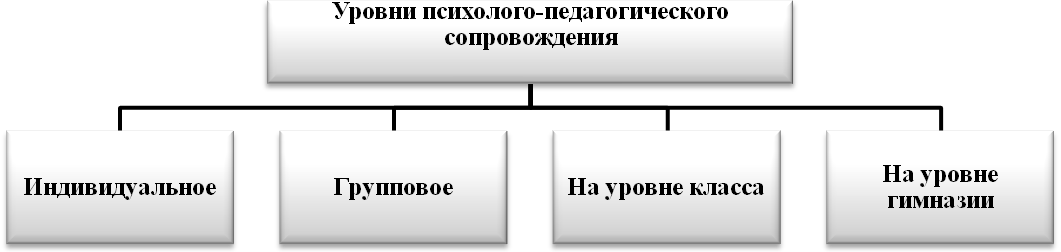 Основные формы сопровождения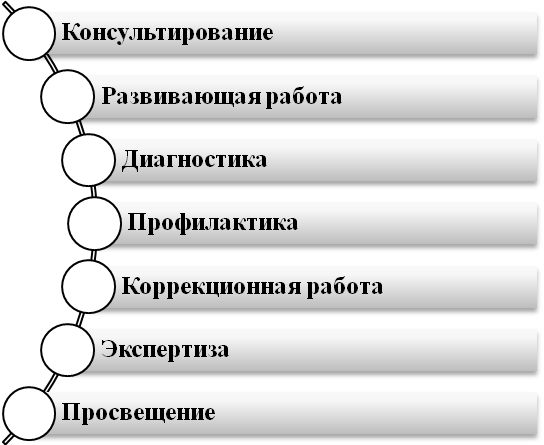 Основные направления психолого-педагогического сопровождения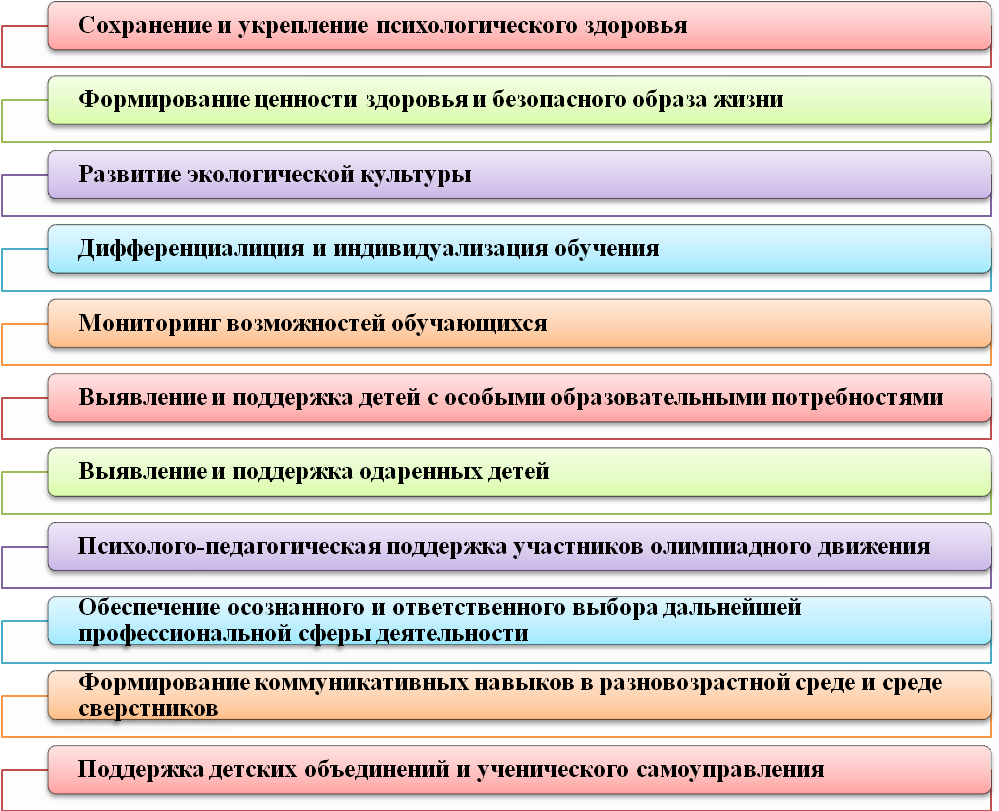 Финансовое обеспечение реализации основной образовательной программыФинансовое обеспечение реализации образовательной программы в МБОУ «СОШ №21» опирается на исполнение расходных обязательств, обеспечивающих государственные гарантии прав на получение общедоступного и бесплатного основного общего образования. Объем действующих расходных обязательств отражается в государственном задании образовательной организации.Материально-технические условия реализации основной образовательной программыМатериально-техническая база - это средства, необходимые для качественной  реализации основной образовательной программы образовательной организации. Для организации учебного процесса в МБОУ « СОШ №21» на 2015-2016 учебный год в школе имеется:КлассЛичностные УУДРегулятивные УУДПознавательные УУДКоммуникативные УУД1 класс1. Ценить и принимать следующие базовые ценности: «добро», «терпение», «родина», «природа», «семья».2. Уважать свою семью, своих родственников, ценить родителей. 3. Освоить  роль  ученика; формирование интереса (мотивации) к учению.4. Оценивать  жизненные ситуации  и поступки героев художественных текстов с точки зрения общечеловеческих норм.1. Организовывать свое рабочее место под руководством учителя. 2. Определять цель выполнения заданий на уроке, во внеурочной деятельности, в жизненных ситуациях под руководством учителя. 3. Определять план выполнения заданий на уроках, внеурочной деятельности, жизненных ситуациях под руководством учителя.4. Использовать в своей деятельности простейшие приборы: линейку, треугольник и т.д.1. Ориентироваться в учебнике: определять умения, которые будут сформированы на основе изучения данного раздела. 2. Отвечать на простые вопросы учителя, находить нужную информацию в учебнике.3. Сравнивать предметы, объекты: находить общее и различное.4. Группировать предметы, объекты на основе существенных признаков.5. Подробно пересказывать прочитанное или прослушанное; определять тему. 1. Участвовать в диалоге на уроке и в жизненных ситуациях.2. Отвечать на вопросы учителя, товарищей по классу. 2. Соблюдать простейшие нормы речевого этикета: здороваться, прощаться, благодарить.3. Слушать и понимать речь других.4. Участвовать в парной работе. 2 класс1. Ценить и принимать следующие базовые ценности:  «добро», «терпение», «родина», «природа», «семья», «мир», «настоящий друг».2. Уважение к своему народу, к своей родине.  3. Освоение личностного смысла учения, желания учиться. 4. Оценивать  жизненные ситуации  и поступки героев художественных текстов с точки зрения общечеловеческих норм.1. Самостоятельно организовывать свое рабочее место.2. Следовать режиму организации учебной и внеучебной деятельности.3. Определять цель учебной деятельности с помощью учителя и самостоятельно. 4. Определять план выполнения заданий на уроках, во внеурочной деятельности, жизненных ситуациях под руководством учителя.5. Соотносить выполненное задание  с образцом, предложенным учителем.6. Использовать в работе простейшие  инструменты и более сложные приборы (циркуль). 6. Корректировать выполнение задания в дальнейшем.7. Оценивать выполнение своего задания по следующим критериям: легко выполнять, возникли сложности при выполнении. 1. Ориентироваться в учебнике: определять умения, которые будут сформированы на основе изучения данного раздела; определять круг своего «незнания». 2. Отвечать на простые  и сложные вопросы учителя, самим задавать вопросы, находить нужную информацию в учебнике.3. Сравнивать  и группировать предметы, объекты  по нескольким основаниям; находить закономерности; самостоятельно продолжать их по установленном правилу.  4. Подробно пересказывать прочитанное или прослушанное;  составлять простой план.5. Определять,  в каких источниках  можно  найти  необходимую информацию для  выполнения задания. 6. Находить необходимую информацию,  как в учебнике, так и в  словарях в учебнике.7. Наблюдать и делать самостоятельные   простые выводы1.Участвовать в диалоге; слушать и понимать других, высказывать свою точку зрения на события, поступки.2.Оформлять свои мысли в устной и письменной речи с учетом своих учебных и жизненных речевых ситуациях. 3.Читать вслух и про себя тексты учебников, других художественных и научно-популярных книг, понимать прочитанное. 4. Выполняя различные роли в группе, сотрудничать в совместном решении проблемы (задачи).3 класс1. Ценить и принимать следующие базовые ценности:  «добро», «терпение», «родина», «природа», «семья», «мир», «настоящий друг», «справедливость», «желание понимать друг друга», «понимать позицию другого».2. Уважение к своему народу, к другим народам, терпимость к обычаям и традициям других народов.3. Освоение личностного смысла учения; желание продолжать свою учебу.4. Оценивать  жизненные ситуации  и поступки героев художественных текстов с точки зрения общечеловеческих норм.1. Самостоятельно организовывать свое рабочее место в соответствии с целью выполнения заданий.2. Самостоятельно определять важность или  необходимость выполнения различных задания в учебном  процессе и жизненных ситуациях.3. Определять цель учебной деятельности самостоятельно. 4. Определять план выполнения заданий на уроках, во внеурочной деятельности, жизненных ситуациях под руководством учителя.5. Определять правильность выполненного задания  на основе сравнения с предыдущими заданиями, или на основе различных образцов. 6. Корректировать выполнение задания в соответствии с планом, условиями выполнения, результатом действий на определенном этапе. 7. Использовать в работе литературу, инструменты, приборы. 8. Оценивать выполнение задания по  заранее известным критериям.1. Ориентироваться в учебнике: определять умения, которые будут сформированы на основе изучения данного раздела; определять круг своего незнания; планировать свою работу по изучению незнакомого материала.  2. Самостоятельно предполагать, какая  дополнительная информация будет нужна для изучения незнакомого материала;отбирать необходимые  источники информации среди предложенных учителем словарей, энциклопедий, справочников.3. Извлекать информацию, представленную в разных формах (текст, таблица, схема, экспонат, модель, иллюстрация и др.)4. Представлять информацию в виде текста, таблицы, схемы, в том числе с помощью ИКТ.5. Анализировать, сравнивать, группировать различные объекты, явления, факты. 1. Участвовать в диалоге; слушать и понимать других, высказывать свою точку зрения на события, поступки.2.Оформлять свои мысли в устной и письменной речи с учетом своих учебных и жизненных речевых ситуаций. 3.Читать вслух и про себя тексты учебников, других художественных и научно-популярных книг, понимать прочитанное. 4. Выполняя различные роли в группе, сотрудничать в совместном решении проблемы (задачи).5. Отстаивать свою точку зрения, соблюдая правила речевого этикета. 6. Критично относиться к своему мнению.7. Понимать точку зрения другого.8. Участвовать в работе группы, распределять роли, договариваться друг с другом. 4 класс1. Ценить и принимать следующие базовые ценности:  «добро», «терпение», «родина», «природа», «семья», «мир», «настоящий друг», «справедливость», «желание понимать друг друга», «понимать позицию другого», «народ», «национальность» и т.д.2. Уважение  к своему народу, к другим народам, принятие ценностей других народов.3. Освоение личностного смысла учения;  выбор дальнейшего образовательного маршрута.4. Оценивать  жизненные ситуации  и поступки героев художественных текстов с точки зрения общечеловеческих норм.1. Самостоятельно  формулировать задание: определять его цель, планировать алгоритм его выполнения, корректировать работу по ходу его выполнения, самостоятельно оценивать.2. Использовать  при выполнения задания различные средства: справочную литературу, ИКТ, инструменты и приборы. 3. Определять самостоятельно критерии оценивания, давать самооценку. 1. Ориентироваться в учебнике: определять умения, которые будут сформированы на основе изучения данного раздела; определять круг своего незнания; планировать свою работу по изучению незнакомого материала.  2. Самостоятельно предполагать, какая  дополнительная информация будет нужна для изучения незнакомого материала;отбирать необходимые  источники информации среди предложенных учителем словарей, энциклопедий, справочников, электронных дисков.3. Сопоставлять  и отбирать информацию, полученную из  различных источников (словари, энциклопедии, справочники, электронные диски, сеть Интернет). 4. Анализировать, сравнивать, группировать различные объекты, явления, факты. 5. Самостоятельно делать выводы, перерабатывать информацию, преобразовывать её,  представлять информацию на основе схем, моделей, сообщений.6. Составлять сложный план текста.7. Уметь передавать содержание в сжатом, выборочном или развёрнутом виде.Участвовать в диалоге; слушать и понимать других, высказывать свою точку зрения на события, поступки.2.Оформлять свои мысли в устной и письменной речи с учетом своих учебных и жизненных речевых ситуаций. 3.Читать вслух и про себя тексты учебников, других художественных и научно-популярных книг, понимать прочитанное. 4. Выполняя различные роли в группе, сотрудничать в совместном решении проблемы (задачи).5. Отстаивать свою точку зрения, соблюдая правила речевого этикета; аргументировать свою точку зрения с помощью фактов и дополнительных сведений.  6. Критично относиться к своему мнению. Уметь взглянуть на ситуацию с иной позиции и договариваться с людьми иных позиций.7. Понимать точку зрения другого. 8. Участвовать в работе группы, распределять роли, договариваться друг с другом. Предвидеть  последствия коллективных решений.№Чтение. Работа с текстом.1 класс2 класс1Поиск информации и понимание прочитанногоПрактическое отличие текста от набора предложений.Выделение абзаца, смысловых частей под руководством учителя.Нахождение пропущенных букв, используя и подбирая самостоятельнопроверочные слова2Преобразование и интерпретация информацииЗнание структуры текста: начало текста, концовка, умение видетьпоследовательность событий.Озаглавливание текста (подбор заголовков).Устно рисовать картины к прочитанным произведениям;владение пересказом разного вида;деление на абзацы и составление плана прочитанного текста(произведения); выделение опорных слов (словосочетаний);характеристика героев и их поступков.Подбор антонимов и синонимов к словам.3Оценка информацииВысказывать свое суждения по картинкамвысказывать оценочные суждения и свою точку зрения о прочитанном тексте;№Чтение. Работа с текстом.3 класс4 класс1Поиск информации и понимание прочитанногонахождение информации в тексте на поставленные вопросы в прямой илииной форме;находить информацию, интерпретировать тексты ирефлексировать их содержание, давать оценку прочитанному2Преобразование и интерпретация информации выделение главной и второстепенной информации;выявление разных жизненных позиций героев и их совпадение ссобственными убеждениями (знаниями)прогнозирование содержания по заглавию, иллюстрации, отрывку; самостоятельное формулирование вопросов по тексту;3Оценка информацииУчаствовать в диалоги при обсуждении прочитанного текстасравнивание текстов разных жанров, разных стилей(деловой, научный,художественный, публицистический, разговорный) с похожим содержанием№Название компетентности1 класс2 класс1Знакомство со средствами ИКТ, гигиена работы с компьютеромпонимает необходимость выполнения физических упражнений (мини-зарядка) для сохранения здоровья при работе с компьютеромсоблюдает правила посадки во время работы, расстояние между экраном компьютера и глазамиорганизовывать систему папок для хранения собственной информации в компьютере.2Технология ввода информации в компьютер: ввод текста, запись звука, изображения, цифровых данныхнабирает несложный текст на родном языке, сохраняет его.рисовать простые изображения на графическом планшете3Обработка и поиск информациинаходит информацию с помощью учителя в цифровых словарях и справочниках, системе поиска внутри компьютерапользуется основными функциями текстового редактора (шрифт, размер) с помощью учителя4Создание, представление и передача сообщенийсоздает текстовые сообщения с использованием средств ИКТ, размещать в ИОС с помощью учителясоздавать сообщения в виде аудио- и видеофрагментов или цепочки экранов с использованием иллюстраций, видеоизображения, звука, текста;готовить и проводить презентацию перед небольшой аудиторией: создавать план презентации, выбирать аудиовизуальную поддержку, писать пояснения и тезисы для презентации5Планирование деятельности, управление и организациясоздавать движущиеся модели и управлять ими в компьютерно управляемых средахопределять последовательность выполнения действий, составлять инструкции (простые алгоритмы) в несколько действий, строить программы для компьютерного исполнителя с использованием конструкций последовательного выполнения и повторения№название компетентности3 класс4 класс1Знакомство со средствами ИКТ, гигиена работы с компьютеромвыполнять компенсирующие физические упражнения (мини-зарядкуиспользовать безопасные для органов зрения, нервнойсистемы, опорно-двигательного аппарата, эргономичные приёмы работы с компьютером и другими средствами ИКТ2Технология ввода информации в компьютер: ввод текста, запись звука, изображения, цифровых данныхнабирать текст на родном языке; набирать текст на иностранном языке, использовать экранный перевод отдельных слов;вводить информацию в компьютер с использованиемразличных технических средств (фото_ и видеокамеры, микрофона и т. д.), сохранять полученную информацию;владеть компьютерным письмом на русском языке;3Обработка и поиск информациииспользовать, добавлять и удалять ссылки в сообщениях разного вида;искать информацию в соответствующих возрасту цифровых словарях и справочниках, базах данных, контролируемомИнтернете, системе поиска внутри компьютера; составлятьсписок используемых информационных источников (в томчисле с использованием ссылок);заполнять учебные базы данных.подбирать оптимальный по содержанию, эстетическимпараметрам и техническому качеству результат видеозаписи ифотографирования, использовать сменные носители (флэш карты);описывать по определённому алгоритму объект или процесс наблюдения, записывать аудиовизуальную и числовуюинформацию о нём, используя инструменты ИКТ;собирать числовые данные в естественнонаучных наблюдениях и экспериментах, используя цифровые датчики,камеру, микрофон и другие средства ИКТ, а также в ходеопроса людей;редактировать цепочки экранов сообщения и содержание экранов в соответствии с коммуникативной или учебнойзадачей, включая редактирование текста, цепочек изображений, видео_ и аудиозаписей, фотоизображений;пользоваться основными функциями стандартного текстового редактора, следовать основным правилам оформлениятекста4Создание, представление и передача сообщенийсоздавать текстовые сообщения с использованиемсредств ИКТ: редактировать, оформлять и сохранять;создавать сообщения в виде аудио_ и видеофрагментовили цепочки экранов с использованием иллюстраций, видеоизображения, звука, текста;готовить и проводить презентацию перед небольшойаудиторией: создавать план презентации, выбирать аудиовизуальную поддержку, писать пояснения и тезисы для презентациисоздавать диаграммы, планы территории и пр.;создавать изображения, пользуясь графическими возможностями компьютера; составлять новое изображение из готовых фрагментов (аппликация); размещать сообщение в информационной образовательной среде образовательного учреждения;пользоваться основными средствами телекоммуникации;участвовать в коллективной коммуникативной деятельности винформационной образовательной среде, фиксировать ход ирезультаты общения на экране и в файлах.5Планирование деятельности, управление и организацияиспользовать средства ИКТ в индивидуальной деятельности для  решения учебных задачмоделировать объекты и процессы реального мира.Начальная школа 21 векПерспектива1 классРаздел «Орфоэпия» Обучающиеся научатся- соблюдать известные орфоэпические нормы речи; - устному повседневному общению со сверстниками и взрослыми с соблюдением норм речевого этикета. Раздел «Синтаксис» Обучающиеся научатся: -  различать предложение и слово; -  определять характер предложения по цели высказывания. Содержательная линия «Орфография и пунктуация» Обучающиеся научатся: - определять границы предложения как в устной, так и в письменной речи; правильно обозначать на письме границы предложения; - писать прописную букву в именах собственных; - делить слова на слоги, определять ударный слог, правильно переносить слово по слогам с одной строчки на другую; - писать слова с сочетаниями жи-ши, ча-ща, чу-щу, ци-це под ударением; - писать словарные слова, определённые программой; - писать под диктовку текст объёмом 18-20 слов в соответствии с изученными правилами правописания; - списывать небольшой текст по правилам списывания; - читать и составлять простейшую графическую схему слова и предложения Обучающийся получит возможность научиться:- понимать структуру родной речи, иметь образные представления о  единицах русского языка — звуке, слоге, слове как составных частях более  крупных единиц, фиксируемых в определенной последовательности, а также о словосочетании, предложении и тексте;- графических системах печатных и письменных букв русского алфавита;- форме каждой буквы как пространственно-количественной совокупности составляющих ее элементов;- иметь привычку правильной посадки и навыкпользования письменными принадлежностями;- связно, в соответствии с усвоенными алгоритмами, писать как отдельные слова, так и слова в предложении при различных методических условиях - ускорять темп письма с учетом индивидуальных особенностей каждого отдельного ученика.- анализировать звучащую (устную) и письменную речь на основе  сформированных у первоклассников образных представлений оструктурных единицах русского языка (звук, слово, предложение, текст) и  моделировать их с помощью соответствующих символов;- осуществлять приемы связного и ускоренного воспроизведения букв и их соединений на письме;- применять усвоенные правила записи слов на основе позиционного принципа русской графики для обозначения твердости-мягкостисогласных  и передачи на письме звука [й’].1 классОбучающийся научится:- различать звуки речи;- понимать различие между звуками и буквами;- устанавливать последовательность звуков в слове и их число;- различать гласные и согласные звуки, определять их в слове и правильно произносить;- определять качественную характеристику гласного звука в слове: ударный или безударный;- различать гласный звук [и] и согласный звук [й];- различать согласные звуки: мягкие и твёрдые, глухие и звонкие, определять их в слове и правильно произносить;- различать непарные твёрдые согласные [ж], [ш], [ц], непарные мягкие согласные [ч’], [щ’], находить их в слове, правильно произносить;- устанавливать соотношение звукового и буквенного состава в словах типа стол, конь, ёлка;- различать слово и слог; определять количество слогов в слове, делить слова на слоги;- обозначать ударение в слове;правильно называть буквы в алфавитном порядке;- различать звуки речи и буквы, которыми обозначаются звуки на письме;- различать буквы, обозначающие гласные звуки, как показатели твёрдости-мягкости согласных звуков;- определять функцию буквы «мягкий знак» (ь) как показателя мягкости предшествующего согласного звукаразличать текст и предложение, предложение и слова, не составляющие предложения;выделять предложения из речи;- соблюдать в устной речи интонацию конца предложения;- определять границы предложения в деформированном тексте (из 2—3 предложений), выбирать знак для конца каждого предложения;- соотносить схемы предложений и предложения, соответствующие этим схемам;- составлять предложения из слов (в том числе из слов, данных не в начальной форме);- составлять предложения по схеме, рисунку, на заданную тему (например, на тему «Весна»);- писать предложения под диктовку, а также составлять их схемы.Обучающийся получит возможность научиться:- наблюдать над образованием звуков речи;- определять функцию букв е, ё, ю, я в слове;обозначать на письме звук [й’];- располагать заданные слова в алфавитном порядке;- устанавливать соотношение звукового и буквенного состава в словах типа коньки, утюг, яма, ель;- находить случаи расхождения звукового и буквенного состава слов при орфоэпическом проговаривании (вода, стриж, день, жить и др.);- произносить звуки и сочетания звуков в соответствии с нормами литературного языка (круг слов определён «Орфоэпическим словарём» в учебнике)определять существенные признаки предложения: законченность мысли и интонацию конца предложения;- устанавливать связь слов в предложении;сравнивать предложения по цели высказывания и по интонации (без терминов) с опорой на содержание (цель высказывания), на интонацию, (мелодику, логическое ударение), порядок слов, знаки конца предложения2 классРаздел «Фонетика и графика»Обучающиеся научатся: - Определять в слове количество слогов, находить ударные и безударные слоги; - Соотносить количество и порядок расположения букв и звуков, давать характеристику отдельных согласных и гласных звуков.  Раздел «Орфоэпия»Обучающиеся получат возможность научиться: - Правильно употреблять приставки на- и о- в словах: надеть, надевать, одеть, одевать; - Правильно произносить орфоэпически трудные слова из орфоэпического минимума, отобранного для изучения в этом классе. Раздел «Состав слова (морфемика)» Обучающиеся научатся: - Различать изменяемые и неизменяемые слова; - Различать родственные слова и формы слова; - Находить значимые части слова; - Выделять в слове окончание и основу; противопоставлять слова, имеющие окончания, словам без окончаний; - Выделять в слове корень, подбирая однокоренные слова; - Сравнивать слова, связанные отношениями производности, объяснять, какое из них от какого образовано, указывая способ словообразования; - Мотивированно выполнять разбор слова по составу на основе словообразовательного анализа; - Обнаруживать регулярные исторические чередования, видимые на письме; - Разграничивать разные слова и разные формы одного слова. Раздел «Лексика» Обучающиеся научатся: - Выявлять слова, значение которых требует уточнения; - Определять значение слова по тексту или уточнять с помощью толкового словаря учебника. Раздел «Морфология»Обучающиеся научатся: - Определять начальную форму существительных, прилагательных, глаголов; - Изменять слова-названия предметов по числам и команде вопросов; определять их род; - Изменять слова-названия признаков по числам, команде вопросов и родам. Раздел «Синтаксис» Обучающиеся научатся: - Различать предложение, словосочетание и слово; - Находить в составе предложения все словосочетания; в словосочетании находить главное слово и зависимое и ставить от первого ко второму вопрос; - Определять тип предложения по цели высказывания и эмоциональной окраске; - Находить в предложении основу и неглавные члены; - Задавать вопросы к разным членам предложения Раздел «Орфография и пунктуация»Обучающиеся научатся:  -Проверять сомнительные написания (безударные гласные в корне, парные по глухости-звонкости согласные, непроизносимые согласные); жи-ши, ча-ща, чу-щу в разных частях слова; - Выбирать букву и или ы в позиции после ц в разных частях слова; - Писать словарные слова в соответствии с заложенным в программе минимумом; - Определять (уточнять) написание слова по орфографическому словарю учебника; - Различать на письме предлоги и приставки; - Употреблять разделительные ь и ъ знаки; - Находить в тексте обращения и выделять их пунктуационно. Раздел «Развитие речи»Обучающиеся научатся: - Определять тему и основную мысль текста, составлять план текста и использовать его при устном и письменном изложении; - Членить текст на абзацы, оформляя это членение на письме; - Грамотно написать и оформить письмо элементарного содержания; - Владеть нормами речевого этикета в типизированных речевых ситуациях; - Соблюдать орфоэпические нормы речи; - Устному повседневному общению со сверстниками и взрослыми с соблюдением норм речевого этикета; - Писать записки, письма, поздравительные открытки с соблюдением норм речевого этикета. 2 классОбучающийся научится:- понимать – предложение – это основная единица речи;- понимать термины «повествовательные предложения», «вопросительные предложения», «побудительные предложения»; грамматические особенности предложений, различных по цели высказывания;- различать предложения по интонации (восклицательные, невосклицательные, вопросительные);- оформлять предложения в устной и письменной речи (интонация, пауза, знаки препинания: точка, вопросительный и восклицательный знаки);- различать признаки текста и типы текстов (повествование, описание);- различать главные члены предложения;- понимать – слова в предложении связаны по смыслу и по форме;- различать словосочетание и предложение;- понимать лексическое и грамматическое значение (вопрос) имени существительного, имени прилагательного, глагола;- понимать особенности употребления в предложении имени существительного, прилагательного, глагола, предлога;- понимать термины «корень слова», «однокоренные слова», «разные формы слова»;- различать слабую и сильную позиции гласных и согласных в корне слова (без терминологии);- использовать способы проверки обозначения на письме гласных и согласных звуков в слабой позиции в корне слова;- давать фонетическую характеристику гласных и согласных звуков;- понимать назначение букв Е, Ё, Ю, Я;- различать деление слов на слоги и для переноса;- понимать влияние ударения на смысл слова;- различать звуки [и] и  [й] и буквы, их обозначающие;- различать парные и непарные согласные по звонкости и глухости, по твёрдости и мягкости; обозначать мягкость согласных на письме;- понимать роль разделительного мягкого знака в слове;       - верно употреблять прописную буквуВ результате изучения русского языка во 2 классе дети получат возможность использовать приобретённые знания и познавательный опыт в практической деятельности и повседневной жизни для:- выразительности, грамматической правильности речи учащихся, развития их активного словаря;- составления предложений на заданную тему;- употребления в устной и письменной речи предложений, различных по цели высказывания и интонации;- оформления предложений и текстов в устной и письменной речи (интонация, знаки препинания);- самостоятельного составления или воспроизведения и записи текстов (описание, повествование, письмо другу с элементами описания и повествования, поздравление) по вопросам, плану, иллюстрации (сюжетным иллюстрациям);- орфографической грамотности речи учащихся;- проверки обозначения на письме безударных гласных и парных согласных в корне слова изменением числа и подбором однокоренных слов;- деления слов на слоги и переноса слов;- правильного написания слов с буквой Й;- обозначения мягкости согласных на письме;- написания слов с гласными и согласными орфограммами в слове, с разделительным мягким знаком;- употребления прописной буквы в именах собственных;- работы со словарём (использование алфавита);- каллиграфически правильного списывания слов, предложений, текстов без пропусков, вставок, искажений букв;- под диктовку текстов (40-45 слов) с изученными орфограммами и пунктограммами.3 классРаздел «Фонетика и графика»Обучающиеся научатся: - выполнять звукобуквенный анализ слова (определять количество слогов, выполнять элементарную транскрипцию, находить ударный и безударный слоги, соотносить количество и порядок расположения букв и звуков, давать характеристику согласных и гласных звуков). Раздел «Орфоэпия» Обучающиеся научатся: - правильно употреблять приставки на- и о- в словах надеть, надевать, одеть, одевать; - правильно произносить орфоэпически трудные слова из орфоэпического минимума, отобранного для изучения в этом классе. Раздел «Состав слова»Обучающиеся научатся: - сравнивать слова, связанные отношениями производности: объяснять какое из них от какого образовано, указывая способ словообразования; - мотивированно выполнять разбор слова по составу на основе словообразовательного анализа; - обнаруживать регулярные исторические чередования, видимые на письме. Раздел «Лексика»Обучающиеся научатся: - отличать прямое и переносное значение слова; - находить в тексте синонимы и антонимы; - отличать однокоренные слова от омонимов и синонимов. Раздел «Морфология»Обучающиеся научатся: - различать части речи: существительное, прилагательное, глагол, местоимение, предлог; - различать на письме приставки и предлоги; - изменять существительные по числам и падежам; определять их род; - различать названия падежей; - изменять прилагательные по числам, падежам, родам; - изменять глаголы по временам и числам; в прошедшем времени – по родам; в настоящем и будущем – по лицам. Раздел «Синтаксис»Обучающиеся научатся: - находить в составе предложения все словосочетания; в словосочетании находить главное и зависимое слово; ставить от первого ко второму вопрос; - находить в предложении основу и второстепенные члены предложения (дополнение, обстоятельство, определение); - задавать смысловые и падежные вопросы к разным членам предложения. Раздел «Орфография и пунктуация»Обучающиеся научатся: - определять орфограммы; - использовать разные способы проверок орфограмм; - писать словарные слова в соответствии с заложенным в программе минимумом; - писать о-ѐ после шипящих в окончаниях существительных; - писать слова с наиболее употребительными приставками, с приставкой с-, приставками на –с, -з; - писать слова с суффиксами – ек и – ик; писать безударные падежные окончания существительных и прилагательных; - писать о-ѐ после шипящих и ц в падежных окончаниях существительных; - находить нужные словарные статьи в словарях различных типов и читать словарную статью, извлекая необходимую информацию. Раздел «Развитие речи»Обучающиеся научатся: - определять тему и основную мысль текста, составлять план текста и использовать его при устном и письменном изложении, при устном и письменном сочинении; - членить текст на абзацы, оформляя это членение на письме; - грамотно писать и оформлять письма элементарного содержания; - владеть нормами речевого этикета в типизированных речевых ситуациях; - работать со словарями; - соблюдать орфоэпические нормы речи; - устному повседневному общению со сверстниками и взрослыми с соблюдением норм речевого этикета; - писать записки, письма, поздравительные открытки с соблюдением норм речевого этикета. 3 классОбучающийся научится:- понимать, что предложение - это основная единица речи;
- понимать термины «повествовательные предложения», «вопросительные предложения», «побудительные предложения»;
- понимать грамматические особенности предложений, различных по цели высказывания;
- различать предложения по интонации (восклицательные, невосклицательные);
- оформлять предложения в устной и письменной речи (интонация, пауза, знаки препинания: точка, вопросительный и восклицательный знаки);
- различать признаки текста и типы текстов (повествование, описание, рассуждение);
- называть и определять главные (подлежащее и сказуемое) и второстепенные (без деления на виды) члены предложения;
- понимать, что слова в предложении связаны по смыслу и по форме;
- различать словосочетание и предложение;
- называть и определять части речи (имя существительное, имя прилагательное, глагол, местоимение, предлог);
- понимать особенности употребления в предложении имени существительного, прилагательного, глагола, предлога;
- называть и определять части слова (корень, окончание, приставка, суффикс);
- понимать термины «корень слова», «однокоренные слова», «разные формы слов;
- различать слабую и сильную позиции гласных и согласных в корне слова;
- использовать способы проверки обозначения на письме гласных и согласных звуков в слабой позиции в корне слова;
- давать фонетическую характеристику гласных и согласных звуков;
- понимать влияние ударения на смысл слова;
- различать парные и непарные согласные по звонкости и глухости, по твёрдости и мягкости; обозначать мягкость согласных на письме;
- понимать роль разделительного мягкого знака и разделительного твёрдого знака в слове.Обучающийся получит возможность научиться:- орфографически грамотно и каллиграфически правильно списывать и писать [ диктовку текст (55-65 слов), включающий изученные орфограммы за 1-3 класс;
- проверять написанное, находить в словах изученные орфограммы;
- производить звуковой и звуко - буквенный разбор слова;
- производить морфемный разбор ясных по составу слов, подбирать однокоренные слова разных частей речи;
- распознавать части речи и их грамматические признаки (род, число, падеж имён существительных; род и число имён прилагательных; время и число глаголов; лицо и число местоимений);
- изменять имена существительные, имена прилагательные, глаголы по числа склонять в единственном числе имена существительные; изменять имена прилагательные по родам; изменять глаголы по временам;
- интонационно правильно произносить предложения; определять вид предложен! по цели высказывания и интонации;
- вычленять в предложении основу и словосочетания;
- производить элементарный синтаксический разбор предложения;
- определять тему текста, его основную мысль, подбирать заголовок к тексту, делить текст на части, под руководством учителя и самостоятельно составлять план текста;
- определять тип текста;
- писать изложение и сочинение (60-75 слов) по коллективно или самостоятельно составленному плану под руководством учителя.4 классРаздел «Фонетика и графика»Обучающийся научится:- различать звуки и буквы;- характеризовать звуки русского языка;- зная последовательность букв в русском алфавите, пользоваться алфавитом для упорядочивания слов и поиска нужной информации.Обучающийся получит возможность научится:-проводить фонетико-графический разбор слова самостоятельно по предложенному в учебнике алгоритму, оценивать правильность проведения фонетико-графического разбора слов.Раздел «Орфоэпия»Обучающийся получит возможность научится:- правильно произносить орфоэпически трудные слова из орфоэпического минимума, отобранного для изучения в 4 классе;- правильно употреблять предлоги о и об перед существительными, прилагательными, местоимениями;- правильно употреблять числительные ОБА и ОБЕ в разных падежных формах;- соблюдать нормы русского литературного языка в собственной речи и оценивать соблюдение этих норм в речи собеседников;- находить при сомнении в правильности постановки ударения или произношения слова ответ самостоятельно (по словарю учебника) или обращаться за помощью (к учителю, родителям).Раздел «Состав слова» (морфемика) Обучающийся научится:- проводить морфемный анализ слова (по составу); элементарный словообразовательный анализ;- сравнивать слова, связанные отношениями производности, объяснять какое из них от какого образовано, находить словообразовательный аффикс, указывая способ словообразования (с помощью приставки, с помощью суффикса, с помощью приставки и суффикса одновременно, сложением основ с соединительным гласным).Раздел «Лексика» Обучающийся научится:- выявлять слова, значение которых требует уточнения;- определять значение слова по тексту или уточнять с помощью толкового словаря учебника.Обучающийся получит возможность научится:- подбирать синонимы для устранения повторов в речи; использовать их для объяснения значения слов;- подбирать антонимы для точной характеристики предметов при их сравнении;- различать употребление в тексте слов в прямом и переносном значении (простые случаи);- выбирать слова из ряда предложенных для успешного решения коммуникативной задачи.Раздел «Морфология» Обучающийся научится:- определять часть речи: существительное, прилагательное, глагол, местоимение, предлог, союз;- определять три типа склонения существительных;- определять название падежей и способы их определения;- определять спряжение глаголов по ударным личным окончаниям и глагольным суффиксам начальной формы глагола.Обучающийся  получит возможность научится:- проводить морфологический разбор имен существительных, имён прилагательных и глаголов по предложенному в учебнике алгоритму, оценивать правильность проведения морфологического разбора;- находить в тексте такие части речи, как личные местоимения и наречия, предлоги вместе с существительными и личными местоимениями, к которым относятся союзы и, а, но, частицу не при глаголах.Раздел «Синтаксис» Обучающийся научится:- определять члены предложения: главные и второстепенные;- определять однородные члены предложения;- составлять схемы предложений с однородными членами и строить предложения по заданным моделям.Обучающийся получит возможность научится:- различать второстепенные члены предложения – дополнение, определение, обстоятельство;- выполнять в соответствии с предложенным в учебнике алгоритмом разбор простого предложения (по членам предложения, синтаксический), оценивать правильность разбора;- различать простые и сложные предложения.Раздел «Орфография и пунктуация» Обучающийся научится:- применять общее правило написания: о-е после шипящих в суффиксах существительных и прилагательных, в падежных окончаниях существительных и прилагательных, в корне слова; безударных окончаний прилагательных мужского, женского и среднего рода в единственном числе, а также окончаний множественного числа и способ их проверки;- применять правила правописания: безударных окончаний имён существительных трёх склонений в единственном и множественном числе и способ их проверки; безударных личных окончаний глаголов 1 и 2 спряжения; суффиксов глаголов прошедшего времени; суффиксов глаголов в повелительном наклонении;- использовать разные способы проверок орфограмм (путём подбора родственных слов, изменения формы слова, разбор слова по составу, определения принадлежности слова к определённой части речи, использование словаря);- определять (уточнять, проверять) правописание определённых программой словарных слов по орфографическому словарю учебника;- определять и выделять на письме однородные члены предложения в бессоюзных предложениях и с союзами а, и, но.Обучающийся получит возможность научится:- Осознавать место возможного возникновения орфографической ошибки;- Подбирать примеры с определённой орфограммой;- При составлении собственных текстов перефразировать записываемое, чтобы избежать орфографических и пунктуационных ошибок;- При работе над ошибками осознавать причины появления ошибки и определять способы действий, помогающие предотвратить её в последующих письменных работах.Раздел «Развитие речи»Обучающийся научится:- Различать особенности разных типов текста (повествование, описание, рассуждение);- Обнаруживать в реальном художественном тексте его составляющие: описание, повествование, рассуждение;- Составлять с опорой на опыт собственных впечатлений и наблюдений текст с элементами описания, повествования и рассуждения;- Доказательно различать художественный и научно-популярный тексты;- Владеть нормами речевого этикета в ситуации предметного спора с одноклассниками; в повседневном общении со сверстниками и взрослыми;- Составить аннотацию на отдельное литературное произведение и на сборник произведений;- Находить нужные словарные статьи в словарях различных типов и читать словарную статью, извлекая необходимую информацию;- Писать письма с соблюдением норм речевого этикета.Обучающийся получит возможность научится:- Создавать тексты по предложенному заголовку;- Подробно или выборочно пересказывать текст;- Анализировать и корректировать тексты с нарушенным порядком предложений, находить в тексте смысловые пропуски;- Корректировать тексты, в которых допущены нарушения культуры речи;- Анализировать последовательность собственных действий при работе над изложениями и сочинениями и соотносить их с разработанным алгоритмом;- Оценивать правильность выполнения учебной задачи: соотносить собственный текст с исходным (для изложений) и с назначением, , задачами, условиями общения (для самостоятельно создаваемых текстов).4 классОбучающийся научится:- произносить звуки речи в соответствии с нормами языка;- различать слабую и сильную позиции гласных и согласных в корне слова;- использовать способы проверки обозначения на письме гласных и согласных звуков в слабой позиции в корне слова;- разбирать простое предложение с однородными членами;- ставить запятую между однородными членами в изученных случаях;- оформлять предложения в устной и письменной речи (интонация, пауза, знаки препинания: точка, вопросительный и восклицательный знаки);- писать обучающее изложение доступного текста;- списывать и писать под диктовку текст, включающий изученные орфограммы;- производить разбор слова по составу;- подбирать однокоренные слова;- распознавать части речи (имя существительное, имя прилагательное, глагол, местоимение, наречие, предлог, союз);- определять род, число, падеж имён существительных и имён прилагательных;- производить морфологический разбор доступных слов;- давать фонетическую характеристику гласных и согласных звуков;-понимать влияние ударения на смысл слова;- различать парные и непарные согласные по звонкости и глухости, по твёрдости и мягкости; обозначать мягкость согласных на письме;- понимать роль разделительного мягкого знака и разделительного твёрдого знака в слове;- устанавливать связь слов в предложении по вопросам;- производить элементарный синтаксический разбор предложения;- различать признаки текста и типы текстов (повествование, описание, рассуждение).Обучающийся получит возможность научиться:- орфографически грамотно и каллиграфически правильно списывать и писать под диктовку текст (75-80 слов), включающий изученные орфограммы за курс начальной школы;- проверять написанное, находить в словах изученные орфограммы;- производить звуковой и звуко - буквенный разбор слова;- производить морфемный разбор ясных по составу слов, подбирать однокоренные слова разных частей речи;- распознавать части речи и их грамматические признаки (род, число, падеж имён существительных; род и число имён прилагательных; время и число глаголов; лицо и число местоимений);- изменять имена существительные, имена прилагательные, глаголы по числам; склонять в единственном и множественном числе именасуществительные; изменять имена прилагательные по родам; изменять глаголы по временам;- производить разбор слова как части речи: начальная форма, род, склонение, падеж, число имен существительных; начальная форма, род, падеж, число имен прилагательных; начальная (неопределенная) форма, спряжение, число, время, лицо (в настоящем и будущем времени), род (в прошедшем времени) глаголов; начальная форма, падеж, лицо, число, род (в 3-м лице единственного числа) местоимений;- интонационно правильно произносить предложения. Определять вид предложения по цели высказывания и интонации;- вычленять в предложении основу и словосочетания;- производить синтаксический разбор простого предложения, предложения с однородными членами;- определять тему текста, его основную мысль, подбирать заголовок к тексту, делить текст на части, под руководством учителя  и  самостоятельно составлять план текста;- определять тип текста;- писать изложение и сочинение (85—90 слов) повествовательного текста с элементами описания и рассуждения по коллективно или самостоятельно составленному плану под руководством учителяНачальная школа 21 векПерспектива1 классВиды речевой и читательской деятельностиОбучающие научатся:- читать вслух плавно, безотрывно по слогам и целыми словами, учитывая индивидуальный темп чтения;- понимать содержание коротких произведений, воспринятых на слух, а также прочитанных в классе, выделять в  них основные логические части;- читать про себя маркированные места текста, осознавая смысл прочитанного;- рассказывать наизусть 3-4 стихотворения разных авторов;Обучающиеся получат возможность научиться:- находить в книге страницу «Содержание» или «Оглавление»; находить нужное произведение в книге, ориентируясь на «Содержание»;- задавать вопросы по тексту произведения и отвечать на вопросы, используя текст.Литературоведческая пропедевтикаОбучающие научатся:- отличать прозаическое произведение от стихотворного;- различать малые жанры фольклора: загадку, считалку, скороговорку, закличку, небылицу;- находить средства художественной выразительности в тексте (повтор; уменьшительно-ласкательная форма слов, восклицательный и вопросительный знаки, звукопись, рифмы).Обучающиеся  получат возможность научиться:- различать сюжетно-композиционные особенности кумулятивной (сказка-цепочка) и докучной сказок;- обнаруживать подвижность границ между жанрами фольклора и литературы (прибаутка может включать в себя небылицу и дразнилку; колыбельная песенка – закличку; рассказ – сказку).Элементы творческой деятельности учащихсяОбучающие научатся:- понимать содержание прочитанного; осознанно выбирать интонацию, темп чтения и необходимые паузы в соответствии с особенностями текста;- читать художественное произведение (его фрагменты) по ролям и по цепочке, опираясь на маркирование;- рассматривать иллюстрации, соотносить их сюжет с соответствующим фрагментом текста или с основной мыслью (чувством, переживанием), выраженным в тексте.Обучающиеся  получат возможность научиться:- осваивать на практике малые фольклорные жанры и инсценировать их с помощью выразительных средств (мимика, жесты, интонация);- находить в разделе «Музейный Дом» иллюстрации, подходящие к конкретным фольклорным текстам, сравнивать тексты и иллюстрации1 классВиды речевой и читательской деятельностиОбучающиеся научатся:- воспринимать на слух различные виды текстов (художественные, научно-познавательные, учебные, справочные);- осознавать цели изучения темы, представленной на шмуцтитулах, толковать их в соответствии с изучаемым материалом под руководством учителя;- читать по слогам и целыми словами с постепенным увеличением скорости чтения, понимать смысл прочитанного;- читать различные книги, осуществлять выбор книги для самостоятельного чтения по названию, оглавлению, обложке;- различать понятия добро и зло на основе прочитанных рассказов и сказок;- отвечать на вопрос: «Почему автор дал своему произведению такое название?»; «Чем тебе запомнился тот или иной герой произведения?»;- называть действующих лиц прочитанного или прослушанного произведения, обдумывать содержание их поступков, сопоставлять свои поступки с поступками литературных героев;- различать научно-познавательный и художественный тексты; выявлять их особенности под руководством учителя;- анализировать с помощью учителя (о каком предмете идёт речь, как догадались) загадки, сопоставлять их с отгадками;- читать и понимать смысл пословиц и поговорок, воспринимать их как народную мудрость, соотносить содержание произведения с пословицей и поговоркой.Обучающиеся получат возможность научиться:- читать, соблюдая орфоэпические и интонационные нормы чтения;- читать целыми словами с постепенным увеличением скорости чтения; при чтении отражать настроение автора;- ориентироваться в учебной книге, её элементах; находить сходные элементы в книге художественной;- просматривать и выбирать книги для самостоятельного чтения и поиска нужной информации (справочная литература) по совету взрослых; фиксировать свои читательские успехи в рабочей тетради;- осмыслять нравственное содержание пословиц, поговорок, мудрых изречений русского народа, соотносить их нравственный смысл с изучаемыми произведениями;- распределять загадки на тематические группы, составлять собственные загадки на основе предложенного в учебнике алгоритма;- пересказывать текст подробно на основе коллективно составленного плана и под руководством учителя.Творческая деятельностьОбучающиеся научатся:- пересказывать текст подробно на основе картинного плана под руководством учителя;- восстанавливать деформированный текст на основе картинного плана под руководством учителя;- составлять высказывание на тему прочитанного или прослушанного произведения.Обучающиеся получат возможность научиться:- составлять небольшие высказывания о ценности дружбы и семейных отношений под руководством учителя; соотносить смысл своего высказывания со смыслом пословиц и поговорок о дружбе и семейных ценностях; употреблять пословицы и поговорки в соответствии с задачами, поставленными учителем;- сочинять свои загадки в соответствии с представленными тематическими группами, используя средства художественной выразительности.Литературоведческая пропедевтикаОбучающиеся научатся:- различать малые фольклорные жанры (загадка, песенка, потешка) и большие фольклорные жанры (сказка);- отличать прозаический текст от поэтического;- находить различия между научно-познавательным и художественным текстом;- называть героев произведения, давать характеристику.Обучающиеся получат возможность научиться:- отгадывать загадки на основе выявления существенных признаков предметов, осознавать особенности русских загадок, соотносить их с народными ремёслами, распределять загадки по тематическим группам, составлять свои загадки в соответствии с тематическими группами;- находить в текстах народных и литературных сказок факты, связанные с историей России, её культурой (исторические события, традиции, костюмы, быт, праздники, верования и пр.);- использовать знания о рифме, особенностях стихотворения, сказки, загадки, небылицы, песенки, потешки, юмористического произведения в своей творческой деятельности.2 классВиды речевой и читательской деятельностиОбучающие научатся: - читать целыми словами вслух, постепенно увеличивая скорость чтения в соответствии с индивидуальными возможностями; - читать про себя в процессе первичного ознакомительного чтения, выборочного чтения и повторного изучающего чтения по уже выделенным ключевым словам; - строить короткое монологическое высказывание: краткий и развёрнутый ответ на вопрос учителя; - слушать собеседника (учителя и одноклассников): не повторять уже прозвучавший ответ, дополнять чужой ответ новым содержанием; - называть имена 2-3 классиков русской и зарубежной литературы; - называть имена 2-3 современных писателей (поэтов); перечислять названия произведений и коротко пересказывать их содержание; - перечислять названия произведений любимого автора и коротко пересказывать их содержание; - определять тему и выделять главную мысль произведения (с помощью учителя); - оценивать и характеризовать героев произведения (их имена, портреты, речь) и их поступки; - анализировать смысл названия произведения; - пользоваться Толковым словарём для выяснения значений слов. Обучающиеся получат возможность научиться: - развивать навыки аудирования на основе целенаправленного восприятия текста, который читает учитель; - писать письма и отвечать на полученные письма в процессе предметной переписки с научным клубом младшего школьника «Ключ и заря»; устно выражать своё отношение к содержанию прочитанного (устное высказывание по поводу героев и обсуждаемых проблем); - читать наизусть 6-8 стихотворений разных авторов (по выбору); - пересказывать текст небольшого объёма; - использовать при выборе книг и детских периодических журналов в школьной библиотеке содержательность обложки, а также страницу «Содержание» или «Оглавление»; - привлекать к работе на уроках тексты хрестоматии, а также тексты книг из домашней и школьной библиотек; - задавать вопросы по тексту произведения и отвечать на вопросы, используя выдержки из текстов в качестве аргументов.Литературоведческая пропедевтикаОбучающие научатся: - различать сказку о животных и волшебную сказку; - определять особенности волшебной сказки; - различать сказку и рассказ; - уметь находить в произведении изобразительно-выразительные средства литературного языка (сравнение, олицетворение, гиперболу (преувеличение), звукопись, контраст, повтор). Обучающиеся получат возможность научиться: - обнаруживать в авторской детской поэзии жанровые особенности фольклора: сюжетно-композиционные особенности кумулятивной сказки, считалки, скороговорки, заклички, колыбельной песенки; - обнаруживать подвижность границ между жанрами литературы и фольклора; - понимать, в чём особенность поэтического восприятия мира (восприятия, помогающего обнаружить красоту и смысл окружающего мира: мира природы и человеческих отношений); - обнаруживать, что поэтическое мировосприятие может быть выражено не только в стихотворных текстах, но и в прозе. Элементы творческой деятельности учащихся Обучающие научатся:-понимать содержание прочитанного; осознанно выбирать интонацию, темп чтения и необходимые паузы в соответствии с особенностями текста; - читать художественные произведения по ролям и по цепочке, опираясь на цветовое маркирование; - эмоционально и адекватно воспринимать на слух художественные произведения, определённые программой. Обучающиеся получат возможность научиться: - читать выразительно поэтические и прозаические произведения на основе восприятия и передачи художественных особенностей текста, выражения собственного отношения к тексту и в соответствии с выработанными критериями выразительного чтения; - рассматривать иллюстрации в учебнике и репродукции живописных произведений в разделе «Музейный Дом» и сравнивать их с художественными текстами с точки зрения выраженных в них мыслей, чувств, переживаний; - устно делиться своими впечатлениями и наблюдениями, возникшими в ходе обсуждения литературных текстов и живописных произведений. 2 классВиды речевой и читательской деятельностиОбучающиеся научатся:- понимать цели изучения темы, представленной на шмуцтитулах, пользоваться (под руководством учителя) в читательской практике приёмами чтения (комментированное чтение, чтение диалога, выборочное чтение);- читать целыми словами со скоростью чтения, позволяющей понимать художественный текст; при чтении отражать настроение автора;- ориентироваться в учебной книге, её элементах; находить сходные элементы в книге художественной;- просматривать и выбирать книги для самостоятельного чтения и поиска нужной информации (справочная литература) по совету взрослых; фиксировать свои читательские успехи в «Рабочей тетради»;- осознавать нравственное содержание пословиц, поговорок, мудрых изречений русского народа, соотносить их нравственный смысл с изучаемыми произведениями;- распределять загадки по тематическим группам, составлять собственные загадки на основе предложенного в учебнике алгоритма;- соотносить заголовок текста с содержанием, осознавать взаимосвязь содержания текста с его заголовком (почему так называется); определять характер литературных героев, приводить примеры их поступков.Обучающиеся получат возможность научиться:- читать вслух бегло, осознанно, без искажений, выразительно, передавая своё отношение к прочитанному, выделяя при чтении важные по смыслу слова, соблюдая паузы между предложениями и частями текста;- понимать смысл традиций и праздников русского народа, сохранять традиции семьи и школы, осуществлять подготовку к праздникам; составлять высказывания о самых ярких и впечатляющих событиях, происходящих в дни семейных праздников, делиться впечатлениями о праздниках с друзьями;- употреблять пословицы и поговорки в диалогах и высказываниях на заданную тему;- наблюдать, как поэт воспевает родную природу, какие чувства при этом испытывает;- рассуждать о категориях «добро» и «зло», «красиво» и «некрасиво», употреблять данные понятия и их смысловые оттенки в своих оценочных высказываниях; предлагать свои варианты разрешения конфликтных ситуаций и нравственных дилемм;- пользоваться элементарными приёмами анализа текста с помощью учителя;- осуществлять переход от событийного восприятия произведения к пониманию главной мысли; соотносить главную мысль произведения с пословицей или поговоркой; понимать, позицию какого героя произведения поддерживает автор, находить этому доказательства в тексте;- задавать вопросы по прочитанному произведению, находить на них ответы в тексте; находить эпизод из прочитанного произведения для ответа на вопрос или подтверждения собственного мнения;- делить текст на части; озаглавливать части, подробно пересказывать, опираясь на составленный под руководством учителя план;- осознанно выбирать виды чтения (ознакомительное, изучающее, выборочное, поисковое) в зависимости от цели чтения;- находить книги для самостоятельного чтения в библиотеках (школьной, домашней, городской, виртуальной и др.); при выборе книг и поиске информации опираться на аппарат книги, её элементы; делиться своими впечатлениями o прочитанных книгах, участвовать в диалогах и дискуссиях;- пользоваться тематическим каталогом в школьной библиотеке;- составлять краткую аннотацию (автор, название, тема книги, рекомендации к чтению) на художественное произведение по образцу.Творческая деятельностьОбучающиеся научатся:- пересказывать текст подробно на основе коллективно составленного плана или опорных слов под руководством учителя;- составлять собственные высказывания на основе произведений, высказывая собственное отношение к прочитанному.Обучающиеся получат возможность научиться:- сочинять свои произведения малых жанров устного народного творчества в соответствии с жанровыми особенностями и индивидуальной задумкой;- творчески пересказывать содержание произведения от автора, от лица героя.Литературоведческая пропедевтикаОбучающиеся научатся:- различать потешки, небылицы, песенки, считалки, народные сказки, осознавать их культурную ценность для русского народа;- находить различия между научно-познавательным и художественным текстом; приводить факты из текста, указывающие на его принадлежность к научно-познавательному или художественному; составлять таблицу различий;- использовать знания о рифме, особенностях жанров (стихотворения, сказки, загадки, небылицы, песенки, потешки), особенностях юмористического произведения в своей литературно-творческой деятельности.Обучающиеся получат возможность научиться:- понимать особенности стихотворения: расположение строк, рифму, ритм;- определять героев басни, характеризовать их, понимать мораль и разъяснять её своими словами;- находить в произведении средства художественной выразительности;понимать, позицию какого героя произведения поддерживает автор, находить доказательство этому в тексте.3 классВиды речевой и читательской деятельностиОбучающиеся научатся: - читать правильно и выразительно целыми словами вслух, учитывая индивидуальный темп чтения; - читать про себя в процессе первичного ознакомительного чтения, повторного просмотрового чтения, выборочного и повторного изучающего чтения; - писать письма и правильно реагировать на полученные письма в процессе предметной переписки с научным клубом младшего школьника «Ключ и заря»; - называть имена писателей и поэтов - авторов изучаемых произведений; перечислять названия их произведений и коротко пересказывать содержание текстов, прочитанных в классе; -  рассказывать о любимом литературном герое; -  выявлять авторское отношение к герою; - характеризовать героев произведений; сравнивать характеры героев разных произведений; - читать наизусть 6-8 стихотворений разных авторов (по выбору); - ориентироваться в книге по ее элементам (автор, название, страница «Содержание», иллюстрации). Обучающиеся получат возможность научиться: - составлять тематический, жанровый и монографический сборники произведений. - делать самостоятельный выбор книги и определять содержание книги по ее элементам; - самостоятельно читать выбранные книги; - высказывать оценочные суждения о героях прочитанных произведений; - самостоятельно работать со словарями. Литературоведческая пропедевтикаОбучающиеся научатся: - различать сказку о животных, басню, волшебную сказку, бытовую сказку;- различать сказку и рассказ по двум основаниям (или одному из двух оснований): особенности построения и основная целевая установка повествования; - находить и различать средства художественной выразительности в авторской литературе (приемы: сравнение, олицетворение, гипербола (называем преувеличением), звукопись, контраст; фигуры: повтор). Обучающиеся получат возможность научиться: - понимать развитие сказки о животных во времени и помещать изучаемые сказки на простейшую ленту времени; - обнаруживать «бродячие» сюжеты («бродячие сказочные истории») в сказках разных народов мира. Элементы творческой деятельности учащихсяОбучающиеся научатся: - понимать содержание прочитанного; осознанно выбирать интонацию, темп чтения и необходимые паузы в соответствии с особенностями текста; -  эмоционально и адекватно воспринимать на слух художественные произведения, определенные программой, и оформлять свои впечатления (отзывы) в устной речи; -  интерпретировать литературный текст, живописное и музыкальное произведения, (выражать свои мысли и чувства по поводу увиденного, прочитанного и услышанного); -  принимать участие в инсценировке (разыгрывании по ролям) крупных диалоговых фрагментов литературных текстов. Обучающиеся получат возможность научиться: -  читать вслух стихотворный и прозаический тексты на основе передачи их художественных особенностей, выражения собственного отношения и в соответствии с выработанными критериями выразительного чтения; -  рассматривать иллюстрации в учебнике и репродукции живописных произведений в разделе «Музейный Дом», слушать музыкальные произведения и сравнивать их с художественными текстами и живописными произведениями с точки зрения выраженных в них мыслей, чувств и переживаний;  - устно и письменно (в форме высказываний и/или коротких сочинений) делиться своими личными впечатлениями инаблюдениями, возникшими в ходе обсуждения литературных текстов, музыкальных и живописных произведений3 классВиды речевой и читательской деятельностиОбучающиеся научатся:- читать вслух бегло, осознанно, без искажений, выразительно, передавая своё отношение к прочитанному, выделяя при чтении важные по смыслу слова, соблюдая паузы между предложениями и частями текста;- осознанно выбирать виды чтения (ознакомительное, выборочное, изучающее, поисковое) в зависимости от цели чтения;- понимать смысл традиций и праздников русского народа, сохранять традиции семьи и школы, осмысленно готовиться к национальным праздникам; составлять высказывания о самых ярких и впечатляющих событиях, происходящих в дни семейных праздников, делиться впечатлениями о праздниках с друзьями и товарищами по классу;- употреблять пословицы и поговорки в диалогах и высказываниях на заданную тему;- наблюдать, как поэт воспевает родную природу, какие чувства при этом испытывает;- рассуждать о категориях добро и зло, красиво и некрасиво, употреблять данные понятия и их смысловые оттенки в своих оценочных высказываниях; предлагать свои варианты разрешения конфликтных ситуаций;- пользоваться элементарными приёмами анализа текста; составлять краткую аннотацию (автор, название, тема книги, рекомендации к чтению) на художественное произведение по образцу;- самостоятельно читать произведение, понимать главную мысль; соотносить главную мысль произведения с пословицей или поговоркой; понимать, позицию какого героя произведения поддерживает автор, находить этому доказательства в тексте;- задавать вопросы по прочитанному произведению, находить на них ответы в тексте; находить эпизод из прочитанного произведения для ответа на вопрос или подтверждения собственного мнения;- делить текст на части; озаглавливать части, подробно пересказывать, опираясь на составленный под руководством учителя план;- находить книги для самостоятельного чтения в библиотеках (школьной, домашней, городской, виртуальной и др.); при выборе книг и поиске информации опираться на аппарат книги, её элементы; делиться своими впечатлениями о прочитанных книгах, участвовать в диалогах и дискуссиях о них;- пользоваться тематическим каталогом в школьной библиотеке.Обучающиеся получат возможность научиться:- понимать значимость произведений великих русских писателей и поэтов (Пушкина, Толстого, Чехова, Тютчева, Фета, Некрасова и др.) для русской культуры;- выбирать при выразительном чтении интонацию, темп, логическое ударение, паузы, особенности жанра (сказка сказывается, стихотворение читается с чувством, басня читается с сатирическими нотками и пр.);- читать вслух бегло, осознанно, без искажений, интонационно объединять слова в предложении и предложения в тексте, выражая своё отношение к содержанию и героям произведения;- пользоваться элементарными приёмами анализа текста с целью его изучения и осмысления; осознавать через произведения великих мастеров слова их нравственные и эстетические ценности (добра, мира, терпения, справедливости, трудолюбия); эстетически воспринимать произведения литературы, замечать образные выражения в поэтическом тексте, понимать, что точно подобранное автором слово способно создавать яркий образ;- участвовать в дискуссиях на нравственные темы; подбирать примеры из прочитанных произведений, доказывая свою точку зрения;- формулировать один вопрос проблемного характера к изучаемому тексту; находить эпизоды из разных частей прочитанного произведения, доказывающие собственное мнение о проблеме;- делить текст на части, подбирать заголовки к ним, составлять самостоятельно план пересказа, продумывать связки для соединения частей;- находить в произведениях средства художественной выразительности;- готовить проекты о книгах и библиотеке; участвовать в книжных конференциях и выставках; пользоваться алфавитным и тематическим каталогом в библиотеке;- пересказывать содержание произведения подробно, выборочно и кратко, опираясь на самостоятельно составленный план; соблюдать при пересказе логическую последовательность и точность изложения событий; составлять план, озаглавливать текст; пересказывать текст, включающий элементы описания (природы, внешнего вида героя, обстановки) или рассуждения.Творческая деятельностьОбучающиеся научатся:- сочинять самостоятельно произведения малых жанров устного народного творчества в соответствии с жанровыми особенностями и индивидуальной задумкой;- писать небольшие по объёму сочинения и изложения о значимости чтения в жизни человека по пословице, по аналогии с прочитанным текстом – повествованием;- пересказывать содержание произведения от автора, от лица героя;- сказывать русские народные сказки, находить в них непреходящие нравственные ценности, осознавать русские национальные традиции и праздники, описываемые в народных сказках.Обучающиеся получат возможность научиться:- составлять рассказы об особенностях национальных праздников и традиций на основе прочитанных произведений (фольклора, летописей, былин, житийных рассказов);- подбирать материалы для проекта, записывать пословицы, поговорки, мудрые мысли известных писателей, учёных по данной теме, делать подборку наиболее понравившихся, осмысливать их, возводить в принципы жизни; готовить проекты на тему праздника («Русские национальные праздники», «Русские традиции и обряды», «Православные праздники на Руси» и др.); участвовать в литературных викторинах, конкурсах чтецов, литературных праздниках, посвящённых великим русским поэтам; участвовать в читательских конференциях;- писать отзыв на прочитанную книгу.Литературоведческая пропедевтикаОбучающиеся научатся:- понимать особенности стихотворения: расположение строк, рифму, ритм;- определять героев басни, характеризовать их, понимать мораль и разъяснять её своими словами; соотносить с пословицами и поговорками;- понимать, позицию какого героя произведения поддерживает автор, находить доказательства этому в тексте; l осмысливать специфику народной и литературной сказки, рассказа и басни, лирического стихотворения; различать народную и литературную сказки, находить в тексте доказательства сходства и различия;- находить в произведении средства художественной выразительности.Обучающиеся получат возможность научиться:- сравнивать, сопоставлять, делать элементарный анализ различных текстов, используя ряд литературоведческих понятий (фольклорная и авторская литература, структура текста, герой, автор) и средств художественной выразительности (сравнение, олицетворение, метафора);- определять позиции героев и позицию автора художественного текста;- создавать прозаический или поэтический текст по аналогии на основе авторского текста, используя средства художественной выразительности4 классВиды речевой и читательской деятельностиОбучающийся научится: - читать про себя в процессе первичного ознакомительного чтения, выборочного чтения и повторного изучающего чтения; - грамотно писать письма и отвечать на полученные письма в процессе предметной переписки с научным клубом младшего школьника «Ключ и заря»; - определять главную тему и мысль произведения; делить тест на смысловые части, составлять план текста и использовать его для пересказа; пересказывать текст кратко и подробно; - представлять содержание основных литературных произведений, изученных в классе, указывать их авторов и названия; - перечислять названия 2-3 детских журналов и пересказывать их основное содержание (на уровне рубрик); - характеризовать героев произведений; сравнивать характеры одного и разных произведений; выявлять авторское отношение к герою; - обосновывать своё высказывание о литературном произведении или герое, подтверждать его фрагментами или отдельными строчками из произведения; - читать наизусть (по выбору) стихотворные произведения или отрывки из них, спокойно воспринимать замечания и критику одноклассников по поводу своей манеры чтения; ориентироваться в книге по еѐ элементам (автор, название, титульный лист, страница «Содержание» или «Оглавление», аннотация, иллюстрации); - составлять тематический, жанровый и монографический сборники произведений; составлять аннотацию на отдельное произведение и на сборники произведений; - делать самостоятельный выбор книг в библиотеке с целью решения разных задач (чтение согласно рекомендованному списку; подготовка устного сообщения на определённую тему); - высказывать оценочные суждения о героях прочитанных произведений и тактично воспринимать мнения одноклассников; - самостоятельно работать с разными источниками информации (включая словари и справочники разного направления). Обучающиеся получат возможность научиться:- составлять тематический, жанровый и монографический сборники произведений;- делать самостоятельный выбор книги и определять содержание книги по её элементам;- самостоятельно читать выбранные книги;- высказывать оценочные суждения о героях прочитанных произведений;- самостоятельно работать со словарями.Литературоведческая пропедевтикаОбучающийся научится: - представлять основной вектор движения художественной культуры: от народного творчества к авторским формам; - отличать народные произведения от авторских; - находить и различать средства художественной выразительности в авторской литературе (приёмы: сравнение, олицетворение, гипербола (преувеличение), звукопись, контраст, повтор, разные типы рифмы). Обучающийся получит возможность научиться: - отслеживать особенности мифологического восприятия мира в сказках народов мира, в старославянских легендах и русских народных сказках; - отслеживать проникновение фабульных элементов истории (в виде примет конкретно-исторического времени, исторических и географических названий) в жанры устного народного творчества – волшебной сказки и былины; - представлять жизнь жанров фольклора во времени (эволюция жанра волшебной сказки; сохранение жанровых особенностей гимна); - обнаруживать связь смысла стихотворения с избранной поэтом стихотворной формой (на примере классической и современной поэзии); - понимать роль творческой биографии писателя (поэта, художника) в создании художественного произведения; - понимать, что произведения, принадлежащие к разным видам искусства могут сравниваться не только на основе их тематического сходства, но и на основе сходства или различия мировосприятия их авторов (выраженных в произведении мыслей и переживаний). Элементы творческой деятельности учащихсяОбучающиеся научатся:- понимать содержание прочитанного; осознанно выбирать интонацию, темп чтения и необходимые паузы в соответствии с особенностями текста;- эмоционально и адекватно воспринимать на слух художественные произведения, определённые программой, и оформлять свои впечатления (отзывы) в устной речи;- интерпретировать литературный текст, живописное и музыкальное произведения, выражать свои мысли и чувства по поводу увиденного, прочитанного и услышанного;- принимать участие в инсценировке (разыгрывание по ролям) крупных диалоговых фрагментов литературных текстов.Обучающиеся получат возможность научиться: - читать вслух стихотворный и прозаический тексты на основе восприятия и передачи их художественных особенностей, выражения собственного отношения и в соответствии с выработанными критериями выразительного чтения; - обсуждать с одноклассниками литературные, живописные и музыкальные произведения с точки зрения выраженных в них мыслей, чувств и переживаний; - устно и письменно (в форме высказываний или коротких сочинений) делиться своими личными впечатлениями и наблюдениями, возникшими в ходе обсуждения литературных текстов, музыкальных и живописных произведений. 4 классВиды речевой и читательской деятельностиОбучающиеся научатся:- понимать значимость произведений великих русских писателей и поэтов (Пушкина, Толстого, Чехова, Тютчева, Фета, Некрасова и др.) для русской культуры;- читать вслух бегло, осознанно, без искажений, интонационно объединять слова в предложении и предложения в тексте, выражая своё отношение к содержанию и героям произведения;- выбирать при выразительном чтении интонацию, темп, логическое ударение, паузы, особенности жанра (сказка сказывается, стихотворение читается с чувством, басня читается с сатирическими нотками и пр.);- пользоваться элементарными приёмами анализа текста с целью его изучения и осмысливания; осознавать через произведения великих мастеров слова нравственные и эстетические ценности (добра, мира, терпения, справедливости, трудолюбия); эстетически воспринимать произведения литературы, замечать образные выражения в поэтическом тексте, понимать, что точно подобранное автором слово способно создавать яркий образ;- участвовать в дискуссиях на нравственные темы; подбирать примеры из прочитанных произведений;- формулировать вопросы (один-два) проблемного характера к изучаемому тексту; находить эпизоды из разных частей прочитанного произведения, доказывающие собственный взгляд на проблему;- делить текст на части, подбирать заглавия к ним, составлять самостоятельно план пересказа, продумывать связки для соединения частей;- находить в произведениях средства художественной выразительности;- готовить проекты о книгах и библиотеке; участвовать в книжных конференциях и выставках; пользоваться алфавитным и тематическим каталогом в городской библиотеке.Обучающиеся получат возможность научиться:- осознавать значимость чтения для дальнейшего успешного обучения по другим предметам;- приобрести потребность в систематическом просматривании, чтении и изучении справочной, научно-познавательной, учебной и художественной литературы;- воспринимать художественную литературу как вид искусства;- осмысливать нравственное преображение героя, раскрываемое автором в произведении, давать ему нравственно-эстетическую оценку;- соотносить нравственно-эстетические идеалы автора, раскрытые в произведении, со своими эстетическими представлениями и представлениями о добре и зле;- на практическом уровне овладеть некоторыми видами письменной речи (повествование – создание текста по аналогии, рассуждение – письменный ответ на вопрос, описание – характеристика героя);- работать с детской периодикой.Творческая деятельностьОбучающиеся научатся:- пересказывать содержание произведения подробно, выборочно и кратко, опираясь на самостоятельно составленный план; соблюдать при пересказе логическую последовательность и точность изложения событий; составлять план, озаглавливать текст; пересказывать текст, включающий элементы описания (природы, внешнего вида героя, обстановки) или рассуждения; пересказывать текст от 3-го лица;- составлять рассказы об особенностях национальных праздников и традиций на основе прочитанных произведений (фольклора, летописей, былин, житийных рассказов);- подбирать материалы для проекта, записывать пословицы, поговорки, мудрые мысли известных писателей, учёных по данной теме, делать подборку наиболее понравившихся, осмыслять их, переводить в принципы жизни; готовить проекты на тему праздника («Русские национальные праздники», «Русские традиции и обряды», «Православные праздники на Руси» и др.); участвовать в литературных викторинах, конкурсах чтецов, литературных праздниках, посвящённых великим русским поэтам; участвовать в читательских конференциях;- писать отзыв на прочитанную книгу.Обучающиеся получат возможность научиться:- создавать собственные произведения, интерпретируя возможными способами произведения авторские (создание кинофильма, диафильма, драматизация, постановка живых картин и т. д.).Литературоведческая пропедевтикаОбучающиеся научатся:- сравнивать, сопоставлять, делать элементарный анализ различных текстов, используя ряд литературоведческих понятий (фольклорная и авторская литература, структура текста, герой, автор) и средств художественной выразительности (сравнение, олицетворение, метафора).Обучающиеся получат возможность научиться:- определять позиции героев и позицию автора художественного текста;- создавать прозаический или поэтический текст по аналогии на основе авторского текста, используя средства художественной выразительности.Класс Обучающийся научитсяОбучающийся получит возможность научиться4 класс- освоят лексику по темам: «Семья и друзья», «Рабочий день!», «Продукты питания», «В зоопарке», «Истории из жизни», «Памятные дни», всего около  170 единиц-узнают сложносочиненные предложения с союзами and и but;-научатся использовать в речи безличные предложения (It’scold.It’s 5 o’clock. It’s interesting.); предложенияс конструкцией there is/there are;-смогут оперировать в речи неопределенными местоимениями some, any и их производными (некоторые случаи употребления);-научатся образовывать по правилу прилагательные в сравнительной и превосходной степенях и употреблять их в речи;- смогут распознавать в тексте и дифференцировать слова по определенным признакам (существительные, прилагательные, модальные/смысловыеглаголы);- научатся выражать свое отношение к действию при помощи модальных глаголов should, haveto;-будут распознавать и употреблять в речи наиболее употребительные наречия (today, yesterday, tomorrow, never, often, sometimes; much, very, little, well, slowly, quickly);- научатся узнавать в тексте и на слух, употреблять в речи в пределах тематики начальной школы глаголы в PresentProgressive (Continuous), глагольные конструкции типа: likereading, tobegoingto, I’dlike.-свободно говорить о своих друзьях, семье, увлечениях, рабочем дне, о любимой еде, о своих путешествиях;-составлятьтекстыиспользуяPresent Progressive (Continuous), Present Simple, Past Simple;-знать все основные модальные глаголы;-говорить и писать о своих планах используя конструкцию  -tobegoingto-Начальная школа 21векПерспектива1 классОбучающиеся научатся:-читать и записывать все однозначные числа и числа второго десятка, включая число 20;-вести счет, как в прямом, так и в обратном порядке от 0 до 20;-сравнивать изученные числа и записывать результат сравнения с помощью знаков; -записывать действия сложения и вычитания, используя соответствующие знаки; -употреблять термины, связанные с действиями сложения и вычитания;-пользоваться справочной таблицей сложения однозначных чисел;-воспроизводить и применять табличные случаи сложения и вычитания;-применять переместительное свойство сложения;-применять правило прибавления числа к сумме и суммы к числу;-выполнять сложение на основе способа прибавления по частям;-применять правила вычитания числа из суммы и суммы из числа;-выполнять вычитание на основе способа вычитания по частям;-применять правила сложения и вычитания с нулём;-понимать и использовать взаимосвязь сложения и вычитания;-выполнять сложение и вычитание однозначных чисел без перехода через десяток;-выполнять сложение однозначных чисел с переходом через десяток и вычитание в пределах таблицы сложения, используя данную таблицу в качестве справочника;-распознавать на чертеже и изображать точку, прямую, отрезок, ломаную, кривую линию, дугу, замкнутую и незамкнутую линии; употреблять соответствующие термины; употреблять термин «точка пересечения»;-распознавать в окружающих предметах или их частях плоские геометрические фигуры;-чертить с помощью линейки прямые, отрезки, ломаные линии, многоугольники;-строить отрезки заданной длины при помощи измерительной линейки;-находить значения сумм и разностей отрезков данной длины при помощи измерительной линейки и с помощью вычислений;-выражать длину отрезка, используя разные единицы длины;-распознавать симметричные фигуры и их изображения;-распознавать и формулировать простые задачи;-употреблять термины, связанные с понятием «задача»;-составлять задачи по  рисунку и делать схематические иллюстрации к тексту задачи;-выявлять признаки предметов и событий, которые могут быть описаны терминами, относящимися к соответствующим величинам;-использовать название частей суток, дней недели, месяцев, времён года.Обучающиеся получат возможность научиться:-понимать количественный и порядковый смысл числа;-понимать и распознавать количественный смысл сложения и вычитания;-воспроизводить переместительное свойство сложения;-воспроизводить правила прибавления числа к сумме и суммы к числу;-воспроизводить правила вычитания числа из суммы и суммы из числа;-воспроизводить правила сложения и вычитания с нулём;-использовать «инструментальную» таблицу сложения для выполнения сложения однозначных чисел и соответствующих случаев вычитания;-различать внутреннюю и внешнюю области по отношению к замкнутой линии;-устанавливать взаимное расположение прямых, кривых линий, прямой и кривой линии на плоскости;     -понимать и использовать термин «точка пересечения»;-строить симметричные изображения, используя клетчатую бумагу;-описывать упорядоченные множества с помощью соответствующих терминов;-понимать суточную и годовую цикличность;-представлять информацию в таблице1 классОбучающиеся научатся:- понимать и принимать учебную задачу, поставленную учителем, на разных этапах обучения;- понимать и применять предложенные учителем способы решения учебной задачи;- принимать план действий для решения несложных учебных задач и следовать ему;- выполнять под руководством учителя учебные действия в практической и мыслительной форме;- осознавать результат учебных действий, описывать результаты действий, используя математическую терминологию;- осуществлять пошаговый контроль своих действий под руководством учителя;- понимать и строить простые модели (в форме схематических рисунков) математических понятий и использовать их при решении текстовых задач;- понимать и толковать условные знаки и символы, используемые в учебнике для передачи информации (условные обозначения, выделения цветом, оформление в рамки и пр.);- проводить сравнение объектов с целью выделения их различных, различать существенные и несущественные признаки;- определять закономерность следования объектов и использовать ее для выполнения задания;- выбирать основания классификации объектов и проводить их классификацию (разбиение объектов на группы) по заданному или установленному признаку;- осуществлять синтез как составление целого из частей;- иметь начальное представление о базовых межпредметных понятиях: число, величина, геометрическая фигура;- находить и читать информацию, представленную разными способами (учебник, справочник, аудио и видео материалы и др.);- выделять из предложенного текста (рисунка) информацию по заданному условию, дополнять ею текст задачи с недостающими данными, составлять по ней текстовые задачи с разными вопросами и решать их;- находить и отбирать из разных источников информацию по заданной теме.Обучающиеся получат возможность научиться:- понимать, принимать и сохранять различные учебно-познавательные задачи; составлять план действий для решения несложных учебных задач, проговаривая последовательность выполнения действий;- выделять из темы урока известные знания и умения, определять круг неизвестного по изучаемой теме;-фиксировать по ходу урока и в конце его удовлетворенность/ неудовлетворённость своей работой на уроке (с помощью смайликов, разноцветных фишек и прочих средств, предложенных учителем), адекватно относиться к своим успехам и неуспехам, стремиться к улучшению результата на основе познавательной и личностной рефлексии.- условию понимать и выполнять несложные обобщения и использовать их для получения новых знаний;- устанавливать математические отношения между объектами и группами объектов (практически и мысленно), фиксировать это в устной форме, используя особенности математической речи (точность и краткость) и на построенных моделях;- применять полученные знания в измененных условиях;- объяснять найденные способы действий при решении новых учебных задач и находить способы их решения (в простейших случаях);- выделять из предложенного текста информацию по заданному условию.2 классОбучающиеся научатся:- вести счёт десятками и сотнями;- различать термины «число» и «цифра»;- распознавать числа от 1 до 12, записанные римскими цифрами;- читать и записывать все однозначные, двузначные и трёхзначные числа;- записывать числа в виде суммы разрядных слагаемых; использовать «круглые» числа в роли разрядных слагаемых;- сравнивать изученные числа на основе их десятичной записи и записывать результат сравнения с помощью знаков;- изображать числа на числовом луче;- использовать термины «натуральный ряд» и «натуральное число»;- находить первые несколько чисел числовых последовательностей, составленных по заданному правилу;-  воспроизводить и применять таблицу сложения однозначных чисел;-  применять правила прибавления числа к сумме и суммы к числу; - воспроизводить и применять переместительное свойство сложения и умножения; - применять правило вычитания суммы из суммы;-  воспроизводить и применять правила сложения и вычитания с нулём, умножения с нулём и единицей;-  выполнять письменное сложение и вычитание чисел в пределах трёх разрядов;-  находить неизвестные компоненты действий сложения и вычитания; - записывать действия умножения и деления, используя соответствующие знаки;-  употреблять термины, связанные с действиями умножения и деления; - воспроизводить и применять таблицу умножения однозначных чисел; - выполнять деление на основе предметных действий и на основе вычитания; - применять правило порядка выполнения действий в выражениях со скобками и без скобок, содержащие действия одной или нескольких ступеней;-  чертить с помощью линейки прямые, отрезки, ломаные, многоугольники;-  определять длину предметов и расстояния при помощи измерительных приборов;-  строить отрезки заданной длины при помощи измерительной линейки;-  находить значения сумм и разностей отрезков данной длины при помощи измерительной линейки и с помощью вычислений;-  выражать длину отрезка, используя разные единицы длины;-  использовать соотношения между изученными единицами длины для выражения длины в разных единицах;-  распознавать на чертеже и изображать прямую, луч, угол, прямоугольник, квадрат, окружность, круг, элементы окружности: центр, радиус, диаметр; употреблять соответствующие термины;-  измерять и выражать массу, используя изученные единицы массы;-  измерять и выражать продолжительность, используя единицы времени; переходить от одних единиц времени к другим;-  устанавливать связь между началом и концом события и его продолжительностью; устанавливать момент времени по часам;-  распознавать и формулировать простые и составные задачи; пользоваться терминами, связанными с понятием «задача»;-  строить графическую модель арифметической сюжетной задачи; решать задачу на основе построенной модели;-  решать простые и составные задачи на разностное и кратное сравнение;-  разбивать составную задачу на простые и использовать две формы записи решения;-  формулировать обратную задачу и использовать её для проверки решения данной;-  читать и заполнять строки таблицы.Обучающие получат возможность научиться:-  понимать позиционный принцип записи чисел в десятичной системе;-  пользоваться римскими цифрами для записи чисел первого и второго десятков;-  понимать и использовать термины «натуральный ряд» и «натуральное число»;-  понимать и использовать термин «числовая последовательность»;-  воспроизводить и применять правило вычитания суммы из суммы;-  понимать количественный смысл действий (операций) умножения и деления над целыми неотрицательными числами;-  понимать связь между компонентами и результатом действия (для сложения и вычитания);-  записывать действия с неизвестным компонентом в виде уравнения;-  понимать бесконечность прямой и луча;-  понимать характеристическое свойство точек окружности и круга;-  использовать римские цифры для записи веков и различных дат;-  оперировать с изменяющимися единицами времени на основе их соотношения с сутками; использовать термин «високосный год»;-  понимать связь между временем-датой и временем-продолжительностью;-  рассматривать арифметическую текстовую задачу как особый вид математического задания: распознавать и формулировать арифметические сюжетные задачи, отличать их от других задач (логических, геометрических, комбинаторных);-  моделировать арифметические сюжетные задачи, используя различные графические модели и уравнения;-  использовать табличную форму формулировки задания.2 классОбучающиеся научатся:- называть: натуральные числа от 20 до 100 в прямом и обратном порядке, следующее (предыдущее) при счёте число; число, большее или меньшее данного числа в несколько раз; единицы длины, площади; компоненты арифметических действий (слагаемое, сумма, уменьшаемое, вычитаемое, разность, множитель, произведение, делимое, делитель, частное); геометрическую фигуру (многоугольник, угол, прямоугольник, квадрат, окружность);- сравнивать: числа в пределах 100; числа в кратном отношении ( во сколько раз одно число больше или меньше другого); длины отрезков;- различать: отношения «больше в» и «больше на», «меньше в» и «меньше на»;  компоненты арифметических действий; числовое выражение и его значение; российские монеты, купюры разных достоинств; прямые и непрямые углы; периметр прямоугольника;читать: числа в пределах 100, записанные цифрами; записи вида 5 2=10, 12:4=3;- воспроизводить: результаты табличных случаев умножения однозначных чисел и соответствующих случаев деления; соотношения между единицами длины: 1м = 100см, 1м = 10дм;приводить примеры: однозначных и двузначных чисел; числовых выражений;моделировать: десятичный состав двузначного числа; алгоритмы сложения и вычитания двузначных чисел; ситуацию, представленную в тексте арифметической задачи, в виде схемы, рисунка;- распознавать: геометрические фигуры (многоугольники, прямоугольник, угол);упорядочивать: числа в пределах 100 в порядке увеличения или уменьшения;характеризовать: числовое выражение (название, как составлено); многоугольник (название, число углов, сторон, вершин);анализировать: текст учебной задачи с целью поиска алгоритма её решения; готовые решения задач с целью выбора верного решения, рационального способа решения;- классифицировать: углы (прямые, непрямые); числа в пределах 100 (однозначные, двузначные);конструировать: тексты несложных арифметических задач; алгоритм решения составной арифметической задачи;- контролировать: свою деятельность (находить и исправлять ошибки);оценивать: готовое решение учебной задачи (верно, неверно); решать учебные и практические задачи: записывать цифрами двузначные числа; вычислять сумму и разность чисел в пределах 100, используя изученные устные и письменные приёмы вычислений; вычислять значения простых и составных числовых выражений; вычислять периметр прямоугольника (квадрата); выбирать из таблицы необходимую информацию для решения учебной задачи; заполнять таблицы, имея некоторый банк данных.Обучающиеся получат возможность научиться:- формулировать: свойства умножения и деления; определения прямоугольника и квадрата; свойства прямоугольника (квадрата);- называть: вершины и стороны угла, обозначенные латинскими буквами; элементы многоугольника (вершины, стороны, углы);читать: обозначения луча, угла, многоугольника;- различать: луч и отрезок;- характеризовать: расположение чисел на числовом луче; взаимное расположение фигур на плоскости (пересекаются, не пересекаются, имеют общую точку (общие точки);- решать учебные и практические задачи: выбирать единицу длины при выполнении измерений; обосновывать выбор арифметических действий для решения задач; указывать на рисунке все оси симметрии прямоугольника (квадрата); изображать на бумаге многоугольник с помощью линейки или от руки; составлять несложные числовые выражения; выполнять несложные устные вычисления в пределах 100.3 классОбучающиеся научатся:- читать и записывать все числа в пределах первых двух классов;- представлять изученные числа в виде суммы разрядных слагаемых; использовать «круглые» числа в роли разрядных слагаемых;- сравнивать изученные числа на основе их десятичной записи и записывать результат сравнения с помощью знаков;- производить вычисления «столбиком» при сложении и вычитании многозначных чисел;- применять сочетательное свойство умножения;- выполнять группировку множителей;- применять правило умножения числа на сумму и суммы на число;- применять правило деления суммы на число;- воспроизводить правила умножения и деления с нулём и единицей;- находить значения числовых выражений со скобками и без скобок в 2-4 действия;- воспроизводить и применять правила нахождения неизвестного множителя, неизвестного делителя, неизвестного делимого;- выполнять сложение и вычитание многозначных чисел «столбиком»;- выполнять устно умножение двузначного числа на однозначное;- выполнять устно деление двузначного числа на однозначное и двузначного на двузначное;- использовать калькулятор для проведения и проверки правильности вычислений;- применять изученные ранее свойства арифметических действий для выполнения и упрощения вычислений;- распознавать правило, по которому может быть составлена данная числовая последовательность;- распознавать виды треугольников по величине углов и по длине сторон;- строить прямоугольник с заданной длиной сторон;- строить прямоугольник заданного параметра;- строить окружность заданного радиуса;- чертить с помощью циркуля окружности и проводить в них с помощью линейки радиусы и диаметры; использовать соотношение между радиусом и диаметром одной окружности для решения задач;- определять площадь прямоугольника измерением и вычислением; использовать формулу площади прямоугольника;- применять единицы длины – километр и миллиметр и соотношения между ними и метром;- применять единицы площади – квадратный сантиметр, квадратный дециметр, квадратный километр и соотношения между ними;- выражать площадь фигуры, используя разные единицы площади;- изображать куб на плоскости; строить его модель на основе развёртки;- составлять и использовать краткую запись задачи в табличной форме;- решать простые задачи на умножение и деление;- использовать столбчатую диаграмму для представления данных и решения задач на кратное сравнение или разностное сравнение;- решать и записывать решение составных задач по действиям и одним выражением;- осуществлять поиск необходимых данных по справочной и учебной литературе.Обучающиеся получат возможность научиться:- понимать возможность неограниченного расширения таблицы разрядов и классов;- использовать разрядную таблицу для задания чисел и выполнения действий сложения и вычитания;- воспроизводить сочетательное свойство умножения;- воспроизводить правила умножения числа на сумму и суммы на число;- воспроизводить правило деления суммы на число;- обосновывать невозможность деления на 0;- формулировать правило, с помощью которого может быть составлена данная последовательность;- понимать строение ряда целых неотрицательных чисел и его геометрическую интерпретацию;- понимать количественный смысл арифметических действий и взаимосвязь между ними;- выполнять измерение величины угла с помощью произвольной и стандартной единицы этой величины;- сравнивать площади фигур с помощью разрезания фигуры на части и составления фигуры из частей; употреблять термины «равносоставленные» и «равновеликие» фигуры;- строить и использовать при решении задач высоту треугольника;- применять другие единицы площади; использовать вариативные модели одной и той же задачи;- понимать алгоритмический характер решения текстовой задачи;- находить необходимые данные, используя различные информационные источники.3 классОбучающиеся научатся:называть:- последовательность чисел до 1000;- число, большее или меньшее данного числа в несколько раз;- единицы длины, площади, массы;- названия компонентов и результатов умножения и деления;- виды треугольников;- правила порядка выполнения действий в выражениях в 2-3 действия (со скобками и без них);- таблицу умножения однозначных чисел и соответствующие случаи деления;- понятие «доля»;- определения понятий «окружность», «центр окружности», «радиус окружности», «диаметр окружности»;- чётные и нечётные числа;- определение квадратного дециметра;- определение квадратного метра;- правило умножения числа на 1;- правило умножения числа на 0;- правило деления нуля на число;сравнивать:- числа в пределах 1000;- числа в кратном отношении (во сколько раз одно число больше или меньше другого);- длины отрезков;- площади фигур;различать:- отношения «больше в» и «больше на», «меньше в» и «меньше на»;- компоненты арифметических действий;- числовое выражение и его значение;читать:- числа в пределах 1000, записанные цифрами;воспроизводить:- результаты табличных случаев умножения однозначных чисел и соответствующих случаев деления;- соотношения между единицами длины:  = ,  = 10 дм;- соотношения между единицами массы:  = ;- соотношения между единицами времени: 1 год = 12 месяцев; 1 сутки = 24 часа; приводить примеры:- двузначных, трёхзначных чисел;- числовых выражений;моделировать:- десятичный состав трёхзначного числа;- алгоритмы сложения и вычитания, умножения и деления трёхзначных чисел;- ситуацию, представленную в тексте арифметической задачи, в виде схемы, рисунка; упорядочивать:- числа в пределах 1000 в порядке увеличения или уменьшения;анализировать:- текст учебной задачи с целью поиска алгоритма ее решения;- готовые решения задач с целью выбора верного решения, рационального способа решения;классифицировать:- треугольники (разносторонний, равнобедренный, равносторонний); числа в пределах 1000 (однозначные, двузначные, трёхзначные);конструировать:- тексты несложных арифметических задач;- алгоритм решения составной арифметической задачи;контролировать:- свою деятельность (находить и исправлять ошибки);оценивать:- готовое решение учебной задачи (верно, неверно);- решать учебные и практические задачи:- записывать цифрами трёхзначные числа;- решать составные арифметические задачи в два-три действия в различных комбинациях;- вычислять сумму и разность, произведение и частное чисел в пределах 1000, используя изученные устные и письменные приемы вычислений;- вычислять значения простых и составных числовых выражений;- вычислять периметр, площадь прямоугольника (квадрата);- выбирать из таблицы необходимую информацию для решения учебной задачи.Обучающиеся получат возможность научиться:- выполнять проверку вычислений;- вычислять значения числовых выражений, содержащих 2-3 действия (со скобками и без них);- решать задачи в 1-3 действия;- находить периметр многоугольника, в том числе прямоугольника (квадрата); читать, записывать, сравнивать числа в пределах 1000; выполнять устно четыреарифметических действия в пределах 100;- выполнять письменно сложение, вычитание двузначных и трехзначных чисел е пределах 1000;- классифицировать треугольники;- умножать и делить разными способами;- выполнять письменное умножение и деление с трехзначными числами;- сравнивать выражения;- решать уравнения;- строить геометрические фигуры;- выполнять вне табличное деление с остатком;- использовать алгоритм деления с остатком;- выполнять проверку деления с остатком;- находить значения выражений с переменной;- писать римские цифры, сравнивать их;- записывать трехзначные числа в виде суммы разрядных слагаемых, сравнивать числа;- сравнивать доли;- строить окружности;- составлять равенства и неравенства.4 классВыпускник научится:называть и записывать любое натуральное число до 1000000 включительно; - сравнивать изученные натуральные числа, используя их десятичную запись или название, и записывать результаты сравнения с помощью соответствующих знаков (>, <, =); - сравнивать доли одного целого и записывать результаты сравнения с помощью соответствующих знаков (>, <, =); - устанавливать (выбирать) правило, по которому составлена данная последовательность; - выполнять сложение и вычитание многозначных чисел на основе законов и свойств этих действий и с использованием таблицы сложения однозначных чисел; выполнять умножение и деление многозначных чисел на однозначные и двузначные на основе законов и свойств этих действий и с использованием таблицы умножения однозначных чисел; - вычислять значения выражений в несколько действий со скобками и без скобок; -  выполнять изученные действия с величинами; - решать простейшие уравнения методом подбора, на основе связи между компонентами и результатом действий; - определять вид многоугольника; - определять вид треугольника; - изображать прямые, лучи, отрезки, углы, ломаные (с помощью линейки) и обозначать их; - изображать окружности (с помощью циркуля) и обозначать их; - измерять длину отрезка и строить отрезок заданной длины при помощи измерительной линейки; - находить длину незамкнутой ломаной и периметр многоугольника; - вычислять площадь прямоугольника и квадрата, используя соответствующие формулы; - вычислять площадь многоугольника с помощью разбивки его на треугольники; - распознавать многогранники (куб, прямоугольный параллелепипед, призма, пирамида) и тела вращения (цилиндр, конус, шар); находить модели этих фигур в окружающих предметах; - решать задачи на вычисление геометрических величин (длины, площади, объема (вместимости)); - измерять вместимость в литрах; - выражать изученные величины в разных единицах: литр (л), кубический сантиметр (куб. см или см3), кубический дециметр (куб. дм или дм3), кубический метр (куб. м или м3); - распознавать и составлять разнообразные текстовые задачи; -  понимать и использовать условные обозначения, используемые в краткой записи задачи; -  проводить анализ задачи с целью нахождения ее решения;- записывать решение задачи по действиям и одним выражением; - различать рациональный и нерациональный способ решения задачи; - выполнять доступные по программе вычисления с многозначными числами устно, письменно и с помощью калькулятора;-  решать простейшие задачи на вычисление стоимости купленного товара и при расчете между продавцом и покупателем (с использованием калькулятора при проведении вычислений); - решать задачи на движение одного объекта и совместное движение двух объектов (в одном направлении и в противоположных направлениях); решать задачи на работу одного объекта и на совместную работу двух объектов; - решать задачи, связанные с расходом материала при производстве продукции или выполнении работ; - проводить простейшие измерения и построения на местности (построение отрезков и измерение расстояний, построение прямых углов, построение окружностей); - вычислять площади участков прямоугольной формы на плане и на местности с проведением необходимых измерений; - измерять вместимость емкостей с помощью измерения объема заполняющих емкость жидкостей или сыпучих тел; - понимать и использовать особенности построения системы мер времени; - решать отдельные комбинаторные и логические задачи; - использовать таблицу как средство описания характеристик предметов, объектов, событий; - читать простейшие круговые диаграммы. Обучающийся получит возможность научиться: - понимать количественный, порядковый и измерительный смысл натурального числа; - сравнивать дробные числа с одинаковыми знаменателями и записывать результаты сравнения с помощью соответствующих знаков (>, <, =); - сравнивать натуральные и дробные числа и записывать результаты сравнения с помощью соответствующих знаков (>, <, =); - решать уравнения на основе использования свойств истинных числовых равенств; -  определять величину угла и строить угол заданной величины при помощи транспортира; - измерять вместимость в различных единицах: литр (л), кубический сантиметр (куб. см или см3), кубический дециметр (куб.дм или дм3), кубический метр (куб. м или м3); - понимать связь вместимости и объема; - понимать связь между литром и килограммом; -  понимать связь метрической системы мер с десятичной системой счисления; - проводить простейшие измерения и построения на местности (построение отрезков и измерение расстояний, построение прямых углов, построение окружностей); - вычислять площадь прямоугольного треугольника и произвольного треугольника, используя соответствующие формулы; - находить рациональный способ решения задачи (где это возможно); -  решать задачи с помощью уравнений; видеть аналогию между величинами, участвующими в описании процесса движения, процесса работы и процесса покупки (продажи) товара, в плане возникающих зависимостей; - использовать круговую диаграмму как средство представления структуры данной совокупности; -  читать круговые диаграммы с разделением круга на 2, 3, 4, 6, 8 равных долей; -  осуществлять выбор соответствующей круговой диаграммы; -  строить простейшие круговые диаграммы; -  понимать смысл термина «алгоритм»; -  осуществлять построчную запись алгоритма; -  записывать простейшие линейные алгоритмы с помощью блок-схемы. 4 классОбучающиеся научатся:- читать, записывать и сравнивать числа в пределах миллиона; записывать результат сравнения, используя знаки > (больше), < (меньше), = (равно);представлять любое трёхзначное число в виде суммы разрядных слагаемых;- объяснять, как образуется каждая следующая счётная единица;- пользоваться изученной математической терминологией;- записывать и вычислять значения числовых выражений, содержащих 3-4 действия (со скобками и без них); - находить числовые значения буквенных выражений вида а + 3, 8 - г, b : 2, а + Ь, с - d, k : п при заданных числовых значениях входящих в них букв;- выполнять устные вычисления в пределах 100 и с большими числами в случаях, сводимых к действиям в пределах 100;- выполнять вычисления с нулём;- выполнять письменные вычисления (сложение и вычитание многозначных чисел, умножение и деление многозначных чисел на однозначные и двузначные числа), проверку вычислений;- решать уравнения вида х±60 = 320, 125+х = 750, 2000-х= 1450, х-12 = 2400, х:5 = 420, 600:х = 25 на основе взаимосвязи между компонентами и результатами действий;- решать задачи в 1—3 действия;- находить длину отрезка, ломаной, периметр многоугольника, в том числе прямоугольника (квадрата);- находить площадь прямоугольника (квадрата), зная длины его сторон;- узнавать время по часам;- выполнять арифметические действия с величинами (сложение и вычитание значений величин, умножение и деление значений величин на однозначное число);- применять к решению текстовых задач знание изученных связей между величинами;- строить заданный отрезок;- строить на клетчатой бумаге прямоугольник (квадрат) по заданным длинам сторон.Обучающийся получит возможность научиться:- выделять признаки и свойства объектов (прямоугольник, его периметр площадьи др.);- выявлять изменения, происходящие с объектами и устанавливать зависимости между ними;- определять с помощью сравнения (сопоставления) их характерные признаки;- формировать речевые математические умения и навыки, высказывать суждения с использованием математических терминов и понятий, выделять слова (словосочетания и т. д.), помогающие понять его смысл; ставить вопросы по ходу выполнения задания;- выбирать доказательства верности или неверности выполненного действия, обосновывать этапы решения задачи, "уравнения и др.;развивать организационные умения и навыки: планировать этапы предстоящей работы, определять последовательность предстоящих действий;осуществлять контроль и оценку правильности действий, поиск путей преодоления ошибок;сформировать умения читать и записывать числа, знание состава чисел, которые понадобятся при выполнении устных, а в дальнейшем и письменных вычислений:формировать и отрабатывать навыки устных и письменных вычислений: табличные случаи умножения и деления внетабличные вычислений в пределах 100, разнообразные примеры на применение правил о порядке выполнения действий в выражениях со скобками и без них/- пользоваться алгоритмами письменного сложения и вычитания многозначных чисел, умножения и деления многозначного числа на однозначное и двузначное числа;- использовать приобретенные знания и умения в практической деятельности и повседневной жизни для: - ориентировки в окружающем пространстве (планирование маршрута, выбор пути передвижения и др.);-  сравнения и упорядочения объектов по разным признакам: длине, площади, массе вместимости,-  определения времени по часам <в часах и минутах).Начальная школа 21 векПерспектива1 классОбучающиеся научатся:Сравнивать и различать природные объекты и изделия человека;Различать предметы и выделять их признаки;Проводить групповые исследования (опыты) на выявление признаков предметов с помощью органов чувств;Объяснять, как с помощью органов чувств мы различаем предметы и их признаки;Сравнивать и различать деревья, кустарники, травы, называть их основные отличительные признаки, используя полученную информацию в результате наблюдений и работы с иллюстрациями;Называть условия, необходимые для жизни растений и животных;Проводить несложные наблюдения за природными изменениями и проявлениями, как смена дня и ночи, смена времён года;Называть зимние, весенние, летние и осенние месяцы года; Описывать сезонные изменения в природе (на основе наблюдений)Наблюдать взаимосвязи между жизнедеятельностью растений, животных и сменой времён года;Приводить примеры животных своего края: насекомых, рыб, птиц, зверей;Приводить примеры диких и домашних животных (на основе наблюдений)Проводить групповые наблюдения во время экскурсии «Времена года в нашем крае»Обучающие получат возможность научиться:Различать природные объекты и изделия человека, характеризуя их основные отличительные признаки;Называть органы чувств человека и их основные признаки;Называть и характеризировать условия, необходимые для  жизни растений и животных;Проводить индивидуальные наблюдения и опыты исследования на выявление признаков предметов;Оказать помощь птицам в зимнее время года;1 классРаздел «Мы и наш мир»Обучающиеся научатся:- различать природу и культуру; живую и неживую природу;- отличать человека от других живых существ и понимать его особое место в окружающем мире;- называть и определять три составные части окружающего мира: природа, культура , человек.Обучающие получат возможность научиться:- рассказывать о мире, опираясь на материал учебника и собственном представлении;- различать объекты природы и предметы, созданные человеком, объекты живой и неживой природы, объекты природы и культуры;- определять и называть органы чувств;- фиксировать при помощи фотосъемки важнейшие моменты совместной работы.Раздел «Наш класс в школе»Обучающиеся научатся:- распознавать и называть комнатные растения, ухаживать за ними;- различать деревья, кустарники, травянистые растения;- различать культурные и дикорастущие растения, лиственные и хвойные растения;- приводить примеры животных разных групп;- обобщать знания о знакомых правилах организации урока.Обучающие получат возможность научиться:- различать, определять и называть объекты природы и предметы культуры;- описывать своими словами образ учителя в картине;- рассуждать о целях выращивания комнатных растений, различать в природном окружении школы деревья, кустарники и травянистые растения.Раздел «Наш дом и семья»Учащиеся научатся:- ухаживать за домашними животными, собаками и кошками;- называть бытовые приборы и опасности, связанные с ними;- правильно обращаться с огнем, водой и электроприборами в доме;Обучающие получат возможность научиться:- называть с опорой на собственный опыт термины родства;- узнавать на фотографиях растения и животных;- устанавливать зависимость жизни человека от неживой природы;- узнавать комнатные растения по характерным признакам;- различать овощи и фрукты.Раздел «Город и село»Учащиеся научатся:- определять значения слов «земляки, горожане, односельчане»;- правильно называть родной город, село;- находить пословицы о семье, отце, матери.Обучающие получат возможность научиться:- различать названия город, сел, связанные с особенностями окружающей природы;- рассказывать о природе своего города;- приводить примеры деревьев и кустарников своего города.Раздел «Родная сторона»Учащиеся научатся:- узнавать государственную символику РФ;- иметь первичное представление о соотношении символических образах флага, герба, гимна;- определять достопримечательности Москвы и своего региона;- находить место России на земном шаре.Обучающие получат возможность научиться:- обсуждать пословицы о Родине;- показывать расположение Москвы на карте России;- сравнивать природу разных районов России с природой своего края;- объяснить что такое Красная книга.Раздел «Человек и окружающий мир»Учащиеся научатся:- устанавливать как влияет внутренний мир на внешний облик, и внешний облик на внутренний мир;- сопоставлять ритм человеческой жизни с ритмом жизни природы.Обучающиеся получат возможность научиться: - определять по выражению лица, позе, жестам людей их настроение, желания, мысли, интересы в соответствии с возрастом;- называть ключевые слова, общие для возрастного этапы жизни (детство, молодость, зрелось, старость) и определенных периодов в сутках, временах года;- определять степень соответствия своего внешнего облика и поведения национально-культурной норме (к идеалу).2 классРаздел «Человек и природа»Учащиеся научатся:- различать объекты неживой и живой природы, приводить примеры взаимосвязи между объектами неживой и живой природы (смена времен года, влияние Солнца на жизнь растений и животных и т.д.); -  устанавливать связи между сезонными изменениями в неживой и живой природе; -  сравнивать внешний вид и характерные особенности насекомых, рыб, птиц, млекопитающих; - группировать объекты природы по их признакам (насекомые, рыбы, птицы, млекопитающие) - называть признаки отличающие домашних животных от диких; -  сравнивать характерные для животных способы питания; - характеризовать роль грибов в жизни человека; - ставить простейшие опыты исследуя свойства воды; - наблюдать и делать выводы по изучению свойств воздуха; - наблюдать и выявлять условия, необходимые для жизни растений; - учиться работать со справочной литературой - определять характер взаимоотношений человека и объектов природы, называть представителей растительного и животного мира занесенных в Красную книгу; - понимать необходимость вести здоровый образ жизни. Обучающиеся получат возможность научиться: - обнаруживать различие между наблюдением и опытом как разными способами получение ответов на вопросы об окружающем мире; - характеризовать общие условия, необходимые для жизни живых организмов; - называть основные, легко определяемые свойства воздуха и воды; - отличать разнообразие жизненных форм растений (деревья, кустарники, травы) и грибов своей местности; - называть группы растений по их характерным признакам (цветковые растения, хвойные растения, папоротники, мхи, водоросли); - называть группы животных по их характерным признакам (насекомые, рыбы, земноводные, пресмыкающиеся, птицы, млекопитающие); - иметь представление о значении природы для здоровья и жизни человека; - иметь представление об отдельных видах труда, связанных с природой; о значении этого труда; - знать средства сохранения и укрепления здоровья человека (личная гигиена, режим труда и отдыха, физкультура); - знать фамилии, имена и отчества членов своей семьи, включая старшее поколение; Раздел «Человек и общество»Обучающиеся научатся: -  рассказывать об отдельных видах труда, связанных с природой; о значении этого труда; - знать средства сохранения и укрепления здоровья человека (личная гигиена режим труда и отдыха, физкультура); - названия: своего государства (Россия), его столицы (Москва), главной площади столицы (Красная площадь), главной достопримечательности столицы (Кремль), исторической достопримечательности Кремля (Спасская башня); - принимать участие и знать важнейшие событие страны и города: день Победы, День города и т.д. - название родной страны, ее столицы; региона, где живут учащиеся, родного города (села); - использовать дополнительные средства информации (словари, хрестоматию), а также учиться работать с оглавлением учебника;  называть своих ближайших родственников;  знать профессии взрослых и важность каждой профессии. - описывать изученные события из истории Отечества (история Московского Кремля, Великая Отечественная война); Обучающиеся получат возможность научиться: - знать основные права ребенка (право на жилье, обучение, лечение, защиту от насилия старших); - называть государственные праздники, дни памятных дат (День Конституции, День Победы, День защитников Отечества); - Использовать дополнительные источники информации (словарь учебника), находить факты в Интернете (Интернет–адреса даны в конце учебника) - Оценивать характер взаимоотношений в семье, в классе. Раздел «Правила безопасного поведения» Обучающиеся научатся:- Понимать необходимость соблюдения режима дня и питания, правил личной гигиены; - Понимать необходимость соблюдения правил безопасного поведения на улице и в быту, в природе; - Пользоваться простыми навыками самоконтроля и саморегулирования своего самочувствия при простудных заболеваниях; - Работать с оглавлением учебника: находить нужную информацию о правилах безопасного поведения. Использовать приобретённые знания и умения в практической деятельности и повседневной жизни для:- выполнения изученных правил охраны и укрепления здоровья, безопасного поведения; - выполнения правил поведения в природе и участия в ее охране. - удовлетворения познавательных интересов, поиска дополнительной информации о родном крае. - выполнения изученных правил охраны и укрепления здоровья, безопасного поведения. 2 классРаздел «Вселенная, время, календарь»Учащиеся научатся:-называть, находить, показывать на карте Россию, субъект РФ, в котором находится город и школа;-  определять по схеме число планет Солнечной системы, их названия и порядок расположения;- устанавливать связи между сезонными изменениями в неживой и живой природе; - определять характер взаимоотношений человека и объектов природы, называть представителей растительного и животного мира занесенных в Красную книгу. Обучающиеся получат возможность научиться: - узнавать небесные тела по описанию;- располагать единицы измерения времени в порядке их увеличения (уменьшения);- сравнивать календари разных типов.Раздел «Времена года»Учащиеся научатся:- различать народные названия осенних, зимних, весенних, летних месяцев;- распознавать созвездия Большой и Малой медведиц;- различать сезонные работы в городах и селах в старину и в настоящее время;- понимать необходимость вести здоровый образ жизни во все сезонные периоды;- характеризовать роль грибов в жизни человека;- наблюдать и выявлять условия, необходимые для жизни растений;- культуре поведения в природе.Обучающиеся получат возможность научиться: - составлять на основе народной загадки схему круглого года с чередованием сезонов;- устанавливать причинно-следственные связи между положением Солнца и сезонными изменениями в природе;- иметь представление о значении природы для здоровья и жизни человека;- иметь представление об отдельных видах труда, связанных с природой; о значении этого труда.3 классРаздел «Человек и природа» Обучающиеся научатся: - характеризовать глобус, карту и план и их условные обозначения; - находить на физической карте и глобусе материки и океаны, географические объекты и их названия; - определять объекты на географической карте с помощью условных знаков; - сравнивать и различать формы земной поверхности; - моделировать формы земной поверхности из глины и пластилина; - проводить групповые наблюдения во время экскурсии «формы земной поверхности и водоемы»; - называть сравнивать и различать разные формы водоемов (океан, море, озеро, пруд, болото); - находить на географической карте разные водоемы и определять их название; - характеризовать формы земной поверхности; - ориентироваться на местности при помощи компаса; - приводить примеры веществ; - сравнивать и различать твердые тела, жидкости и газы; - исследовать свойства воды в ее трех агрегатных состояниях; - исследовать в группах свойства воздуха; - сравнивать свойства воды и воздуха; - извлекать по заданию учителя необходимую информацию из учебника, хрестоматии и других дополнительных источников; - характеризовать круговорот воды в природе; - исследовать в группах свойства полезных ископаемых; - различать изученные полезные ископаемые; - характеризовать природные сообщества; - опытным путем выявить условия необходимые для жизни растений; - определить характер взаимоотношений человека и природы, находить примеры влияния человека на природу; -помнить необходимость соблюдения правил поведения в лесу, на лугу и в поле; Обучающиеся получат возможность научиться: - самостоятельно наблюдать природу и ее состояние; - извлекать необходимую информацию из книг и других источников- осознавать ценность природы и необходимость нести ответственность за ее сохранение; - обнаружить простейшую взаимосвязь живой и неживой природы; - выполнять правила безопасного поведения в лесу.Раздел «Человек и общество» Обучающиеся научатся: - описывать достопримечательности Московского Кремля; - различать прошлое, настоящее и будущее: соотносить исторические события с датами; - находить место изучаемого события на ленте времени; - находить на карте города «Золотого кольца» и Санкт – Петербург; - искать необходимую информацию из книг и других источников; Обучающиеся получат возможность научиться: - соотносить даты основания городов «Золотого кольца» России с датами правления великих князей; - находить на ленте времени место изученного исторического события; - проявлять уважение к правам и обязанностям гражданина страны, связанные с охраной природы; -использовать дополнительные источники информации. Раздел «Правила безопасного поведения» Обучающиеся научатся: - понимать необходимость соблюдать правила безопасного поведения в лесу, у водоемов, во время купания летом, при переправе через водные пространства; - понимать необходимость соблюдать правила безопасности в гололед; - пользоваться простыми навыками самоконтроля и саморегулирования своего самочувствия при простуде. Обучающиеся получат возможность научиться: - пользоваться простыми навыками самоконтроля и саморегулирования своего самочувствия при простуде; - соблюдать правила безопасного поведения в лесу, у водоемов, во время купания летом, при переправе через водные пространства; - соблюдать правила безопасности в гололед; - сознавать ценность природы и необходимость нести ответственность за ее сохранение.3 классРаздел «Радость познания»Обучающиеся научатся: - работать с планом местности и его видами, с маштабом;- ориентироваться относительно сторон света;- показывать на глобусе и карте материки и океаны, узнавать материки и части света по силуэтам;- перечислять отличительные особенности политической карты мира по сравнению с физической картой;- перечислять правила ответсвенного туризма.Обучающиеся получат возможность научиться: - характеризовать способы изучения окружающего мира;- обсуждать правила поведения на экскурсии;- сравнивать рисунок и план местности, план и карту, глобус и карту мира, политческую карту мира с физической картой;- находить на карте ту или иную страну, показывать ее границы, определять столицу, называть соседние страны;- различать старинные и современные средства передвижения; средства связи, используемые в личной и общественной жизни.Раздел «Мир как дом»Обучающиеся научатся: - характеризовать строение Солнечной системы и названия планет; свойства воздуха, понимать природу его движения в атмосфере;- характеризовать свойства воды и круговорота воды в природе;- характеризовать свойства полезных ископаемых и определять их значение для человека;- характеризовать состав почвы; растений, группы животных, природные сообщества на примере леса, луга; водоем как единство живой и неживой природы;- определять взаимосвязи живого и неживого в природных сообществах.Обучающиеся получат возможность научиться: - различать природные объекты и созданные человеком предметы, объекты живой и неживой природы, твердые тела, жидкости и газы;- характеризовать Солце как одно из небесых тел, раскрывать его значение для жизни на Земле;- узнавать образы воздуха, огня, воды в произведениях словесного и изобразитльно-прикладного народного творчества;- исследовать состав гранита, почвы;- классифицировать животных по особенностям питания;- обнаруживать взаимосвязи в лесном сообществе, в луговом, в водном;- анализировать пословицы и поговорки разных народов, отражающие отношение к природным богатствам.Раздел «Дом как мир»Обучающиеся научатся: - перечислять правила совместной жизни в общем доме, в общении с соседями, земляками, незнакомыми людьми;- определять роль и назначение порога, матицы, печи, женского и мужского углов, красного угла в старинном доме;- соблюдать традиции гостеприимства;- характеризовать функции систем внутренних органов человека, основные правила гигиены, оказывать себе и другим людям первую помощь;- перечислять народные правила и традиции здорового образа жизни, народные правила и традиции управления домашним хозяйством, особеннсти распределения обязанностей в семье;- определять потребности развития своего внутренного мира и составлять приблизительную смету расходов на эти потребности.Обучающиеся получат возможность научиться: - сравнивать устройства старинного и современного домов;- сопоставлять особенности старинного жилища разных народов;- составлять схему родственных связей в своейсемье до трех-четырех поколений;- сравнивать и различать особенности в воспитании девочки и мальчика, в том числе в старинной и современной культуре воспитания детей и подростков;- давать определения органов и системы органов, обозначать их на схеме;- характеризовать составные части семейных доходов и расходов.Раздел «В поисках Всемирного наследия»Обучающиеся научатся: - толковать смысл эмблемы Всемирного наследия;- определять местонахождения и показывать на карте следующие объекты: озеро Байкал, Египет, Греция Иерусалим, Китай,характеризовать природные особенности и кульрурные достопримечательности перечисленных объектов;- узнавать их на фотографиях;- составлять список Всемирных духовных сокровищ.Обучающие получат возможность научиться:- различать объекты природного и культурного Всемирного наследия;- рассказывать об уникальных особенностях, флоре, фауне и особых экологическоих проблемах озера Байкал;- рассказывать о наиболее понравившихся достопримечательностях Греции, Иерусалима, Китая;- сравнивать пословицы разных народов России и мира о человеческих достоинствах и соответсвующие фрагменты из текстов Священных книг.4 классРаздела «Человек и природа» Обучающиеся научатся: - находить на карте природные зоны России, свой регион, главный город своего региона; - читать уловные обозначения карт (условные обозначения природных зон, знаки поверхностей и водоемов, полезных ископаемых); - использовать готовые модели (глобус Земли, модель Солнечной системы) и иллюстрации учебника для объяснения причин смены дня и ночи, смены времен года; - находить общие и отличительные признаки природных зон России (климат, растительный и животный мир, особенности труда и быта людей, положительное и отрицательное влияния деятельности человека на природу); - понимать необходимость соблюдения правил экологического поведения на природе (охрана поверхности Земли от уплотнения почвы и разрушения лесной подстилки, от загрязнения полиэтиленовыми пакетами, пластиковыми бутылками, осколками стекла); - описывать на основе предложенного или самостоятельно составленного плана природную зону своего края (региона), называть его заповедные места; - понимать необходимость посильного участия в охране природы родного края называть системы органов человека (костная и мышечная системы, нервная система, пищеварительная, дыхательная, система кровообращения, мочевая система); - характеризовать основные функции систем органов человека; - измерять температуру тела, вес и рост человека; - понимать необходимость использования знания о строении и функционировании организма человека для сохранения и укрепления своего здоровья, для соблюдения правил гигиены систем органов, правил безопасного поведения на природе; - извлекать необходимую информацию из учебника и его иллюстраций, дополнительных источников знаний (Интернет, детские энциклопедии) об органах чувств человека, готовить доклады и обсуждать полученные сведения; - характеризовать правила первой помощи при несчастных случаях. Обучающиеся получат возможность научиться: - осознавать ценность природы родного края и необходимость нести ответственность за ее сохранение, соблюдать правила экологического поведения на природе (охрана поверхности земли от разрушений и загрязнения); - использовать знания о строении и функционировании организма человека для сохранения и укрепления своего здоровья, для соблюдения правил гигиены систем органов, правил безопасного поведения на природе; - выбирать оптимальные формы поведения на основе изученных правил о безопасности.Раздел «Человек и общество»Обучающиеся научатся: - рассказывать с использованием подобранной дополнительной информации из интернета и иллюстративных источников о Государственной символике Российской Федерации (значимость государственной символики; основные изображения Государственного герба России; последовательность расположения цветовых полос и цвета флага); - самостоятельно работать с текстом, иллюстрациями, словарем учебника в условиях коллективной работы; -  обмениваться сведениями, полученными из источников массовой информации, о событиях страны, участником которых является глава государства – президент Российской Федерации; - готовить небольшие сообщения о Конституции – Основном Законе Российской Федерации (права и обязанности граждан по охране природы, права ребенка; права граждан РФ на бесплатное образование, на охрану здоровья); - находить на политико-административной карте России местоположение своего края; - работать с глобусом и картой: показывать территорию России, ее сухопутные и морские границы; столицы государств, граничащих с Россией; - пересказывать своими словами тексты из учебника о событиях, связанных с историей Отечества; - называть, сопоставляя с изученным историческим событием, имена выдающихся людей разных эпох; - определять последовательность исторических событий на «ленте времени»; находить на «ленте времени» такие исторические события, как крещение Руси, основание Москвы, основание Санкт-Петербурга; - рассказывать с использованием подобранных иллюстраций и видеокадров о памятниках истории столицы, сопоставляя их с историческим событием (памятник Минину и Пожарскому; Триумфальная арка, музей-панорама «Бородинская битва»; памятник маршалу Г.К. Жукову, Вечный огонь на могиле Неизвестного солдата у Кремлевской стены; памятник Юрию Гагарину – первому космонавту нашей планеты, монумент «Спутник» на проспекте Мира, монумент «Покорителям космоса», аллея Героев-космонавтов; фонтан «Дружба народов»); - обсуждать особенности изученных стран мира (название, расположение на карте, столица, главные достопримечательности); - рассказывать об особенностях труда людей родного края, о народных промыслах. Обучающиеся получат возможность научиться: - составить представление о единстве духовно-нравственного смысла всех традиционных религий и различиях в обрядовой практике; - определять часовой пояс своего края; - находить дополнительную информацию о прошлом родного края в Интернете, в краеведческом музее, из бесед со взрослыми; - собирать материал и составлять портфолио о родном крае (места исторических событий, памятники истории культуры родного края). Раздела «Правила безопасного поведения» Обучающиеся научатся:- понимать необходимость соблюдения правил безопасного поведения во время летних каникул у водоема (предупреждение солнечного удара, ожога кожи, несчастных случаев в воде или вблизи воды у моря во время шторма, прилива; соприкосновение с животными в воде); - понимать необходимость соблюдения правил безопасного поведения во время прогулок в лес, в парк, на луг; - понимать необходимость соблюдать правила безопасного поведения во время приема пищи; - понимать необходимость сохранения своего физического и нравственного здоровья (курение, наркотики, громкая музыка, нежелание при необходимости носить очки и др.). Обучающиеся получат возможность научиться: - соблюдать правила безопасного поведения во время летнего отдыха (предупреждение: солнечного удара, ожога кожи, несчастных случаев в воде или вблизи воды во время шторма, прилива; соприкосновения с животными и т.д.); - соблюдать правила экологического поведения во время прогулок в лес, в парк, на луг; - соблюдать правила безопасного поведения во время приема пищи; - заботиться о здоровье и безопасности окружающих людей, сохранять свое физическое и нравственное здоровье. 4 классРаздел «По родным просторам»Обучающиеся научатся:Распознавать природные зоны России (их географическое положение, климат, растительный и животный мир, условия жизни населения);Особенности хозяйственной деятельности людей;Важнейшие экологические проблемы в современном мире;Приводить примеры редких и исчезающих видов растений и животных своего краяОбучающие получат возможность научиться:Готовить сообщения и выполнять проекты по теме;Узнавать государственную символику РФ;Находить на карте мира Российскую Федерацию, на карте России – Москву, свой регион и его столицу;Приводить конкретные примеры свобод, гарантируемых гражданам России ее Конституцией;Знать действующего президента РФ и его полномочия;Приводить положительные примеры развития творческих способностей и лучших человеческих качеств своих современников, проявивших себя в самыз раных видах деятельности.Нести ответственность за бережное и уважительное отношение к животным, природе. Окружающим людям.Раздел «Мы – граждане единого Отечества»Обучающиеся научатся:Перечислять особенности субъектов РФ: принадлежность к одной из групп (республики. автономные области, области, автономные округа, края, города федерального значения); наличия регионального герба, гимна, флага; самобытное природное и культурное наследие; выдающиеся граждане;Показывать на карте границы России, ее крайние точки, местоположение  географических объектов, заданных учебником;Показывать на карте и называть государства, сопредельные России. Обучающие получат возможность научиться:Систематизировать уже имеющиеся представления о необходимости объединения людей в сообщества;Называть объединяющие факторы, приводить примеры этих факторов из реальной жизни своего края;Характеризовать особенности субъектов  РФ в зависимости от их принадлежностей к той или иной группе;Использовать источники дополнительной информации, презентовать рассказ о жизни и деятельности создателя национальной письменности.Раздел «Путешествие по Реке времени»Обучающиеся научатся:Соотносить исторические события с датами, даты с веком, в котором данные события произошли, располагать дату изучаемого события на схему «Река времени»;Отличать подлинные исторические события от вымысла в народных преданиях и легендах;Характеризовать важнейшие деяния некоторых русских князей из династии Рюриковичей.Обучающие получат возможность научиться:Характеризовать народную оценку события по сюжету устного определения;Обозначать на схеме «Река времени» даты жизни людей и события истории;Рассказывать о роли российских археологов в мировой и отечественной исторической науки;Показывать на карте древние торговые пути;Обосновывать роль Великого Новгорода и Киева как двух истоков Древнерусского государства;Составлять схему родственных отношений древнерусских князей;Характеризовать развитие промышленности и сети железных дорог в 19 веке;Характеризовать основные этапы Великой Отечественной Войны, подвиги советских людей в тылу;Характеризовать созидательную деятельность страны в 50 – 70-е годы 20 века.Раздел «Мы строим будущее России»Обучающиеся научатся:Нзывать яркие явления в современной культурной жизни России, их значение для нашей страны и для других стран мира;Приводить положительные примеры развития творческих способностей и лучших человеческих качеств своих совремнников, проявивших себя в самых разных видах деятельности.Обучающие получат возможность научиться:Понимать, принимать и формулировать учебную задачу;Ставить цели изучения темы;Осуществлять поиск необходимой информации из необходимых источников;Характеризовать особенности жизни страны во второй половине 80 – 90-х годов 20 века и в первое десителетие 21 века;Составлять рассказ о событии в сопровождении фотографий, видео и аудиозаписей.Обучающиеся научатсяОбучающиеся получат возможность научитьсяОсновы православной культурыОсновы православной культуры– раскрывать содержание основных составляющих православной христианской культуры, духовной традиции (религиозная вера, мораль, священные книги и места, сооружения, ритуалы, обычаи и обряды, религиозный календарь и праздники, нормы отношений между людьми, в  семье, религиозное искусство, отношение к труду и др.);–	ориентироваться в истории возникновения православной христианской религиозной традиции, истории её формирования в России; –	на примере православной религиозной традиции понимать значение традиционных религий, религиозных культур в жизни людей, семей, народов, российского общества, в истории России; –	излагать свое мнение по поводу значения религии, религиозной культуры в жизни людей и общества;–	соотносить нравственные формы поведения с нормами православной христианской религиозной морали; –	осуществлять поиск необходимой информации для выполнения заданий; участвовать в диспутах, слушать собеседника и излагать свое мнение; готовить сообщения по выбранным темам. –	развивать нравственную рефлексию, совершенствовать морально-нравственное самосознание, регулировать собственное поведение на основе традиционных для российского общества, народов России духовно-нравственных ценностей;–	устанавливать взаимосвязь между содержанием православной культуры и поведением людей, общественными явлениями;–	выстраивать отношения с представителями разных мировоззрений и культурных традиций на основе взаимного уважения прав и законных интересов сограждан; –	акцентировать внимание на религиозных, духовно-нравственных аспектах человеческого поведения при изучении гуманитарных предметов на последующих уровнях общего образования.Основы исламской культурыОсновы исламской культуры–	раскрывать содержание основных составляющих исламской культуры, духовной традиции (религиозная вера, мораль, священные книги и места, сооружения, ритуалы, обычаи и обряды, религиозный календарь и праздники, нормы отношений между людьми, в  семье, религиозное искусство, отношение к труду и др.);–	ориентироваться в истории возникновения исламской религиозной традиции, истории её формирования в России; –	на примере исламской религиозной традиции понимать значение традиционных религий, религиозных культур в жизни людей, семей, народов, российского общества, в истории России; –	излагать свое мнение по поводу значения религии, религиозной культуры в жизни людей и общества;–	соотносить нравственные формы поведения с нормами исламской религиозной морали; –	осуществлять поиск необходимой информации для выполнения заданий; участвовать в диспутах, слушать собеседника и излагать свое мнение; готовить сообщения по выбранным темам. –	развивать нравственную рефлексию, совершенствовать морально-нравственное самосознание, регулировать собственное поведение на основе традиционных для российского общества, народов России духовно-нравственных ценностей;–	устанавливать взаимосвязь между содержанием исламской культуры и поведением людей, общественными явлениями;–	выстраивать отношения с представителями разных мировоззрений и культурных традиций на основе взаимного уважения прав и законных интересов сограждан; –	акцентировать внимание на религиозных, духовно-нравственных аспектах человеческого поведения при изучении гуманитарных предметов на последующих уровнях общего образования.Основы буддийской культурыОсновы буддийской культуры–	раскрывать содержание основных составляющих буддийской культуры, духовной традиции (религиозная вера, мораль, священные книги и места, сооружения, ритуалы, обычаи и обряды, религиозный календарь и праздники, нормы отношений между людьми, в  семье, религиозное искусство, отношение к труду и др.);–	ориентироваться в истории возникновения буддийской религиозной традиции, истории её формирования в России; –	на примере буддийской религиозной традиции понимать значение традиционных религий, религиозных культур в жизни людей, семей, народов, российского общества, в истории России; –	излагать свое мнение по поводу значения религии, религиозной культуры в жизни людей и общества;–	соотносить нравственные формы поведения с нормами буддийской религиозной морали; –	осуществлять поиск необходимой информации для выполнения заданий; участвовать в диспутах, слушать собеседника и излагать свое мнение; готовить сообщения по выбранным темам.–	развивать нравственную рефлексию, совершенствовать морально-нравственное самосознание, регулировать собственное поведение на основе традиционных для российского общества, народов России духовно-нравственных ценностей;–	устанавливать взаимосвязь между содержанием буддийской культуры и поведением людей, общественными явлениями;–	выстраивать отношения с представителями разных мировоззрений и культурных традиций на основе взаимного уважения прав и законных интересов сограждан; –	акцентировать внимание на религиозных, духовно-нравственных аспектах человеческого поведения при изучении гуманитарных предметов на последующих уровнях общего образования.Основы иудейской культурыОсновы иудейской культуры– раскрывать содержание основных составляющих иудейской культуры, духовной традиции (религиозная вера, мораль, священные книги и места, сооружения, ритуалы, обычаи и обряды, религиозный календарь и праздники, нормы отношений между людьми, в  семье, религиозное искусство, отношение к труду и др.);–	ориентироваться в истории возникновения иудейской религиозной традиции, истории её формирования в России; – на примере иудейской религиозной традиции понимать значение традиционных религий, религиозных культур в жизни людей, семей, народов, российского общества, в истории России; – излагать свое мнение по поводу значения религии, религиозной культуры в жизни людей и общества;–	соотносить нравственные формы поведения с нормами иудейской религиозной морали; –	осуществлять поиск необходимой информации для выполнения заданий; участвовать в диспутах, слушать собеседника и излагать свое мнение; готовить сообщения по выбранным темам. –	развивать нравственную рефлексию, совершенствовать морально-нравственное самосознание, регулировать собственное поведение на основе традиционных для российского общества, народов России духовно-нравственных ценностей;–	устанавливать взаимосвязь между содержанием иудейской культуры и поведением людей, общественными явлениями;–	выстраивать отношения с представителями разных мировоззрений и культурных традиций на основе взаимного уважения прав и законных интересов сограждан; –	акцентировать внимание на религиозных, духовно-нравственных аспектах человеческого поведения при изучении гуманитарных предметов на последующих уровнях общего образования.Основы мировых религиозных культурОсновы мировых религиозных культур–	раскрывать содержание основных составляющих мировых религиозных культур (религиозная вера и мораль, священные книги и места, сооружения, ритуалы, обычаи и обряды, религиозные праздники и календари, нормы отношений людей друг к другу, в семье, религиозное искусство, отношение к труду и др.);–	ориентироваться в истории возникновения религиозных традиций православия, ислама, буддизма, иудаизма, истории их формирования в России; –	понимать значение традиционных религий, религиозных культур в жизни людей, семей, народов, российского общества, в истории России; –	излагать свое мнение по поводу значения религии, религиозной культуры в жизни людей и общества;–	соотносить нравственные формы поведения с нормами религиозной морали; –	осуществлять поиск необходимой информации для выполнения заданий; участвовать в диспутах, слушать собеседника и излагать свое мнение; готовить сообщения по выбранным темам. – развивать нравственную рефлексию, совершенствовать морально-нравственное самосознание, регулировать собственное поведение на основе традиционных для российского общества, народов России духовно-нравственных ценностей;–	устанавливать взаимосвязь между содержанием религиозной культуры и поведением людей, общественными явлениями;–	выстраивать отношения с представителями разных мировоззрений и культурных традиций на основе взаимного уважения прав и законных интересов сограждан; –	акцентировать внимание на религиозных духовно-нравственных аспектах человеческого поведения при изучении гуманитарных предметов на последующих уровнях общего образования.Основы светской этикиОсновы светской этики–	раскрывать содержание основных составляющих российской светской (гражданской) этики, основанной на конституционных обязанностях, правах и свободах человека и гражданина в Российской Федерации (отношение к природе, историческому и культурному наследию народов России, государству, отношения детей и родителей, гражданские и народные праздники, трудовая мораль, этикет и др.);–	на примере российской светской этики понимать значение нравственных ценностей, идеалов в жизни людей, общества; –	излагать свое мнение по поводу значения российской светской этики в жизни людей и общества;–	соотносить нравственные формы поведения с нормами российской светской (гражданской) этики; –	осуществлять поиск необходимой информации для выполнения заданий; участвовать в диспутах, слушать собеседника и излагать свое мнение; готовить сообщения по выбранным темам.– развивать нравственную рефлексию, совершенствовать морально-нравственное самосознание, регулировать собственное поведение на основе общепринятых в российском обществе норм светской (гражданской) этики;–	устанавливать взаимосвязь между содержанием российской светской этики и поведением людей, общественными явлениями;–	выстраивать отношения с представителями разных мировоззрений и культурных традиций на основе взаимного уважения прав и законных интересов сограждан; –	акцентировать внимание на нравственных аспектах человеческого поведения при изучении гуманитарных предметов на последующих уровнях общего образованияКлассОбучающийся  научится:Обучающийся получит возможность научиться:1 класс– воспринимать доступную ему музыку разного эмоционально-образного содержания;– различать музыку разных жанров: песни, танцы и марши;– выражать свое отношение к музыкальным произведениям, его героям;– воплощать настроение музыкальных произведений в пении;– отличать русское народное творчество от музыки других народов;– вслушиваться в звуки родной природы;– воплощать образное содержание народного творчества в играх, движениях, импровизациях, пении простых мелодий;– понимать значение музыкальных сказок, шуток.– воспринимать и понимать музыкальные произведения, доступные возрасту 6–8 лет;– передавать содержание песенного творчества в пении, движении, элементах дирижирования и др.;– оценивать значение музыки в жизни людей на основе знакомства с легендами и мифами о происхождении музыки.2 класс– эмоционально воспринимать музыку разного образного содержания, различных жанров;– различать и эмоционально откликаться на музыку разных жанров: песню-танец, песню-марш,танец, марш; воспринимать их характерные особенности;– эмоционально выражать свое отношение к музыкальным произведениям доступногосодержания;– различать жанры народной музыки и основные ее особенности;– размышлять и рассуждать о характере музыкальных произведений, о чувствах, передаваемых в музыке;– передавать эмоциональное содержание песенного (народного и профессионального)творчества в пении, движении, элементах дирижирования и др– определять жанровые разновидности народных песен (плясовые, хороводные, шуточные);– соотносить исполнение музыки с жизненными впечатлениями (например, с разнымисостояниями природы);– воплощать выразительные особенности профессионального и народного творчества в пении, движении, импровизациях;– воспринимать нравственное содержание музыкальных произведений.3 класс- воспринимать и понимать музыку разного эмоционально-образного содержания, разныхжанров, включая фрагменты опер, балетов, кантат, симфоний;- различать русскую народную музыку и музыку других народов; сопоставлять произведения профессиональной и народной музыки;- понимать нравственный смысл сказочных образов в опере и балете, героических образов в русских народных песнях и в музыке крупных жанров: опере и кантате;- эмоционально выражать свое отношение к музыкальным произведениям;- ориентироваться в жанрах и основных особенностях музыкального фольклора;-понимать возможности музыки, передавать чувства и мысли человека;- передавать в музыкально-творческой деятельности художественно-образное содержание и основные особенности сочинений разных композиторов и народного творчества.– соотносить исполнение музыки с собственными жизненными впечатлениями и осуществлять свой исполнительский замысел, предлагая исполнительский план песни;- осуществлять (в рамках решения проектных задач) поиск информации, в т.ч. сиспользованием ИКТ;- владеть первоначальными навыками самоорганизации и самооценки культурного досуга. 4 класс- различать различные виды и жанры музыкального искусства:узнавать изученные произведения разных жанров и называть имена их создателей;сравнивать фрагменты различных музыкальных произведений, определять средствавыразительности (мелодия, ритм, темп, тембр);передавать характер музыки в пении, танцевально-пластическом движении;- эмоционально выражать свое отношение к музыкальным произведениям;- использовать приобретенные знания и умения в практической деятельности иповседневной жизни:исполнять мелодии знакомых песен и других музыкальных жанров;участвовать в хоровом исполнительстве;музицировать на детских музыкальных инструментах;передавать впечатления о музыке в пении, движении, рисунке.- осуществлять (в рамках решения проектных задач) поиск информации, в т.ч. с использованием ИКТ.КлассОбучающийся  научится:Обучающийся получит возможность научиться:1 класс-различать основные виды художественной деятельности (рисунок, живопись, скульптура, художественное конструирование и дизайн, декоративно-прикладное искусство) и участвовать в художественно-творческой деятельности, используя различные художественные материалы и приёмы работы с ними для передачи собственного замысла;- узнает значение слов: художник, палитра, композиция, иллюстрация, аппликация, коллаж,   флористика, гончар;- узнавать отдельные произведения выдающихся художников и народных мастеров;- различать основные и составные, тёплые и холодные цвета; изменять их эмоциональную напряжённость с помощью смешивания с белой и чёрной красками; использовать их для передачи художественного замысла в собственной учебно-творческой деятельности;основные и смешанные цвета, элементарные правила их смешивания;-   эмоциональное значение тёплых и холодных тонов;-   особенности построения орнамента и его значение в образе художественной вещи;-  знать правила техники безопасности при работе с режущими и колющими инструментами;-   способы и приёмы обработки различных материалов;-   организовывать своё рабочее место, пользоваться кистью, красками, палитрой; ножницами;-   передавать в рисунке простейшую форму, основной цвет предметов;-   составлять композиции с учётом замысла;-   конструировать из бумаги на основе техники оригами, гофрирования, сминания, сгибания;-   конструировать из ткани на основе скручивания и связывания;-   конструировать из природных материалов;-   пользоваться простейшими приёмами лепки.- усвоить основы трех видов художественной деятельности: изображение на плоскости и в объеме; постройка или художественное конструирование на плоскости , в объеме и пространстве; украшение или декоративная деятельность с использованием различных художественных материалов;-участвовать в художественно-творческой деятельности, используя различные художественные материалы и приёмы работы с ними для передачи собственного замысла;- приобрести первичные навыки художественной работы в следующих видах искусства: живопись, графика, скульптура, дизайн, декоративно-прикладные и народные формы искусства;- развивать фантазию, воображение;-приобрести навыки художественного восприятия различных видов искусства;- научиться анализировать произведения искусства;- приобрести первичные навыки изображения предметного мира, изображения растений и животных;- приобрести навыки общения через выражение художественного смысла, выражение эмоционального состояния, своего отношения в творческой художественной деятельности и при восприятии произведений искусства и творчества своих товарищей.2 классзнать/понимать:- три сферы художественной деятельности и их единство;- роль изображения, украшения, построения в передаче художником своего отношения к предмету или явлению;- роль фантазии в искусстве, связь фантазии и реальности;- многообразие природных форм, их рациональность и красота;- основные и составные цвета;- цель использования художником выразительности цвета, линии, пятна в творчестве;- имена художников и их произведений, знакомство с которыми произошло на уроках изобразительного искусства.- делать осмысленный выбор материала и приемов работы для передачи своего отношения к тому, что изображается;- иметь навыки работы кистью, навыки смешивания красок;- иметь навыки работать гуашью, навыки свободного заполнения всего листа бумаги изображением, а также навыки работы мелками, графическими материалами;- иметь навыки построения композиции на всем листе;- работать с мягкими материалами (глина, пластилин), конструировать из бумаги;- навыкам изображения линий разного эмоционального содержания;- развивать навыки использования цвета, его насыщения для выражения эмоций;- совершенствовать умения свободно владеть цветовой палитрой, живописной фактурой,- свободно заполнять лист цветовым пятном;-  смешивать цвет, получать желаемые оттенки, эмоционально изменять выразительность цвета в зависимости от поставленной творческой задачи;- сочетать объемы для создания выразительности образа;- эмоционально строить композицию с помощью ритма, объемов, их движений;-творчески работать в паре, группе, коллективе сверстников (распределять роли, подчинять свои действия общим интересам, то есть творчески сотрудничать).3 класс-различать виды художественной деятельности;-различать виды и жанры в ИЗО;-понимать образную природу искусства;-эстетически оценивать явления природы, события окружающего мира;-применять художественные умения, знания и представления в процессе выполнения художественно-творческой работы;-узнавать, воспринимать и осмысливать несколько великих произведений русского и мирового искусства;-обсуждать и анализировать произведения искусства;-усвоить названия ведущих музеев России и своего региона;-видеть проявления визуально-пространственных искусств в окружающей жизни: в доме, на улице, в театре, на празднике;-использовать в художественно-творческой деятельности различные материалы и техники;-компоновать на плоскости листа и в объеме, задуманный образ;-владеть навыками моделирования из бумаги, лепки из пластилина;навыками изображения средствами аппликации и коллажа;-рассуждать о многообразии представлений о красоте у народов мира, способности человека в самых разных природных условиях создавать свою самобытную культуру;-эстетически воспринимать красоту городов, сохранивших исторический облик, свидетелей нашей истории;-объяснять значение памятников и архитектурной среды древнего зодчества для современников;-выражать в изобразительной деятельности свое отношение к архитектурным и историческим ансамблям древнерусских городов;-приводить примеры произведений искусств, выражающих красоту мудрости и богатой духовной жизни, красоту внутреннего мира человека.-понимать содержание и выразительные средства художественных произведений;-сопоставлять объекты и явления реальной жизни и их образы, выраженные в произведениях искусств, и объяснять их разницу;-выражать в беседе свое отношение к произведению искусства;-создавать графическими средствами выразительные образы природы, человека, животного;-выбирать характер линий для изображения того или иного образа;-владеть на практике основами цветоведения;-использовать пропорциональные соотношения лица, фигуры человека при создании портрета;-создавать средствами живописи эмоционально-выразительные образы природы;-изображать пейзажи, натюрморты, выражая к ним свое эмоциональное отношение.4 класс- понимать, что приобщение к миру искусства происходит через познание художественного смысла окружающего предметного мира; - понимать, что предметы имеют не только утилитарное значение, но и являются носителями духовной культуры;- понимать, что окружающие предметы, созданные людьми, образуют среду нашей жизни  и нашего общения;- работать с пластилином, конструировать из бумаги макет - использовать элементарные приемы изображения пространства;- правильно определять и изображать форму предметов, их пропорции;- называть новые термины: прикладное искусство, книжная иллюстрация, живопись, скульптура, натюрморт, пейзаж, портрет:- называть разные типы музеев;- сравнивать различные виды изобразительного искусства;-называть народные игрушки, известные центры народных промыслов;-использовать различные художественные материалы.- использовать приобретенные знания и умения в практической деятельности и в повседневной жизни, для самостоятельной творческой деятельности;- воспринимать произведения изобразительного искусства разных жанров;- оценивать произведения искусства при посещении музеев изобразительного искусства, выставок, народного творчества  и др.;- использовать приобретенные навыки общения через выражение художественных смыслов, выражение эмоционального состояния, своего отношения к творческой художественной деятельности;- использовать приобретенные знания и умения в коллективном творчестве, в процессе совместной деятельности;- использовать выразительные средства для воплощения собственного художественно-творческого замысла;- анализировать произведения искусства, приобретать знания о конкретных произведениях выдающихся художников в различных видах искусства, активно использовать художественные термины и понятия;- осваивать основы первичных представлений о трех видах художественной деятельностиКласс Обучающийся научитсяОбучающийся научитсяОбучающийся получит возможность научиться1 класс знать/понимать: - роль трудовой деятельности в жизни человека; - содержание труда людей ближайшего окружения; - область применения и назначение инструментов: карандаша ТМ, ножниц, кисточки для клея, фальцовки, стека, швейной иглы, булавки с колечком; - область применения и назначения приспособлений: шаблона, подкладного листа и доски, наперстка, пялец. Уметь: - осуществлять организацию рабочего места под руководством учителя; - составлять словесный план собственной трудовой деятельности; - получать необходимую информацию об объекте деятельности, используя образец, рисунки (на бумажных носителях); - изготавливать изделия из доступных материалов (цветной, альбомной бумаги, сухих листьев, веточек, семян, соцветий растений, шишек, желудей, скорлупы грецких орехов, натуральной ткани, ниток, пластилина) по сборочной схеме; выбирать материалы с учетом их свойств, определяемым по внешним признакам; - соблюдать последовательность технологических операций при изготовлении и сборке изделия под контролем учителя; - создавать модели несложных объектов из природных материалов; - осуществлять декоративное оформление изделия аппликацией, вышивкой «вперед иголку», «вперед иголку с перевивом», плетеным узором, природными материалами.  знать/понимать: - роль трудовой деятельности в жизни человека; - содержание труда людей ближайшего окружения; - область применения и назначение инструментов: карандаша ТМ, ножниц, кисточки для клея, фальцовки, стека, швейной иглы, булавки с колечком; - область применения и назначения приспособлений: шаблона, подкладного листа и доски, наперстка, пялец. Уметь: - осуществлять организацию рабочего места под руководством учителя; - составлять словесный план собственной трудовой деятельности; - получать необходимую информацию об объекте деятельности, используя образец, рисунки (на бумажных носителях); - изготавливать изделия из доступных материалов (цветной, альбомной бумаги, сухих листьев, веточек, семян, соцветий растений, шишек, желудей, скорлупы грецких орехов, натуральной ткани, ниток, пластилина) по сборочной схеме; выбирать материалы с учетом их свойств, определяемым по внешним признакам; - соблюдать последовательность технологических операций при изготовлении и сборке изделия под контролем учителя; - создавать модели несложных объектов из природных материалов; - осуществлять декоративное оформление изделия аппликацией, вышивкой «вперед иголку», «вперед иголку с перевивом», плетеным узором, природными материалами. - применения информации для решения различных задач; - выполнения домашнего труда (самообслуживание, мелкий ремонт одежды); - соблюдения правил личной гигиены и использования безопасных приемов работы с материалами, инструментами; - создания различных предметов по собственному замыслу из бумаги, природных и текстильных материалов, пластилина; - осуществления сотрудничества в совместной работе. 2 класс- составлять сообщения о трудовой деятельности человека осенью и весной и описывать её особенности; - рассказывать о наиболее распространённых в своём регионе традиционных народных промыслах, современных профессиях (в том числе профессиях своих родителей), связанных с использованием текстильных материалов, с воздушным и водным транспортом; - подбирать материалы и инструменты для работы, рационально размещать их на рабочем месте; - использовать информацию из словаря учебника при выполнении заданий; работать в малых группах; - выполнять доступные действия по самообслуживанию (несложный ремонт одежды); - рассказывать о практическом применении природных материалов и бумаги в жизни, бережно относится к природе, как к источнику сырья; - отбирать природные и пластичные материалы, бумагу, нитки с учётом их свойств и технологии изготовления поделок; - применять приёмы рациональной и безопасной работы ручными инструментами: режущими (ножницы), колющими (швейные иглы); - экономно размечать материалы на глаз, складыванием, по клеткам, по шаблону, по линейке; - отбирать и выполнять в зависимости от свойств освоенных материалов (бумаги, природных, пластичных, текстильных материалов) оптимальные и доступные технологические приёмы их ручной обработки; - анализировать устройство изделия: выделять детали и их форму; - выполнять практическое задание с опорой на простейший чертёж, схему. - составлять сообщения о трудовой деятельности человека осенью и весной и описывать её особенности; - рассказывать о наиболее распространённых в своём регионе традиционных народных промыслах, современных профессиях (в том числе профессиях своих родителей), связанных с использованием текстильных материалов, с воздушным и водным транспортом; - подбирать материалы и инструменты для работы, рационально размещать их на рабочем месте; - использовать информацию из словаря учебника при выполнении заданий; работать в малых группах; - выполнять доступные действия по самообслуживанию (несложный ремонт одежды); - рассказывать о практическом применении природных материалов и бумаги в жизни, бережно относится к природе, как к источнику сырья; - отбирать природные и пластичные материалы, бумагу, нитки с учётом их свойств и технологии изготовления поделок; - применять приёмы рациональной и безопасной работы ручными инструментами: режущими (ножницы), колющими (швейные иглы); - экономно размечать материалы на глаз, складыванием, по клеткам, по шаблону, по линейке; - отбирать и выполнять в зависимости от свойств освоенных материалов (бумаги, природных, пластичных, текстильных материалов) оптимальные и доступные технологические приёмы их ручной обработки; - анализировать устройство изделия: выделять детали и их форму; - выполнять практическое задание с опорой на простейший чертёж, схему. понимать культурно-историческую ценность традиций, отражённых в предметном мире, как своего региона, так и страны, уважать их; - понимать особенность проектной деятельности и осуществлять её под руководством учителя: составлять план, определять последовательность изготовления изделия; - работать в малых группах. 3 класс-рассказывать о современных профессиях, связанных с сельскохозяйственной техникой, и описывать их особенности; - анализировать задания, планировать трудовой процесс и осуществлять поэтапный контроль за ходом работы; - осуществлять сотрудничество при выполнении коллективной работы выполнять доступные действия по самообслуживанию (декоративное оформление культурно-бытовой среды); - отбирать картон с учётом его свойств; - применять приёмы рациональной и безопасной работы ручными инструментами: чертёжными (линейка, угольник), колющими (шило); - экономно размечать материалы на просвет, по линейке и по угольнику; - работать с простейшей технической документацией: распознавать простейшие чертежи и эскизы, читать их и выполнять разметку с опорой на них; - отбирать и выполнять в зависимости от свойств освоенных материалов (картон, текстильные материалы, утилизированные материалы) оптимальные и доступные технологические приёмы их ручной обработки; - изготавливать плоскостные изделия: определять взаимное расположение деталей, виды их соединений; - решать простейшие задачи конструктивного характера по изменению вида и способа соединения деталей: на достраивание, придание новых свойств конструкции; - выполнять символические действия моделирования и преобразования модели; - изготавливать несложные конструкции изделий по рисункам, простейшему чертежу, эскизу, образцу и доступным заданным условиям. -рассказывать о современных профессиях, связанных с сельскохозяйственной техникой, и описывать их особенности; - анализировать задания, планировать трудовой процесс и осуществлять поэтапный контроль за ходом работы; - осуществлять сотрудничество при выполнении коллективной работы выполнять доступные действия по самообслуживанию (декоративное оформление культурно-бытовой среды); - отбирать картон с учётом его свойств; - применять приёмы рациональной и безопасной работы ручными инструментами: чертёжными (линейка, угольник), колющими (шило); - экономно размечать материалы на просвет, по линейке и по угольнику; - работать с простейшей технической документацией: распознавать простейшие чертежи и эскизы, читать их и выполнять разметку с опорой на них; - отбирать и выполнять в зависимости от свойств освоенных материалов (картон, текстильные материалы, утилизированные материалы) оптимальные и доступные технологические приёмы их ручной обработки; - изготавливать плоскостные изделия: определять взаимное расположение деталей, виды их соединений; - решать простейшие задачи конструктивного характера по изменению вида и способа соединения деталей: на достраивание, придание новых свойств конструкции; - выполнять символические действия моделирования и преобразования модели; - изготавливать несложные конструкции изделий по рисункам, простейшему чертежу, эскизу, образцу и доступным заданным условиям. ценить традиции трудовых династий (своего региона, страны); - осуществлять проектную деятельность: собирать информацию о создаваемом изделии, выбирать лучший вариант, проверять изделие в действии; - создавать образ конструкции с целью разрешения определённой конструкторской задачи, воплощать этот образ в материале; - использовать приёмы с графическими объектами с помощью компьютерной программы (графический редактор), с программными продуктами, записанными на электронных дисках. 4 классОбщекультурные и общетрудовые компетенции. Основы культуры труда. Общекультурные и общетрудовые компетенции. Основы культуры труда. Общекультурные и общетрудовые компетенции. Основы культуры труда. 4 классВыпускник научится: -называть наиболее распространенные в своем регионе профессии (в том числе профессии своих родителей) и описывать их особенности; -понимать общие правила создания предметов рукотворного мира: соответствие изделия обстановке, удобство (функциональность), прочность, эстетическую выразительность — и руководствоваться ими в своей продуктивной деятельности; -анализировать предлагаемую информацию, планировать предстоящую практическую работу, осуществлять корректировку хода практической работы, самоконтроль выполняемых практических действий; -организовывать свое рабочее место в зависимости от вида работы, выполнять доступные действия по самообслуживанию и доступные виды домашнего труда.Выпускник научится: -называть наиболее распространенные в своем регионе профессии (в том числе профессии своих родителей) и описывать их особенности; -понимать общие правила создания предметов рукотворного мира: соответствие изделия обстановке, удобство (функциональность), прочность, эстетическую выразительность — и руководствоваться ими в своей продуктивной деятельности; -анализировать предлагаемую информацию, планировать предстоящую практическую работу, осуществлять корректировку хода практической работы, самоконтроль выполняемых практических действий; -организовывать свое рабочее место в зависимости от вида работы, выполнять доступные действия по самообслуживанию и доступные виды домашнего труда.Выпускник получит возможность научиться:-уважительно относиться к труду людей; -понимать культурно-историческую ценность традиций, отраженных в предметном мире, и уважать их; -понимать особенности проектной деятельности, осуществлять под руководством учителя элементарную проектную деятельность в малых группах: разрабатывать замысел, искать пути его реализации, воплощать его в продукте, демонстрировать готовый продукт (изделия, комплексные работы, социальные услуги).4 классТехнология ручной обработки материалов. Элементы графической грамотыТехнология ручной обработки материалов. Элементы графической грамотыТехнология ручной обработки материалов. Элементы графической грамоты4 класс-на основе полученных представлений о многообразии материалов, их видах, свойствах, происхождении, практическом применении в жизни осознанно подбирать доступные в обработке материалы для изделий по декоративно-художественным и конструктивным свойствам в соответствии с поставленной задачей; -отбирать и выполнять в зависимости от свойств освоенных материалов оптимальные и доступные технологические приемы их ручной обработки при разметке деталей, их выделении из заготовки, формообразовании, сборке и отделке изделия; экономно расходовать используемые материалы; -применять приемы рациональной безопасной работы ручными инструментами: чертежными (линейка, угольник, циркуль), режущими (ножницы) и колющими (швейная игла); -выполнять символические действия моделирования и преобразования модели и работать с простейшей технической документацией: распознавать простейшие чертежи и эскизы, читать их и выполнять разметку с опорой на них; изготавливать плоскостные и объемные изделия по простейшим чертежам, эскизам, схемам, рисункам.отбирать и выстраивать оптимальную технологическую последовательность реализации собственного или предложенного учителем замысла; -прогнозировать конечный практический результат и самостоятельно комбинировать художественные технологии в соответствии с конструктивной или декоративно-художественной задачейотбирать и выстраивать оптимальную технологическую последовательность реализации собственного или предложенного учителем замысла; -прогнозировать конечный практический результат и самостоятельно комбинировать художественные технологии в соответствии с конструктивной или декоративно-художественной задачей4 классКонструирование и моделированиеКонструирование и моделированиеКонструирование и моделирование4 класс-анализировать устройство изделия: выделять детали, их форму, определять взаимное расположение, виды соединения деталей; -решать простейшие задачи конструктивного характера по изменению вида и способа соединения деталей: на достраивание, придание новых свойств конструкции, а также другие доступные и сходные по сложности задачи; -изготавливать несложные конструкции изделий по рисунку, простейшему чертежу или эскизу, образцу и доступным заданным условиям.-соотносить объемную конструкцию, основанную на правильных геометрических формах, с изображениями их разверток; -создавать мысленный образ конструкции с целью решения определенной конструкторской задачи или передачи определенной художественно-эстетической информации, воплощать этот образ в материале-соотносить объемную конструкцию, основанную на правильных геометрических формах, с изображениями их разверток; -создавать мысленный образ конструкции с целью решения определенной конструкторской задачи или передачи определенной художественно-эстетической информации, воплощать этот образ в материале4 классПрактика работы на компьютереПрактика работы на компьютереПрактика работы на компьютере4 класс-соблюдать безопасные приемы труда, пользоваться персональным компьютером для воспроизведения и поиска необходимой информации в ресурсе компьютера, для решения доступных конструкторско-технологических задач; -использовать простейшие приемы работы с готовыми электронными ресурсами: активировать, читать информацию, выполнять задания; -создавать небольшие тексты, использовать рисунки из ресурса компьютера, программы Word и PowerPoint.-пользоваться доступными приемами работы с готовой текстовой, визуальной, звуковой информацией в сети Интернет, а также познакомиться с доступными способами ее получения, хранения, переработки-пользоваться доступными приемами работы с готовой текстовой, визуальной, звуковой информацией в сети Интернет, а также познакомиться с доступными способами ее получения, хранения, переработкиКласс Обучающийся научитсяОбучающийся получит возможность научитьсяОбучающийся получит возможность научиться1 классЗнания и о физической культуреЗнания и о физической культуреЗнания и о физической культуре1 класс- Называть движения, которые выполняют люди на рисунке;- Изучать рисунки, на которых изображены античные атлеты, и называть виды соревнований, в которых они участвуют;- Раскрывать понятие «физическая культура»; анализировать положительное влияние ее  компонентов на укрепление здоровья и развитие человека;- Выполнять разминку, направленную на развитие координации движений;- Соблюдать личную гигиену;- Удерживать дистанцию, темп, ритм;- Различать разные виды спорта;- Держать осанку;- Выполнять комплексы упражнений, направленные на формирование правильной осанки.- Составлять комплекс утренней зарядки;- Участвовать в диалоге на уроке;- Умение слушать и понимать других;- Пересказывать тексты по истории физической культур;- Сравнивать физкультуру и спорт эпохи Античности с современными физкультурой и спортом;- Объяснять смысл символики и ритуалов Олимпийских игр;- Определять цель возрождения Олимпийских игр;- Называть известных российских и зарубежных чемпионов Олимпийских игр;- Правильно выполнять правила личной гигиены;- Давать оценку своему уровню личной гигиены с помощью тестового задания «Проверь себя».- Составлять комплекс утренней зарядки;- Участвовать в диалоге на уроке;- Умение слушать и понимать других;- Пересказывать тексты по истории физической культур;- Сравнивать физкультуру и спорт эпохи Античности с современными физкультурой и спортом;- Объяснять смысл символики и ритуалов Олимпийских игр;- Определять цель возрождения Олимпийских игр;- Называть известных российских и зарубежных чемпионов Олимпийских игр;- Правильно выполнять правила личной гигиены;- Давать оценку своему уровню личной гигиены с помощью тестового задания «Проверь себя».1 классГимнастика с элементами акробатикиГимнастика с элементами акробатикиГимнастика с элементами акробатики1 класс- Строиться в шеренгу и колонну;- Размыкаться на руки в стороны;- Перестраиваться разведением в две колонны;- Выполнять повороты направо, налево, кругом;- Выполнять команды «равняйсь», «смирно», «по порядку рассчитайсь», «на первый – второй рассчитайсь», «налево в обход шагом марш», «шагом марш», «бегом марш»;- Выполнять разминку, направленную на развитие координации движений;- Запоминать короткие временные отрезки;- Подтягиваться на низкой перекладине из виса лежа;- Выполнять вис на время;- Проходить станции круговой тренировки;- Выполнять различные перекаты, кувырок вперед, «мост», стойку на лопатках, стойку на голове;- Лазать по канату;- Выполнять висы не перекладине;- Выполнять прыжки со скакалкой, в скакалку, вращение обруча;- Вис углом, вис согнувшись, вис прогнувшись;- Переворот на гимнастических кольцах.- Описывать состав и содержание общеразвивающих упражнений с предметами, составлять комбинации из числа разученных упражнений;- Описывать технику разучиваемых акробатических упражнений;- Осваивать технику акробатических упражнений и акробатических комбинаций;- Осваивать универсальные умения по взаимодействию в парах и группах при разучивании акробатических упражнений;- Выявлять характерные ошибки при выполнении акробатических упражнении;- Осваивать универсальные умения контролировать величину нагрузки по частоте сердечных сокращений при выполнении упражнений на развитие физических качеств;- Соблюдать правила техники безопасности при выполнении акробатических упражнений;- Проявлять качества силы, координации и выносливости при выполнении акробатических упражнений и комбинаций;- Осваивать универсальные умения по взаимодействию в парах и группах при разучивании и выполнении гимнастических упражнений;- Выявлять и характеризовать ошибки при выполнении гимнастических упражнений;- Проявлять качества силы, координации и выносливости при выполнении акробатических упражнений и комбинаций;- Соблюдать правила техники безопасности при выполнении гимнастических упражнений;- Описывать технику гимнастических упражнений прикладной направленности;- Осваивать технику физических упражнений прикладной направленности;- Оказывать помощь сверстникам в освоении новых гимнастических упражнений, анализировать их технику;- Оказывать помощь сверстникам в освоении в лазанье и перелезании, анализировать их технику, выявлять ошибки и помогать в их исправлении.- Описывать состав и содержание общеразвивающих упражнений с предметами, составлять комбинации из числа разученных упражнений;- Описывать технику разучиваемых акробатических упражнений;- Осваивать технику акробатических упражнений и акробатических комбинаций;- Осваивать универсальные умения по взаимодействию в парах и группах при разучивании акробатических упражнений;- Выявлять характерные ошибки при выполнении акробатических упражнении;- Осваивать универсальные умения контролировать величину нагрузки по частоте сердечных сокращений при выполнении упражнений на развитие физических качеств;- Соблюдать правила техники безопасности при выполнении акробатических упражнений;- Проявлять качества силы, координации и выносливости при выполнении акробатических упражнений и комбинаций;- Осваивать универсальные умения по взаимодействию в парах и группах при разучивании и выполнении гимнастических упражнений;- Выявлять и характеризовать ошибки при выполнении гимнастических упражнений;- Проявлять качества силы, координации и выносливости при выполнении акробатических упражнений и комбинаций;- Соблюдать правила техники безопасности при выполнении гимнастических упражнений;- Описывать технику гимнастических упражнений прикладной направленности;- Осваивать технику физических упражнений прикладной направленности;- Оказывать помощь сверстникам в освоении новых гимнастических упражнений, анализировать их технику;- Оказывать помощь сверстникам в освоении в лазанье и перелезании, анализировать их технику, выявлять ошибки и помогать в их исправлении.1 классЛегкая атлетикаЛегкая атлетикаЛегкая атлетика1 класс- Объяснять основные понятия и термины в беге, прыжках, метаниях;- Технике высокого старта;- Пробегать на скорость дистанцию 30м;- Выполнять челночный бег 3х10 м;- Выполнять беговую разминку;- Выполнять метание как на дальность, так и на точность;- Технике прыжка в длину с места;- Выполнять прыжок в высоту с прямого разбега;- Выполнять прыжок в высоту спиной вперед;- Бегать различные варианты эстафет;- Выполнять броски набивного мяча от груди и снизу.- Описывать технику беговых упражнений;- Выявлять характерные ошибки в технике выполнения беговых упражнений;- Осваивать технику бега различными способами;- Осваивать универсальные умения контролировать величину нагрузки по частоте сердечных сокращений при выполнении беговых упражнений;- Осваивать универсальные умения по взаимодействию в парах и группах при разучивании и выполнении беговых упражнений;- Проявлять качества силы, быстроты, выносливости и координации при выполнении беговых упражнений;- Соблюдать правила техники безопасности при выполнении беговых упражнений;- Описывать технику прыжковых упражнений;- Осваивать технику прыжковых упражнений;- Осваивать универсальные умения контролировать величину нагрузки по частоте сердечных сокращений при выполнении прыжковых упражнений;- Выявлять характерные ошибки в технике выполнения прыжковых упражнений;- Осваивать универсальные умения по взаимодействию в парах и группах при разучивании и выполнении прыжковых упражнений;- Проявлять качества силы, быстроты, выносливости и координации при выполнении прыжковых упражнений;- Соблюдать правила техники безопасности при выполнении прыжковых упражнений;- Описывать технику бросков большого набивного мяча;- Осваивать технику бросков большого мяча;- Соблюдать правила техники безопасности при выполнении бросков большого набивного мяча;- Проявлять качества силы, быстроты и координации при выполнении бросков большого мяча;- Описывать технику метания малого мяча;- Осваивать технику метания малого мяча;- Соблюдать правила техники безопасности при метании малого мяча;- Проявлять качества силы, быстроты и координации при метании малого мяча.- Описывать технику беговых упражнений;- Выявлять характерные ошибки в технике выполнения беговых упражнений;- Осваивать технику бега различными способами;- Осваивать универсальные умения контролировать величину нагрузки по частоте сердечных сокращений при выполнении беговых упражнений;- Осваивать универсальные умения по взаимодействию в парах и группах при разучивании и выполнении беговых упражнений;- Проявлять качества силы, быстроты, выносливости и координации при выполнении беговых упражнений;- Соблюдать правила техники безопасности при выполнении беговых упражнений;- Описывать технику прыжковых упражнений;- Осваивать технику прыжковых упражнений;- Осваивать универсальные умения контролировать величину нагрузки по частоте сердечных сокращений при выполнении прыжковых упражнений;- Выявлять характерные ошибки в технике выполнения прыжковых упражнений;- Осваивать универсальные умения по взаимодействию в парах и группах при разучивании и выполнении прыжковых упражнений;- Проявлять качества силы, быстроты, выносливости и координации при выполнении прыжковых упражнений;- Соблюдать правила техники безопасности при выполнении прыжковых упражнений;- Описывать технику бросков большого набивного мяча;- Осваивать технику бросков большого мяча;- Соблюдать правила техники безопасности при выполнении бросков большого набивного мяча;- Проявлять качества силы, быстроты и координации при выполнении бросков большого мяча;- Описывать технику метания малого мяча;- Осваивать технику метания малого мяча;- Соблюдать правила техники безопасности при метании малого мяча;- Проявлять качества силы, быстроты и координации при метании малого мяча.1 классЛыжная подготовкаЛыжная подготовкаЛыжная подготовка1 класс- Объяснять назначение понятий и терминов, относящихся к бегу на лыжах;- Переносить лыжи по команде «на плечо», «под рукой»;- Выполнять ступающий и скользящий шаг как с лыжными палками, так и без них;- Выполнять повороты переступанием как с лыжными палками, так и без них;- Выполнять повороты переступанием как с лыжными палками, так и без них;- Выполнять подъем «полуелочкой» с лыжными палками и без них;- Выполнять спуск под уклон в основной стойке с лыжными палками и без них;- Выполнять торможение падением;- Проходить дистанцию ;- Кататься на лыжах «змейкой»;- Моделировать технику базовых способов передвижения на лыжах;- Осваивать универсальные умения контролировать скорость передвижения на лыжах по частоте сердечных сокращении;.- Выявлять характерные ошибки в технике выполнения лыжных ходов;- Проявлять выносливость при прохождении тренировочных дистанций разученными способами передвижения;- Применять правила подбора одежды для занятий лыжной подготовкой;- Объяснять технику выполнения поворотов, спусков и подъемов;- Осваивать технику поворотов, спусков и подъемов;- Проявлять координацию при выполнении поворотов, спусков и подъемов.- Моделировать технику базовых способов передвижения на лыжах;- Осваивать универсальные умения контролировать скорость передвижения на лыжах по частоте сердечных сокращении;.- Выявлять характерные ошибки в технике выполнения лыжных ходов;- Проявлять выносливость при прохождении тренировочных дистанций разученными способами передвижения;- Применять правила подбора одежды для занятий лыжной подготовкой;- Объяснять технику выполнения поворотов, спусков и подъемов;- Осваивать технику поворотов, спусков и подъемов;- Проявлять координацию при выполнении поворотов, спусков и подъемов.2 классЗнания и о физической культуреЗнания и о физической культуреЗнания и о физической культуре2 класс- Выполнять организационно-методические требования, которые предъявляются на уроке физкультуры;- Рассказывать, что такое физические качества.- Рассказывать, что такое режим дня и как он влияет на жизнь человека;- Рассказывать, что такое частота сердечных сокращений;- Выполнять упражнения на улучшение осанки, для укрепления мышц живота и спины, для укрепления мышц стоп ног;- Измерять частоту сердечных сокращений;- Оказывать первую помощь при травмах;- Устанавливать связь между развитием физических качеств и основных систем организма;- Характеризовать основные части тела человека, формы движений, напряжение и расслабление мышц при их выполнении, работу органов дыхания и сердечно – сосудистой системы во время двигательной деятельности;- Составлять индивидуальный режим дня.- Узнавать свою характеристику с помощью теста «Проверь себя» в учебнике;- Измерять частоту сердечных сокращений;- Оказывать первую помощь при травмах;- Устанавливать связь между развитием физических качеств и основных систем организма;- Характеризовать основные части тела человека, формы движений, напряжение и расслабление мышц при их выполнении, работу органов дыхания и сердечно – сосудистой системы во время двигательной деятельности;- Составлять индивидуальный режим дня.- Узнавать свою характеристику с помощью теста «Проверь себя» в учебнике;2 классГимнастика с элементами акробатикиГимнастика с элементами акробатикиГимнастика с элементами акробатики2 класс- Строиться в шеренгу и колонну;- Выполнять разминку, направленную на развитие координации движений;- Выполнять наклон вперед из положения стоя;- Выполнять подъем туловища за 30с на скорость- Лазать по гимнастической стенке и перелезать с пролета на пролет;- Подтягиваться на низкой перекладине из виса лежа;- Выполнять вис на время;- Проходить станции круговой тренировки;- Выполнять различные перекаты, кувырок вперед с трех шагов, «мост», стойку на лопатках, стойку на голове;- Лазать по канату;- Выполнять вис завесом одной и двумя ногами на перекладине;- Выполнять висы не перекладине;- Выполнять прыжки со скакалкой, в скакалку, вращение обруча;- Вис согнувшись, вис прогнувшись на гимнастических кольцах;- Переворот назад и вперед на гимнастических кольцах;- Разминаться с мешочками, скакалками, обручами, резиновыми кольцами, с гимнастической палкой;- Выполнять упражнения у гимнастической стенки, с малыми мячами, на матах, на матах с мячами, с массажными мячами, с гимнастическими скамейками и на них.- Описывать состав и содержание общеразвивающих упражнений с предметами, составлять комбинации из числа разученных упражнений;- Описывать технику разучиваемых акробатических упражнений;- Осваивать технику акробатических упражнений и акробатических комбинаций;- Осваивать универсальные умения по взаимодействию в парах и группах при разучивании акробатических упражнений;- Выявлять характерные ошибки при выполнении акробатических упражнении;- Осваивать универсальные умения контролировать величину нагрузки по частоте сердечных сокращений при выполнении упражнений на развитие физических качеств;- Соблюдать правила техники безопасности при выполнении акробатических упражнений;- Проявлять качества силы, координации и выносливости при выполнении акробатических упражнений и комбинаций;- Осваивать универсальные умения по взаимодействию в парах и группах при разучивании и выполнении гимнастических упражнений;- Выявлять и характеризовать ошибки при выполнении гимнастических упражнений;- Проявлять качества силы, координации и выносливости при выполнении акробатических упражнений и комбинаций;- Соблюдать правила техники безопасности при выполнении гимнастических упражнений;- Описывать технику гимнастических упражнений прикладной направленности;- Осваивать технику физических упражнений прикладной направленности;- Оказывать помощь сверстникам в освоении новых гимнастических упражнений, анализировать их технику;- Оказывать помощь сверстникам в освоении в лазанье и перелезании, анализировать их технику, выявлять ошибки и помогать в их исправлении.- Описывать состав и содержание общеразвивающих упражнений с предметами, составлять комбинации из числа разученных упражнений;- Описывать технику разучиваемых акробатических упражнений;- Осваивать технику акробатических упражнений и акробатических комбинаций;- Осваивать универсальные умения по взаимодействию в парах и группах при разучивании акробатических упражнений;- Выявлять характерные ошибки при выполнении акробатических упражнении;- Осваивать универсальные умения контролировать величину нагрузки по частоте сердечных сокращений при выполнении упражнений на развитие физических качеств;- Соблюдать правила техники безопасности при выполнении акробатических упражнений;- Проявлять качества силы, координации и выносливости при выполнении акробатических упражнений и комбинаций;- Осваивать универсальные умения по взаимодействию в парах и группах при разучивании и выполнении гимнастических упражнений;- Выявлять и характеризовать ошибки при выполнении гимнастических упражнений;- Проявлять качества силы, координации и выносливости при выполнении акробатических упражнений и комбинаций;- Соблюдать правила техники безопасности при выполнении гимнастических упражнений;- Описывать технику гимнастических упражнений прикладной направленности;- Осваивать технику физических упражнений прикладной направленности;- Оказывать помощь сверстникам в освоении новых гимнастических упражнений, анализировать их технику;- Оказывать помощь сверстникам в освоении в лазанье и перелезании, анализировать их технику, выявлять ошибки и помогать в их исправлении.2 классЛегкая атлетикаЛегкая атлетикаЛегкая атлетика2 класс- Объяснять основные понятия и термины в беге, прыжках, метаниях;- Технике высокого старта;- Пробегать на скорость дистанцию 30м;- Выполнять челночный бег 3х10 м;- Выполнять беговую разминку;- Выполнять метание как на дальность, так и на точность;- Технике прыжка в длину с места;- Выполнять прыжок в длину с места и с разбега;- Выполнять прыжок в высоту спиной вперед;- Бегать различные варианты эстафет;- Выполнять броски набивного мяча от груди и снизу;- Метать гимнастическую палку ногой;- Преодолевать полосу препятствий;- Выполнять прыжок в высоту с прямого разбега, прыжок в высоту спиной вперед;- Выполнять броски набивного мяча от груди, снизу и из – за головы;- Пробегать - Описывать технику беговых упражнений;- Выявлять характерные ошибки в технике выполнения беговых упражнений;Осваивать технику бега различными способами;- Осваивать универсальные умения контролировать величину нагрузки по частоте сердечных сокращений при выполнении беговых упражнений;- Осваивать универсальные умения по взаимодействию в парах и группах при разучивании и выполнении беговых упражнений;- Проявлять качества силы, быстроты, выносливости и координации при выполнении беговых упражнений;- Соблюдать правила техники безопасности при выполнении беговых упражнений;- Описывать технику прыжковых упражнений;- Осваивать технику прыжковых упражнений;- Осваивать универсальные умения контролировать величину нагрузки по частоте сердечных сокращений при выполнении прыжковых упражнений;- Выявлять характерные ошибки в технике выполнения прыжковых упражнений;- Осваивать универсальные умения по взаимодействию в парах и группах при разучивании и выполнении прыжковых упражнений;- Проявлять качества силы, быстроты, выносливости и координации при выполнении прыжковых упражнений;- Соблюдать правила техники безопасности при выполнении прыжковых упражнений;- Описывать технику бросков большого набивного мяча;- Осваивать технику бросков большого мяча;- Соблюдать правила техники безопасности при выполнении бросков набивного мяча;- Проявлять качества силы, быстроты и координации при выполнении бросков большого мяча;- Описывать технику метания малого мяча;- Осваивать технику метания малого мяча;- Соблюдать правила техники безопасности при метании малого мяча;- Проявлять качества силы, быстроты и координации при метании малого мяча.- Описывать технику беговых упражнений;- Выявлять характерные ошибки в технике выполнения беговых упражнений;Осваивать технику бега различными способами;- Осваивать универсальные умения контролировать величину нагрузки по частоте сердечных сокращений при выполнении беговых упражнений;- Осваивать универсальные умения по взаимодействию в парах и группах при разучивании и выполнении беговых упражнений;- Проявлять качества силы, быстроты, выносливости и координации при выполнении беговых упражнений;- Соблюдать правила техники безопасности при выполнении беговых упражнений;- Описывать технику прыжковых упражнений;- Осваивать технику прыжковых упражнений;- Осваивать универсальные умения контролировать величину нагрузки по частоте сердечных сокращений при выполнении прыжковых упражнений;- Выявлять характерные ошибки в технике выполнения прыжковых упражнений;- Осваивать универсальные умения по взаимодействию в парах и группах при разучивании и выполнении прыжковых упражнений;- Проявлять качества силы, быстроты, выносливости и координации при выполнении прыжковых упражнений;- Соблюдать правила техники безопасности при выполнении прыжковых упражнений;- Описывать технику бросков большого набивного мяча;- Осваивать технику бросков большого мяча;- Соблюдать правила техники безопасности при выполнении бросков набивного мяча;- Проявлять качества силы, быстроты и координации при выполнении бросков большого мяча;- Описывать технику метания малого мяча;- Осваивать технику метания малого мяча;- Соблюдать правила техники безопасности при метании малого мяча;- Проявлять качества силы, быстроты и координации при метании малого мяча.2 классЛыжная подготовкаЛыжная подготовкаЛыжная подготовка2 класс- Объяснять назначение понятий и терминов, относящихся к бегу на лыжах;- Передвигаться на лыжах ступающим и скользящим шагом с лыжными палками и без них;- Выполнять повороты переступанием на лыжах как с лыжными палками, так и без них;- Выполнять повороты переступанием как с лыжными палками, так и без них;- Выполнять подъем на склон «полуелочкой», «елочкой», а также спускаться в основной стойке с лыжными палками и без них;- Выполнять торможение падением;- Проходить дистанцию  на лыжах;- Передвигаться на лыжах «змейкой»;- Обгонять друг друга;- Играть в подвижную игру «Накаты».- Моделировать технику базовых способов передвижения на лыжах;- Осваивать универсальные умения контролировать скорость передвижения на лыжах по частоте сердечных сокращении;.- Выявлять характерные ошибки в технике выполнения лыжных ходов;- Проявлять выносливость при прохождении тренировочных дистанций разученными способами передвижения;- Применять правила подбора одежды для занятий лыжной подготовкой;- Объяснять технику выполнения поворотов, спусков и подъемов;- Осваивать технику поворотов, спусков и подъемов;- Проявлять координацию при выполнении поворотов, спусков и подъемов.- Моделировать технику базовых способов передвижения на лыжах;- Осваивать универсальные умения контролировать скорость передвижения на лыжах по частоте сердечных сокращении;.- Выявлять характерные ошибки в технике выполнения лыжных ходов;- Проявлять выносливость при прохождении тренировочных дистанций разученными способами передвижения;- Применять правила подбора одежды для занятий лыжной подготовкой;- Объяснять технику выполнения поворотов, спусков и подъемов;- Осваивать технику поворотов, спусков и подъемов;- Проявлять координацию при выполнении поворотов, спусков и подъемов.3 классРаздел «Знания о физической культуре»Раздел «Знания о физической культуре»Раздел «Знания о физической культуре»3 класс- ориентироваться в понятиях «физическая культура», «режим дня»; - характеризовать роль и значение утренней зарядки, физкультминуток и физкультпауз, уроков физической культуры, закаливания, прогулок на свежем воздухе, подвижных игр, занятий спортом для укрепления здоровья, развития основных систем организма;- раскрывать на примерах (из истории или из личного опыдоровья, развития основных систа) положительное влияние занятий физической культурой на физическое и личностное развитие;- ориентироваться в понятии «физическая подготовка», характеризовать основные физические качества (силу, быстроту, выносливость, координацию, гибкость) и различать их между собой;- организовывать места занятий физическими упражнениями и подвижными играми (как в помещении, так и на открытом воздухе), соблюдать правила поведения и предупреждения травматизма во время занятий физическими упражнениями- ориентироваться в понятиях «физическая культура», «режим дня»; - характеризовать роль и значение утренней зарядки, физкультминуток и физкультпауз, уроков физической культуры, закаливания, прогулок на свежем воздухе, подвижных игр, занятий спортом для укрепления здоровья, развития основных систем организма;- раскрывать на примерах (из истории или из личного опыдоровья, развития основных систа) положительное влияние занятий физической культурой на физическое и личностное развитие;- ориентироваться в понятии «физическая подготовка», характеризовать основные физические качества (силу, быстроту, выносливость, координацию, гибкость) и различать их между собой;- организовывать места занятий физическими упражнениями и подвижными играми (как в помещении, так и на открытом воздухе), соблюдать правила поведения и предупреждения травматизма во время занятий физическими упражнениями- выявлять связь занятий физической культурой с трудовой и оборонной деятельностью;- характеризовать роль и значение режима дня в сохранении и укреплении здоровья; планировать и корректировать режим дня в зависимости от индивидуальных особенностей учебной и внешкольной деятельности, показателей здоровья, физического развития и физической подготовленности3 классРаздел «Способы физкультурной деятельности»Раздел «Способы физкультурной деятельности»Раздел «Способы физкультурной деятельности»3 класс- отбирать и выполнять комплексы упражнений для утренней зарядки и физкультминуток в соответствии с изученными правилами;- организовывать и проводить подвижные игры и простейшие соревнования во время отдыха на открытом воздухе и в помещении (спортивном зале и местах рекреации), соблюдать правила взаимодействия с игроками;- измерять показатели физического развития (рост и массу тела) и физической подготовленности (сила, быстрота, выносливость, гибкость), вести систематические наблюдения за их динамикой.- отбирать и выполнять комплексы упражнений для утренней зарядки и физкультминуток в соответствии с изученными правилами;- организовывать и проводить подвижные игры и простейшие соревнования во время отдыха на открытом воздухе и в помещении (спортивном зале и местах рекреации), соблюдать правила взаимодействия с игроками;- измерять показатели физического развития (рост и массу тела) и физической подготовленности (сила, быстрота, выносливость, гибкость), вести систематические наблюдения за их динамикой.- вести тетрадь по физической культуре с записями режима дня, комплексов утренней гимнастики, физкультминуток, общеразвивающих упражнений для индивидуальных занятий, результатов наблюдений за динамикой основных показателей физического развития и физической подготовленности;- целенаправленно отбирать физические упражнения для индивидуальных занятий по развитию физических качеств;- выполнять простейшие приемы оказания доврачебной помощи при травмах и ушибах.3 классРаздел «Физическое совершенствование»Раздел «Физическое совершенствование»Раздел «Физическое совершенствование»3 класс- выполнять упражнения по коррекции и профилактике нарушения зрения и осанки, упражнения на развитие физических качеств (силы, быстроты, выносливости, координации, гибкости); оценивать величину нагрузки (большая, средняя, малая) по частоте пульса (с помощью специальной таблицы);- выполнять тестовые упражнения для оценки динамики индивидуального развития основных физических качеств;- выполнять организующие строевые команды и приемы;- выполнять акробатические упражнения (кувырки, стойки, перекаты);- выполнять гимнастические упражнения на спортивных снарядах (перекладина, брусья, гимнастическое бревно);- выполнять легкоатлетические упражнения (бег, прыжки, метания и броски мяча разного веса);- выполнять игровые действия и упражнения из подвижных игр разной функциональной направленности.- выполнять упражнения по коррекции и профилактике нарушения зрения и осанки, упражнения на развитие физических качеств (силы, быстроты, выносливости, координации, гибкости); оценивать величину нагрузки (большая, средняя, малая) по частоте пульса (с помощью специальной таблицы);- выполнять тестовые упражнения для оценки динамики индивидуального развития основных физических качеств;- выполнять организующие строевые команды и приемы;- выполнять акробатические упражнения (кувырки, стойки, перекаты);- выполнять гимнастические упражнения на спортивных снарядах (перекладина, брусья, гимнастическое бревно);- выполнять легкоатлетические упражнения (бег, прыжки, метания и броски мяча разного веса);- выполнять игровые действия и упражнения из подвижных игр разной функциональной направленности.- сохранять правильную осанку, оптимальное телосложение;- выполнять эстетически красиво гимнастические и акробатические комбинации;- играть в баскетбол, футбол и волейбол по упрощенным правилам;- плавать, в том числе спортивными способами;выполнять передвижения на лыжах4 классЗнания о физической культуреЗнания о физической культуреЗнания о физической культуре4 классВыпускник научится:- ориентироваться в понятиях «физическая культура», «режим дня»; характеризовать назначение утренней зарядки, физкультминуток и физкультпауз, уроков физической культуры, закаливания, прогулок на свежем воздухе, подвижных игр, занятий спортом для укрепления здоровья, развития основных физических качеств;- раскрывать на примерах положительное влияние занятий физической культурой на успешное выполнение учебной
и трудовой деятельности, укрепление здоровья и развитие физических качеств;- ориентироваться в понятии «физическая подготовка»: характеризовать основные физические качества (силу, быстроту, выносливость, равновесие, гибкость) и демонстрировать физические упражнения, направленные на их развитие;- характеризовать способы безопасного поведения на уроках физической культуры и организовывать места занятий физическими упражнениями и подвижными играми (как в помещениях, так и на открытом воздухе).Выпускник научится:- ориентироваться в понятиях «физическая культура», «режим дня»; характеризовать назначение утренней зарядки, физкультминуток и физкультпауз, уроков физической культуры, закаливания, прогулок на свежем воздухе, подвижных игр, занятий спортом для укрепления здоровья, развития основных физических качеств;- раскрывать на примерах положительное влияние занятий физической культурой на успешное выполнение учебной
и трудовой деятельности, укрепление здоровья и развитие физических качеств;- ориентироваться в понятии «физическая подготовка»: характеризовать основные физические качества (силу, быстроту, выносливость, равновесие, гибкость) и демонстрировать физические упражнения, направленные на их развитие;- характеризовать способы безопасного поведения на уроках физической культуры и организовывать места занятий физическими упражнениями и подвижными играми (как в помещениях, так и на открытом воздухе).выявлять связь занятий физической культурой с трудовой и оборонной деятельностью;характеризовать роль и значение режима дня в сохранении и укреплении здоровья; планировать и корректировать режим дня с учётом своей учебной и внешкольной деятельности, показателей своего здоровья, физического развития и физической подготовленности.Способы физкультурной деятельностиСпособы физкультурной деятельностиСпособы физкультурной деятельности- отбирать упражнения для комплексов утренней зарядки и физкультминуток и выполнять их в соответствии с изученными правилами;- организовывать и проводить подвижные игры и простейшие соревнования во время отдыха на открытом воздухе и в помещении (спортивном зале и местах рекреации), соблюдать правила взаимодействия с игроками;- измерять показатели физического развития (рост и масса тела) и физической подготовленности (сила, быстрота, выносливость, равновесие, гибкость) с помощью тестовых упражнений; вести систематические наблюдения за динамикой показателей.- отбирать упражнения для комплексов утренней зарядки и физкультминуток и выполнять их в соответствии с изученными правилами;- организовывать и проводить подвижные игры и простейшие соревнования во время отдыха на открытом воздухе и в помещении (спортивном зале и местах рекреации), соблюдать правила взаимодействия с игроками;- измерять показатели физического развития (рост и масса тела) и физической подготовленности (сила, быстрота, выносливость, равновесие, гибкость) с помощью тестовых упражнений; вести систематические наблюдения за динамикой показателей.- вести тетрадь по физической культуре с записями режима дня, комплексов утренней гимнастики, физкультминуток, общеразвивающих упражнений для индивидуальных занятий, результатов наблюдений за динамикой основных показателей физического развития и физической подготовленности;- целенаправленно отбирать физические упражнения для индивидуальных занятий по развитию физических качеств;- выполнять простейшие приёмы оказания доврачебной помощи при травмах и ушибах.Физическое совершенствованиеФизическое совершенствованиеФизическое совершенствование- выполнять упражнения по коррекции и профилактике нарушения зрения и осанки, упражнения на развитие физических качеств (силы, быстроты, выносливости, гибкости, равновесия); оценивать величину нагрузки по частоте пульса (с помощью специальной таблицы);- выполнять организующие строевые команды и приёмы;- выполнять акробатические упражнения (кувырки, стойки, перекаты);- выполнять гимнастические упражнения на спортивных снарядах (перекладина, гимнастическое бревно);- выполнять легкоатлетические упражнения (бег, прыжки, метания и броски мячей разного веса и объёма);- выполнять игровые действия и упражнения из подвижных игр разной функциональной направленности.- выполнять упражнения по коррекции и профилактике нарушения зрения и осанки, упражнения на развитие физических качеств (силы, быстроты, выносливости, гибкости, равновесия); оценивать величину нагрузки по частоте пульса (с помощью специальной таблицы);- выполнять организующие строевые команды и приёмы;- выполнять акробатические упражнения (кувырки, стойки, перекаты);- выполнять гимнастические упражнения на спортивных снарядах (перекладина, гимнастическое бревно);- выполнять легкоатлетические упражнения (бег, прыжки, метания и броски мячей разного веса и объёма);- выполнять игровые действия и упражнения из подвижных игр разной функциональной направленности.- сохранять правильную осанку, оптимальное телосложение;- выполнять эстетически красиво гимнастические и акробатические комбинации;- играть в баскетбол, футбол и волейбол по упрощённым правилам;- выполнять тестовые нормативы по физической подготовке;- плавать, в том числе спортивными способами;- выполнять передвижения на лыжах (для снежных регионов России).ДолжностьДолжностные обязанностиКоличество работников  в ОУ (имеется)Уровень квалификации работников ОУУровень квалификации работников ОУДолжностьДолжностные обязанностиКоличество работников  в ОУ (имеется)Требования к уровню квалификации Фактический  Руководитель образовательного учрежденияОбеспечивает системную образовательную  и административно-хозяйственную  работу образовательного учреждения.1Высшее профессиональное образование по направлениям подготовки "Государственное и муниципальное управление", "Менеджмент", "Управление персоналом" и стаж работы на педагогических должностях не менее 5 лет, или высшее профессиональное образование и дополнительное профессиональное образование в области государственного и муниципального управления или менеджмента и экономики и стаж работы на педагогических или руководящих должностях не менее 5 лет.соответствуетЗаместитель руководителяКоординирует работу преподавателей, воспитателей, разработку учебно-методической и иной документации. Обеспечивает  совершенствование методов организации образовательного процесса. Осуществляет контроль за качеством образовательного   процесса,3Высшее профессиональное образование и дополнительное профессиональное образование в области государственного и муниципального управления или менеджмента и экономики и стаж работы на педагогических или руководящих должностях не менее 5 лет.СоответствуетУчительОсуществляет обучение и воспитание обучающихся, способствует формированию общей культуры личности, социализации, осознанного выбора и освоения образовательных программ.43Высшее профессиональное образование или среднее профессиональное образование по направлению подготовки "Образование и педагогика" или в области, соответствующей преподаваемому предмету, без предъявления требований к стажу работы, либо высшее профессиональное образование или среднее профессиональное образование и дополнительное профессиональное образование по направлению деятельности в образовательном учреждении без предъявления требований к стажу работы.соответствуетЗаместитель директора по ВРСодействует развитию личности, талантов и способностей, формированию общей культуры обучающихся, расширению социальной сферы в их воспитании. Проводит воспитательные и иные мероприятия. Организует работу детских клубов, кружков, секций и других объединений, разнообразную  деятельность обучающихся и взрослых.1Высшее профессиональное образование или среднее профессиональное образование по направлению подготовки "Образование и педагогика" или в области, соответствующей профилю работы без предъявления требований к стажу работы.Соответствует Педагог-организаторОсуществляет комплекс мероприятий по воспитанию, образованию, развитию и социальной защите личности в учреждениях, организациях и по месту жительства обучающихся. 1Высшее профессиональное образование или среднее профессиональное образование по направлениям подготовки "Образование и педагогика", "Социальная педагогика" без предъявления требований к стажу работы.соответствуетПедагог-психологОсуществляет профессиональную деятельность, направленную на сохранение психического, соматического и социального благополучия обучающихся1Высшее профессиональное образование или среднее профессиональное образование по направлению подготовки "Педагогика и психология" без предъявления требований к стажу работы либо высшее профессиональное образование или среднее профессиональное образование и дополнительное профессиональное образование по направлению подготовки "Педагогика и психология" без предъявления требований к стажу работы.соответствуетУчитель музыкиОсуществляет развитие музыкальных способностей и эмоциональной сферы обучающихся. Формирует их эстетический вкус, используя разные виды и формы организации музыкальной деятельности.1Высшее профессиональное образование или среднее профессиональное образование по направлению подготовки "Образование и педагогика", профессиональное владение техникой исполнения на музыкальном инструменте без предъявления требований к стажу работы.соответствуетПреподаватель-организатор основ безопасности жизнедеятельностиОсуществляет обучение и воспитание обучающихся с учетом специфики курса ОБЖ.  Организует, планирует и проводит учебные, в т.ч. факультативные и внеурочные занятия, используя разнообразные формы, приемы, методы и средства обучения. 1Высшее профессиональное образование и профессиональная подготовка по направлению подготовки "Образование и педагогика" или ГО без предъявления требований к стажу работы либо среднее профессиональное образование по направлению подготовки "Образование и педагогика" или ГО и стаж работы по специальности не менее 3 лет, либо среднее профессиональное (военное) образование и дополнительное профессиональное образование в области образования и педагогики и стаж работы по специальности не менее 3 лет.СоответствуетБиблиотекарьОбеспечивает доступ обучающихся к информационным ресурсам, участвует в их духовно-нравственном воспитании, профориентации и социализации,  содействует формированию информационной компетентности обучающихся.1Высшее или среднее профессиональное образование по специальности "Библиотечно-информационная деятельность"соответствуетЛаборантСледит за исправным состоянием лабораторного оборудования, осуществляет его наладку. Подготавливает оборудование к проведению экспериментов.1Среднее профессиональное образование без предъявления требований к стажу работы или начальное профессиональное образование и стаж работы по специальности не менее 2 лет.Соответствует№Ф.И.ОДолжность, предметКатегория,год присвоенияГодпрохождениякурсов1Махмутов Айзат ГамировичДиректор, географияПервая,     20142013, 2015(адм.)2Ахкиямова Фарида БиляловнаЗам.директора по УР,историяПервая,     20122013, 2015(адм)3Хасаншина Зайнаб ЗакиевнаЗам.директора по НО, татарский языкВысшая,   201320134Молина Марина ВасильевнаЗам.директора по УР, химияВысшая,   20132010, 2014 (адм)5Давлетбаева Гульназ РинатовнаЗам.директора по ВР, татарский языкПервая,     20142013, 2015 (адм)6Бабич Татьяна МихайловнаУчитель начальных классовПервая,     201220107Вахитова Альбина ВильевнаУчитель начальных классовВысшая,   201420158Алиева Ирина ГригорьевнаУчитель начальных классовПервая,     201220159ГанькинаЕлена ГавриловнаУчитель начальных классовПервая,     2013201310Пудилова Фарида ДаниловнаУчитель начальных классовПервая,     2013201311Никонорова Марина ВладимировнаУчитель начальных классовПервая,     2010201412Карамова Алсу ХалисовнаУчитель начальных классовПервая,     2011201413Тихонова Оксана АнатольевнаУчитель начальных классовБез категории201514Каленова Лилиана АлександровнаУчитель начальных классовБез категории201415Дарьина Нина ГеоргиевнаУчитель начальных классовВторая,     2010201016Полякова Ирина ВладимировнаУчитель начальных классовПервая,     2010201417Рахова Елена ВасильевнаУчитель начальных классовПервая,     2010201418Романова Надежда ИвановнаУчитель начальных классовПервая,     2011201319Назарова Гульназ ФаварисовнаУчитель начальных классовБез категориинет20Кулемина Валентина АнатольевнаУчитель начальных классовБез категории201421Пузикова Елена АлександровнаУчитель начальных классовПервая,    2010201522Нигаматзянова Светлана МиргасимовнаУчитель начальных классовПервая, 20142014№МероприятияСрокиОтветственные1. Утверждение графика курсов повышения квалификации педагогических работников ОУ по вопросам реализации ФГОС августМолина М.В.зам. директора по УР, руководители  ШМО2.Формирование УМК по введению ФГОС основного общего образования.августРуководители ШМО3.Экспертиза рабочих программ, тематических планов учебных предметов по формированию УУД. Утверждение ООП НОО.Август Махмутов А.Г.Ахкиямова Ф.Б.Хасаншина З.З.Молина М.В.Руководители ШМО4.Адаптация 1 – х классовСентябрь Педагог-психолог 5Внеурочная деятельность в условиях ФГОС (педсовет)октябрьДавлетбаева Г.Р.руководители  ШМО6.Входные диагностические комплексные работы2-4 классыоктябрьПедагог психолог7.Проектно-исследовательская деятельность как фактор развития личности обучающихся и роста профессионального мастерства учителя (педсовет)Декабрь Махмутов А.Г., Ахкиямова Ф.Б., Молина М.В., Хасаншина З.З., Давлетбаева Г.Р.8.Родительское собрание «Проблемы и риски внедрения ФГОС основного общего и начального образования» и проведение анкетирования родителей по выявлению проблем, связанных с адаптацией.Март –апрель Ахкиямова Ф.Б.Молина М.В.Учителя, классные руководители9.Коррекционные занятия по преодолению дезадаптации.Ноябрь-декабрь Педагог-психолог 10.Консультирование по проблеме внедрения ФГОС, с целью повышения уровня психологической  компетентностиВ течение годаПедагог-психолог11.Методическая помощь учителям по созданию системы уроков, показывающих выработку УУД.В течение годаМолинаМ.В.Ахкиямова Ф.Б.Хасаншина З.З.12.Мастер-класс для учителей:открытые занятия внеурочной деятельности Январь Давлетбаева Г.Р.13Системно-деятельностный подход в рамках ФГОС (педсовет)февральМолинаМ.В., руководители ШМО13.Организация выставки  работ урочной и внеурочной деятельности обучающихся  «Мои достижения».Март Давлетбаева Г.Р.Орлова Ю Ю.Руководители ШМО14. Диагностика познавательного развития обучающихсяАпрель Педагог-психолог учителя №Базовые компетентности педагогаХарактеристики компетентностейПоказатели оценки компетентностиI. Личностные качестваI. Личностные качестваI. Личностные качестваI. Личностные качества1.1.Вера в силы и возможности обучающихсяДанная компетентность является выражением гуманистической позиции педагога. Она отражает основную задачу педагога – раскрывать потенциальные возможности ученика. Данная компетентность определяет позицию педагога в отношении успехов обучающихся. Вера в силы и возможности обучающихся снимает обвинительную позицию в отношении ученика, свидетельствует о готовности поддерживать ученика, искать пути и методы, отслеживающие успешность его деятельности. Вера в силы и возможности ученика есть отражение любви к обучающемуся. По иному можно сказать, что любить ребенка, значит верить в его возможности, создавать условия для разворачивания этих сил в образовательной деятельности.Умение создавать ситуацию успеха для обучающихся;Умение осуществлять грамотное педагогическое оценивание, мобилизующее академическую активность;Умение находить положительные стороны у каждого обучающегося, строить образовательный процесс с опорой на эти стороны, поддерживать позитивные силы развития;Умение разрабатывать индивидуально-ориентированные образовательные проекты.1.2.Интерес к внутреннему миру обучающихсяИнтерес к внутреннему миру обучающихся предполагает не просто знания их индивидуальных и возрастных особенностей, но и выстраивание всей педагогической деятельности с опорой на индивидуальные особенности обучающихся. Данная компетентность определяет все аспекты педагогической деятельностиУмение составить устную и письменную характеристику обучающихся, отражающую разные аспекты его внутреннего мира;Умения выяснить индивидуальные предпочтения (индивидуальные образовательные потребности), возможности ученика, трудности, с которыми он сталкивается:Умение построить индивидуализированную образовательную программу:Умение показать личностный смысл обучения с учетом индивидуальных характеристик внутреннего мира.1.3.Открытость к принятию других позиций, точек зрения (неидеоло-гизированное мышление педагога)Открытость к принятию других позиций и точек зрения предполагает, что педагог не считает единственно правильной свою точку зрения. Он интересуется мнением других и готов их поддерживать в случаях достаточной аргументации. Педагог готов гибко реагировать на высказывания обучающегося, включая изменение собственной позиции.Убежденность, что истина может быть не одна;Интерес к мнениям и позициям другихУчет других точек зрения в процессе оценивания обучающихся1.4.Общая культураОпределяет характер и стиль педагогической деятельности. Заключается в знаниях педагога об основных формах материальной и духовной жизни человека. Определяет, во многом, успешность педагогического общения, позицию педагога в глазах обучающихся.Ориентация в основных сферах материальной и духовной жизни;Знание материальных и духовных интересов молодежи;Возможность продемонстрировать свои достижения;Руководство кружками и секциями.1.5.Эмоциональная устойчивостьОпределяет характер отношений в учебном процессе, особенно в ситуациях конфликта. Способствует сохранению объективности оценки обучающихся. Определяет эффективность владения классом.В трудных ситуациях педагог сохраняет спокойствие;Эмоциональный конфликт не влияет на объективность оценки;Не стремится избежать эмоционально-напряженных ситуаций.1.6.Позитивная направленность на педагогическую деятельность. Уверенность в себеВ основе данной компетентности лежит вера в собственные силы, собственную эффективность. Способствует позитивным отношениям с коллегами и обучающимися. Определяет позитивную направленность на педагогическую деятельность.Осознание целей и ценностей педагогической деятельности,Позитивное настроение,Желание работать,Высокая профессиональная самооценка.II. Постановка целей и задач педагогической деятельностиII. Постановка целей и задач педагогической деятельностиII. Постановка целей и задач педагогической деятельностиII. Постановка целей и задач педагогической деятельности2.1.Умение перевести тему урока в педагогическую задачуОсновная компетенция, обеспечивающая эффективное целеполагание в учебном процессе. Обеспечивает реализацию «субъект-субъектного» подхода, ставит ученика в позицию субъекта деятельности, лежит в основе формирования творческой личности.Знание образовательных стандартов и реализующих их программ;Осознание нетождественности темы урока и цели урока;Владение конкретным набором способов перевода темы в задачу.2.2.Умение ставить педагогические цели и задачи сообразно возрастным и индивидуальным особенностям обучающихсяДанная компетентность является конкретизацией предыдущей. Она направлена на индивидуализацию обучения и благодаря этому связана с мотивацией и общей успешностью.Знание возрастных особенностей обучающегося;Владение методами перевода цели в учебную задачу на конкретном возрасте.III. Мотивация учебной деятельностиIII. Мотивация учебной деятельностиIII. Мотивация учебной деятельностиIII. Мотивация учебной деятельности3.1.Умение обеспечить успех в деятельностиКомпетентность позволяющая обучаемому поверить в свои силы, утвердить себя в глазах окружающих, один из главных способов обеспечить позитивную мотивацию учения.Знания возможностей конкретных учеников;Постановка учебных задач, в соответствии с возможностями ученика;Демонстрация успехов обучающихся родителям, одноклассникам.3.2.Компетентность в педагогическом оцениванииПедагогическое оценивание служит реальным инструментом осознания обучающимся своих достижений и недоработок. Без знания своих результатов невозможно обеспечить субъектную позицию в образовании.Знание многообразия педагогических оценок;Знакомство с литературой по данному вопросу;Владение (применение) различными методами оценивания.3.3.Умение превращать учебную задачу в личностно-значимуюЭто одна из важнейших компетентностей, обеспечивающих мотивацию учебной деятельности.Знание интересов учащихся, их внутреннего мира;Ориентация в культуре,Умение показать роль и значение изучаемого материала в реализации личных планов.IV. Информационная компетентностьIV. Информационная компетентностьIV. Информационная компетентностьIV. Информационная компетентность4.1.Компетентность в предмете преподаванияГлубокое знание предмета преподавания, сочетающееся с общей культурой педагога. Сочетание теоретического знания с видением его практического применения, что является предпосылкой установления личностной значимости учения.Знание генезиса формирования предметного знания (история, персоналии, для решения каких проблем разрабатывалось);Возможности применение получаемых знаний для объяснения социальных и природных явлений;Владение методами решения различных задач;Свободное решение задач ЕГЭ, олимпиад: региональных, российских, международных.4.2.Компетентность в методах преподаванияОбеспечивает возможность эффективного усвоения знания и формирования умений, предусмотренных программой. Обеспечивает индивидуальный подход и развитие творческой личности.Знание нормативных методов и методик;Демонстрация личностно-ориентированных методов образования;Наличие своих «находок» и методов, авторской школы;Знание современных достижений в области методики обучения, в том числе и использование новых информационных технологий;Использование в учебном процессе современных методов обучения.4.3.Компетентность в субъективных условиях деятельности (знание учеников и учебных коллективов)Позволяет осуществить индивидуальный подход к организации образовательного процесса. Служит условием реализации гуманизации образования. Обеспечивает высокую мотивацию академической активности.Знание теоретического материала по психологии, характеризующего индивидуальные особенности обучающихся;Владение методами диагностики индивидуальных особенностей (возможно со школьным психологом);Использование знаний по психологии в организации учебного процесса;Разработка индивидуальных проектов на основе индивидуальных характеристик обучающихся;Владение методами социометрии;Учет особенностей учебных коллективов в педагогическом процессе;Знание (рефлексия) своих индивидуальных особенностей и их учет в своей деятельности.4.4.Умение вести самостоятельный поиск информацииОбеспечивает постоянный профессиональный рост и творческий подход к педагогической деятельности. Современная ситуация быстрого развития предметных областей, появление новых педагогических технологий предполагает непрерывное обновление собственных знаний и умений, что обеспечивает желание и умение вести самостоятельный поиск.Профессиональная любознательность;Умение пользоваться различными информационно– поисковыми технологиями;Использование различных баз данных в образовательном процессе.V. Разработка программ педагогической деятельности и принятие педагогических решенийV. Разработка программ педагогической деятельности и принятие педагогических решенийV. Разработка программ педагогической деятельности и принятие педагогических решенийV. Разработка программ педагогической деятельности и принятие педагогических решений5.1.Умение разработать образовательную программу, выбрать учебники и учебные комплекты.Умение разработать образовательную программу является базовым в системе профессиональных компетенций. Обеспечивает реализацию принципа академических свобод на основе индивидуальных образовательных программ. Без умения разрабатывать образовательные программы в современных условиях невозможно творчески организовать образовательный процесс.Образовательные программы выступают средствами целенаправленного влияния на развитие обучающихся.Компетентность в разработке образовательных программ позволяет осуществлять преподавание на различных уровнях обученности и развития обучающихся.Обоснованные выбор учебников и учебных комплектов является составной частью разработки образовательных программ, характер представляемого обоснования позволяет судить о стартовой готовности к началу педагогической деятельности, позволяет сделать вывод о готовности педагога учитывать индивидуальные характеристики обучающихся. Знание образовательных стандартов и примерных программ;Наличие персонально разработанных образовательных программ:а)характеристика этих программ по содержанию, по источникам информации;б)по материальной базе, на которой должны реализовываться программы;в)по учету индивидуальных характеристик обучающихся.Обоснованность используемых образовательных программ.Участие учащихся и их родителей в разработке образовательной программы, индивидуального учебного плана и индивидуального образовательного маршрута.Участие работодателей в разработке образовательной программы.Знание учебников и учебно-методических комплектов, используемых в образовательных учреждениях, рекомендованных органом управления образованием.Обоснованность выбора учебников и учебно-методических комплектов, используемых педагогом.5.2.Умение принимать решение в различных педагогических ситуацияхПедагогу приходится постоянно принимать решения:Как установить дисциплину;Как мотивировать академическую активность;Как вызвать интерес у конкретного ученика;Как обеспечить понимание и т.д.Разрешение педагогических проблем составляет суть педагогической деятельности.При решении проблем могут применяться как стандартные решения (решающие правила), так и творческие (креативные) или интуитивные.Знание типичных педагогических ситуаций, требующих участия педагога для своего решения;Владение набором решающих правил, используемых для различных ситуаций;Владение критерием предпочтительности при выборе того или иного решающего правила;Знание критериев достижения цели.Знание не типичных конфликтных ситуаций;Примеры разрешения конкретных педагогических ситуаций;Развитость педагогического мышления.VI Компетенции в организации учебной деятельностиVI Компетенции в организации учебной деятельностиVI Компетенции в организации учебной деятельностиVI Компетенции в организации учебной деятельности6.1.Компетентность в установлении субъект-субъектных отношенийЯвляется одной из ведущих в системе гуманистической педагогики. Предполагает способность педагога к взаимопониманию, установлению отношений сотрудничества, способность слушать и чувствовать, выяснять интересы и потребности других участников образовательного процесса, готовность вступать в помогающие отношения, позитивный настрой педагога.Знание обучающихся;Компетентность в целеполаганииПредметная компетентность;Методическая компетентность;Готовность к сотрудничеству.6.2.Компетентность в обеспечении понимания педагогической задачи и способах деятельностиДобиться понимания учебного материала – главная задача педагога. Этого понимания можно добиться путем включения нового материала в систему уже освоенных знаний или умений и путем демонстрации практического применения изучаемого материала.Знание того, что знают и понимают ученики;Свободное владение изучаемым материалом;Осознанное включение нового учебного материала в систему освоенных знаний обучающихся;Демонстрация практического применения изучаемого материала;Опора на чувственное восприятие.6.3.Компетентность в педагогическом оцениванииОбеспечивает процессы стимулирования учебной активности, создает условия для формирования самооценки, определяет процессы формирования личностного «Я» обучающегося, пробуждает творческие силы. Грамотное педагогическое оценивание должно направлять развитие учащегося от внешней оценки к самооценке. Компетентность в оценивании других должно сочетаться с самооценкой педагога.Знание функций педагогической оценки;Знание видов педагогической оценки;Знание того, что подлежит оцениванию в педагогической деятельности;Владение методами педагогического оценивания;Умение продемонстрировать эти методы на конкретных примерах;Умение перейти от педагогического оценивания к самооценке.6.4.Компетентность в организации информационной основы деятельности обучающегосяЛюбая учебная задача разрешается, если обучающийся владеет необходимой для решения информацией и знает способ решения. Педагог должен обладать компетентностью в том, чтобы дать или организовать поиск необходимой для ученика информации.Свободное владение учебным материалом;Знание типичных трудностей при изучении конкретных тем;Способность дать дополнительную информацию или организовать поиск дополнительной информации необходимой для решения учебной задачи;Умение выявить уровень развития обучающихся;Владение методами объективного контроля и оценивания;Умение использовать навыки самооценки для построения информационной основы деятельности (ученик должен уметь определить, чего ему не хватает, для решения задачи)6.5.Компетентность в использовании современных средств и систем организации учебно-воспитательного процессаОбеспечивает эффективность учебно-воспитательного процесса.Знание современных средств и методов построения образовательного процесса;Умение использовать средства и методы обучения, адекватные поставленным задачам, уровню подготовленности обучающихся, их индивидуальным характеристикам;Умение обосновать выбранные методы и средства обучения.6.6.Компетентность в способах умственной деятельностиХарактеризует уровень владения педагогом и обучающимися системой интеллектуальных операцийЗнание системы интеллектуальных операций;Владение интеллектуальными операциями;Умение сформировать интеллектуальные операции у учеников;Умение организовать использование интеллектуальных операций, адекватных решаемой задаче.Учебные кабинетыУчебные кабинетыУчебные кабинетыУчебные кабинетыУчебные кабинеты№ п/пНаименованиеколичествоНомера кабинетовСостояние (аттестован кабинет)1Начальные классы18122, 123, 124, 125,  228, 229, 230, 231, 233, 316, 317, 318,319, 320,321, 322, 323, 324   +2Русский язык3218, 220, 221   +3математика2217, 312   +4физика1304   +5химия1310   +6история1206   +7география1310   +8биология1315   +9технология1208   +10обж1215   +11информатика1309   +12Иностранный язык3305, 306, 313 +13татарский язык5224, 225, 302, 314, 321 +НаименованиеПлощадь, кв мКоличество посадочных местОбщая площадь помещенийУчебная площадьСпортивные залы: 504,5А)хореографический72,2Б)малый144,9В)большой287,4Стрелковый тир101,8Учебное хозяйство с земельной площадью100Учебно- прозводственные мастерскиекулинария34,2кабинет технологии59,5кабинет трудов56Библиотека159,1А)книжный фонд70,2Медиотека53,8Б)электронные учебники 239(количество экземпляров)Читальный зал35,1Актовый зал226,1180 местмедпункт17процедурный кабинет13столовая276,4250 местОбщие сведения о средствах технического обеспечения Общие сведения о средствах технического обеспечения Общие сведения о средствах технического обеспечения Общие сведения о средствах технического обеспечения № п/побеспечения образовательного процессаКоличествоКабинеты1компьютер29медиотека -13, зам дир - 3, кабинет 309 - 132ноутбуки49учителя3принтер5кабинет директора, приемная, зам директора - 34сканер2приемная, бухгалтер5Интерактивный комплект4125, 304, 318, 3176доска интерактивная12287Проекционный комплект9125, 122, актовы зал, 206, 309, 302, 306, 305, 2218проектор2228, медиотека9пианино3актовый зал - 2, кабинет 119 - 110Музыкальный центр1актовый зал11инструменты12телевизор1кабинет директор13Музыкальное оборудование комплект1актовый зал14Комплект учебно-лабораторного оборудования для кабинета физики130415Плита электрическая 4-х комфорочная с жарочным шкафом1кулинария16Комплект учебно-лабораторного оборудования для начальных классов122817моноблок12библиотека, 231 (бухгалт), 229 (бухг), (бухг), кабинет директора, 122, 315, 309, 125, 206, 225, 22418мобильный компьютерный класс131819Комплект учебно-лабораторного оборудования для кабинета химии131020автомат разборный421521Выходы в интернет10Количество точекОборудование медкабинетаОборудование медкабинетаОборудование медкабинетаОборудование медкабинета№ п/пНаименованиеМодельЦенаГод ввода в эксплуатацию1облучатель передвижной ламповыйОБПе-450-2х449920142холодильникDatwoo FR-132A20143Тонометравтомат-777210020144Весы напольные медицинские электронныеВМЭН-15050002014